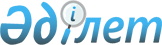 Ауыл, орман және аңшылық, балық шаруашылығы статистикасы бойынша жалпымемлекеттік статистикалық байқаулардың статистикалық нысандары мен оларды толтыру жөніндегі нұсқаулықтарды бекіту туралы
					
			Күшін жойған
			
			
		
					Қазақстан Республикасы Ұлттық экономика министрлігі Статистика комитеті Төрағасының 2014 жылғы 4 желтоқсандағы № 67 бұйрығы. Қазақстан Республикасының Әділет министрлігінде 2015 жылы 23 қаңтарда № 10134 тіркелді. Күші жойылды - Қазақстан Республикасы Ұлттық экономика министрлігі Статистика комитеті Төрағасының 2017 жылғы 20 қарашадағы № 180 бұйрығымен
      Ескерту. Күші жойылды – ҚР Ұлттық экономика министрлігі Статистика комитеті Төрағасының 20.11.2017 № 180 (01.01.2018 бастап қолданысқа енгізіледі) бұйрығымен.

      РҚАО-ның ескерпесі!

      Осы бұйрықтың қолданысқа енгізілу тәртібін 6-тармақтан қараңыз
       "Мемлекеттік статистика туралы" Қазақстан Республикасының 2010 жылғы 19 наурыздағы Заңының 12-бабының 3) және 8) тармақшаларына, сонымен қатар Қазақстан Республикасы Ұлттық экономика Министрінің 2014 жылғы 30 қыркүйектегі № 33 бұйрығымен бекітілген, Нормативтік құқықтық актілерді мемлекеттік тіркеу тізілімінде № 9779 болып тіркелген Қазақстан Республикасы Ұлттық экономика министрлігінің Статистика комитеті туралы ереженің 13-тармағы 9) тармақшасына сәйкес, БҰЙЫРАМЫН:
      1. Мыналар:
      1) "Дәнді дақылдың түсімділігін зерттеу сауалнамасы" жалпымемлекеттік статистикалық байқаудың статистикалық нысаны (коды 0232104, индексі А-1 (түсімділік), кезеңділігі жылдық) осы бұйрықтың 1-қосымшасына сәйкес;
      2) "Түсімді жинау алдында ауылшаруашылық дақылының ылғалдылығын зертханалық анықтау бланкісі" жалпымемлекеттік статистикалық байқаудың статистикалық нысаны (коды 1601104, индексі В-1, кезеңділігі жылдық) осы бұйрықтың 2-қосымшасына сәйкес;
      3) "Түсімді жинағаннан кейін ауылшаруашылық дақылының ылғалдылығын зертханалық анықтау бланкісі" жалпымемлекеттік статистикалық байқаудың статистикалық нысаны (коды 1611104, индексі В-2, кезеңділігі жылдық) осы бұйрықтың 3-қосымшасына сәйкес;
      4) "Шағын шаруа немесе фермер қожалықтарында және жұртшылық шаруашылықтарында мал шаруашылығы өнімдерін өндіру" жалпымемлекеттік статистикалық байқаудың статистикалық нысаны (коды 142203002, индексі А-008, кезеңділігі тоқсандық) осы бұйрықтың 4-қосымшасына сәйкес;
      5) "Шағын шаруа немесе фермер қожалықтарында және жұртшылық шаруашылықтарында мал шаруашылығы өнімдерін өндіру" жалпымемлекеттік статистикалық байқаудың статистикалық нысанын толтыру жөніндегі нұсқаулық (коды 142203002, индексі А-008, кезеңділігі тоқсандық) осы бұйрықтың 5-қосымшасына сәйкес;
      6) "Мал шаруашылығының жағдайы туралы есеп" жалпымемлекеттік статистикалық байқаудың статистикалық нысаны (коды 0191101, индексі 24-аш, кезеңділігі айлық) осы бұйрықтың 6-қосымшасына сәйкес;
      7) "Мал шаруашылығының жағдайы туралы есеп" жалпымемлекеттік статистикалық байқаудың статистикалық нысанын толтыру жөніндегі нұсқаулық (коды 0191101, индексі 24-аш, кезеңділігі айлық) осы бұйрықтың 7-қосымшасына сәйкес;
      8) "Сүрек дайындау және орман өсіру мен орман шаруашылығы жұмыстарын жүргізу туралы есеп" жалпымемлекеттік статистикалық байқаудың статистикалық нысаны (коды 141112005, индексі 1-орман, кезеңділігі жылдық) осы бұйрықтың 8-қосымшасына сәйкес;
      9)  "Сүрек дайындау және орман өсіру мен орман шаруашылығы жұмыстарын жүргізу туралы есеп" жалпымемлекеттік статистикалық байқаудың статистикалық нысанын толтыру жөніндегі нұсқаулық (коды 141112005, индексі 1-орман, кезеңділігі жылдық) осы бұйрықтың 9-қосымшасына сәйкес;
      10) "Майлы дақылдар тұқымдарының қолда бары және қозғалысы туралы" жалпымемлекеттік статистикалық байқаудың статистикалық нысаны (коды 0151102, индексі 3-аш, кезеңділігі тоқсандық) осы бұйрықтың 10-қосымшасына сәйкес;
      11) "Майлы дақылдар тұқымдарының қолда бары және қозғалысы туралы" жалпымемлекеттік статистикалық байқаудың статистикалық нысанын толтыру жөніндегі нұсқаулық (коды 0151102, индексі 3-аш, кезеңділігі тоқсандық) осы бұйрықтың 11-қосымшасына сәйкес;
      12) "Балық аулау және акваөсіру туралы" жалпымемлекеттік статистикалық байқаудың статистикалық нысаны (коды 0111104, индексі 1-балық, кезеңділігі жылдық) осы бұйрықтың 12-қосымшасына сәйкес;
      13) "Балық аулау және акваөсіру туралы" жалпымемлекеттік статистикалық байқаудың статистикалық нысанын толтыру жөніндегі нұсқаулық (коды 0111104, индексі 1-балық, кезеңділігі жылдық) осы бұйрықтың 13-қосымшасына сәйкес;
      14) "Себілген егістіктің қорытындысы туралы есеп" жалпымемлекеттік статистикалық байқаудың статистикалық нысаны (коды 0161104, индекс 4-аш, кезеңділігі жылдық) осы бұйрықтың 14-қосымшасына сәйкес;
      15) "Себілген егістіктің қорытындысы туралы есеп" жалпымемлекеттік статистикалық байқаудың статистикалық нысанын толтыру жөніндегі нұсқаулық (коды 0161104, индекс 4-аш, кезеңділігі жылдық) осы бұйрықтың 15-қосымшасына сәйкес;
      16) "Астықтың қолда бары және қозғалысы туралы" жалпымемлекеттік статистикалық байқаудың статистикалық нысаны (коды 141101003, индексі 2-аш (астық), кезеңділігі айлық) осы бұйрықтың 16-қосымшасына сәйкес;
      17) "Астықтың қолда бары және қозғалысы туралы" жалпымемлекеттік статистикалық байқаудың статистикалық нысанын толтыру жөніндегі нұсқаулық (коды 141101003, индексі 2-аш (астық), кезеңділігі айлық) осы бұйрықтың 17-қосымшасына сәйкес;
      18) "Ауыл шаруашылығы құралымының қызметі туралы есеп" жалпымемлекеттік статистикалық байқаудың статистикалық нысаны (коды 0131104, индексі 1-аш, кезеңділігі жылдық) осы бұйрықтың 18-қосымшасына сәйкес;
      19) "Ауыл шаруашылығы құралымының қызметі туралы есеп" жалпымемлекеттік статистикалық байқаудың статистикалық нысанын толтыру жөніндегі нұсқаулық (коды 0131104, индексі 1-аш, кезеңділігі жылдық) осы бұйрықтың 19-қосымшасына сәйкес;
      20) "Ауылшаруашылық дақылдардың түсімін жинау туралы" жалпымемлекеттік статистикалық байқаудың статистикалық нысаны (коды 0211104, индексі 29-аш, кезеңділігі жылдық) осы бұйрықтың 20-қосымшасына сәйкес;
      21) "Ауылшаруашылық дақылдардың түсімін жинау туралы" жалпымемлекеттік статистикалық байқаудың статистикалық нысанын толтыру жөніндегі нұсқаулық (коды 0211104, индексі 29-аш, кезеңділігі жылдық) осы бұйрықтың 21-қосымшасына сәйкес;
      22) "Шағын шаруа немесе фермер қожалықтары мен жұртшылық шаруашылықтарындағы ауыл шаруашылығы дақылдарының түсімін жинау туралы" жалпымемлекеттік статистикалық байқаудың статистикалық нысаны (коды 142112004, индексі А-005, кезеңділігі жылдық) осы бұйрықтың 22-қосымшасына сәйкес;
      23) "Шағын шаруа немесе фермер қожалықтары мен жұртшылық шаруашылықтарындағы ауыл шаруашылығы дақылдарының түсімін жинау туралы" жалпымемлекеттік статистикалық байқаудың статистикалық нысанын толтыру жөніндегі нұсқаулық (коды 142112004, индексі А-005, кезеңділігі жылдық) осы бұйрықтың 23-қосымшасына сәйкес;
      24) "Аңшылық пен аулау туралы" жалпымемлекеттік статистикалық байқаудың статистикалық нысаны (коды 0121104, индексі 2-аңшылық, кезеңділігі жылдық) осы бұйрықтың 24-қосымшасына сәйкес;
      25) "Аңшылық пен аулау туралы" жалпымемлекеттік статистикалық байқаудың статистикалық нысанын толтыру жөніндегі нұсқаулық (коды 0121104, индексі 2-аңшылық, кезеңділігі жылдық) осы бұйрықтың 25-қосымшасына сәйкес;
      26) "Мал шаруашылығының жағдайы туралы есеп" жалпымемлекеттік статистикалық байқаудың статистикалық нысаны (коды 0201104, индексі 24-аш, кезеңділігі жылдық) осы бұйрықтың 26-қосымшасына сәйкес;
      27) "Мал шаруашылығының жағдайы туралы есеп" жалпымемлекеттік статистикалық байқаудың статистикалық нысанын толтыру жөніндегі нұсқаулық (коды 0201104, индексі 24-аш, кезеңділігі жылдық) осы бұйрықтың 27-қосымшасына сәйкес;
      28) "Ауыл шаруашылығы кәсіпорындарындағы құрылыстар мен имараттардың қолда бары" жалпымемлекеттік статистикалық байқаудың статистикалық нысаны (коды 1591112, индексі 49-аш, кезеңділігі жылдық) осы бұйрықтың 28-қосымшасына сәйкес;
      29) "Ауыл шаруашылығы кәсіпорындарындағы құрылыстар мен имараттардың қолда бары" жалпымемлекеттік статистикалық байқаудың статистикалық нысанын толтыру жөніндегі нұсқаулық (коды 1591112, индексі 49-аш, кезеңділігі жылдық) осы бұйрықтың 29-қосымшасына сәйкес;
      30) "Ауыл шаруашылығы қызметтерін көрсету туралы" жалпымемлекеттік статистикалық байқаудың статистикалық нысаны (коды 0171104, индексі 8-аш (қызмет көрсету), кезеңділігі жылдық) осы бұйрықтың 30-қосымшасына сәйкес;
      31) "Ауыл шаруашылығы қызметтерін көрсету туралы" жалпымемлекеттік статистикалық байқаудың статистикалық нысанын толтыру жөніндегі нұсқаулық (коды 0171104, индексі 8-аш (қызмет көрсету), кезеңділігі жылдық) осы бұйрықтың 31-қосымшасына сәйкес;
      32) алып тасталды - ҚР Ұлттық экономика министрлігі Статистика комитеті төрағасының 20.10.2015 № 161 (01.01.2016 бастап қолданысқа енгізіледі) бұйрығымен.
      33) алып тасталды - ҚР Ұлттық экономика министрлігі Статистика комитеті төрағасының 20.10.2015 № 161 (01.01.2016 бастап қолданысқа енгізіледі) бұйрығымен.
      34) "Сервистік – дайындау орталықтарының қызметі туралы" жалпымемлекеттік статистикалық байқаудың статистикалық нысаны (коды 2021102, индексі 1-СДО, кезеңділігі тоқсандық) осы бұйрықтың 34-қосымшасына сәйкес;
      35) "Сервистік – дайындау орталықтарының қызметі туралы" жалпымемлекеттік статистикалық байқаудың статистикалық нысанын толтыру жөніндегі нұсқаулық (коды 2021102, индексі 1-СДО, кезеңділігі жылдық) осы бұйрықтың 35-қосымшасына сәйкес бекітілсін.
      Ескерту. 1-тармаққа өзгеріс енгізілді – ҚР Ұлттық экономика министрлігінің Статистика комитеті Төрағасының 29.11.2016 № 280 (01.01.2017 бастап қолданысқа енгізіледі) бұйрығымен.


      2. Осы бұйрықтың 36-қосымшасына сәйкес Қазақстан Республикасы Статистика агенттігі бұйрықтарының күші жойылды деп танылсын.
      3. Қазақстан Республикасы Ұлттық экономика министрлігі Статистика комитетінің Статистикалық қызметті жоспарлау басқармасы Заң басқармасымен бірлесіп заңнамада белгіленген тәртіппен:
      1) осы бұйрықтың Қазақстан Республикасы Әділет министрлігінде мемлекеттік тіркелуін қамтамасыз етсін;
      2) осы бұйрықты Қазақстан Республикасы Әдiлет министрлігінде мемлекеттiк тiркегеннен кейiн он күнтiзбелiк күн iшiнде бұқаралық ақпарат құралдарына ресми жариялауға жіберсін;
      3) осы бұйрықтың Қазақстан Республикасы Ұлттық экономика министрлігі Статистика комитетінің интернет-ресурсында міндетті жариялануын қамтамасыз етсін.
      4. Қазақстан Республикасы Ұлттық экономика министрлігі Статистика комитетінің Статистикалық қызметті жоспарлау басқармасы осы бұйрықты Қазақстан Республикасы Ұлттық экономика министрлігі Статистика комитетінің құрылымдық бөлімшелеріне және аумақтық органдарына жұмыс бабында басшылыққа алу үшін жеткізсін.
      5. Осы бұйрықтың орындалуын бақылауды өзіме қалдырамын.
      6. Осы бұйрық ресми жариялауға жатады және 2015 жылғы 1 қаңтардан бастап қолданысқа енгізіледі.
      2014 жылғы "____"____________
      Құрметті сауалнамаға жауап беруші!
      Сізді сауалнаманы толтыруға қатысуға шақырамыз. "Мемлекеттік статистика туралы" Қазақстан Республикасының 2010 жылғы 19 наурыздағы Заңына сәйкес Сізден алынған деректер жарияланбайды, тек қана жиынтық деректерді алу, Қазақстандағы ауылшаруашылық тауар өндірушілерінің әрі қарай дамуының жалпы тұжырымын әзірлеу және осы шаруашылықтарға көмек көрсету мүмкіндіктерін зерделеу үшін пайдаланылады.
      Ынтымақтастығыңыз үшін алғыс айтамыз
      Уважаемый респондент!
      Приглашаем Вас принять участие в заполнении анкеты. Полученные от Вас данные в соответствии с Законом Республики Казахстан от 19 марта 2010 года "О государственной статистике" не разглашаются, а будут использованы только для получения сводных данных, выработки общей концепции дальнейшего развития сельскохозяйственных товаропроизводителей в Казахстане и изучения возможности оказания помощи данным хозяйствам.
      Благодарим за сотрудничество
      Зерттелетін алқап туралы ақпарат:
      Информация об обследуемом поле:
      Іріктеу № Іріктеу орны Сынама №
      № выборки __________ Место выборки ___________ № пробы _______
      Ауылдық округтың коды
      Код сельского округа ________________________________________________
      Интервьюердің Т.А.Ә., қолы
      Ф.И.О., подпись интервьюера _________________________________________
      Ақпарат шаруа немесе фермер қожалығы иесінің немесе ауыл шаруашылығы кәсіпорны басшысының айтуынан жазылады.
      Информация записывается со слов главы крестьянского или фермерского хозяйства или руководителя сельхозпредприятия.
      _____________________________________________________________________
      зерттелетін дәнді дақылдың атауы
      наименование обследуемой зерновой культуры
      1. Бұл маусымда Сіз қанша гектар жинауға ниеттісіз? гектар
      Сколько гектаров в этом сезоне Вы намереваетесь убрать?_____ гектаров
      2. Қазір мен осы дақыл егілген Сіздің барлық алқаптарыңызды навигациялық қатарға орналастыруым және әр алқаптағы жердің ауданын гектарда білуім қажет. Бұл ақпарат Сіздің облыстағы осы дақылдың түсімділігін анықтау үшін бір немесе бірнеше алқапты кездейсоқ сұрыптау үшін пайдаланылатын болады.
      Сейчас мне необходимо расположить все Ваши поля под данной культурой на навигационной карте и узнать площадь земли в гектарах на каждом поле. Эта информация будет использоваться для случайной выборки одного или нескольких Ваших полей для определения урожайности этой культуры в Вашей области.
      3. Таңдалған алқап бойынша сұрақтар:
      Вопросы по выбранному полю:
      1) Дақылдың атауы (сорты және класы)
      Название культуры (сорт и класс) ________________________________
      2) Алғы егіс (сүрі жер немесе былтыр осы жерге егілген дақыл) 
      Предшественник (пары или культура, засеянная в прошлом году на этом поле) _______________
      4. Сіз рұқсат берсеңіз, мен алқапқа барып, сынама алатын, ауданы 1 шаршы метр шағын учаскені белгілеймін. Мен түсім жинардың алдында, осы учаскедегі барлық масақтардың көлемін, салмағын және ылғалдылығын анықтау үшін кесіп алуға келемін. Сіз келісесіз бе?
      С Вашего разрешения я пройду на поле и обозначу маленький участок размером в 1 квадратный метр, на котором мне надо будет взять пробу. Я вернусь перед самой уборкой, чтобы срезать все колосья с этого участка для определения их размера, веса и влажности. Вы согласны?
      5. Түсім жинардың алдында сынама алуға маған қай күні келуге болады?
      Когда мне можно прийти перед самой уборкой урожая, чтобы взять пробу?
      _____________________________________________________________________
      6. Түсім жиналған соң, өнім шығысын анықтау мақсатында басқа учаскені зерттеуге маған қай күні келуге болады?
      Когда мне можно прийти после уборки урожая, для того, чтобы обследовать другой участок с целью определения потерь урожая?
      _______________________________________________________________
      Интервьюердің Т.А.Ә., қолы
      Ф.И.О., подпись интервьюера
      _______________________________ "_____" ____________20_________
      Атауы
      Наименование ____________________ Мекенжайы
      Адрес _____________________________
      _________________________________ Телефоны
      телефон ___________________________
      Басшының Т.А.Ә. (бар болған жағдайда) Қолы
      Ф.И.О. (при его наличии) руководителя____ Подпись ___________________
      Мөрге арналған орын (бар болған жағдайда)
      Место для печати (при наличии)
      "Дәнді дақылдың түсімділігін зерттеу"
      (коды 0232104, индексі А-1 (түсімділік),
      кезеңділігі жылдық) сауалнамасына 
      Зерттелетін алқап туралы ақпарат: Іріктеу № Іріктеу орны
       № выборки _____ Место выборки__
      Ауылдық округтың коды
      Код сельского округа ________________________________________________
      Интервьюердің Т.А.Ә., қолы
      Ф.И.О., подпись интервьюера _________________________________________
      Берілген учаскені табу қадамдарының саны
      Количество шагов для нахождения заданного участка
      ________________________
      1Іріктеу қадамдарының жиынтығы әдістемелік нұсқаулықтан әр іріктеу үшін бөлек толтырылады
      Набор шагов для выборки заполняется из методического руководства для каждой выборки отдельно
      _________________
      24-бағанда егілмеген учаске, егісі шықпай қалғандар, үсігені, шайылып кеткені, жолдың астында қалғандары және тағы басқалары жазылады;
      в графе 4 записывается не посеянный участок, с не взошедшим посевом, погибший от холодов, смытый, оставшийся под дорогами и так далее;
      37-бағанда: осы шаруашылықтың алқаптарына түскен барлық іріктеу жерлері ("іріктеу жерлері" деректері титулдық парақтан және тек қана іріктеуге түскен алқапқа қарама-қарсы) жазылады.
      в графе 7 записывается: все места выборок, попавшие на поля данного хозяйства (данные "места выборок" записываются с титульного листа и только напротив поля, попавшего в выборку).
      Интервьюердің Т.А.Ә.(бар болған жағдайда), қолы
      Ф.И.О.(при его наличии), подпись интервьюера____20___"____"__________
      Зерттелетін алқап туралы ақпарат:
      Информация об обследуемом поле:
      Іріктеу № Іріктеу орны Сынама №
      № выборки ______________ Место выборки _______ № пробы ____________
      Дәнді дақылдың атауын, сорты мен класын жазыңыз*:
      Запишите название зерновой культуры, сорт и класс:
      Лаборантпен толтырылады:
      Заполняется лаборантом:
      1. Осы шаруашылықтан сынама салынған қанша қағаз пакет алғаныңызды жазыңыз
      Запишите, сколько бумажных пакетов с пробами Вы получили из данного хозяйства ____________________________
      2. Қағаз пакеттегі таңба қағаздан көшіріп жазыңыз:
      Перепишите с маркировочного ярлыка на бумажном пакете:
      а) сынама №
      № пробы ___________________________________________
      б) масақтар саны
      количество колосков ____________________________________
      3. Сынама масақтарын бастырудан кейін бастырып алынған дән
      Молотое зерно, полученное после молотьбы колосков пробы
      а) дәннің салмағы
      вес зерна ___________________________________ грамм
      б) дән ылғалдылығы
      влажность зерна ______________________________________%
      Ескерту: егер ылғалдылығын анықтауға алынған дәннің үлгісі тым аз немесе тым құрғақ болса, мынаны орындаңыз:
      Примечание: если образец зерна, взятый для определения влажности слишком мал или слишком сух, выполните следующее:
      бастырылған дәннен басқа үлгі таңдап алуға тырысыңыз. Болмаса, ылғалдылығы белгілі бір түйір дәнді (тура осындай класты және жетіп-пісу сатысындағыны қолданыңыз) ылғалдылығын анықтау есептелетіндей қылып үлгіге қосыңыз. Үлгінің ылғалдылығы мына формуланы қолданған кезде есептелуі мүмкін:
      попробуйте подобрать другой образец из молотого зерна. Если нет, тогда добавьте гранулу зерна известной влажности (используйте такой же класс и стадию зрелости) к образцу так, чтобы определение влажности могло быть рассчитано. Влажность образца может быть получена при использовании следующей формулы:
      Е = (А + B) * D - (B * C) / А
      ______________________
      * А-1 (түсімділік) Дәнді дақылдың түсімділігін зерттеу сауалнамасы
      Анкета обследования урожайности зерновой культуры А-1 (урожайность)
      Лаборанттың қолы Жүргізілген зерттеудің күні
      Подпись лаборанта_____Дата проведенного исследования 20____ "____" __
      Лабораторияға түскен күні:
      Дата поступления в лабораторию: 20 ______ "_____" ____________
      Лабораторияның атауы Мекенжайы
      Наименование лаборатории ______________ Адрес ______________________
      ______________________________ Телефоны
      ________________________________________ Телефон_____________________
      Электрондық почта мекенжайы
      Адрес электронной почты ________________Телефоны
      Лаборанттың Т.А.Ә. (бар болған жағдайда)Телефон _________________
      Басшының Т.А.Ә. Қолы
      Ф.И.О.(при его наличии)руководителя лаборанта Подпись ____________
      Мөрге арналған орын (бар болған жағдайда)
      Место для печати (при наличии)
      Зерттелетін алқап туралы ақпарат:
      Информация об обследуемом поле:
      Іріктеу № Іріктеу орны Сынама №
      № выборки ____________ Место выборки ______№ пробы ___________
      Дәнді дақылдың атауын, сорты мен класын жазыңыз*:
      Запишите название зерновой культуры, сорт и класс:
      Лаборантпен толтырылады
      Заполняется лаборантом
      Қағаз пакеттегі таңба қағаздан көшіріп жазыңыз:
      Перепишите с маркировочного ярлыка на бумажном пакете:
      а) қағаз пакеттегі барлық дәндер және жармалардың жиынтық салмағы
      суммарный вес всех зҰрен и сечки в бумажном мешке ____________ грамм
      б) дәннің салмағы
      вес зерна __________________________________________________ грамм
      в) дәннің ылғалдылығы
      влажность зерна ________________________________________________ %
      Ескерту: үлгінің салмағы ылғалдылықты анықтауға тым аз болса, ылғалдылығы белгілі бір түйір дәнді ылғалдылығын анықтауды жүргізуге болатындай етіп таңдалған үлгілерге қосыңыз. Таңдалған үлгінің ылғалдылық мөлшерін мына формуланы қолданып есептеуге болады:
      Примечание: если вес образца слишком мал для определения влажности, достаточно будет добавить зернышко с уже известной влажностью к выбранным образцам так, чтобы можно было бы провести определение влажности. Содержание влажности выбранного образца может тогда быть получено, используя следующую формулу:
      Е = (А + B) * D - (B * C) / А
      Мұндағы А = кішкентай немесе құрғақ дән үлгісінің салмағы
      Где А = вес маленького или сухого образца зерна _______________грамм
      B = ылғалдылықты анықтауға қажет қосымша дәннің салмағы
      B = вес дополнительного зҰрнышка, требуемого для определения влажности _____________ грамм
      C = В ылғалдылығының белгілі пайызы (қосымша дәннің)
      C = известный процент влажности B (дополнительного зернышка) _______%
      D = А + В ылғалдылығының пайызы (аралас)
      D = процент влажности А + B (смешанных) ___________________________ %
      E = нәтиже – кішкентай дән үлгісінің ылғалдылық пайызы (3-тармақта жазылады)
      E = результат – процент влажности маленьких образцов (записывается в пункт 3) ____________ %
      ______________________
      *А-1 (түсімділік) Дәнді дақылдың түсімділігін зерттеу сауалнамасы
      Анкета обследования урожайности зерновой культуры А-1 (урожайность)
      Лаборанттың қолы Жүргізілген зерттеудің күні
      Подпись лаборанта_____Дата проведенного исследования 20____ "____" __
      Лабораторияға түскен күні:
      Дата поступления в лабораторию: 20 ______ "_____" ____________
      Лабораторияның атауы Мекенжайы
      Наименование лаборатории ______________ Адрес ______________________
      _______________________________________ _____________________________
      Телефоны
      Телефон_____________________
      Электрондық почта мекенжайы
      Адрес электронной почты ________________Телефоны
      Лаборанттың Т.А.Ә. (бар болған жағдайда)Телефон _________________
      Басшының Т.А.Ә. Қолы
      Ф.И.О.(при его наличии)руководителя____________Подпись ____________
      Мөрге арналған орын (бар болған жағдайда)
      Место для печати (при наличии)
      Ескерту. 4-қосымша жаңа редакцияда – ҚР Ұлттық экономика министрлігінің Статистика комитеті Төрағасының 29.11.2016 № 280 (01.01.2017 бастап қолданысқа енгізіледі) бұйрығымен.
      1. Мал мен құсты өсіру және мал шаруашылығы өнімін өндіру бойынша қызметті нақты жүзеге асыратын аумақты (облысты, қаланы, ауданды) көрсетіңіз
      Укажите территорию (область, город, район) фактического осуществления деятельности по выращиванию скота и птицы и производству продукции животноводства 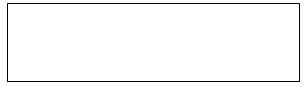 
       Аумақ коды Әкімшілік-аумақтық объектілер жіктеуішіне сәйкес (бұдан әрi – ӘАОЖ) (статистика органының қызметкері толтырады) 
      Код территории согласно Классификатору административно-территориальных объектов (далее – КАТО) (заполняется работником органа статистики)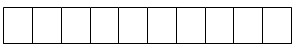 
      1.2. Шаруашылық санатын көрсетіңіз (статистика органының қызметкері толтырады) (V)
      Укажите категорию хозяйства (заполняется работником органа статистики) (V)
      2. Союға өткізілген мал мен құстың көлемін көрсетіңіз
      Укажите объемы реализации на убой скота и птицы 
      3. Мал шаруашылығы өнімдерін өндіру туралы ақпаратты көрсетіңіз
      Укажите информацию о производстве продукции животноводства
      3.1. Мал шаруашылығы өнімдерінің жеке түрлерін өндіру, килограмм
      Производство отдельных видов продукции животноводства, килограмм      3.2. Өзінің жеке тұтынуына пайдаланылған сиыр сүтінің жалпы мөлшерінен бұзау мен торайға сүт беруге жұмсалған сүт мөлшерін көрсетіңіз, килограмм (3.1-бөлімнің 3-бағанынан 01.41.20.110, 01.41.20.120 жолдар қосындысы) 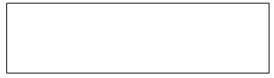 

      Из общего количества использованного на собственное потребление коровьего молока укажите количество, использованное на выпойку телят и поросят, килограмм (из раздела 3.1 сумма строк 01.41.20.110, 01.41.20.120 графы 3)

      3.3. Қырқылған қой жүнінің жалпы санынан бастапқы өңдеуге өткізілген санын көрсетіңіз, килограмм (3.1-бөлімнің 1-бағанынан 01.45.30.110, 01.45.30.120, 01.45.30.130, 01.45.30.140, 01.45.30.150-жолдар қосындысы) 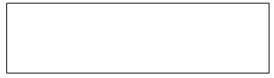 

      Из общего количества настриженной овечьей шерсти укажите количество, реализованное на первичную обработку, килограмм 

      (из раздела 3.1 сумма строк 01.45.30.110, 01.45.30.120, 01.45.30.130, 01.45.30.140, 01.45.30.150 графы 1) 

      

      3.4. Жұмыртқа өндіру, дана

      Производство яиц, штук


      3.5. Иленбеген теріні және шаруашылықтарда өсірілген бағалы аң терісінің шикізатын өндіру, дана
      Производство невыделанных шкур и пушно-мехового сырья животных, разведенных в хозяйствах, штук
      4. Экологиялық таза өнімді өндіру туралы ақпаратты көрсетіңіз (шаруа немесе фермер қожалықтары толтырады)
      Укажите информацию о производстве экологически чистой продукции (заполняется крестьянским или фермерским хозяйством)
      5. Мал мен құстың жеке түрлерінің саны туралы ақпаратты көрсетіңіз, бас
      Укажите информацию о поголовье отдельных видов скота и птицы, голов 
      Шаруа немесе фермер қожалықтары бойынша толтырылады 
      Заполняется по крестьянским или фермерским хозяйствам
      ____________________
      Ескертпе:
      Примечание
      1Мұнда және бұдан әрі АШӨСЖ – Қазақстан Республикасы Ұлттық экономика министрлігі Статистика комитетінің Интернет-ресурсында "Жіктеуіштер" бөлімінде орналасқан "Ауыл, орман және балық шаруашылығы өнімдерінің (қызметтердің) статистикалық жіктеуішіне" сәйкес толтырылады
      1Здесь и далее СКПСХ – заполняется согласно "Статистическому классификатору продукции (услуг) сельского, лесного и рыбного хозяйства", размещенному на Интернет-ресурсе Комитета по статистике Министерства национальной экономики Республики Казахстан в разделе "Классификаторы"
      2Мұнда және бұдан әрі ШФҚ – Шаруа немесе фермер қожалықтары
      2Здесь и далее КФХ – Крестьянское или фермерское хозяйство
      Ескерту. 5-қосымша жаңа редакцияда – ҚР Ұлттық экономика министрлігінің Статистика комитеті Төрағасының 29.11.2016 № 280 (01.01.2017 бастап қолданысқа енгізіледі) бұйрығымен. "Шағын шаруа немесе фермер қожалықтарында және жұртшылық шаруашылықтарында мал шаруашылығы өнімдерін өндіру" (коды 142203002, индексі А-008, кезеңділігі тоқсандық) жалпымемлекеттік статистикалық байқауының статистикалық нысанын толтыру жөніндегі нұсқаулық 
      1. Осы "Шағын шаруа немесе фермер қожалықтарында және жұртшылық шаруашылықтарында мал шаруашылығы өнімдерін өндіру" (коды 142203002, индексі А-008, кезеңділігі тоқсандық) жалпымемлекеттік статистикалық байқауының статистикалық нысанын толтыру жөніндегі нұсқаулық "Мемлекеттік статистика туралы" Қазақстан Республикасы Заңының 12-бабы 8) тармақшасына сəйкес әзірленді жəне "Шағын шаруа немесе фермер қожалықтарында және жұртшылық шаруашылықтарында мал шаруашылығы өнімдерін өндіру" (коды 142203002, индексі А-008, кезеңділігі тоқсандық) жалпымемлекеттік статистикалық байқауының статистикалық нысанын (бұдан әрі – статистикалық нысан) толтыруды нақтылайды.
      2. Осы статистикалық нысанды толтыру мақсатында келесі анықтамалар қолданылады:
      1) ауыл, орман және балық шаруашылығы өнімдерінің (қызметтердің) статистикалық жіктеуіші – экономикалық қызмет түрлерi бойынша өнiмді жіктеу және кодтау тәртібін белгілейтін жіктеуіш;
      2) жұртшылық шаруашылығы – халықтың жеке қосалқы шаруашылықтары, ұжымдық бақтар мен бақшалар, саяжай телімдері;
      3) сойыс салмақ – бұл килограммен өлшенген жаңа сойылған мал етінің толық өңдеуден кейін (бассыз, терісіз, қол-аяқсыз және ішкі құрылысынсыз) нақты массасы;
      4) тұлғалардың дара кәсiпкерлiктi жүзеге асыруы ауыл шаруашылығы мақсатындағы жердi ауыл шаруашылығы өнiмiн өндiру үшін пайдалануға, сондай-ақ осы өнiмдi қайта өңдеумен және өткiзумен тығыз байланысты еңбек бiрлестiгi шаруа немесе фермер қожалығы деп танылады.
      Шаруа немесе фермер қожалығы: 
      кәсiпкерлiк қызмет ортақ бiрлескен меншiк базасына негiзделген отбасылық кәсiпкерлiк нысанында жүзеге асырылатын шаруа қожалығы; 
      өзiндiк кәсiпкерлiктi жүзеге асыруға негiзделген фермер қожалығы; 
      бiрлескен қызмет туралы шарт негiзiнде ортақ үлестiк меншiк базасында жай серiктестiк нысанында ұйымдастырылған фермер қожалығы нысандарында болуы мүмкiн.
      5) экологиялық таза өнім – экологиялық таза технологиялар және құрал-жабдықтардың көмегімен өндірілген және алынған, жайлы қоршаған ортада тасымалданған және сақталған, құрамындағы зиянды заттар қоршаған орта және адамның денсаулығына залал келтірмейтін өнім.
      3. Байқауды өткізу кезінде есепті жылдың деректері 1-тоқсанға 1-қаңтардан 31-наурыз, 2-тоқсанға 1-сәуірден 30-маусым, 3-тоқсанға 1-шілдеден 30-қыркүйек және 4-тоқсанға 1-қазаннан 31-желтоқсан аралығындағы кезеңге толтырылады. Пікіртерім есепті тоқсанның соңғы айында жүргізілетіндіктен, яғни оның бітуінен бұрын, өнімдерді өндіру туралы деректер кезеңді есепке алып толтырылады.
      Статистикалық нысан шаруа немесе фермер қожалықтарының немесе үй шаруашылығының басшылары сөзінен толтырылады. Статистикалық нысан мал және (немесе) құс иесінің ұйғарымы бойынша өз қолымен толтырылады. 
      Бірнеше аудандар және (немесе) облыстар аумағында мал шаруашылығы саласында қызметті жүзеге асыратын шаруа немесе фермер қожалықтары статистикалық нысанды әрбір аумақ бойынша жеке бланктерде ақпаратты көрсете отыра ұсынады, яғни деректер мал мен құсты өсіру және мал шаруашылығы өнімін өндіру бойынша қызметті нақты жүзеге асыратын орны бойынша көрсетіледі.
      4. 1-бөлімде мал мен құсты өсіру және мал шаруашылығы өнімін өндіру бойынша қызметті нақты жүзеге асырған және осы салаларда қызмет көрсеткен орны (облыс, қала, аудан) көрсетіледі. 
      5. 2-бөлімнің 1-бағаны бойынша есепті кезеңнің соңына шаруашылықтағы мал мен құстың түрлері бойынша нақты қолда бары, шаруашылықтағы мал қорасында немесе жайлауда жайылымда болғанына қарамастан көрсетіледі. Сүтті және етті табынның сиырлар санына негізгі табынның сиырлары жатады, оларды негізгі табынға қосқаннан кейін бұзаулаған қашарларды, суалған және қысыр сиырларды және 27 айға жеткен қашарларды қоса.
      Сүтті бағыттағы сиырларға қара-ала, голштин фриз, қызыл далалы, әулиеата, айршир, латвиялық қоңыр тұқымды сиырлар жатады. Етті бағыттағы сиырларға қазақтың ақ бас тұқымды сиырлары, әулиекөл, ангус, герефорд, обрак, шароле, лимузин, санта-гертруда, галловей және қалмақ сиырлары жатады. Тұқымы жоқ малды пайдалану мақсатына қарай (етті немесе сүтті алуға) сүтті немесе етті табынға жатқызады, яғни егер адамның әрі қарай тұтынуы немесе өткізуі үшін сиырдан сүт алатын болса, онда мұндай сиырларды сүтті табынға жатқызады.
      2-бөлімнің 2-бағанында шаруашылықпен сойылған (өздігінен немесе қасапханада) мал мен құс басының саны көрсетіледі, олардың еті жеке қажеттілікке пайдалануға, сатуға немесе ұйымдарға, кәсіпорындарға және шаруашылық қызметкерлеріне, оның ішінде айырбас мәмілелері бойынша беруге арналған. Осы бағанда сонымен қатар дайындаушы ұйымдарға, қайта өңдеу кәсіпорындарына, қоғамдық тамақтандыру желісі (асханалар, мейрамханалар, дәмханалар), базарларды қоса сауда желісі арқылы, сондай-ақ экспортқа союға сатылған мал мен құс басының саны көрсетіледі. 
      2-бөлімнің 3 және 4-бағандарында мал мен құстың сойылған немесе тірідей және сойыс салмақта союға өткізілген салмағы көрсетіледі. Қой бойынша қаракөл елтірісіне сойылған төл де есептеледі (етке сойылған қойдың бір басының тірідей салмағын анықтау барысында қаракөл елтірісіне сойылған төлдің салмағы есептелмейді).
      2-бөлімнің 5-бағанында өндірістік азық-түліктік өнімдерін өндіру үшін қайта өңдеу кәсіпорындарына мал мен құстың сойыс салмақта өткізілгені көрсетіледі, 2-бөлімнің 6-бағанында өнімдерді шаруашылық ішінде (қайта өңдеуге, өндірістік және жеке тұтынуға) пайдаланылғаны көрсетіледі.
      6. 3.1, 3.4, 3.5-ішкі бөлімдерде 1-баған бойынша мал шаруашылығы өнімдерін өндіру туралы деректер көрсетіледі.
      Шикі сиыр, қой, ешкі, түйе, бие сүтінің өндірісі бойынша кезеңде нақты сауылған, ол өткізілгеніне немесе оның бір бөлігі шаруашылықта пайдаланылғанына, оның ішінде бұзаулар мен торайларға сүт беруге кеткеніне қарамастан көрсетіледі. Бұзаулар, қозылар, лақтар, құлындар және боталар еміп қойған сүт оларды емізуде ұстау кезіндегі өнімге енгізілмейді. 
      "Жүн өндірісі" көрсеткіші бойынша қой, ешкі, түйенің барлық нақты қырқылған жүні, оның сатылғаны немесе ішкішаруашылық қажеттілігіне жұмсалғанына қарамастан көрсетіледі. Қой терісін былғарыға өнеркәсіптік өңдеу кезінде алынған жүн ("қышқыл жүн" деп аталатын) өнімге енгізілмейді. Жүннің салмағы қойды тура қырқудан кейінгі табиғи салмақта көрсетіледі.
      Тауық жұмыртқасының, күркетауық, үйрек, қаз, мысыр тауық, бөдене және түйеқұс жұмыртқаларының өндірісі бойынша құсты өсіруге (оның ішінде инкубация) жұмсалған жұмыртқаны қоса, олардың есепті кезеңде жиналғаны көрсетіледі. 
      Елтірі қозылардың терілеріне қаракөлше, қаракөл және елтірі жатады.
      Ірі терілерге салмағы 10 килограмнан астам жаңа сойылған ірі қара малдың, жылқының, түйенің терісі және басқа да терілер жатады.
      Шағын терілерге салмағы 10 килограмнан аз жаңа сойылған қойдың, ешкінің, бұзаудың, құлынның, ботаның терілері және басқа да терілер жатады.
      3.1, 3.4, 3.5-ішкі бөлімдердің 2-бағанында өндірістік азық-түліктік өнімдерін өндіру үшін қайта өңдеу кәсіпорындарына өткізілген өнімдер көрсетіледі, 3.1, 3.4, 3.5-ішкі бөлімдердің 3-бағанында өнімдерді шаруашылық ішінде (бұзаулар мен торайларға сүт беруге жұмсалған сүт, инкубацияға жұмсалған жұмыртқа шығыны, қайта өңдеу және жеке тұтыну) пайдаланылғаны көрсетіледі.
      3.2-ішкі бөлімде жалпы сауылған сүттің жалпы мөлшерінен бұзаулар мен торайларға сүт беруге жұмсалған сүт мөлшері көрсетіледі.
      3.3-ішкі бөлімде қырқылған қой жүнінің жалпы санынан бастапқы өңдеуге өткізілген қой жүнінің саны көрсетіледі. Жүнді бастапқы өңдеуге жүнді іріктеу, түту, шаю және кептіру жатады.
      7. 4-бөлімде ҚР СТ 1618–2007 "Экологиялық таза өнімдер. Негізгі ережелер" стандарт қағидаларына сәйкес келетін өнімдерді өндіру туралы ақпарат көрсетіледі.
      4-бөлімнің деректері 2, 4, 6-бөлімдерде көрсетілген тиісті өнімдерді өндіру бойынша деректерден аспауы керек.
      8. 5-бөлімде есепті тоқсанда өнім алынған мал мен құстың жеке түрлерінің саны көрсетіледі, орташа саны тоқсандағы мал азығы күні санының сомасын осы тоқсанның күн санына бөлу арқылы есептеледі. Бір бас малдың бір тәулік ішінде шаруашылықта болуы мал азығы күні деп есептеледі. Қырқылған мал басы бойынша есепті тоқсандағы жүн алынған қойдың саны көрсетіледі.
      9. Респонденттерден осы статистикалық байқау бойынша ақпаратты жинауды пікіртерім жүргізуге уәкілетті адамдар жүргізеді.
      Ескерту: х – берілген айқындама толтыруға жатпайды.
      10. Арифметикалық-логикалық бақылау:
      1)      2-бөлім "Союға өткізілген мал мен құстың көлемі"
      01.41.1-коды > 01.41.10.110-кодынан, 1-баған үшін; 
      01.42.1-коды > 01.42.11.110-кодынан, 1-баған үшін;
      егер 2-баған толтырылған болса, 3, 4-бағандар толтырылады, әрбір жол үшін;
      егер 3, 4-бағандар толтырылған болса, 2-баған толтырылады, әрбір жол үшін;
      3-баған > 4-бағаннан, әрбір жол үшін;
      5-баған < 4-бағаннан, әрбір жол үшін;
      6-баған <4-бағаннан, әрбір жол үшін;
      5-баған + 6-баған < 4-бағаннан, әрбір жол үшін.
      2) 3.1-ішкі бөлім "Мал шаруашылығы өнімдерінің жеке түрлерін өндіру":
      1-баған > 2-бағаннан, әрбір жол үшін;
      1-баған > 3-бағаннан, әрбір жол үшін;
      2-баған + 3-баған < 1-баған, әрбір жол үшін.
      3) 3.2-ішкі бөлім < 3.1-бөлімнің 1-бағаны 01.41.20.110, 01.41.20.120 кодтарының қосындысына.
      4) 3.3-ішкі бөлім < 3.1-бөлімнің 1-бағаны 01.45.30.110, 01.45.30.120, 01.45.30.130, 01.45.30.140, 01.45.30.150 кодтарының қосындысына;
      5) 3.4-ішкі бөлім "Жұмыртқа өндіру":
      1-баған > 2-бағаннан, әрбір жол үшін;
      1-баған > 3-бағаннан, әрбір жол үшін;
      2-баған + 3-баған < 1-баған, әрбір жол үшін.
      6) 3.5-ішкі бөлім "Иленбеген теріні және шаруашылықта өсірілген бағалы аң терісін өндіру":
      1-баған > 2-бағаннан, әрбір жол үшін;
      1-баған > 3-бағаннан, әрбір жол үшін;
      2-баған + 3-баған < 1-баған, әрбір жол үшін.
      7) Бөлім аралық бақылау: 
      егер 3.1-ішкі бөлім 1-бағанының 01.41.20.110-коды бойынша > 0, онда 5-бөлім 1-жолының 1-бағаны > 0;
      егер 3.1-ішкі бөлім 1-бағанының 01.41.20.120-коды бойынша > 0, онда 5-бөлім 2-жолының 1-бағаны > 0;
      егер 3.1-ішкі бөлім 1-бағанының 01.45.30.110, 01.45.30.120, 01.45.30.130, 01.45.30.140, 01.45.30.150-кодтарының қосындылары бойынша > 0, онда 5-бөлім 4-жолының 1-бағаны > 0;
      егер 3.1-ішкі бөлім 1-бағанының 01.49.21.000-коды бойынша > 0, онда 5-бөлім 5-жолының 1-бағаны > 0;
      егер 3.4-ішкі бөлім 1-бағанының 01.47.21-коды бойынша > 0, онда 5-бөлім 3-жолының 1-бағаны > 0;
      3.5-ішкі бөлім 1-бағанының 01.49.31.800-коды бойынша < 2-бөлім 2-бағанының 01.49.11-коды;
      3.5-ішкі бөлім 1-бағанының 01.49.39.200-коды бойынша < 2-бөлім 2-бағаны 01.41.1 + 01.42.1 + 01.43.10 + 01.44.10-кодтарының қосындыларына;
      3.5-ішкі бөлім 1-бағанының 01.49.39.200 + 01.49.39.300-кодтары < 2-бөлімнің 2-бағаны 01.41.1 + 01.42.1 + 01.43.10 + 01.44.10 + 01.45.11 + 01.45.12-кодтарының қосындылары бойынша;
      егер 5-бөлім 1-бағанының 1-жолы толтырылған болса, онда 01.41.10.110-коды бойынша 2-бөлімнің 1-бағаны толтырылады(жол берілетін бақылау);
      егер 5-бөлім 1-бағанының 2-жолы толтырылған болса, онда 01.42.11.110-коды бойынша 2-бөлімнің 1-бағаны толтырылады(жол берілетін бақылау);
      егер 5-бөлім 1-бағанының 3-жолы толтырылған болса, онда 01.47.11-коды бойынша 2-бөлімнің 1-бағаны толтырылады (жол берілетін бақылау);
      егер 5-бөлім 1-бағанының 4-жолы толтырылған болса, онда 01.45.11-коды бойынша 2-бөлімнің 1-бағаны толтырылады (жол берілетін бақылау);
      4.1-ішкі бөлім < 2 бөлімнің 4-бағандарының қосындысына;
      4.2-ішкі бөлім ≤ 3.1-бөлім 1-бағаны 01.41.20.110, 01.41.20.120, 01.45.21.000, 01.45.22.000, 01.49.22.100 01.49.22.200, 01.49.22.900-кодтарының қосындыларына;
      4.3-ішкі бөлім ≤ 3.4-бөлім 1-бағанының қосындысына;
      4.4-ішкі бөлім ≤ 3.1-бөлімнің 1-бағаны 01.45.30.110, 01.45.30.120, 01.45.30.130, 01.45.30.140, 01.45.30.150, 01.45.30.200, 01.49.28.200-кодтарының қосындысына.
      11. Қосымша бақылаулар жол берілетін бақылау болып табылады және толтыру кезінде және респонденттердің ұқыпсыздығынан пайда болатын тіркеу кезіндегі кездейсоқ қателердің пайда болу ықтималдығын азайту мақсатында көзделген:
      2-бөлімнің 2 және 3-бағандарын толтыру кезінде мал мен құстың бір басының орташа тірі салмағы (3-бағанның 2-бағанға қатысы) келесі шектерге шықпайтыны ескеріледі. Ірі қара малдың бір басының орташа тірі салмағының ең төменгі рұқсат етілген мәні – 230 кг, ең жоғары рұқсат етілген мәні – 550 кг; жылқылар – 270 кг және 600 кг; түйелер – 370 кг және 1000 кг; қой-ешкілер – 30 кг және 65 кг; шошқалар – 70 кг және 150 кг; маралдар – 250 кг және 300 кг; үй құсы – 0,5 кг және 8 кг; қояндар – 2,5 кг және 4 кг; фермада өсірілген құстар – 1 кг және 8 кг, өзге де жануарлар – 250 кг және 350 кг құрайды.
      2-бөлімнің 4-бағанын толтыру кезінде тірі салмақта сойылған мал мен құстың сойыс салмағының шығыс коэффициенті (4-бағанның пайызда көрсетілген 3-бағанға қатысы) негізінде келесі шекте болатынын ескеру керек. Ірі қара мал үшін сойыс шығысының коэффициенті 50–59%-ды, жылқылар – 48–53%-ды, түйелер – 48–54%-ды, қой-ешкілер – 43–58%-ды, шошқалар – 66–78%-ды, үй құсы – 61–80%-ды, қояндар – 50%-ды, маралдар – 45–48%-ды құрайды.
      3.1-ішкі бөлімді толтыру кезінде бір сиырға есептегендегі сиыр сауымы күніне 23 кг-дан (өндірілген сиыр сүтінің сауылатын сиырдың орташа басына қатысы), ал бір қойдан орташа жүн қырқуы – 4,5 кг-дан (жүн өндірісінің саны қырқылған қой санына қатысы) аспайтындығы ескеріледі;
      3.4-ішкі бөлімді толтыру кезінде тауық мекиендерінің орташа жұмыртқалағыштығы – айына 30 дана (тауық жұмыртқасы өндірісінің тауық мекиендерінің орташа басына қатысы) екендігі ескеріледі. 
      Егер шындығында жоғарыда келтірілген қандай да бір шектеулердің сақталмау құбылысы орын алған жағдайда, статистикалық нысан бойынша есепке тиісті түсіндірмелерді қоса ұсыну қажет. 
      2. Мал мен құс бастарының қозғалысы туралы ақпаратты көрсетіңіз, бас
      Укажите информацию о движении поголовья скота и птицы, голов
      ____________________
      1Мұнда және бұдан әрі АШӨСЖ – Қазақстан Республикасы Ұлттық экономика министрлігінің Статистика комитеті Интернет-ресурсында "Жіктелімдер" бөлімінде орналасқан "Ауыл, орман және балық шаруашылығы өнімдерінің (тауарлардың және қызметтердің) статистикалық жіктеуішіне" сәйкес толтырылады
      Здесь и далее СКПСХ - заполняется согласно "Статистическому классификатору продукции (товаров и услуг) сельского, лесного и рыбного хозяйства", размещенному на Интернет- ресурсе Комитета по статистике Министерства Национальной экономики Республики Казахстан в разделе "Классификаторы"
      2АШӨӨАА – Қазақстан Республикасы Ұлттық экономика министрлігінің Статистика комитеті Интернет-ресурсында "Жіктелімдер" бөлімінде орналасқан "Ауыл шаруашылығы өнімдерін өткізу арналарының анықтамасына" сәйкес толтырылады
      СКРСП - заполняется согласно "Справочнику каналов реализации сельскохозяйственной продукции", размещенному на Интернет- ресурсе Комитета по статистике Министерства Национальной экономики Республики Казахстан в разделе "Классификаторы"
      3. Мал шаруашылығы өнімдерін өндіру және өткізу туралы ақпаратты көрсетіңіз
      Укажите информацию о производстве и реализации продукции животноводства
      3.1. Тірідей салмақта сойысқа өткізілгені, центнер
      Реализация на убой в живом весе, центнер
      3.2. Өнімнің басқа түрлері
      Другие виды продукции
      4. Есепті айда олардан өнім алынған мал мен құстың жеке түрлерінің орташа саны туралы ақпаратты көрсетіңіз, бас
      Укажите информацию о среднем поголовье отдельных видов скота и птицы, от которых получена продукция в отчетном месяце, голов
      5.3. Мал азығының басқа түрлерінің қолда бары, центнер
      Наличие других видов кормов, в центнерах
      Атауы Мекенжайы
      Наименование___________________________ Адрес _____________________
      ___________________________ _____________________________
      Телефоны ____________________
      Телефон
      ______________________________________Электрондық почта мекенжайы
       Адрес электронной почты _______
      Орындаушының аты-жөні (Т.А.Ә.)(бар болған жағдайда) Телефоны
      Фамилия исполнителя (Ф.И.О)(при его наличии) ____________ Телефон____
      Басшы (Т.А.Ә.)(бар болған жағдайда)
      Руководитель (Ф.И.О)(при его наличии)___________ __________________
      Бас бухгалтер (Т.А.Ә.)(бар болған жағдайда)
      Главный бухгалтер (Ф.И.О)(при его наличии)___________ _____________
      Мөрге арналған орын (бар болған жағдайда)
      Место для печати (при наличии) "Мал шаруашылығының жағдайы туралы есеп" жалпымемлекеттік статистикалық байқаудың статистикалық нысанын толтыру жөніндегі нұсқаулық (коды 0191101, индексі 24-сх, кезеңділігі айлық)
      1. Осы "Мал шаруашылығының жағдайы туралы есеп" жалпымемлекеттік статистикалық байқаудың статистикалық нысанын толтыру жөніндегі нұсқаулық (коды 0191101, индексі 24-сх, кезеңділігі айлық) "Мемлекеттік статистика туралы" Қазақстан Республикасының 2010 жылғы 19 наурыздағы Заңының 12-бабы 8) тармақшасына сәйкес әзірленді және "Мал шаруашылығының жағдайы туралы есеп" жалпымемлекеттік статистикалық байқаудың статистикалық нысанын (коды 0191101, индексі 24-сх, кезеңділігі айлық) толтыруды нақтылайды.
      2. Келесі анықтамалар осы статистикалық нысанды толтыру мақсатында қолданылады:
      1) ауыл, орман және балық шаруашылығы өнімдерінің (тауарлардың және қызметтердің) статистикалық жіктеуіші (бұдан әрі – АШӨСЖ) - экономикалық қызмет түрлерi бойынша өнiмді жіктеу және кодтау тәртібін белгілейтін жіктеуіш. Қазақстан Республикасы Ұлттық экономика министрлігінің Статистика комитеті жіктеуішті экономикалық қызмет түрлерімен өнімнің функционалды өзара байланысын зерттеу үшін, ауыл, орман және балық шаруашылықтарының өнiмдері бойынша статистикалық деректердің халықаралық салыстырмалдығы үшін пайданылады;
      2) азық-түлік мақсатында қайта өңдеу – туынды тағам өнімдерін өндіру үшін пайдаланылатын өнімдер саны;
      3) құнарлы мал азығы - бұл құрамындағы қоректік заттары жоғары мал азығы. Құнарлы мал азығының негізгі бөлігін астық және бұршақ дақылдарының дәндері құрайды. Бұдан басқа, құнарлы мал азығына кебек, күнжаралар, өсімдік майы өндірісінің қалдықтары, жом және сірне, крахмалсірнелі, спирт, сыра қайнату өндірісі мен шарап дайындау ісінің қалдықтары, жануар тектес мал азықтары: балық, ет, ет-сүйек, қан және сүйек ұны, мал азығы ашытқылары, сондай-ақ витаминдер және шөп ұны жатады;
      4) құрама жем – белгілі бір түрі, типі және өнімділігі бойынша жануарларды толық азықтандыруды қамтамасыз ететін түрлі азық және азық қоспаларының қажетті мөлшеріне дейін қоспалардан тазартылған және ұсақталған қоспа;
      5) көк мал азығы – табиғи және жақсартылған шалғындар мен жайылымдар, сондай-ақ көкпен қоректендіру үшін арнайы өсірілген дақылдар. Көк мал азықтарының ерекшілігі – жоғары құрамды ылғал (70-85%);
      6) өңір (осы статистикалық байқау үшін) – бұл облыс, республикалық маңызы бар қала;
      7) өндірістік тұтыну - ішкі пайдалануға жұмсалған өнімдердің шығыстары (мал мен құсты азықтандыруға, инкубацияға жұмсалған жұмыртқа шығындары);
      8) пішен – шөпті сусыздандыру нәтижесінде алынған және құрамында ылғалдың үлес салмағы 17%-дан аспайтын азық;
      9) пішендеме – кемінде 40% ылғалдыққа дейін дегдітілген және анаэробты жағдайларда сақталған вегетацияның ерте фазаларында жиналған шөптерден дайындалған азық;
      10) сойыс салмағы (сойыс салмақ) – бұл килограммен көрсетілген жануардың толық өңделгеннен кейінгі (бассыз, терісіз, қол-аяқсыз және ішкі органдарсыз) жаңа сойылған мал етінің нақты салмағы;
      11) сабан – бастырудан кейін қалған дәнді және дәнді бұршақ дақылдарының құрғақ сабағы, сондай-ақ жапырақтан, гүл шоғырынан және тұқымнан босатылған зығыр, сора, кенаф және басқа да өсімдіктердің сабақтары;
      12) сүрлем – ауыл шаруашылығы жануарларына арналған шырынды мал азығы, жоғары қоректі қасиеттері бар, өзінің калориялығы, дәрумендігі және диеталық қасиеттері бойынша жаңа шөппен салыстырмалы.
      3. Бірнеше аудандар және (немесе) облыстар аумағында мал шаруашылығы саласында қызметті жүзеге асырған заңды тұлғалар және (немесе) олардың құрылымдық және оқшауланған бөлімшелері, сондай-ақ мал шаруашылығы өнімінің орташа және ірі тауар өндірісіне жататын шаруа немесе фермер қожалықтары статистикалық нысанды әр аумақ бойынша жеке бланктерде ақпаратты көрсете отыра ұсынады, яғни деректер мал мен құсты өсіру және мал шаруашылығы өнімін өндіру бойынша қызметті нақты жүзеге асыратын орны бойынша көрсетіледі.
      4. 2-бөлімнің 1-жолында шаруашылықтың мал қорасында немесе жайлауда жайылымда болғанына қарамастан айдың 1-ші күнінің жағдайы бойынша шаруашылықтағы мал мен құс түрлерінің нақты қолда бары көрсетіледі. Сүтті және етті табынның сиырлар санына негізгі табынның сиырлары жатады, оларды негізгі табынға қосқаннан кейін, бұзаулаған қашарларды, суалған және қысыр сиырларды және 27 айға жеткен қашарларды қоса.
      2-бөлімнің 3-жол бойынша шаруашылықтың иелігіндегі есепті айда аналықтан тірідей туған төл көрсетіледі, кейіннен сатылғанын, сойылған немесе өлген, өлі туылған төлді есептемегендегі төлді қоса. Алынған төл санына шаруашылықпен басқа тараптан есепті айда туылған төл жатпайды.
      2-бөлімнің 4-жол бойынша шаруашылықпен өз өңірі шегінде ауыл шаруашылығы кәсіпорындарынан, шаруа немесе фермер қожалықтарынан және жұртшылық шаруашылықтарынан мал мен құстың барлық сатып алынған жағдайлары (сатып алынғаны, айырбастау тәртібінде алынғаны, сыйға тарту, кездейсоқ қызметтерге, қарызға немесе қарызды өтеуге және басқа) жазылады.
      2-бөлімнің 8-жол бойынша республиканың басқа өңірлерінен, сондай-ақ шет елдерден (импорт) сатып алынған мал мен құс бастарының саны көрсетіледі.
      2-бөлімнің 9-жолда шаруашылықпен сойылған (өздігінен немесе қасапханада) мал мен құс басының саны көрсетіледі, олардың еті жеке қажеттілікке пайдалануға, сатуға немесе ұйымдарға, кәсіпорындарға және шаруашылық қызметкерлерге, оның ішінде айырбас келісімі бойынша беруге арналған. Осы жолда сонымен қатар дайындаушы ұйымдарға, қайта өңдеу кәсіпорындарына, қоғамдық тамақтандыру желісі (асханалар, мейрамханалар, дәмханалар), базарларды қоса сауда желісі арқылы, сондай-ақ экспортқа союға сатылған мал мен құс басының саны көрсетіледі.
      2-бөлімнің 10 және 11-жолдарда мал мен құстың сойылған немесе тірідей және сойыс массасында союға өткізілген салмағы көрсетіледі. Қой бойынша қаракөл елтірісіне сойылған төл де есептеледі (етке сойылған қойдың бір басының тірідей салмағын анықтау барысында қаракөл елтірісіне сойылған төлдің тірідей салмағы есептелмейді).
      2-бөлімнің 12-жолда есепті айдағы мал мен құстың барлық өлген (өрттен, табиғи апаттан, суға батып кеткен және басқа) саны жатқызылады. Сонымен бірге еті тағамға қолданылмаған немесе тек ауыл шаруашылығы малы мен құсының азығына, сондай-ақ өзге де үй жануарларына пайдаланылған союға мәжбүр болған мал жатады.
      2-бөлімнің 13-жол бойынша өз өңірі шегінде ауыл шаруашылығы кәсіпорындарына, шаруа немесе фермер қожалықтарына және жұртшылық шаруашылықтарына барлық тірі малдың шығысының жағдайлары (сатылғаны, айырбастау, сыйға тарту, кездейсоқ қызметтерге, қарызға немесе қарызды өтеуге, еңбек ақыға) жазылады.
      2-бөлімнің 17-жол бойынша республиканың басқа өңірлеріне, шет елдерге (экспортқа) шығарылған мал мен құс бастарының саны және мал шығыстарының басқа жағдайлары (мысалы ұрланғаны) көрсетіледі.
      2-бөлімнің 18-жол бойынша шаруашылықтың мал қорасында немесе жайлауда жайылымда болғанына қарамастан, шаруашылықтағы барлық мал мен құстың саны көрсетіледі.
      2-бөлімнің 20-жол бойынша орташа аналықтардың саны мал азығы күні сомасын осы айдағы аналық санының күн санына бөлу жолымен есептеледі. Бір бас малдың бір тәулік ішінде шаруашылықта болуы мал азығы күні деп есептеледі.
      Орташа аналықтардың саны орташа хронологиялық формула бойынша есептеледі: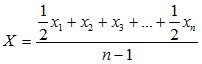 
      мұнда X — есепті айдағы орташа аналықтардың саны;
      X1 — есепті айдың 1-ші күніне аналық бастарының саны;
      X2 — есепті айдың 2-ші күніне аналық бастарының саны;
      X3 — есепті айдың 3-ші күніне аналық бастарының саны;
      ...Xn — есепті айдың соңғы күніне аналық бастарының саны;
      n — есепті айдағы күндердің саны.
      Әрбір күнге деректер жоқ болған жағдайда орташа аналықтардың саны есепті айдың басына және соңына орташа арифметикалық сияқты есептеледі.
      Негізгі сапада бұл көрсеткішті есептеу үшін есепті айда төл беруге қабілетті аналықтардың саны алынады.
      5. 3.1 және 3.2-ішкі бөлімдерде мал шаруашылығы өнімдерін өндіру және өткізу бойынша деректер көрсетіледі.
      3.1-ішкі бөлімнің 1-бағанында мал мен құстың шаруашылықта сойылған немесе союға өткізілгені тірідей салмақта көрсетіледі.
      3.1-ішкі бөлімнің 2.4-бағанында экспорт көлемі сойыс салмақта көрсетіледі.
      3.2-ішкі бөлімнің 01.41.20.110 және 01.41.20.120 кодтары бойынша есепті айға нақты сауылған сиыр сүтін, оның өткізілгеніне немесе бір бөлігі шаруашылықта пайдаланылғаны, оның ішінде бұзауларды суаруға кеткеніне қарамастан көрсетіледі. Емізіп асырау кезінде бұзаулар сорған сүт өнімге кірмейді.
      01.45.30.100 коды бойынша оның сатылғаны немесе ішкішаруашылық қажеттілігіне жұмсалғанына қарамастан қойдың барлық нақты қырқылған жүні көрсетіледі. Қой терісін былғарыға өнеркәсіптік өңдеу кезінде алынған жүн ("қышқыл жүн" деп аталатын) өнімге енгізілмейді. Жүннің салмағы қойды тура қырқудан кейінгі табиғи салмақта көрсетіледі.
      01.47.21 коды бойынша құстар санын ұдайы өсіруге (инкубацияға) жұмсалған жұмыртқа санын қоса, олардың бір айда тауық мекиендерінен жиналғаны көрсетіледі.
      Елтірі қозылардың терілеріне қаракөлше, қаракөл және елтірі жатады;
      Ірі терілер өндірісіне салмағы 10 килограмнан астам жаңа сойылған ірі қара мал, жылқы, түйе және басқа да терілер жатады.
      Шағын терілер өндірісіне салмағы 10 килограмға дейін жаңа сойылған қой, ешкі, бұзау, құлын, бота және басқа да терілер жатады.
      6. 3.3-ішкі бөлімде қырқылған жүннің жалпы санынан бастапқы өңдеуге өткізілген қой жүнінің саны көрсетіледі. Жүнді бастапқы өңдеуге іріктеу, түту, жүнді шаю және кептіру жатады.
      7. 4-бөлімде есепті айда олардан өнім алынған мал мен құстың жеке түрлерінің орташа саны көрсетіледі. Сауын сиыр басының, тауық-мекиенінің орташа саны 2-бөлімнің 20-жолына ұқсас есептеледі. Қырқылған қой бойынша есепті айда олардан жүн алынған қойдың басы көрсетіледі.
      8. 5-бөлімде мал азығының түрлері бойынша қолда бары есепке алынады. 5.1-ішкі бөлімін толтыру үшін осы статистикалық нысанның қосымшасына сәйкес әр мал азығы түрінің нақты салмағын мал азығының қоректік нормативі арқылы мал азығы бірлігіне ауыстырылады.
      Дәнді және дәнді бұршақты жемшөптік дақылдарға малды азықтандыруға пайдаланылған барлық дәнді және дәндібұршақты дақылдардың көк салмағы кіреді. Жемшөптік астық құнарлы мал азықтарында есепке алынады.
      5.3- бөлімшесін толтырғанда шошқа мен үй құсын азықтандыруға дәнділердің сабаны және қауызы, сондай-ақ шөп қолданылмайды.
      9. Арифметика-логикалық бақылау:
      1) 2-бөлім "Мал мен құс санының қозғалысы".
      есепті айдағы 1-жол = есепті өткен айдағы 18-жолға, әр баған үшін;
      есепті айдағы 2-жол = есепті өткен айдағы 19-жолға, әр баған үшін;
      егер 1-жол толтырылған болса, 2-жолды толтыру қажет, әр баған үшін;
      4-жол = 5 – 7-жолдар қосындысына, әр баған үшін;
      егер 9-жол толтырылған болса, 10, 11-жолдарды толтыру қажет, әр баған үшін;
      10-жол > 11-жолдан, 01.41.10.110 және 01.42.11.110 кодтарынан басқа, әр баған үшін;
      егер 18-жол толтырылған болса, 19-жолды толтыру қажет, әр баған үшін;
      егер 3-жол>0, 20-жол >0, 01.47.1 кодынан басқа, әр баған үшін;
      егер 10-жол>0, 11-жол >0, 01.41.10.110 және 01.42.11.110 кодтарынан басқа, әр баған үшін;
      13-жол = 14 – 16-жолдар қосындысына, әр баған үшін;
      18-жол = 1-жол + 3-жол + 5-жол + 6-жол + 7-жол + 8-жол – 9-жол – 12-жол – 14-жол – 15-жол – 16-жол – 17-жол;
      01.41.1 баған >= 01.41.10.110 бағанына, әр баған үшін;
      01.42.1 баған >= 01.42.11.110 бағанына, әр баған үшін;
      2) Бөлім аралық бақылау:
      2-бөлімнің 01.41.1, 01.42.1, 01.45.11, 01.45.12, 01.43.10, 01.46.10, 01.47.1, 01.44.10, 01.49.19.122 кодтары бойынша 10-жолы = 3.1-ішкі бөлімнің сәйкес кодтары бойынша 1-бағанына;
      егер 3.2-ішкі бөлімнің 01.41.20.110 коды бойынша 1-бағанында деректер бар болса, онда 4-бөлімде 1.1-жолдың 1-бағанын толтыру қажет;
      егер 3.2-ішкі бөлімнің 01.41.20.120 коды бойынша 1-бағанында деректер бар болса, онда 4-бөлімде 1.2-жолдың 1-бағанын толтыру қажет;
      егер 3.2-ішкі бөлімнің 01.45.30.100 коды бойынша 1-бағанында деректер бар болса, онда 4-бөлімде 3-жолдың 1-бағанын толтыру қажет; 
      егер 3.2-ішкі бөлімнің 01.47.21 коды бойынша 1-бағанында деректер бар болса, онда 4-бөлімде 2-жолдың 1-бағанын толтыру қажет;
      егер 3.2-ішкі бөлімнің 01.49.32 коды бойынша 1-бағанында деректер бар болса, онда 4-бөлімде 4-жолдың 1-бағанын толтыру қажет;
      3.2-ішкі бөлімі 01.49.39.200 коды 1-бағаны < 2-бөлімнің 9-жолы + 12-жолдың 01.41.1 + 01.42.1 + 01.43.10 + 01.44.10 кодтар қосындылары бойынша;
      3.2-ішкі бөлімі 1-бағанының 01.49.39.300+01.49.39.200 кодтары 2-бөлімнің 9-жолы + 12-жолдың 01.41.1 + 01.42.1 + 01.43.10 + 01.44.10 + 01.45.11+ 01.45.12 кодтарының қосындылары бойынша;
      3.3-ішкі бөлім < 3.2-бөлімнің 01.45.30.100 коды бойынша 1-бағаны;
      3.4-ішкі бөлім < 3.2-бөлімнің 01.41.20.110 01.41.20.120 кодтар қосындылары бойынша 1-бағаны;
      егер 4-бөлімде 1-жолдың 1-бағаны толтырылған болса, онда 2-бөлімде 01.41.1 және/немесе 01.42.1 кодтары бойынша 20-жолын толтыру қажет.
      4-бөлімнің 4-жолдың 1-бағаны < 2-бөлімнің 9-жолынын 01.45.11 кодынан
      10. Қосымша бақылаулар
      2-бөлімнің 9 және 10-жолын толтыру кезінде мал мен құстың бір басының орташа тірі салмағы (10-жолының 9-жолына қатысы) келесі шектерге шықпайтыны ескеріледі. Ірі қара малдың бір басының орташа тірі салмағының ең төменді рұқсат етілген мәні – 230 кг, ең жоғарғы рұқсат ету – 550 кг. Сиырлар үшін осы мәндер тиісінше 380 кг және 550 кг; жылқылар – 270 кг және 600 кг; түйелер – 370 кг және 1000 кг; қойлар және ешкілер – 30 кг және 65 кг; шошқалар – 70 кг және 150 кг; маралдар – 250 кг және 300 кг; үй құсы – 0,5 кг және 8 кг; қояндар – 2,5 кг және 4 кг; фермада өсірілген құстар – 1 кг және 8 кг, өзге де жануарлар – 250 кг және 350 кг құрайды;
      2-бөлімнің 11-жолын толтыру кезінде тірі салмақта сойылған мал мен құстың сойыс салмағының шығыс коэфициенті (пайызда көрсетілген 11-жолының 10-жолға қатысы) келесі мәнде болатыны ескеріледі. Ірі қара мал үшін сойыс шығысының коэфициенті 50-59%-ды, жылқылар – 48-53%-ды, түйелер – 48-54%-ды, қойлар және ешкілер – 43-58%-ды, шошқалар – 66-78%-ды, үй құсы – 61-80%-ды, маралдар – 45-48%-ды құрайды.
      3.2-ішкі бөлімді толтыру кезінде бір сиырға есептегендегі сиыр сауымы күніне 23 килограмнан (өндірілген сиыр сүтінің сауылатын сиырдың орташа басына қатысы), тауық мекиендерінің орташа жұмыртқалағыштығы – айына 30 данадан (тауық жұмыртқасы өндірісінің тауық мекиендерінің орташа басына қатысы), ал бір қойдан орташа жүн қырқуы – 4,5 килограмнан (жүн өндірісінің саны қырқылған қой санына қатысы) аспайтыны ескеріледі.
      Егер шындығында жоғарыда келтірілген қандай да бір шектеулердің сақталмау құбылысы орын алған жағдайда, статистикалық нысан бойынша есеппен бірге статистика органына тиісті түсініктеме ұсынады. Негізгі мал азықтарының қоректілігі(1 килограмм табиғи мал азығы құрамындағы азық өлшемі)

      Ескерту. 8-қосымша жаңа редакцияда – ҚР Ұлттық экономика министрлігінің Статистика комитеті Төрағасының 29.11.2016 № 280 (01.01.2017 бастап қолданысқа енгізіледі) бұйрығымен.


      2. Ағаш дайындау 
      Лесозаготовки
      2.1. Өңделмеген сүрек және жабайы өсетін орман шаруашылығының ағаштық емес өнімдерін дайындау туралы мәліметтерді көрсетіңіз
      Укажите сведения о заготовке древесины необработанной и продукции лесного хозяйства не древесной дикорастущей 
      2.2. Ағаш дайындау саласында көрсетілген қызметтер көлемін қолданыстағы бағамен көрсетіңіз, мың теңгемен (АШӨСЖ бойынша коды 02.40.10.200)
      Укажите объем оказанных услуг в области лесозаготовок в действующих ценах, в тысячах тенге (код 02.40.10.200 по СКПСХ)
      3. Орман өсіру 
      Лесоводство
      3.1. Санитарлық және өзге де ағаш кесу кезінде алынған сүректі дайындау туралы мәліметтерді көрсетіңіз
      Укажите сведения о заготовке древесины, полученной при санитарных и прочих рубках леса
      3.2. Тұқымдарды дайындау туралы мәліметтерді көрсетіңіз
      Укажите сведения о заготовке семян 
      3.3. Орман тәлімбақтары көрсеткен қызметтерінің көлемін қолданыстағы бағамен көрсетіңіз, мың теңгемен (АШӨСЖ бойынша коды 02.10.2)
      Укажите объем оказанных услуг лесопитомников в действующих ценах, в тысячах тенге (код 02.10.2 по СКПСХ)
      3.4. Орман өсіру саласындағы көрсетілген қызметтердің көлемін көрсетіңіз, мың теңгемен (АШӨСЖ бойынша коды 02.40.10.100)
      Укажите объем оказанных услуг в области лесоводства, в тысячах тенге (код 02.40.10.100 по СКПСХ)
      4. Орманды орналастыру
      Лесоустройство
      5. Қызметтің басқа түрлері, мың теңгемен
       Другие виды деятельности, в тысячах тенге
      Атауы                                    Мекенжайы
      Наименование ___________________________ Адрес ____________________
      __________________________________________________________________
      Телефоны _________________________________________
      Телефон
      электрондық поштамекенжайы (респонденттің) 
      Адрес электронной почты (респондента) ________________________
      Орындаушы
      Исполнитель _______________________________________________ _______________
                   тегі, аты және әкесінің аты (бар болған жағдайда)           телефоны
                   фамилия, имя и отчество (при его наличии)                 телефон 
      Бас бухгалтер 
      Главный бухгалтер _______________________________________________ __________
                         тегі, аты және әкесінің аты (бар болған жағдайда)       қолы
                         фамилия, имя и отчество (при его наличии)             подпись
      Басшы
      Руководитель _________________________________________________ ____________
                         тегі, аты және әкесінің аты (бар болған жағдайда)       қолы
                         фамилия, имя и отчество (при его наличии)             подпись
                                                 Мөрдің орны (бар болған жағдайда)
                                                 Место для печати (при наличии)
      ____________________
      Ескертпе:
      Примечание:
      1 Мұнда және бұдан әрі АШӨСЖ – Қазақстан Республикасы Ұлттық экономика министрлігі Статистика комитетінің Интернет-ресурсында "Жіктеуіштер" бөлімінде орналасқан "Ауыл, орман және балық шаруашылығы өнімдерінің (қызметтердің) статистикалық жіктеуішіне" сәйкес толтырылады 
      1Здесь и далее СКПСХ – заполняется согласно "Статистическому классификатору продукции (услуг) сельского, лесного и рыбного хозяйства", размещенному на Интернет-ресурсе Комитета по статистике Министерства национальной экономики Республики Казахстан в разделе "Классификаторы"
      2Мұнда және бұдан әрі тығыз текше м. - тығыз текше метр
      2 Здесь и далее плотный куб. м.– плотный кубический метр 
      3Мұнда және бұдан әрі ЭҚЖЖ – Қазақстан Республикасы Ұлттық экономика министрлігі Статистика комитетінің Интернет-ресурсында "Жіктеуіштер" бөлімінде орналасқан ЭҚЖЖ сәйкес толтырылады 
      3Здесь и далее ОКЭД – заполняется согласно ОКЭД, размещенному на Интернет-ресурсе Комитета по статистике Министерства национальной экономики Республики Казахстан в разделе "Классификаторы"
      4Мұнда ЭҚЖЖ коды - статистикалық нысанды қағаз тасығышта тапсыру кезінде кодын статистика органының қызметкері толтырады.
      4Здесь код по ОКЭД - код заполняется работником органа статистики при сдаче статистической формы на  бумажном носителе.
      5 Аталған тармақ Қазақстан Республикасы "Мемлекеттік статистика туралы" Заңының 8-бабының 5-тармағына сәйкес толтырылады 
      5 Данный пункт заполняется согласно пункту 5 статьи 8 Закона Республики Казахстан "О государственной статистике"
      Ескерту. 9-қосымша жаңа редакцияда – ҚР Ұлттық экономика министрлігінің Статистика комитеті Төрағасының 29.11.2016 № 280 (01.01.2017 бастап қолданысқа енгізіледі) бұйрығымен. "Сүрек дайындау және орман өсіру мен орман шаруашылығы жұмыстарын жүргізу туралы есеп" (коды 141112005, индексі 1-орман, кезеңділігі жылдық) жалпымемлекеттік статистикалық байқаудың статистикалық нысанын толтыру жөніндегі нұсқаулық 
      1. Осы "Сүрек дайындау және орман өсіру мен орман шаруашылығы жұмыстарын жүргізу туралы есеп" жалпымемлекеттік статистикалық байқаудың статистикалық нысанын (коды 141112005, индексі 1-орман, кезеңділігі жылдық) толтыру жөніндегі нұсқаулық "Мемлекеттік статистика туралы" Қазақстан Республикасы Заңының 12-бабы 7) тармақшасына сәйкес әзірленді және "Сүрек дайындау жөне орман өсіру мен орман шаруашылығы жұмыстарын жүргізу туралы есеп" жалпымемлекеттік статистикалық байқаудың статистикалық Нысанын (коды 141112005, индексі 1-орман, кезеңділігі жылдық) толтыруды нақтылайды.
      2. Келесі анықтамалар осы статистикалық нысанды толтыру мақсатында қолданылады:
      1) ағаш дайындау – ағаштарды құлату, оларды ағаш кесу үлескісінен шығаруды және төменгі ағаш қоймаларында ішінара өңдеу бойынша негізгі және қосалқы операцияларды қамтитын сүрек дайындау үдерісі;
      2) ағаш өсіру – орман өсірумен айналысатын, сондай-ақ оны кесу тәсілдері және өнімділігі туралы өсімдік шаруашылығының саласы;
      3) ауыл, орман және балық шаруашылығы өнімдерінің (қызметтердің) статистикалық жіктеуіші – экономикалық қызмет түрлерi бойынша өнiмді жіктеу және кодтау тәртібін белгілейтін жіктеуіш;
      4) қосалқы қызмет түрі – үшінші тұлғаларға арналған өнімдерді (жұмыстарды және көрсетілетін қызметтерді) өндіру мақсатында жүзеге асырылатын, негізгіден басқа қызмет түрі;
      5) қызметтің негізгі түрі – қосылған құны субъект жүзеге асыратын кез келген басқа қызмет түрлерінің қосылған құнынан асатын қызмет түрі;
      6) орманды орналастыру – шекараны белгілеу, орманды өңдеу бөліктеріне және ағаш егу учаскелеріне, топтарға, қорғалу санаттарына (суды қорғау, қорғаныш, санитарлық-гигиеналық және сауықтыру және тағы басқалар) анықтау, орман қорын (орман көлемі және ағаш сүрегінің қоры) түгендеу, орманды пайдаланудың жыл сайынғы мөлшерін анықтау (есептік ағаш кесу), орманды қалпына келтіруді қамтитын іс-шаралар жүйесі;
      7) орман өсіру саласындағы өнімдердің (көрсетілетін қызметтердің) көлемі – басты мақсатта пайдалану және орманды күтіп-баптау үшiн ағаш кесу, орман екпелерін қайта құрумен және іріктеме санитарлық кесу барысында дайындалған сүректің құны, орман өсіру, орманды қалпына келтіру және орманды орналастыру бойынша шығындар, орман өсіру және ағаш дайындамаларымен байланысты көрсетілетін қызметтердің құны.
      3. Егер орман шаруашылығы саласындағы көрсетілетін қызмет бірнеше аудан және (немесе) облыс аумағында жүзеге асырылса, заңды тұлғалар еген дара кәсіпкерлер статистикалық нысанды әр аумақ бойынша жеке бланкілерде ақпаратты жеке көрсете отырып ұсынады, яғни деректер орман шаруашылығы қызметін жүзеге асыру орны бойынша көрсетіледі.
      4. 1-бөлімде тіркелген жеріне қарамастан орман шаруашылығы саласындағы қызметті нақты жүзеге асыру орны (облыс, қала, район) көрсетіледі.
      5. 2.1-ішкі бөлімде басты мақсатта пайдалану үшiн ағаш кесулерге бөлінген мемлекеттік орман қоры учаскелерінде, сондай-ақ жеке меншікте немесе ұзақ мерзімді пайдаланудағы жеке орман қоры учаскелерінде орман пайдаланушылар дайындаған өңделмеген сүректің және жабайы өсетін орман шаруашылығының ағаштық емес өнімдерінің көлемі көрсетіледі. 
      Жабайы өсетін орман шаруашылығының ағаштық емес өнімдеріне:
      1) табиғи шайыр;
      2) өңделмеген немесе бастапқы өңдеуден өткен табиғи тығын; 
      3) сәндік мақсаттарда пайдаланылатын өсімдіктердің, мүк және қынаның бөлшектері (мүк және қыналар, бұтақына (бұғы мүгі)); 
      4) гүлі және гүл түйнегі жоқ өсімдіктердің жапырақтары, сабақтары және басқа бөлшектері, гүл шоқтарын жасауға арналған жас немесе кептірілген, ағартылған, сіңдірілген немесе басқа әдіспен дайындалған жарамды шөптер; 
      5) қылқан жапырақты ағаштардың бұтақтары;
      6) жеуге жарамды жабайы өсетін жемістер жатады.
      2.2-ішкі бөлімде ағаш дайындау саласына байланысты қызметтерге тікелей орман шегіндегі түрлі жұмыстармен үйлестірілген бөрене тасымалдау қызметтері: кесу, құлату, аралау, қабығынан тазалау және тағы сол сияқты қызмет көрсету көлемі көрсетіледі.
      6. 3.1-ішкi бөлiмде аралық мақсатта пайдалану үшін кесу кезінде алынған ағаш сүрегі, отындықты қоса көрсетіледi. 
      1-бағанда ағаш сүрегінің заттай көріністегі көлемі, 2-бағанда ағаш сүрегінің қолданыстағы құны көрсетiледi.
      3.2-iшкi бөлiмде қылқан жапырақты тұқымдастар, жапырақ тұқымдастар және бұталардың тұқымдарын дайындау туралы ақпарат көрсетіледі. Ағаш өсіру құндылықтары бойынша тұқым қуалаушылық қасиеттері ескеріле отырып, тұқым келесі санаттарға бөлінеді: сұрыптық (іріктелген), жақсартылған, қалыпты, будандық және таңдаулы түрімен санатына сәйкес тұқымның құны анықталады.
      3.3-iшкi бөлiмінің ағаш және бұта тұқымдары және екпе көшеттерін өсіру бойынша көрсетілетін қызметтері А-бағанында екпе көшеттер мен көшеттердің бағасы есепке алынады.
      7. 4-бөлімде орманды орналастыру бойынша жұмыстар жүргізілген алаңдар көрсетіледі. Орманды орналастыруға жұмсалған шығындар мың теңгемен көрсетіледі.
      8. 5-бөлімде кәсіпорын есепті жылы жүзеге асырған немесе көрсеткен басқа қызмет түрлері бойынша өндірілген өнім (тауарлар, көрсетілген қызметтер) көлемі көрсетіледі. 
      Бұл деректер өндірілген өнімнің (көрсетілген қызметтердің) көлемі көрсетілетін бухгалтерлік есепке алу құжаттарының негізінде толтырылады.
      Алаңдар бойынша деректер бір ондық белгімен көрсетіледі, өлшем бірлігі-гектар.
      9. Респондентте есепті кезеңде осы статистикалық нысан бойынша деректер болмаған жағдайда респондент ағымдағы кезеңнің аяқталатын күнінен кешіктірмей нөлдік көрсеткіштермен статистикалық нысанды (дерексіз нысан) ұсынады. 
      10. Осы статистикалық нысанды тапсыру қағаз жеткізгіште немесе электронды форматта жүзеге асырылады. Статистикалық нысанды электронды форматта толтыру Қазақстан Республикасы Ұлттық экономика министрлігі Статистика комитетінің интернет-ресурсында (www.stat.gov.kz) орналастырылған "Деректерді on-line режимде жинау" ақпараттық жүйесін қолдану арқылы жүзеге асырылады.
      11. Арифметикалық-логикалық бақылау:
      1) 2.1-ішкі бөлім "Өңделмеген сүрек және жабайы өсетін орман шаруашылығының ағаштық емес өнімдерін дайындау туралы мәлімет":
      егер1-баған > 0, онда 2-баған > 0, әрбір жол үшін; 
      2) 3.1-ішкі бөлім "Санитарлық және өзге де ағаш кесу кезінде алынған сүректі дайындау туралы мәлімет":
      егер 1-баған > 0, онда 2-баған > 0;
      3) 3.2-ішкі бөлім "Орман ағаштарының тұқымдарын дайындау туралы мәлімет": 
      01-жолы > 02-жолға, әрбір баған үшін;
      егер1-баған > 0, онда 2 > 0, 01, 02-жолдар үшін; 
      4) 4-бөлім "Орманды орналастыру":
      егер 1-баған > 0, онда 2 > 0.
      1. Майлы дақыл туралы жалпы мәліметтерді көрсетіңіз
      Укажите общие сведения о масличной культуре
      2. Майлы дақылдар тұқымдарының қолда бары және қозғалысы туралы ақпаратты тоннамен көрсетіңіз
      Укажите информацию по наличию и движению семян масличной культуры в тоннах
      Атауы Мекенжайы
      Наименование ______________________ Адрес ___________________________
      ______________________ ___________________________
      Телефон _____________________
      Электрондық почта мекенжайы
      Адрес электронной почты ___________________________
      Орындаушы
      Исполнитель ______________________________ ____________________
      тегі, аты және әкесінің аты телефон
      (бар болған жағдайда)
      фамилия, имя и отчество
      (при его наличии)
      Басшы
      Руководитель _______________________________ ________________________
      тегі, аты және әкесінің аты қолы
      (бар болған жағдайда)
       фамилия, имя и отчество подпись
       (при его наличии)
      Бас бухгалтер
      Главный бухгалтер ______________________________ ____________________
       тегі, аты және әкесінің аты қолы
       (бар болған жағдайда)
       фамилия, имя и отчество подпись
       (при его наличии)
      Мөрдің орны (бар болған жағдайда)
       Место для печати (при наличии) "Майлы дақылдар тұқымдарының қолда бары және қозғалысы туралы" жалпымемлекеттік статистикалық байқаудың (коды 0151102, индексі 3-сх, кезеңділігі тоқсандық) статистикалық нысанын толтыру жөніндегі нұсқаулық
      1. Осы "Майлы дақылдар тұқымдарының қолда бары және қозғалысы туралы" жалпымемлекеттік статистикалық байқаудың (коды 0151102, индексі 3-сх, кезеңділігі тоқсандық) статистикалық нысанын толтыру жөніндегі нұсқаулық "Мемлекеттік статистика туралы" Қазақстан Республикасы Заңының 12-бабы 8) тармақшасына сәйкес әзірленді және "Майлы дақылдар тұқымдарының қолда бары және қозғалысы туралы" жалпымемлекеттік статистикалық байқаудың (коды 0151102, индексі – 3 – сх) статистикалық нысанын толтыруды нақтылайды.
      2. Келесі анықтамалар осы статистикалық нысанды толтыру мақсатында қолданылады:
      1) азық-түліктік майлы дақылдар тұқымдары - тағамдық мақсаттарға пайдаланылатын тұқымдар;
      2) ауыл, орман және балық шаруашылығы өнімдерінің (тауарларының және қызметтердің) статистикалық жіктеуіші (АШӨСЖ) - экономикалық қызмет түрлерi бойынша өнiмді жіктеу және кодтау тәртібін белгілейтін және Қазақстан Республикасы Ұлттық экономика министрлігі Статистика комитеті өнімнің экономикалық қызмет түрлерімен функционалды өзара байланысын зерттеу үшін, ауыл, орман және балық шаруашылығының өнiмдері бойынша статистикалық деректердiң халықаралық салыстырымдылығы үшін қолданатын жіктеуіш;
      3) жемшөптік майлы дақылдар тұқымдары - жануарлар мен құс азығына арналған тұқымдар;
      4) майлы дақылдар - тоң май алу үшін өсірілетiн өсiмдiктер;
      5) тұқымдық - себу мақсаттарына пайдаланылатын майлы дақылдар тұқымдары.
      6) ұқсатудан кейінгі салмақ (есепке алынатын салмағы) – өнімді тазартқаннан және кептіргеннен кейін қалғаны, яғни ылғалдылық және ластану дәрежесін шегергендегі нақты салмағы.
      3. Егер құрылымдық бөлімшеге статистикалық нысанды толтыру бойынша өкілеттіктер заңды тұлғамен берілген болса, онда ол осы статистикалық нысанды өзінің орналасқан жері бойынша статистика органдарына тапсырады.
      Әрбір майлы дақылға жеке бланк толтырылады. Майлы дақыл түрінің кодын статистика органының қызметкері Қазақстан Республикасы Статистика агенттігінің Интернет-ресурсында орналастырылған АШӨСЖ-ға сәйкес көрсетеді.
      Егер бір дақыл түрлі аумақтарда сақталса, әр аумаққа жеке бланк толтырылады. Майлы дақыл сақталатын аумақтың кодын статистика органының қызметкері Қазақстан Республикасы Статистика агенттігінің Интернет-ресурсында орналастырылған Әкімшілік-аумақтық объектілер жіктеуішіне сәйкес көрсетеді.
      4. Майлы дақылдарға күнбағыс, рапс, мақсары, соя, шитті мақта, жер жаңғақ, шашақты зығыр, қыша, күнжіт, қышабас, арыш, майкене жатады. Есепте респонденттің тікелей сақтауында болған майлы дақылдар туралы ақпарат көрсетіледі және респондент есепті кезең iшiнде сатып алған және жұмсаған майлы дақылдар бойынша ақпарат көрсетіледі.
      5. 2-бөлімнің 1-жолында есепті кезен басындағы қолда бар майлы дақыл тұқымдарының саны көрсетіледі. Мұның өзінде осы есептің 1-жолындағы деректер бұдан бұрынғы есептің 4-жолындағы деректерімен сәйкес болады.
      2-жолда есепті тоқсандағы түскен барлық майлы дақылдардың саны көрсетіледі және 2.1, 2.2 және 2.3-жолдар бойынша төмендегі түсу көздері жазылады:
      1) 2.1-жолда майлы дақылдардың ұқсатудан кейінгі салмақтағы жаңа егіннен алынған майлы дақылдар тұқымдарының саны көрсетіледі. Осы жолды толтырған кезде егер ауыл шаруашылық өндірушісі майлы дақылдар тұқымдарын өз қоймаларында қалдырса, онда жолда шаруашылық тогында өңдеуден кейін белгіленген салмағы көрсетіледі. Егер ауыл шаруашылық өндірушісі егінді элеваторға шығарса (егіс алқабынан тікелей немесе токтағы бастапқы өңдеуден кейін), осы жолда майлы дақылдар тұқымдарының элеваторда белгіленген салмағы көрсетіледі;
      2) 2.2-жолда майлы дақылдар тұқымдарының ресми сауда, нақты шарттармен азық-түліктік көмек, өтеусіз көмек (импорт) шеңберінде шетелден елге әкелінген саны көрсетіледі;
      3) 2.3-жолда 2.1 және 2.2-жолдарда есептелмеген майлы дақылдар тұқымдарының саны көрсетіледі. Бұған ел ішінде сатып алу, тұқымдарды иесінен сақтауға алу, тұқымдарды сақтаудан қайтып алу, тұқымдарды басқа санатқа ауыстыру жатады;
      3-жолда есепті тоқсанға майлы дақылдар тұқымдарын пайдалану туралы деректер көрсетіліп, төменгі 3.1, 3.2, 3.3 және 3.4-жолдар бойынша пайдалану бағыттары жазылады:
      1) 3.1-жолда өз тұтынуына жұмсалған майлы дақылдар тұқымдарының саны көрсетіледі (өңдеуге, егін егу мақсатында, мал мен құс азығына арналған);
      2) 3.1.1-жолда өңдеу үшін пайдаланылған майлы дақылдар тұқымдарының саны көрсетіледі;
      3) 3.2-жолда заттай төлеу және жер жарнасы есебінен заңды және жеке тұлғаларға берілген майлы дақылдар тұқымдарының саны көрсетіледі;
      4) 3.3-жолда шекарадан тыс сатып алушыларға тиелген майлы дақылдар тұқымдарының саны көрсетіледі (экспортқа) (сыйға тартылған, айырбасталған, сатылған);
      5) 3.4-жолда 3.1, 3.1.1, 3.2 және 3.3-жолдарда есептелмеген майлы дақылдар тұқымдарының саны көрсетіледі. Бұған ел ішінде сату, ысырап, сақтауға беру, иесіне қайтарып беру, тұқымдарды басқа санатқа ауыстыру жатады.
      6. Осы статистикалық нысанды тапсыру қағаз тасығышта немесе электронды форматта жүзеге асырылады. Статистикалық нысанды электронды форматта толтыру Қазақстан Республикасы Ұлттық экономика министрлігі Статистика комитетінің Интернет-ресурсының (www.stat.gov.kz) "On-line есептер" бөлімінде орналастырылған бағдарламалық қамтамасыз етуді пайдалану арқылы іске асырылады.7. Арифметикалық-логикалық бақылау:
      1) 1-баған = 2-баған + 3-баған + 4-баған;
      2) 2-жол = 2.1-жол + 2.2-жол + 2.3-жол әр баған үшін;
      3) 3-жол = 3.1-жол + 3.2-жол + 3.3-жол + 3.4-жол әр баған үшін;
      4) 3.1-жолдың 2-бағаны = 3.1.1-жолдың 2-бағанына;
      5) 4-жол = 1-жол + 2-жол – 3-жол әр баған үшін.
      2. Балық аулау
      Рыболовство
      2.1. Балық және басқа су жануарларын аулау және оларды өткізу туралы мәліметтерді көрсетіңіз (АШӨСЖ2 бойынша 03.00.1, 03.00.2, 03.00.3, 03.00.4 топтары)
      Укажите сведения об улове рыбы и других водных животных и их реализации (группы 03.00.1, 03.00.2, 03.00.3, 03.00.4 по СКПСХ1)
      ____________________
      1Мұнда және бұдан әрі АШӨСЖ – Қазақстан Республикасы Ұлттық экономика министрлігі Статистика комитетінің Интернет-ресурсында "Жіктеуіштер" бөлімінде орналасқан "Ауыл, орман және балық шаруашылығы өнімдерінің (тауарлардың және қызметтердің) статистикалық жіктеуішіне" сәйкес толтырылады
      Здесь и далее СКПСХ – заполняется согласно "Статистическому классификатору продукции (товаров и услуг) сельского, лесного и рыбного хозяйства", размещенному на Интернет-ресурсе Комитета по статистике Министерства национальной экономики Республики Казахстан в разделе "Классификаторы"
      2БШСАА – "Су айдындарының анықтамалығы" сәйкес толтырылады
      СРВ – заполняется согласно "Справочнику водоемов"
      3. Акваөсіру
      Аквакультура
      3.1. Балық өсіру материалын өсіру және өткізу туралы мәліметтерді көрсетіңіз (АШӨСЖ бойынша 03.00.1, 03.00.2, 03.00.3, 03.00.4 топтары)
      Укажите сведения о выращивании и реализации рыбопосадочного материала (группы 03.00.1, 03.00.2, 03.00.3, 03.00.4 по СКПСХ)
      3.2. Жіберілген балық өсіру материалының саны туралы мәліметтерді көрсетіңіз (АШӨСЖ бойынша 03.00.1, 03.00.2, 03.00.3, 03.00.4 топтары), мың данамен
      Укажите сведения о количестве выпущенного рыбопосадочного материала (группы 03.00.1, 03.00.2, 03.00.3, 03.00.4 по СКПСХ), в тысячах штук
      3.3. Өсірілген тауарлық балық және басқа су жануарларын өсіру және өткізу туралы мәліметтерді көрсетіңіз (АШӨСЖ бойынша 03.00.1, 03.00.2, 03.00.3, 03.00.4 топтары)
      Укажите сведения о выращивании и реализации выращенной товарной рыбы и других водных животных (группы 03.00.1, 03.00.2, 03.00.3, 03.00.4 по СКПСХ)
      _______________________
      3Мұнда және бұдан әрі ӨӘА – "Өсіру орындарының анықтамалығы" сәйкес толтырылады
      Здесь и далее СМК – заполняется согласно "Справочнику мест культивирования"
      5Осы статистикалық нысанның 2-қосымшасына сәйкес өлшем бірліктерімен толтырылады
      Заполняется в единицах измерения в соответствии с Приложением 2 к данной статистической форме
      3.4. Өсіру орындары туралы мәліметтерді көрсетіңіз (АШӨСЖ бойынша 03.00.1, 03.00.2, 03.00.3, 03.00.4 топтары)
      Укажите сведения о местах культивирования (группы 03.00.1, 03.00.2, 03.00.3, 03.00.4 по СКПСХ)
      3.5. Су айдындарының көрсеткіштері
      Показатели водоемов
      4. Балық аулау және акваөсіру саласындағы көрсетілген қызметтердің көлемін көрсетіңіз (АШӨСЖ бойынша 03.00.71, 03.00.72 топтары)
      Укажите объем услуг, оказанных в области рыболовства и аквакультуры (группы 03.00.71, 03.00.72 по СКПСХ)
      5. Басқа қызмет түрлері
      Другие виды деятельности
      Атауы Мекенжайы
      Наименование ______________________ Адрес ___________________________
      ___________________________________ ___________________________
      Телефон __________________________ Электрондық почта мекенжайы
      Адрес электронной почты _________
      Орындаушы
      Исполнитель ______________________________ ____________________
      тегі, аты және әкесінің аты телефон
      (бар болған жағдайда)
      фамилия, имя и отчество (при его наличии)
      Басшы
      Руководитель _______________________________ ________________________
      тегі, аты және әкесінің аты қолы
       (бар болған жағдайда) подпись
       фамилия, имя и отчество (при его наличии)
      Бас бухгалтер
      Главный бухгалтер ______________________________ ____________________
       тегі, аты және әкесінің аты қолы
       (бар болған жағдайда)
       фамилия, имя и отчество подпись
       (при его наличии)
      Мөрдің орны (бар болған жағдайда)
       Место для печати (при наличии) Су айдындарының тізбесі Өсіру орындары "Балық аулау және акваөсіру туралы" жалпымемлекеттік статистикалық байқаудың статистикалық нысанын толтыру жөніндегі нұсқаулық (коды 0111104, индексі 1-балық, кезеңділігі жылдық)
      1. Осы "Балық аулау және акваөсіру туралы" жалпымемлекеттік статистикалық байқаудың (коды 0111104, индексі 1-балық, кезеңділігі жылдық) статистикалық нысанын толтыру жөніндегі нұсқаулық "Мемлекеттік статистика туралы" Қазақстан Республикасының Заңының 12-бабының 8) тармақшасына сәйкес әзірленді және "Балық аулау және акваөсіру туралы" жалпымемлекеттік статистикалық байқаудың (коды 0111104, индексі 1-балық, кезеңділігі жылдық) статистикалық нысанын толтыруды нақтылайды.
      2. Келесі анықтамалар осы статистикалық нысанды толтыру мақсатында қолданылады:
      1) акваөсіру – балық ресурстарының және басқа да су жануарларының жасанды өсімін молайту және өсіру;
      2) арықтар – су айналымының жоғары денгейі бар, жер деңгейінен жоғары немесе төмен құрылған жасанды бірліктер;
      3) ауланған балық – балық шаруашылығы су айдындарында ауланған балық ресурстары мен басқа су жануарларының көлемі;
      4) ауыл, орман және балық шаруашылығы өнімдерінің (тауарларының және қызметтердің) статистикалық жіктеуіші (АШӨСЖ) - экономикалық қызмет түрлерi бойынша өнiмді жіктеу және кодтау тәртібін белгілейтін және Қазақстан Республикасы Ұлттық экономика министрлігі Статистика комитеті өнімнің экономикалық қызмет түрлерімен функционалды өзара байланысын зерттеу үшін, ауыл, орман және балық шаруашылығының өнiмдері бойынша статистикалық деректердiң халықаралық салыстырымдылығы үшін қолданатын жіктеуіш;
      5) балық аулау – балық ресурстары мен басқа су жануарларын аулау;
      6) балық шаруашылығы су айдындары және (немесе) учаскелері - балық ресурстарын және басқа да су жануарларын аулау, өсіру және көбейту үшiн пайдаланылатын немесе пайдаланылуы мүмкiн не олардың қорларының өсiмiн молайту үшiн маңызы бар су айдындары не олардың бөліктері (өзендер және оларға теңестiрiлген каналдар, көлдер, сулы-батпақты алқаптар, су қоймалары, тоғандар және басқа да iшкi су айдындары, аумақтық сулар), сондай-ақ теңiз сулары.;
      7) бөгеулер – табиғи жағдайларға сәйкес келетін, қолдан жасаған, өткізбейтін бітеулерімен құрастырылған жартылай тұрақты немесе маусымдық қоршаулар.
      8) қоршалған учаскелер мен айдамдар – ау, сымды тор және өзге де кедергілермен шектелген, мұның өзінде шектеусіз су айналымына мүмкіндік беретін және су айналымы судың түбі мен бетінің арасындағы толық су қабатын алып тұратындығымен ерекшеленетін су алаңы;
      9) қызметтің басқа түрлері – балық аулау және акваөсіру қызметтерін көрсетуден басқа, жүзеге асырған кәсіпорын қызметінің түрлері;
      10) тауарлық балық – тағамдық өнім ретінде өткізілетін, бақыланатын немесе ішінара бақыланатын жағдайларда өсіріп шығарылған және (немесе) өсірілген кез-келген балық.
      11) тоғандар мен бассейндер – суды ұстау және су айналымын қамтамасыз етуге қабілетті жер деңгейінен жоғары немесе төмен құрылған жасанды бірліктер;
      12) шарбақтар – табиғи су айналымына мүмкіндік беретін кіріктіре орнатылған ау, сымды тор немесе кез келген өзге торланған материалдармен қоршалған ашық немесе жабық құрылымдар.
      3. Егер балық аулау және акваөсіру саласындағы қызмет бірнеше аудандардың және (немесе) облыстардың аумақтарында жүзеге асырылатын болса, жеке және заңды тұлғалар статистикалық нысанды әр аумақ бойынша ақпаратты көрсете отырып, жеке бланктерде ұсынады, яғни деректер балық аулау және акваөсіру саласындағы қызметті жүзеге асыру орны бойынша көрсетіледі.
      Егер құрылымдық бөлімшеге статистикалық нысанды тапсыру жөніндегі өкілеттіліктер берілген жағдайда, онда ол осы есепті өзінің орналасқан жеріндегі статистика органына тапсырады.
      4. Бірінші бөлімде тіркелген жеріне қарамастан, балық аулау және акваөсіру саласында қызметтің нақты іске асыру орны көрсетіледі (облыс, қала, аудан).
      Деректер АШӨСЖ-ға сәйкес толтырылады (респондент жолдар бойынша өнімнің түрін толтырады, статистика органдарымен тиісті код қойылады).
      Су айдындарының атауы статистикалық нысанның 1-қосымшасында келтірілген "Су айдындарының тізбесіне" сәйкес көрсетіледі.
      5. 2.1-ішкі бөлімнің 1-бағанында ауланған балықтың және басқа да су жануарларының барлық салмағы килограммдарда бір ондық белгімен көрсетіледі. Көрсеткіштерді толтыру кезінде, өнімдердің нақты түрлері бойынша деректерге барлық өнімдер, соның ішінде осы кәсіпорынның ішкі өндірістік қажеттіліктеріне жұмсалғандары да қосылатындығы ескеріледі.
      2-бағанда барлық балық және басқа да су жануарларын өткізу заттай көріністе бір ондық белгімен, 3-бағанда есепті жылдың өткізу бағасында құндық көріністе көрсетіледі.
      6. 3.1-ішкі бөлімде қыстайтын су айдындарында, қыстауға лайықталған суаттарда, қыстау кешендерінде соңғы балық аулау өткеннен кейінгі деректер көрсетіледі. Балық өсіру материалына жас шабақтар (құрттар, биылғы шабақтар) жатады, көктем мерзімінде балық өсіру материалы екіжылдық балықтар деп аталатын, салмағы стандартқа жетпеген, шаруашылықта әрі қарай өсіруге қалдырылған, қыстап шыққан екіжылдықтар болып табылады. Балық өсіру материалын санау балық шаруашылығында жалпы қабылданған әдіспен жүргізіледі.
      2-бағанда балық өсіру материалының құны есепті жылдың бағаларында, 3-бағанда – өткен жылдың орташа жылдық бағаларында көрсетіледі. Өткен жылдың орташа жылдық бағалары ретінде өткен жылы респонденттің шаруашылығында қалыптасқан өсіру бағалары қолданылады. Егер респондент өткен жылы балық өсіру материалының сол немесе басқа түрлерін өсірумен айналыспаса, онда 3-баған осы түрлер бойынша 2-бағанға тең деп қабылданады.
      4-6-бағандар бойынша балық өсіру материалын өткізу туралы мәлімет көрсетіледі. Өткізу құны 5-бағанда есепті жылдың бағаларында, 6-бағанда – өткен жылдың орташа жылдық бағаларында көрсетіледі. Өткен жылдың орташа жылдық бағалары ретінде өткен жылы респонденттің шаруашылығында қалыптасқан өсіру бағалары қолданылады. Егер респондент өткен жылы балық өсіру материалын өткізумен айналыспаса, онда 6-баған 5-бағанға тең деп қабылданады.
      7. 3.2-ішкі бөлімнің 1-бағанында акваөсіру қызметін одан әрі жүргізу үшін жіберілген балық өсіру материалының саны, 2-бағанда балық аулау кәсібін жүргізуде аулау үшін жіберілген саны туралы мәліметтер көрсетіледі.
      8. 3.3-ішкі бөлімнің жолдарында тауарлық балық және басқа су жануарларын өсіру және өткізу көлемдері туралы деректер көрсетіледі. 3-баған бойынша шаруашылықта өсірілген тауарлық балық және басқа су жануарларын заттай көріністе өткізу, ал 4-баған бойынша – есепті жылдың өткізу бағасында құндық көріністе көрсетіледі. Өсіру орындары осы статистикалық нысанның 2-қосымшасына сәйкес көрсетіледі.
      9. 3.4-ішкі бөлімде тауарлық балық және шаян тәрізділерді өсіру әдістері туралы мәлімет көрсетіледі.
      10. 3.5-ішкі бөлімнің 1-жолында есепті жылы қолданылғанына, қолданылмағанына қарамастан жеке меншіктегі және бекітілген тауарлық балық және балық өсіру материалды өсіру бойынша су айдындары (өсіру және семірту тоғамдары, бассейндер, торлар, тұқымдық және семірту көлдері мен өзге де суаттар) көрсетіледі.
      11. 4-бөлімде балық аулау мен акваөсіру саласындағы басқа заңды немесе жеке тұлғаларға көрсетілген қызмет көлемі көрсетіледі:
      1) балық аулаумен байланысты қызметтер (03.00.71 АШӨСЖ коды) – жағалаудағы немесе ішкі сулардан балық аулау, теңіз және тұщы су шаян тәрізділерін, моллюскаларды ұстау қызметтері.
      2) акваөсірумен байланысты қызметтер (03.00.72 АШӨСЖ коды) – жас балықтарды (құрттар, биылғы шабақтар, жылдықтар, екіжылдықтар) өсіру бойынша балық питомниктерінің, балықты (декоративтік балықты қоса) өсіру және көбейту бойынша балық фермаларының қызметтері, балықты өңдеуге байланысты қызметтер.
      1-бағанда көрсетілген қызметтің құны есепті жылдың бағаларында, 2-бағанда – өткен жылдың орташа жылдық бағаларында көрсетіледі. Өткен жылдың орташа жылдық бағалары ретінде респонденттің өткен жылы көрсеткен осыған ұқсас қызметінің бағасы қолданылады. Егер респондент өткен жылы осыған ұқсас қызметтерді көрсетпеген болса, онда 2-баған 1-бағанға тең деп қабылданады.
      12. 5-бөлімде респондент есепті жылы жүзеге асырған немесе көрсеткен қызметтердің басқа түрлері бойынша өндірілген өнім (тауарлар, қызметтер) көлемі көрсетіледі. Бұл деректер өндірілген өнімнің (жұмыстардың, қызметтердің) көлемі көрсетілетін бухгалтерлік есепке алу құжаттарының негізінде толтырылады.
      13. Осы нысанды тапсыру қағаз тасығышта немесе электронды форматта жүзеге асырылады. Нысанды электронды форматта толтыру Қазақстан Республикасы Ұлттық экономика министрлігі Статистика комитетінің Интернет-ресурсының (www.stat.gov.kz) "On-line есептер" бөлімінде орналастырылған бағдарламалық қамтамасыз етуді пайдалану арқылы іске асырылады.
      14. Арифметикалық-логикалық бақылау:
      1) "Балық және басқа су жануарларын аулау және оларды өткізу туралы мәліметтер" 2.1-ішкі бөлімде:
      егер 2-баған 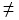 0, онда 3-бағанда 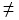 0, әр жол үшін;


      2) "Тұқымдық балықтарды өсіру және өткізу туралы мәліметтер" 3.1-ішкі бөлімде:
      егер 1-баған 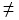 0, онда 2 және 3-бағандарда 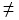 0, әр жол үшін;


      егер 4-баған 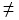 0, онда 5 және 6-бағандарда 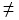 0, әр жол үшін;


      3) "Өсірілген тауарлық балық және басқа су жануарларын өсіру және өотізу туралы мәліметтер" 3.3-ішкі бөлімде:
      1-баған > 3-бағаннан, әр жол үшін;
      2-баған > 4-бағаннан, әр жол үшін;
      егер 1-баған 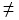 0, онда 2-бағанда 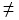 0, әр жол үшін;


      егер 3-баған 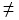 0, онда 4-бағанда 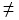 0, әр жол үшін;


      4) "Өсіру орындары туралы мәліметтер" 3.4-ішкі бөлімде:
      егер 1-баған 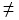 0, онда 2-бағанда 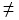 0, әр жол үшін;


      егер 3-баған 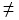 0, онда 4-бағанда 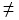 0, әр жол үшін;


      5) "Су айдындарының көрсеткіштері" 3.5-ішкі бөлімде:
      2-жол = 2.1-жол + 2.2-жол;
      3-жол = 3.1-жол + 3.2-жол;
      4-жол = 4.1-жол + 4.2-жол;
      6) Бөлімдер арасындағы бақылау:
      егер 2.2-ішкі бөлім 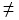 0, онда 2.3-ішкі бөлімде 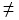 0; 


      егер 3.3-ішкі бөлім 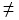 0, онда 3.4-ішкі бөлімде 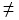 0;


      егер 3.1, 3.3 немесе 3.4-ішкі бөлімдер 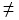 0, онда 3.5-ішкі бөлімде 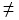 0.


      2. Ағымдағы жылдың түсімі үшін астыққа және балауса жем-шөпке арналған күздік дақылдардың алқаптары туралы ақпаратты көрсетіңіз, гектармен
      Укажите информацию о площади озимых культур на зерно и зеленый корм под урожай текущего года, в гектарах
      __________________
      1Мұнда және бұдан әрі АШӨСЖ – Қазақстан Республикасы Ұлттық экономика министрлігі Статистика комитетінің Интернет-ресурсында "Жіктеуіштер" бөлімінде орналасқан "Ауыл, орман және балық шаруашылығы өнімдерінің (қызметтердің) статистикалық жіктеуішіне" сәйкес толтырылады
      Здесь и далее СКПСХ – заполняется согласно "Статистическому классификатору продукции (услуг) сельского, лесного и рыбного хозяйства", размещенному на Интернет- ресурсе Комитета по статистике Министерства национальной экономики Республики Казахстан в разделе "Классификаторы"
      3. Ағымдағы жылдың түсімі үшін жаздық дақылдар алқабы туралы ақпаратты көрсетіңіз, гектармен
      Укажите информацию о площади яровых культур под урожай текущего года, в гектарах
      4. Өткен жылдары себілген көпжылдық шөптер егістігі мен бүркемелі шөптердің алқабы туралы ақпаратты көрсетіңіз, гектармен
      Укажите информацию о площади многолетних трав посева прошлых лет и подпокровных трав, в гектарах
      Атауы Мекенжайы
      Наименование ______________________ Адрес ___________________________
      ___________________________________ ___________________________
      Телефон __________________________ Электрондық почта мекенжайы
      Адрес электронной почты _________
      Орындаушы
      Исполнитель ______________________________ ____________________
      тегі, аты және әкесінің аты телефон
      (бар болған жағдайда)
      фамилия, имя и отчество (при его наличии)
      Басшы
      Руководитель _______________________________ ________________________
      тегі, аты және әкесінің аты қолы
       (бар болған жағдайда) подпись
       фамилия, имя и отчество (при его наличии)
      Бас бухгалтер
      Главный бухгалтер ______________________________ ____________________
       тегі, аты және әкесінің аты қолы
       (бар болған жағдайда)
       фамилия, имя и отчество подпись
       (при его наличии)
      Мөрдің орны (бар болған жағдайда)
       Место для печати (при наличии) "Себілген егістіктің қорытындысы туралы есеп" жалпымемлекеттік статистикалық байқаудың статистикалық нысанын толтыру жөніндегі нұсқаулық (коды 0161104, индекс 4-сх, кезеңділігі жылдық)
      1. Осы "Себілген егістіктің қорытындысы туралы есеп" жалпымемлекеттік статистикалық байқаудың статистикалық нысанын (коды 0161104, индекс 4-сх, кезеңділігі жылдық) толтыру жөніндегі нұсқаулық "Мемлекеттік статистика туралы" Қазақстан Республикасының Заңының 12-бабының 8) тармақшасына сәйкес дайындалды және жалпымемлекеттік статистикалық байқаудың "Себілген егістіктің қорытындысы туралы есеп" (индекс 4-сх) статистикалық нысанын толтыруың жан-жақты көрсетеді.
      2. Келесі анықтамалар осы статистикалық нысанды толтыру мақсатында қолданылады:
      1) ағымдағы жылдың өніміне себілген жаздық дақылдар – ағымдағы жылдың көктемінде себілген ауыл шаруашылығы дақылдарының (дәндік, бұршақты, майлы, қант қызылшасы, темекі, шитті мақта, картоп, көкөніс, азық-түліктік бақша, азықтық дақылдар) алқабы;
      2) ағымдағы жылдың өніміне себілген күздік дақылдар – ағымдағы жылдың күзде себілген ауыл шаруашылығы дақылдарының алқабы;
      3) ауыл, орман және балық шаруашылығы өнімдерінің (қызметтердің) статистикалық жіктеуіші (АШӨСЖ) - экономикалық қызмет түрлерi бойынша өнiмді жіктеу және кодтау тәртібін белгілейтін жіктеуіш;
      4) бүркемелі көпжылдық шөптер – сол бір алаңда қандай да бір ауыл шаруашылығы дақылдарымен егілген шөптердің егiстігі.
      3. Егер ауыл шаруашылығы қызметі бірнеше аудандардың және (немесе) облыстардың аумақтарында жүзеге асырылса, заңды тұлғалар статистикалық нысанды жеке бланктерде әр аумақ бойынша ақпаратты көрсете отырып ұсынады, яғни деректер егістік алқаптардың орналасқан жері бойынша көрсетіледі.
      Заңды тұлға құрылымдық бөлімшеге статистикалық нысанды тапсыру жөніндегі өкілеттіктерді берген жағдайда, онда ол осы есепті өзінің орналасқан жері бойынша статистика органына тапсырады.
      4. Статистикалық нысанда ағымдағы жылғы түсім үшін ауыл шаруашылығы дақылдары егілген егістік, есепті және өткен жылдардағы себілген шөптер алқабының нақты жалпы өлшемдері көрсетіледі. Бұл ретте шаруашылық ішіндегі жер орналасу жоспарында қарастырылмаған уақытша егіс жолдары егіс алқабынан шығарылмайды.
      5. 1-бөлімде тіркелген жеріне қарамастан, егістік алқаптардың орналасқан жері көрсетіледі (облыс, қала, аудан).
      6. 2-бөлімнің 1-бағанында ағымдағы жылдың өніміне өткен жылы күзде себілген қатты күздік бидай, күздік күшті жұмсақ бидай, күздік жұмсақ бидай, күздік қара бидай, күздік арпа және күздік рапс егістерінің көлемі көрсетіледі.
      2-бағанында жалпы әрбір дақыл бойынша күздік қатты бидай, күздік күшті жұмсақ бидай, күздік жұмсақ бидай егістерінің, күздік қара бидай, күздік арпа және күздік рапс егістерінің сақтандырылған көлемі көрсетіледі. Сақтандырылған егіске сақтандыруымен "Өсімдік шаруашылығындағы міндетті сақтандыру туралы" Қазақстан Республикасы Заңында белгіленген тәртіпте өсiмдiк шаруашылығындағы мiндеттi сақтандыруды жүзеге асыру құқығына лицензия алған, сақтандыру жағдайы басталған кезде сақтанушыға немесе өзiнiң пайдасына шартта белгiленген сома (сақтандыру сомасы) шегiнде шарт жасалған сақтандырушыға немесе өзге тұлғаға (пайда алушыға) сақтандыру төлемiн жасауға мiндеттi заңды тұлға айналысқан егістер жатады.
      3-бағаны бойынша күздік қатты бидай, күздік күшті жұмсақ бидай, күздік жұмсақ бидай егістерінің, күздік қара бидай, күздік арпа және күздік рапс егістерінің жаздық дақылдарды себу науқанының соңына сақталған егістік өлшемі көрсетіледі.
      7. 3-бөлімнің 1-бағанында ағымдағы жылдың көктемінде себілген жаздық ауыл шаруашылығы дақылдары (дәндік, бұршақты, майлы, қант қызылшасы, темекі, шитті мақта, картоп, көкөніс, азық-түліктік бақша, азықтық дақылдар) егістік алқабы көрсетіледі.
      Қорытынды есеп жасағанға дейін балауса азыққа, сүрлемге және жайылымға пайдаланылған күздік дақылдардың орнына егілген жаздық дақылдар да осыған қосып көрсетіледі. Күздік дақылдар шықпай қалған алқаптарға егілген жаздық дақылдар егісі, қайта себілгенге сәйкес дақылдардың алқабында көрсетіледі.
      Көктемгі кезеңде жаздық және күздік дақылдардың өспей қалғаны болса және орнына қайта себілген жаздық дақылдармен жүргізілген жағдайда, онда өспей қалған бастапқы дақылдардың егіс алқабы (қосымша себілген шөп сақталған, көктемде шықпай қалған күздіктің алқабын қоса) нақты қайта себілген мөлшерінде есептен шығарылады, ал есепке өспей қалған дақылдың егіс алқабы енгізіледі. Көктемгі кезеңде шықпай қалған жаздық және күздік дақылдардың қайта себілмеген алқабы (күздік шықпай қалған, ал қосымша себілген шөп сақталған жағдайлардан басқа) есептен шығарылмайды.
      2-бағанында ауыл шаруашылығы дақылдарының (дәндік, бұршақты, майлы, қант қызылшасы, темекі, шитті мақта, картоп, көкөніс, азық-түліктік бақша, азықтық дақылдар) сақтандырылған егістерінің көлемі көрсетіледі.
      Бақтардың қатараралықтарына себілген егістер шаруашылықтың егіс алқабы көлеміне, осындай егіс орналасқан нақты көлемге енгізіледі, сондай-ақ 3-бағаны бойынша көрсетіледі. Жас ағаштар оларға арналған алқапты бірнеше жылдар бойы пайдаланбайды, сондықтан қатараралықтарында өзге де дақылдарды өсіруге болады.
      Жерді шалғынға айналдыру үшін көпжылдық шөп себуге топырақты әзірлеу мақсатында жыртылған шабындықтар мен жайылымдарға алдын ала себілген дақылдар тиісті дақылдар егісінің жалпы алқабына енгізіледі, сондай-ақ 4-бағаны бойынша жеке көрсетіледі. Бұл орайда ескеретін жайт, алдын ала себілетін дақылдарды себу шабындықтар мен жайылымдарды түбегейлі жақсарту жобасына сәйкес жүргізіледі және белгілі бір алқапта 2-3 жыл қатарынан жүргізілмеуі тиіс. Егер осы дақылдардың егісі аталған мерзімнен көп жүргізілсе, олар жалпы егіс алқабында ескеріліп (тиісті дақылдар бойынша), 4-баған бойынша енгізілмейді.
      8. 4-бөлімде өткен жылдары себілген көпжылдық егістік шөптер мен бүркемелі егілген шөптер туралы ақпарат көрсетіледі.
      4.1 жол бойынша есепті жүргізу кезеңінде сақталған өткен жылдардағы бүркемесіз және бүркемелі көпжылдық егістер алқабы көрсетіледі. Осында пішенге, тұқымға, балауса азыққа, жайылымға және сүрлемге пайдаланылатын көпжылдық шөп алқабы енгізіледі.
      Көпжылдық шөптің барлық түрінің шабылатын алқабы өткен жылдардың егісі бойынша тұтас көрсетіледі, тек жоңышқа (тазасы, сондай-ақ астық тұқымдас шөп қосылғаны) және таза егілген астық тұқымдас шөп егісі 4.1.1, 4.1.2 және 4.1.3 жолдарда бөлек көрсетіледі.
      4.2 жол бойынша бүркемелі көпжылдық шөптердің алаңы (қосымша себілгені, күзден бері қосымша себілгені) көрсетіледі. Көпжылдық шөптерден бұршақты және астық тұқымдастардың шөптері (мысалы, қызыл жоңышқа, жоңышқа, эспарцет, тимофеевка, бозот, мысыққұйрық, көпжылдық люпин); біржылдық және екі жылдықтардын ерте-сераделла, донник, судан шөбi, бiр жылдық, райграс, түктi вика, күздік рапс, сәбiз, турнепс. Бүркемелі шөп жабынды жиналғаннан кейін ғана дербес алаңды иеленді.
      9. Деректер статистикалық нысанында екі ондық белгімен көрсетіледі, өлшем бірлігі – гектар.
      10. Осы нысанды тапсыру қағаз тасығышта немесе электронды форматта жүзеге асырылады. Нысанды электронды форматта толтыру Қазақстан Республикасы Ұлттық экономика министрлігі Статистика комитеті Интернет-ресурсының (www.stat.gov.kz) "On-line есептер" бөлімінде орналастырылған бағдарламалық қамтамасыз етуді пайдалану арқылы іске асырылады.
      11. Арифметика-логикалық бақылау:
      1) 2 бөлім "Ағымдағы жылы себілген күздік дақылдардың дәндік және балауса азықтық күздіктер туралы ақпарат":
      2 баған < 1 бағаннан, әр жол үшін;
      3 баған + 4 баған < 1 бағаннан, әр жол үшін.
      2) 3 бөлім "Ағымдағы жылы себілген жаздық дақылдар туралы ақпарат":
      2 баған < 1 бағаннан, әр жол үшін;
      3 баған < 1 бағаннан, әр жол үшін;
      4 баған < 1 бағаннан, әр жол үшін.
      3) 4 бөлім "Өткен жылдары себілген көпжылдық шөптер егістігі мен бүркемелі шөптердің аумағы туралы ақпарат":
      4.1 жол > 4.1.1 жолдан + 4.1.2 жол + 4.1.3 жол.
      Ескерту. 16-қосымша жаңа редакцияда – ҚР Ұлттық экономика министрлігінің Статистика комитеті Төрағасының 29.11.2016 № 280 (01.01.2017 бастап қолданысқа енгізіледі) бұйрығымен.
      1. Дәнді немесе бұршақты дақыл туралы жалпы мəліметтерді көрсетіңіз
      Укажите общие сведения о зерновой или бобовой культуре
      2. Дәнді немесе бұршақты дақылдың қолда бары және қозғалысы туралы ақпаратты тоннамен (өңдеуден кейінгі салмақта) көрсетіңіз
      Укажите информацию о наличии и движении зерновой или бобовой культуры в тоннах (в весе после доработки) 
      3. Дәнді немесе бұршақты дақылдар импорт бойынша алынған және экспортқа шығарылған межелі елді көрсетіңіз, тоннамен (өңдеуден кейінгі салмақта) 
      Укажите страны назначения, из которых получено по импорту и в которые выбыло на экспорт зерновых и бобовых культур, в тоннах (в весе после доработки)
      4. Дәнді немесе бұршақты дақылдар сатып алынған немесе алынған және оларға, сатылған немесе берілген республиканың басқа өңірлерін көрсетіңіз, тоннамен (өңдеуден кейінгі салмақта) 
      Укажите другие регионы республики, в которых куплено или получено и в которые продано или передано зерновых и бобовых культур, в тоннах (в весе после доработки)
      Атауы                                    Мекенжайы
      Наименование ___________________________ Адрес ____________________
      __________________________________________________________________
      Телефоны _________________________________________
      Телефон
      электрондық поштамекенжайы (респонденттің) 
      Адрес электронной почты (респондента) ________________________
      Орындаушы
      Исполнитель _______________________________________________ _______________
                   тегі, аты және әкесінің аты (бар болған жағдайда)           телефоны
                   фамилия, имя и отчество (при его наличии) 
      Бас бухгалтер 
      Главный бухгалтер _______________________________________________ __________
                         тегі, аты және әкесінің аты (бар болған жағдайда)       қолы
                         фамилия, имя и отчество (при его наличии)             подпись
      Басшы
      Руководитель _________________________________________________ ____________
                         тегі, аты және әкесінің аты (бар болған жағдайда)       қолы
                         фамилия, имя и отчество (при его наличии)             подпись
                                                 Мөрдің орны (бар болған жағдайда)
                                                 Место для печати (при наличии) "Астықтың қолда бары және қозғалысы туралы" (коды 141101003, индексі 2-сх (астық), кезеңділігі айлық) жалпымемлекеттік статистикалық байқаудың статистикалық нысанын толтыру жөніндегі нұсқаулық 
      Ескерту. 17-қосымша жаңа редакцияда – ҚР Ұлттық экономика министрлігінің Статистика комитеті Төрағасының 29.11.2016 № 280 (01.01.2017 бастап қолданысқа енгізіледі) бұйрығымен.
      1. Осы "Астықтың қолда бары және қозғалысы туралы" (коды 141101003, индексі 2-сх (астық), кезеңділігі айлық) жалпымемлекеттік статистикалық байқаудың статистикалық нысанын толтыру жөніндегі нұсқаулық "Мемлекеттік статистика туралы" Қазақстан Республикасы Заңының 12-бабы 8) тармақшасына сәйкес әзірленді және "Астықтың қолда бары және қозғалысы туралы" (коды 141101003, индексі 2-сх (астық), кезеңділігі айлық) жалпымемлекеттік статистикалық байқаудың статистикалық нысанын (бұдан әрі – статистикалық нысан) толтыруды нақтылайды.
      2. Келесі анықтамалар осы статистикалық нысанды толтыру мақсатында қолданылады:
      1) азық-түліктік астық – тағамдық мақсаттарға пайдаланылатын астық;
      2) астық – тағамдық, тұқымдық, мал азығы және техникалық мақсаттар үшін пайдаланылатын дәнді, дәнді-бұршақты және майлы дақылдардың өнімдері;
      3) астық қоймасы (элеватор, астық қабылдау пункті) – астық сақтауға арналған мамандандырылған техникалық имарат; 
      4) астық қолхаты – астықтың белгілі бір мөлшеріне меншік құқығын растайтын, құжатсыз эмиссиялы емес бағалы қағаз түріндегі қоймалық куәлік;
      5) астық нарығына қатысушылар – астықты өндіруге, сақтауға, тасымалдауға, қайта өңдеуге және өткізуге қатысатын жеке және заңды тұлғалар;
      6) ауыл, орман және балық шаруашылығы өнімдерінің (қызметтердің) статистикалық жіктеуіші (бұдан әрі – АШӨСЖ) – экономикалық қызмет түрлерi бойынша өнiмді жіктеу және кодтау тәртібін белгілейтін жіктеуіш;
      7) жемшөптік астық – жануарлар мен құс азығына арналған астық;
      8) өңір (осы статистикалық байқау үшін) – бұл республикалық маңызы бар облыс, қала; 
      9) тұқымдық астық (тұқым) – себу мақсаттарына пайдаланылатын, әрі сұрыптылық және себу сапаларына қарай бөлінетін астық; 
      10) өңдеуден кейінгі салмақ (есепке алынатын салмағы) – тазартқаннан және кептіргеннен кейінгі алынған өнім, яғни ылғалдылық және ластану дәрежесін шегергендегі нақты салмағы.
      3. Егер құрылымдық бөлімшеге статистикалық нысанды толтыру бойынша өкілеттіктер заңды тұлғамен берілген болса, онда ол осы статистикалық нысанды өзінің орналасқан жері бойынша статистика органдарына тапсырады.
      Элеваторда астықты сақтайтын және астық қолхаты бойынша астықпен операцияларды жүзеге асыратын астық иелері өз есептерінде осы астықтың қолда барын көрсетпейді, астықты өз сақтауында жатқан элеватор көрсетеді. Астықтың қозғалысын оның иесі өзі көрсетеді, элеватор тек жөнелтуді көрсетеді.
      Әр дәнді немесе бұршақтық дақылдарға жеке бланк толтырылады. Дәнді немесе бұршақты дақыл түрінің кодын статистика органының қызметкері АШӨСЖ сәйкес көрсетеді.
      Егер бір дақыл түрлі аумақтарда сақталса, әр аумаққа да жеке бланк толтырылады. Дәнді немесе бұршақты дақыл сақталатын аумақтың кодын статистика органының қызметкері Әкімшілік-аумақтық объектілер жіктеуішіне сәйкес көрсетеді.
      Есепті айдың басы мен соңында респондентте сақтауда жатқан және респондент есепті айда сатып алған және жұмсаған барлық дәнді және бұршақты дақылдардың азық-түліктік, тұқымдық және жемшөптік астық (өңдеуден кейінгі салмақ бойынша) есепке алынуға жатады.
      Дәнді және бұршақты дақылдарды азық-түліктік немесе жемшөптік топтарға жатқызғанда келесілерді есепке алу қажет.
      Жұмсақ және қатты бидай 5 сыныпқа бөлінеді. 5-сыныпты бидай және "сыныптық емес" бидай азық-түліктік топқа жатқызылмайды.
      Сапа сипаттамаларына қарай арпа 1 және 2-сыныпқа бөлінеді. Азық-түліктік мақсаттарда пайдалану үшін 1-сыныптың бүкіл арпасы,сондай-ақ спирт өндірісіндегі уыт шығару үшін пайдаланылатын 2-сыныптағы арпа арналған. 2-сыныптағы арпа жемшөпке пайдаланылады.
      Қара бидай және сұлы 4 сыныпқа бөлінеді. 1–3 – сыныптағы қара бидайы және сұлы азық-түліктік мақсаттарға, 4-сыныпты – жемшөптік мақсаттарға пайдалануға арналған.
      Жүгері, тары және бұршақ 3 сыныпқа бөлінеді. Көрсетілген 1, 2– сыныпты дақылдар азық-түліктік, 3-сыныпты – жемшөптік мақсаттарға пайдалануға арналған. 
      Күріш және қарақұмық тек қана азық-түлiктік немесе егiс науқаны мақсаттарына қолданылады және жемшөпке қолданылмайды.
      Тұқымдық топтамаға кез келген сыныптың дәнді және бұршақты дақылдары жатады.
      4. 2-бөлімде есепті айда астықтың қолда бары және қозғалысы көрсетіледі.
      1-бағанға барлық дәнді немесе дәнді бұршақты дақылдар мөлшері туралы деректер кіргізіледі, соның ішінде пайдалану түрі бойынша: 2-бағанға – азық-түліктік, 3-бағанға – тұқымдық, 4-бағанға – жемшөптік.
      1-жолда есепті айдың басында респондентте бар астықтың мөлшері көрсетіледі.
      2-жолда дәнді немесе бұршақты дақылдардың барлық кірісі көрсетіледі және төменде 2.1 – 2.7-жолдар бойынша түсу көздері жазылады:
      2.1-жолда – егер ауыл шаруашылық өндірушісі астықты өз қоймаларында сақтауға қалдырса, онда жолда шаруашылық тогында өңдеуден кейін белгіленген салмағы көрсетілетіні ескеріледі. Егер ауыл шаруашылық өндірушісі егінді элеваторға шығарса (егіс алқабынан тікелей немесе токтағы бастапқы өңдеуден кейін), көрсетілген жолда астықтың элеваторда белгіленген салмағы көрсетіледі;
      2.2-жолда – ресми сауда шеңберінде шетелден елге әкелінген астық мөлшері, нақты жағдайларда азық-түліктік көмек, ақысыз көмек (импорт);
      2.3-жолда – астықты сақтау аумағының өзгеруіне байланысты өз өңірі шегінен тыс сатып алынған, өзара есеп айырысу, қарызды қайтару, өтеусіз берілген, бас кәсіпорын мен оның филиалы арасындағы астық табыстау кезіндегі астық көрсетіледі;
      2.4-жолда – астықты сақтау аумағының өзгеруі немесе респонденттің қайта құрылуына байланысты өз өңірі шегінде сатып алынған, түгендеуден кейін алынған, астықты әзірлеу, өзара есеп айырысу кезінде, қарызды қайтару, бас кәсіпорын мен оның филиалы арасындағы қайтарымсыз астық көрсетіледі;
      2.5-жолда – астық иесінен (элеваторлар, астық қабылдау пункттері) сақтауға алынған астық мөлшері;
      2.6-жолда – астық иесінің сақтаудан (элеваторлардан, астық қабылдау пункттерінен) қайтарып алған астықтың мөлшері;
      2.7-жолда – басқа санаттан (азықтық, тұқымдық, жемшөптік) ауыстырылған астықтың мөлшері.
      3-жолда – есепті айға дәнді немесе бұршақ тұқымдас астықты пайдалану туралы деректер көрсетіліп; 3.1–3.10-жолдар бойынша пайдалану бағыттары жазылады: 
      3.1-жолда – өндірістік азық-түлік өндірісі үшін (ұн, жарма өндірісіне) пайдаланатын астықтың мөлшері;
      3.2-жолда – ауылшаруашылығы жануарларын қоректендіруге арналмаған немесе асқа тұтыну, соның ішінде спирт пен сыра өндірісіне арналған өнімдерді өндіруде пайдаланылған астық мөлшері (медициналық дәрі-дәрмектер өндіру, ғылыми-зерттеу мақсатында, зоопарктер);
      3.3-жолда – азықты тұтынуға жұмсалған астық мөлшері: егін егу мақсатында жұмсалған шығыс 3-бағанда, мал мен құс азығына жұмсалған шығыс 4-бағанда көрсетіледі;
      3.4-жолда – шекарадан тыс сатып алушыларға (экспортқа) (сыйға тартылған, айырбасталған, сатылған) тиелген астық мөлшері; 
      3.5-жолда – өткізуден қойылған және тасымалдау, өңдеу, сақтау немесе буып түю, сондай-ақ талан-таражға түсу салдарынан тұтынуға тосқауыл қойылған астық мөлшері;
      3.6-жолда – астықты сақтау аумағының өзгеруіне байланысты өз өңірі шегінен тыс сатылған, бас кәсіпорын мен оның филиалы арасындағы өзара есеп айырысу, қарызды қайтару кезінде, өтеуіз астық көрсетіледі; 
      3.7-жолда – халыққа өткізілгенді, өзара есеп айырысу, қарызды қайтару кезінде тиелген, өтеусіз берілгенді қоса өз өңірінің шегінде сатылған астық, сондай-ақ ауыл шаруашылығы құралымдарының жеке және заңды тұлғаларға заттай төлем түрінде және түгендеуден, астықты өңдеуден кейін жер үлестері үшін берген астықты қоса, астықты сақтау орнының өзгеруі немесе респонденттің қайта құрылуына байланысты бас кәсіпорын мен оның филиалы арасындағы астық көрсетіледі; 
      одан 3.7.1 жолда – халыққа өткізілген;
      3.8-жолда – астық иесінің сақтауға (элеваторға, астық қабылдау пунктіне) берген астық мөлшері;
      3.9-жолда – астық иесіне элеватор, астық қабылдау пункті қайтарған астық мөлшері;
      3.10-жолда – бір санаттан басқа санатқа ауыстырылған астық мөлшері (азық-түлiктік, тұқымға, жемшөпке).
      4-жолда – есепті айдың соңына дәнді және бұршақты дақылдардың қалдығы.
      4-жолдан жеке жолдар арқылы сақтауға алынған астық туралы ақпарат көрсетіледі (тек астық қабылдау пункттері, элеваторлар және диірмен комбинаттары толтырады): ауыл шаруашылығы өндірушілерден (4.1-жол), Азық-түлік келісімшарт корпорацияларынан (4.2-жол) және басқа жеке және заңды тұлғалардан (4.3-жол). 
      2-бөлімнің 2.2-жолындағы деректерден 3-бөлімнің 3.1-ішкі бөліміндегі Б бағанына импорт бойынша астық түскен әлем елдерінің атауы, 1–4-бағандарда алынған астық мөлшері (барлығы және пайдалану типтері бойынша) енгізіледі. ЕЖ кодын А бағанын Әлем елдерінің жіктеуішіне сәйкес статистика органының қызметкері толтырады.
      2-бөлімнің 3.4-жолының деректерінен 3-бөлімнің 3.2-ішкі бөліміндегі Б бағанына астық экспортқа шыққан әлем елдерінің атауы, 1–4-бағандарда экспортқа жөнелтілген астық мөлшері (барлығы және пайдалану типтері бойынша) енгізіледі. ЕЖ кодын А бағанын Әлем елдерінің жіктеуішіне сәйкес статистика органының қызметкері толтырады.
      2-бөлімнің 2.3-жолындағы деректерден 4-бөлімнің 4.1-ішкі бөліміндегі Б бағанына астық сатып алынған немесе алынған өңірлердің атаулары, 1–4- бағандарында алынған астықтың мөлшері (барлығы және пайдалану түрі бойынша) енгізіледі. А бағанындағы ӘАОЖ кодын статистика органының қызметкері толтырады.
      2-бөлімнің 3.6-жолындағы деректерден 4-бөлімнің 4.2-ішкі бөліміндегі Б бағанында астық сатылған немесе берілген өңірдің атауы, 1– 4-бағандарында тиелген астық мөлшері (барлығы және пайдалану түрлері бойынша) енгізіледі. А бағанындағы ӘАОЖ кодын статистика органының қызметкері толтырады. 
      Деректер бүтін санда, өлшем бірлігі – тоннада (өңдеуден кейінгі салмақта) көрсетіледі. 
      4. Респондентте есепті кезеңде осы статистикалық нысан бойынша деректер болмаған жағдайда респондент ағымдағы кезеңнің аяқталатын күнінен кешіктірмей нөлдік көрсеткіштермен статистикалық нысанды (дерексіз нысан) ұсынады. 
      5. Осы статистикалық нысанды тапсыру қағаз тасығышта немесе электронды формата жүзеге асырылады. Статистикалық нысанды электронды форматта толтыру Қазақстан Республикасы Ұлттық экономика министрлігі Статистика комитетінің Интернет-ресурсында (www.stat.gov.kz) орналасқан "Деректерді on-line режимінде жинау" ақпараттық жүйесін пайдалану арқылы жүзеге асырылады.
      Ескерту: х – берілген айқындама толтыруға жатпайды.
      6. Арифметикалық-логикалық бақылау:
      1) 2-бөлім. "Дәнді немесе бұршақты дақылдардың қолда бары және қозғалысы туралы": 
      1-баған = 2,3,4-бағандардың 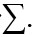 , әрбір жол үшін; 


      2-жол = 2.1–2.7 жолдардың 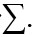 , әрбір баған үшін;


      3-жол = 3.1-3.10 жолдардың 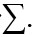 , әрбір баған үшін;


      3.7-жол > 3.7.1-жолға, әрбір баған үшін;
      4 жол = 1-жол + 2-жол – 3-жолға, әрбір баған үшін;
      4-жол = 4.1, 4.2, 4.3-жолдардың 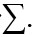 , әрбір баған үшін.


      2) 3-бөлім. "Астық импорт бойынша түскен және экспортқа шыққан межелі елдер": 
      1-баған = 2, 3, 4-бағандардың 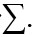 , әрбір жолдар үшін. 


      3) 4-бөлім. "Астық сатып алынған немесе алынған, сатылған немесе берілген республиканың басқа өңірлері": 
      1-баған = 2, 3, 4-бағандардың 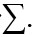 , әрбір жол үшін. 


      4) Бөлім аралық бақылау:
      3.1- ішкі бөлімді жолдарының 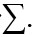 = 2-бөлімнің 2.2-жолына, тиісті бағандар бойынша;


      3.2- ішкі бөлімді жолдарының 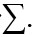 = 2-бөлімнің 3.4-жолына, тиісті бағандар бойынша;


      4.1- ішкі бөлімді жолдарының 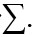 = 2-бөлімнің 2.3-жолына, тиісті бағандар бойынша;


      4.2- ішкі бөлімді жолдарының 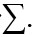 = 2-бөлімнің 3.6-жолына, тиісті бағандар бойынша.


      Ескерту. 18-қосымша жаңа редакцияда - ҚР Ұлттық экономика министрлігі Статистика комитеті төрағасының 20.10.2015 № 161 (01.01.2016 бастап қолданысқа енгізіледі) бұйрығымен.


      2. Ауыл шаруашылығы өнімдерін өндіру, қолдану және олардың қоры туралы мәліметтерді көрсетіңіз
      Укажите сведения о производстве, использовании и запасах продукции сельского хозяйства
      _________________
      Ескерту:
      Примечание:
      1 Мұнда және бұдан әрі АШӨСЖ - Қазақстан Республикасы Ұлттық экономика министрлігі Статистика комитетінің Интернет-ресурсында "Жіктеуші" бөлімінде орналасқан "Ауыл, орман және балық шаруашылығы өнімдерінің (қызметтерінің) статистикалық жіктеуішіне" сәйкес толтырылады
      Здесь и далее СКПСХ - заполняется согласно "Статистическому классификатору продукции (услуг) сельского, лесного и рыбного хозяйства", размещенному на Интернет-ресурсе Комитета по статистике Министерства национальной экономики Республики Казахстан в разделе "Классификаторы"
      2.1 Ауыл шаруашылығы өнімдерінің жекелеген түрлерін өндіру, қолдану және олардың қоры туралы мәліметтерді көрсетіңіз
      Укажите сведения о производстве, использовании и запасах отдельных видов продукции сельского хозяйства
      3. Балапан басып шығаруға пайдаланылған жұмыртқа
      санын көрсетіңіз, мың дана 
      Укажите количество яиц, использованных 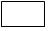 
      на инкубацию, тысяч штук 
      4. Өсімдік шаруашылығы өнімдерін өндіруге жұмсалған шығындар туралы мәліметтерді көрсетіңіз, мың теңге
      Укажите сведения о затратах на производство продукции растениеводства, тысяч тенге 
      ________________
      Ескерту:
      Примечание:
      2 ЭҚЖЖ 01.1, 01.2, 01.3, 01.4, 01.5 кодтары бойынша негізгі және қосалқы экономикалық қызмет түрлерімен 100 адамға дейін қызметкерлері бар іріктемеге іліккен, сондай-ақ мал шаруашылығы өнімінің орташа және ірі тауар өндірісіне жатпайтын шағын шаруа немесе фермер қожалықтары тек 01.1, 01.2 және 01.3 қорытынды жолдарын 11 бағанды қоспағанда, барлық бағандар бойынша толтырады.
      Попавшие в выборку крестьянские или фермерские хозяйства с основным и вторичным видами экономической деятельности по кодам ОКЭД 01.1, 01.2, 01.3, 01.5 с численностью работников до 100 человек, а также не относящиеся к средне- и крупнотоварному производству продукции животноводства заполняют только итоговые строки 01.1, 01.2 и 01.3 по всем графам, за исключением графы 11.
      5. Өсімдік шаруашылығындағы аяқталмаған өндіріс туралы ақпаратты көрсетіңіз
      Укажите информацию о незавершенном производстве в растениеводстве 
      6. Мал шаруашылығы өнімдерін өндіруге жұмсалған шығындар туралы мәліметтерді көрсетіңіз, мың теңге
      Укажите сведения о затратах на производство продукции животноводства, тысяч тенге 
      ________________
      Ескерту:
      Примечание:
      3 ЭҚЖЖ 01.1, 01.2, 01.3, 01.4, 01.5 кодтары бойынша негізгі және қосалқы экономикалық қызмет түрлерімен 100 адамға дейін қызметкерлері бар іріктемеге іліккен, сондай-ақ мал шаруашылығы өнімінің орташа және ірі тауар өндірісіне жатпайтын шағын шаруа немесе фермер қожалықтары тек 01.4 қорытынды жолды толтырады.
      Попавшие в выборку крестьянские или фермерские хозяйства с основным и вторичным видами экономической деятельности по кодам ОКЭД 01.1, 01.2, 01.3, 01.5 с численностью работников до 100 человек, а также не относящиеся к средне- и крупнотоварному производству продукции животноводства заполняют только итоговую строку 01.4.
      7. Экономикалық қызметтің басқа да түрлері (Экономикалық қызмет түрлерінің жалпы жіктеуішінің 01.1, 01.2, 01.3, 01.4, 01.5 кодтары бойынша негізгі және қосалқы экономикалық қызмет түрлерімен заңды тұлғалар және (немесе) олардың құрылымдық және оқшауланған бөлімшелері толтырады)
      Другие виды экономической деятельности (заполняется юридическими лицами и (или) их структурными и обособленными подразделениями с основным видом экономической деятельности по кодам Общего классификатора видов экономической деятельности 01.1, 01.2, 01.3, 01.4, 01.5)
      _______________
      Ескерту:
      Примечание:
      4 ЭҚЖЖ - Қазақстан Республикасы Ұлттық экономика министрлігі Статистика комитетінің Интернет-ресурсында "Жіктеуші" бөлімінде орналасқан "Экономикалық қызмет түрлерінің номенклатурасына" сәйкес толтырылады
      ОКЭД - заполняется согласно "Номенклатуре видов экономической деятельности", размещенному на Интернет-ресурсе Комитета по статистике Министерства национальной экономики Республики Казахстан в разделе "Классификаторы"
      Атауы Мекенжайы
      Наименование_____________________ Адрес _________________________
      _____________________________________________________________________
      Телефоны _________________________________________
      Электрондық пошта мекенжайы
      Адрес электронной почты __________________________
      Орындаушы
      Исполнитель ______________________________________________ __________
      тегі, аты және әкесінің аты (бар болған жағдайда) телефоны
      фамилия, имя и отчество (при его наличии)
      Бас бухгалтер
      Главный бухгалтер ________________________________________ __________
      тегі, аты және әкесінің аты (бар болған жағдайда) қолы
       фамилия, имя и отчество (при его наличии) подпись
      Басшы
      Руководитель _____________________________________________ __________
       тегі, аты және әкесінің аты (бар болған жағдайда) қолы
       фамилия, имя и отчество (при его наличии) подпись
      Мөрге арналған орын (бар болған жағдайда) "Ауыл шаруашылығы құралымының қызметі туралы есеп"
(коды 0131104, индексі 1-сх, кезеңділігі жылдық)
жалпымемлекеттік статистикалық байқаудың
статистикалық нысанын толтыру жөніндегі нұсқаулық
      Ескерту. 19-қосымша жаңа редакцияда - ҚР Ұлттық экономика министрлігі Статистика комитеті төрағасының 20.10.2015 № 161 (01.01.2016 бастап қолданысқа енгізіледі) бұйрығымен.
       1. Осы "Ауыл шаруашылығы құралымының қызметі туралы есеп" (коды 0131104, индексі 1-сх, кезеңділігі жылдық) жалпымемлекеттік статистикалық байқаудың статистикалық нысанын толтыру жөніндегі нұсқаулық "Мемлекеттік статистика туралы" Қазақстан Республикасының Заңының 12-бабы 8) тармақшасына сәйкес әзірленді және "Ауыл шаруашылығы құралымының қызметі туралы есеп" (коды 0131104, индексі 1-сх, кезеңділігі жылдық) жалпымемлекеттік статистикалық байқаудың статистикалық нысанын (бұдан әрі – статистикалық нысан) толтыруды нақтылайды.
      2. Келесі анықтамалар осы статистикалық нысанды толтыру мақсатында қолданылады:
      1) ауыл, орман және балық шаруашылығы өнімдерінің (тауарларының және қызметтердің) статистикалық жіктеуіші (бұдан әрі - АШӨСЖ) - экономикалық қызмет түрлерi бойынша өнiмді жіктеу және кодтау тәртібін белгілейтін жіктеуіш; 
      2) бастапқы кіріске алынған салмақ – өнімді жинау кезінде шөп - шаламымен, минералдық қоспаларымен (топырақ, шаң-тозаң, собық масағы және басқа қоспалармен), сонымен бірге артық ылғалдығымен өңдеусіз алынған нақты салмағы; 
      3) мал шаруашылығының өнімі – ауыл шаруашылығы малдарын өсіру және шаруашылықта пайдалану нәтижесінде алынған дайын өнімдер (сүт, жұмыртқа, жүн, терілер және тағы басқасы), тірі салмақта мал және құстың барлық түрлерін шаруашылықта сойыс немесе союға өткізу, ара шаруашылығының өнімі және бағалы жүнді жануарларды өсіру; 
      4) өсімдік шаруашылығындағы аяқталмаған өндіріс – сүдігер жерлерді жырту, таза сүрі жерлерді көтеру, алдағы кезеңдегі түсімге күздік дақылдарды егу үшін жерді дайындау, бау-бақшаларды егу, өңдеу және ұстауға жұмсалған шығындар; 
      5) өсiмдiк шаруашылығының өнiмдерi – ауыл шаруашылығы дақылдарын (дәндi, майлы дақылдар, қант қызылшасы, мақта және басқалар) өңдеу үдерісінде алынған өнiм; 
      6) өткізілген өнім құны – қосымша құн салығын, акциздерді, сондай-ақ қайтарылған тауарлар құнын, сатып алушыға берілген сату және баға жеңілдіктерін алып тастағандағы, жіберілген (жөнелтілген) дайын ауыл шаруашылығы өнімдерін өткізуден алынған және алынуға тиісті табыс сомасы; 
      7) өнімнің өзіндік құны – өнімді өндіруге және өткізуге кеткен шығындардың ақшалай тұлғалануы; 
      8) өткізілген өнімнің өзіндік құны – жіберілген (жөнелтілген) дайын өнімнің нақты өзіндік құны; 
      9) өңдеуден кейінгі салмақ (есепке алынатын салмағы) – өнімді тазартқаннан және кептіргеннен кейінгі алынған, яғни ылғалдылық және ластану дәрежесін шегергендегі нақты салмағы; 
      10) экономикалық қызметтің басқа түрі – өсімдік шаруашылығы, мал шаруашылығы, ауыл шаруашылығы қызметтерін көрсету, аңшылық, орман, балық шаруашылығы қызметтерінен басқа, Экономикалық қызмет түрлерінің жалпы жіктеуішінің 01.1, 01.2, 01.3, 01.4, 01.5 кодтары бойынша негізгі экономикалық қызмет түрімен заңды тұлғалар және (немесе) олардың құрылымдық және оқшауланған бөлімшелерімен жүзеге асыратын экономикалық қызмет түрлері; 
      11) экономикалық қызметтің негізгі түрі – субъектімен жүзеге асырылатын қосылған құн кез келген басқа экономикалық қызмет түрлерінің қосылған құнынан асатын экономикалық қызмет түрі. 
      3. Егер заңды тұлға құрылымдық және оқшауланған бөлімшелерге статистикалық нысанды тапсыру бойынша өкілеттік берген жағдайда, онда ол статистика органдарына өзінің тұрғылықты орны бойынша осы есепті ұсынады.
      Егер ауыл шаруашылығы қызметі бірнеше аудандар және/немесе облыстар/қалалар аумағында жүзеге асырылса, заңды тұлғалар және (немесе) олардың құрылымдық және оқшауланған бөлімшелері мен шаруа немесе фермер қожалықтары статистикалық нысанды әр аумақ бойынша жеке бланкілерде ақпаратты көрсете отыра ұсынады, яғни деректер ауыл шаруашылығы қызметін жүзеге асыратын орны бойынша, тиісті аумақ 1-ші бөлімде көрсетіледі.
      Ауыл шаруашылығы қызметін жүзеге асырылатын аумақтың кодын Әкімшілік-аумақтық объектілер жіктеуішіне сәйкес статистика органдарының қызметкері 1.1 ішкі бөлімде көрсетеді.
      4. Статистикалық нысанда деректер есепті жылға толтырылады. Есеп ауыл шаруашылығы өнімінің түрлері бөлінісінде АШӨСЖ-ға сәйкес толтырылады.
      2-бөлімнің 1-бағанында ауыл шаруашылығы өнімдерінің көлемі туралы мәлімет заттай көріністе, үтірден кейін екі белгімен центнерде көрсетіледі.
      Әртүрлі дақылдар үшін өсімдік шаруашылығының өнімдерін өндіру бастапқы кіріске алынған немесе өңделгеннен кейінгі салмақта (есепке алу салмағында) көрсетіледі. 
      Дәнді және бұршақ дақылдары, қант қызылшасы, шитті мақта, темекі, майлы дақылдар тұқымдарының өндірісі өңделгеннен кейінгі салмақта, картоп, ашық және қорғалған топырақта өсірілетін көкөністер, азықтық дақылдар (тамыржемісті мал азықтық, мал азықтық бақша дақылдары, азықтық жүгері, біржылдық және көпжылдық шөптер, балауса мал азығы, пішен, шөп ұны және түйіршіктер мен брикеттер алуға, өріске, тұқымға), жеміс-жидек дақылдары және жүзім өндірісі бастапқы кіріске алынған салмақпен көрсетіледі.
      Қант қызылшасы бойынша қант зауыттарына өңдеу үшін өткізуге арналған егістіктерден жиналған қант қызылшасы көрсетіледі. Темекі бойынша барлық негізгі және қосымша терім көрсетілуі тиіс. Картоп бойынша картоптың бүкіл өнімі есепке алынады, соның ішінде негізгі жиын-теріннен кейін картоп егілген алқапты қайта жырту және тырмалау нәтижесінде алынған картоп та енеді. Көкөністер бойынша сондай-ақ жаппай жинауға дейінгі және одан кейінгі ішінара жиналған көкөністер де көрсетіледі.
      Мал шаруашылығы өнімдері бойынша ауыл шаруашылығындағы мал мен құсты өсіру және шаруашылықта пайдалану нәтижесінде алынған шикізат өнімдерін (ет, сүт, жүн, жұмыртқа және тағы басқасы) өндіру көрсетіледі. Ет өндірісі сойылған немесе союға арналған мал мен құс тірі салмақта түрлері бойынша көрсетіледі. 
      2-бөлімнің 2-бағанында есепті жылы өткізілген ауыл шаруашылығы өнімдері, алдыңғы жылдан қалған өнімдерді қоса саны заттай көріністе үтірден кейін екі ондық белгімен центнерде көрсетіледі. 2-бөлімнің 3-бағанында ауыл шаруашылығы өнімдерін өткізуден түскен табыс, 4-бағанда жөнелтілген ауыл шаруашылығы өнімін өндіруге және өткізуге кеткен нақты шығын көрсетіледі.
      4-баған бойынша өткізілген өнімнің тиісті түрі бойынша өзіндік құнын анықтау қиын болған жағдайда келесі тәсілді қолдану ұсынылады. Өнімнің тиісті түрін өндіруге кеткен жалпы шығындарды заттай көріністегі осы өнімнің өндірілген көлеміне бөлгенде осы өнім түрінің бір бірлігін өндірудің өзіндік құны анықталады. Одан соң осы өнім түрінің бір бірлігін өндірудің өзіндік құнын заттай көріністегі өткізілген өнімнің санына көбейтіп және осы өнімді өткізу бойынша шығындарды (буып түю, сақтау, тасымалау, тиеу және түсіруге, жарнамаға кеткен коммерциялық шығындар) қосқанда, сұратылып отырған өткізілген өнімнің өзіндік құны анықталады. Өткізілген өнімнің бірнеше түрлері бойынша жалпы шығындар кеткен жағдайда өнімнің түрлері бойынша осы шығындарды бөлу шығындар сомасын жалпы өткізілген көлемінің өткізілген өнімдерінің әрбіреуінің бағасына пропорционалды түрде бөлу жолымен жүзеге асырылады. 
      2-бөлімнің 5-бағанында өткізуден алынып тасталған және тасымалдау, өңдеу, сақтау немесе буып түю барысында бүліну нәтижесінде тұтыну үшін жарамсыз деп танылған өнімдердің саны көрсетіледі.
      6-бағанда жыл соңына қоймалардағы өнімдердің қоры көрсетіледі.
      5. 2.1-ішкі бөлімде 2-бөлімнің көрсеткіштерімен ұқсас ауыл шаруашылығы өнімі туралы, яғни есепке алу данамен жүзеге асырылатын деректер көрсетіледі.
      6. 3-бөлімде үй құсы санын жаңарту үшін пайдаланылған жұмыртқа саны көрсетіледі.
      7. 4-бөлімде АШӨСЖ-ға сәйкес ауыл шаруашылық дақылдарының жекелеген түрлерін өсіруге және күтіп-баптауға кеткен, өнім өндірумен байланысты бөгде ұйымдардың қызметтерін қоса алғанда барлық қаражат пен еңбек шығындары көрсетіледі. 
      ЭҚЖЖ 01.1, 01.2, 01.3, 01.4, 01.5 кодтары бойынша негізгі және қосалқы экономикалық қызмет түрлерімен 100 адамға дейін қызметкері бар іріктемеге іліккен, сонымен қатар мал шаруашылығы өнімінің орташа және ірі тауар өндірісіне жатпайтын шағын шаруа немесе фермер қожалықтары тек ғана 01.1, 01.2 және 01.3 қорытынды жолдарын толтырады.
      Өткізілген өнімнің бірнеше түрлері бойынша жалпы шығындар кеткен жағдайда өнімнің жекелеген түрлерін өндіруге кеткен шығындарды құндық көріністегі жалпы өткізілген көлемінің үлес салмағы бойынша пропорционалды түрде бөлу жолымен жүзеге асырылады.
      1-бағанда күрделі салымдар есебінен егу жүргізілетін көпжылдық екпе ағаштарынан басқа, есепті жылы тиісті ауылшаруашылық дақылдар мен екпелерді егуге (отырғызуға) жұмсалған сатып алынған және өз өндірісінің тұқымы мен отырғызылатын материалының құны көрсетіледі. Бұл ретте өз өндірісінің тұқымы мен отырғызылатын материалы - өзіндік құнымен, сатып алынғаны сатып алу бағасымен бағаланады.
      2-бағанда есепті жылдың жекелеген ауыл шаруашылық дақылдарына себілген өнеркәсіппен өндірілген минералдық тыңайтқыштардың құны, сондай-ақ органикалық тыңайтқыштар: тезек, шымтезек, қорда көрсетіледі.
      3-бағанда есепті жылы өсімдік шаруашылығының нақты түрін өндіру үшін жұмсалған мұнай өнімдерінің құны көрсетіледі.
      4-бағанда есепті жылы өсімдік шаруашылығының нақты түрін өндіру үшін жұмсалған энергияның құны көрсетіледі. Бұл ретте, сатып алынған энергия – сатып алу бағалары бойынша, өзі өндірген энергия өзіндік құны бойынша бағаланады.
      5-бағанда су шаруашылығы жүйелерінен алынған және өсімдік шаруашылығының нақты өнім түрін өндіру үшін мұқтаждықтарына жұмсалған суға төленген төлем көрсетіледі.
      6-бағанда негізгі құралдарға жатпайтын, негізгі құралдар, мүліктер, аспаптар, саймандар және басқа да еңбек құралдары үшін қосалқы бөлшектер және материалдар құны көрсетіледі. 
      7-бағанда бөгде субъектілер орындаған өндірістік сипаттағы жұмыстар мен көрсетілген қызметтер құнына төлем көрсетіледі: өнім әзірлеу, шикізат пен материалдарды өңдеу, белгіленген технологиялық үдерістердің сақталуын бақылау жөнінде жекелеген операцияларды орындау, егіншіліктегі, ашық топырақта, қорғалған топырақта көкөністер өсіру, өсімдіктерді аурулар мен зиянкестерден қорғау, тыңайтқыштарды әзірлеу және енгізу, өсімдік шаруашылығының өнімдерін тиеу, түсіру және тасымалдау бойынша жұмыстар, бақ шаруашылығы, жүзім шаруашылығы мен басқа да көпжылдық өсімдіктер плантациясындағы жұмыстар, агромелиоративтік жұмыстар және тағы басқа. 
      8-бағанда негізгі құрал-жабдықтарды ұстауға арналған шығындар, атап айтқанда олардың бастапқы құны мен нормативтік қызмет ету мерзіміне сүйене отырып есептелген, қызмет көрсету, пайдалану, жөндеу жұмыстарына шығындар және негізгі құралдардың өтелімінің жалпы сомасы көрсетіледі. 
      9-бағанда еңбекақы шығыстары көрсетіледі, бұл шығыстар ақшалай және (немесе) заттай түрдегі қызметкерлерге есептелген төлемдер, ынталандыратын төлемдер мен үстемеақылар, жұмыс тәртібі немесе еңбек жағдайына байланысты өтемдік төлемдер, сыйақылар мен біржолғы ынталандыратын төлемдер, еңбек шартымен (келісімшартымен) және (немесе) ұжымдық шартпен, заңнамалық нормаларда қарастырылған осы қызметкерлерді ұстаумен байланысты шығыстар.
      10-бағанда кәсіпорынның өнім өндіру кезінде жұмсалған, шығындардың алдыңғы баптарына кірмеген қалған барлық шығындары көрсетіледі. Оларға: өсімдіктерді қорғауға арналған құралдарға жұмсалған шығындар (пестицидтер, гербицидтер, дәрілеуіштер және басқалар), егістікке тұқымдарды дайындау бойынша (дәрілеу және басқалар), тұқымды тиеу және егістікке жеткізу бойынша шығындар, егістіктерді сақтандыру бойынша шығындар, салықтар, жер салығын қоса алғандағы салықтар, арнайы бюджеттен тыс қорларға алымдар мен аударымдар, жаңалық ашу және өнертапқыштық ұсыныстарға сыйлықақы беру және тағы басқалар жатады.
      11-бағанда есепті жылы солған дақылдарды егуге жұмсалған нақты шығындар көрсетіледі. 
      8. 5-бөлімде өсімдік шаруашылығындағы аяқталмаған өндіріс бойынша ақпараттар көрсетіледі.
      1-жол бойынша таза сүрі жер алқаптары енгізіледі: 
      қара сүрі жерлер, яғни ағымдағы жылдың күздік егісіне өткен жылы күзде жыртылған таза сүрі жерлер; 
      қыста алқапта қар тоқтату және топырақ эрозиясымен күресу мақсатында ұзын сабақты дақыл егілген ықтырмалы таза сүрі жерлер; көк тыңайтқыш үшін бұршақты дақыл егілген жасыл сүрі жерлер;
      ерте сүрі жерлер, яғни таза сүрі жерлер, олардың өңделуі сүрі жерлерді дайындау жылы көктемде басталады.
      Таза сүрі жерлер алқабына мыналар: егілген сүрі жерлер (жасыл сүрі жерлерден басқа), сүрі жерді қайта жырту, өткен жылы күзде жыртылған, бірақ іс жүзінде ағымдағы жылы жаздық дақылдар егісіне пайдаланылған қара сүрі жерлер енгізілмейді.
      Таза сүрі жерлер алқабына ағымдағы жылы жаңадан игерілген тыңайған жерлердің жыртылған алқабы енгізілмеуі тиіс.
      2-жол бойынша күзде өнімді жинағаннан кейін топырақты негізгі өңдеудің (жырту, ауыр дискілі тырмалармен тырмалау, топырақты сыдыра және қопсыта жырту, терең қопсыту) әртүрлі технологиялары бойынша өңделген және алдағы жылы көктемде ауыл шаруашылығы дақылдарын егуге арналған алқап көрсетіледі.
      Сүдігерге әзірленіп, қысқа қарсы жаздық дақыл егілген алқап, сүдігердің жалпы өңделген алқабынан алынып тасталмайды.
      Қалған түйнектерді жинау мақсатында картоп егісін қайта жырту сүдігер алқабына енгізіледі.
      Сүдігер алқабына мыналар:
      ағымдағы жылы қайта жыртылған тыңайған жер алқабы;
      ағымдағы жылы көктемде және жазда игеріліп, келесі жылдың жаздық дақылдары егісіне қалдырылған сүрі жерлер;
      алдағы жылдың өнімі үшін күзде игерілген қара сүрі жерлер;
      егер де осы алқапта топырақтың келесі негізгі өңдеуі жүргізілмесе, сыдыра жыртылған аңыз;
      қызылша қазғышпен және қызылша комбайнымен жинағаннан кейін қант қызылшасы егістігінің алқабы енгізілмейді.
      9. 6-бөлімде АШӨСЖ-ға сәйкес өнім өндірумен байланысты бөгде ұйымдардың қызметтерін қоса алғанда мал шаруашылығы өнімдерінің жекелеген түрлерін өсіруге кеткен барлық қаражат пен еңбек шығындары көрсетіледі.
      ЭҚЖЖ 01.1, 01.2, 01.3, 01.4, 01.5 кодтары бойынша негізгі және қосалқы экономикалық қызмет түрлерімен 100 адамға дейін қызметкерлері бар іріктемеге іліккен, сондай-ақ мал шаруашылығы өнімінің орташа және ірі тауар өндірісіне жатпайтын шағын шаруа немесе фермер қожалықтары тек қана 01.4 қорытынды жолын толтырады.
      Өнімнің бірнеше түрлерін өндіру бойынша жалпы шығындар, жекелеген өнім түрлерін өндіруге кеткен шығындар жағдайында құндық көріністегі жалпы өткізілген көлемінің үлес салмағы бойынша пропорционалды түрде бөлу жолымен анықталады.
      1-бағанда есепті жылы мал мен құсты азықтандыруға кеткен барлық мал азығы түрлерінің құны көрсетіледі. Бұл ретте өз өндірісінің өнімдері - өзіндік құнымен, сатып алынғаны сатып алу бағасымен бағаланады.
      Қалған бағандар бойынша 4-бөлімдегідей мал шаруашылығы өнімдерінің жекелеген түрлерін өндіруге кеткен шығындар көрсетіледі. 
      6-бағанда бөгде субъектілер орындаған өндірістік сипаттағы жұмыстар мен көрсетілген қызметтер құнына ақы төлемі көрсетіледі: өнім әзірлеу, шикізат пен материалдарды өңдеу, белгіленген технологиялық үрдістердің сақталуын бақылау жөніндегі жекелеген операцияларды орындау, малға күтім жасау, азықтандыруға мал азығын дайындау, жануарларды суару, мал шаруашылығы өнімдерін тасымалдау, жануарларды жасанды ұрықтандыру, малды етке союға дайындау, қораны тазарту бойынша жұмыстар және тағы басқа.
      9-бағанда кәсіпорынның өнім өндіру кезінде жұмсалған, шығындардың алдыңғы баптарына кірмеген қалған барлық шығындары көрсетіледі. Оларға: жануарларға арналған заттарға жұмсалған шығындар (қолданылатын биопрепараттар, дәрі-дәрмектер мен залалсыздандырғыш құралдар және оларды мал шаруашылығында қолданумен байланысты шығыстар), мал шаруашылығына техникалық қызмет көрсету, жануарларды өз күштерімен жасанды ұрықтандыру бойынша жұмыстарға жұмсалған шығындар, сақтандыру бойынша шығындар, салықтар, жер салығын қоса алғандағы салықтар, арнайы бюджеттен тыс қорларға алымдар мен аударымдар, жаңалық ашу және өнертапқыштық ұсыныстарға сыйлықақы беру және тағы басқалар жатады.
      Осы есепке жұмыс және өсімтал малды сатып алуға жұмсалған шығындар қосылмайды, себебі бұл шығындар ауыл шаруашылығы мақсатында негізгі құралдарды салып алуға жұмсалған күрделі салымдар болып табылады. 
      10. 7-бөлімді экономикалық қызмет түрлерінің жалпы жіктеуішінің 01.1, 01.2, 01.3, 01.4, 01.5 кодтары бойынша негізгі экономикалық қызмет түрлері мен тек қана заңды тұлғалар және (немесе) олардың құрылымдық және оқшауланған бөлімшелері толтырады. Осы бөлімде өсімдік шаруашылығы, мал шаруашылығы, ауыл шаруашылығы қызметтерін ұсыну, аңшылық, орман және балық шаруашылығы қызметтерінен басқа өзге қызмет түрлеріндегі өндіріс көлемі туралы ақпарат көрсетіледі. 
      11. Осы статистикалық нысанды тапсыру қағаз тасығышта немесе электронды форматта жүзеге асырылады. Статистикалық нысанды электронды форматта толтыру Қазақстан Республикасы Ұлттық экономика министрлігі Статистика комитетінің интернет-ресурсында (www.stat.gov.kz) орналастырылған "Деректерді он-лайн режимде жинау" ақпараттық жүйесін қолдану арқылы жүзеге асырылады.
      ЭҚЖЖ 01.1, 01.2, 01.3, 01.4, 01.5 кодтары бойынша негізгі және қосалқы экономикалық қызмет түрлерімен 100 адамға дейін қызметкерлері бар іріктемеге іліккен, сондай-ақ мал шаруашылығы өнімінің орташа және ірі тауар өндірісіне жатпайтын шағын шаруа немесе фермер қожалықтарына интервьюер пікіртерім жүргізуі мүмкін.
      12. Арифметикалық-логикалық бақылау:
      1) 2-бөлім "Ауыл шаруашылығы өнімдерін өндіру, қолдану және қоры туралы мәліметтер":
      егер 2-баған > 0, онда 3-баған > 0 және 4-баған > 0, әр жол үшін;
      егер 3-баған > 0, онда 2-баған > 0 және 4-баған > 0, әр жол үшін.
      2) 2.1-ішкі бөлім "Ауыл шаруашылығы өнімдерінің жеке түрлерін өндіру, қолдану және қоры туралы мәліметтер": 
      егер 2-баған > 0, онда 3-баған > 0 және 4-баған > 0, әр жол үшін;
      егер 3-баған > 0, онда 2-баған > 0 және 4-баған > 0, әр жол үшін.
      3) 4-бөлім "Өсімдік шаруашылығы өнімдерін өндіруге жұмсалған шығындар туралы мәліметтер":
      11-баған <= 1-10 аралық бағандар сомасы; 
      егер 2 және 2.1-бөлімдердің 1-баған > 0, онда 4-бөлімнің бағандары > 0, әр жол үшін.
      4) 5-бөлім "Өсімдік шаруашылығындағы аяқталмаған өндіріс туралы ақпараттар":
      егер 1-баған > 0, онда 2-баған > 0, сондай-ақ 2-баған > 0, онда 1-баған > 0, әр жол үшін.
      5) 6-бөлім "Мал шаруашылығы өнімдерін өндіруге жұмсалған шығындар туралы мәліметтер":
      егер 2 және 2.1-бөлімдердің 1-баған > 0, онда 6-бөлімнің бағандары > 0, әр жол үшін.
      Ескерту. 20-қосымша жаңа редакцияда - ҚР Ұлттық экономика министрлігі Статистика комитеті төрағасының 20.10.2015 № 161 (01.01.2016 бастап қолданысқа енгізіледі) бұйрығымен.


      2. Маусымдық дақылдардың түсімін жинау туралы ақпаратты көрсетіңіз 
      Укажите информацию о сборе урожая сезонных культур
      _______________
      Ескерту:
      Примечание:
      1 Мұнда және бұдан әрі АШӨСЖ – Қазақстан Республикасы Ұлттық экономика министрлігі Статистика комитетінің Интернет-ресурсында "Жіктеуіштер" бөлімінде орналасқан Ауыл, орман және балық шаруашылығы өнімдерінің (қызметтердің) статистикалық жіктеуішіне сәйкес толтырылады
      Здесь и далее СКПСХ – заполняется согласно Статистическому классификатору продукции (услуг) сельского, лесного и рыбного хозяйства, размещенному на Интернет-ресурсе Комитета по статистике Министерства национальной экономики Республики Казахстан в разделе "Классификаторы"
      2.1 Ашық топырақта өсірілген гүлдерді жинау туралы ақпаратты көрсетіңіз
      Укажите информацию о сборе цветов открытого грунта
      2.2 Өсімдік шаруашылығы өнімдерінің жекелеген түрлерін өсіру туралы ақпаратты көрсетіңіз 
      Укажите информацию о выращивании отдельных видов продукции растениеводства
      3. Көпжылдық дақылдардың түсімін жинау туралы ақпаратты көрсетіңіз
      Укажите информацию о сборе урожая многолетних культур
      4. Жабық топырақтағы ауыл шаруашылығы дақылдарының түсімін жинау туралы ақпаратты көрсетіңіз
      Укажите информацию о сборе урожая сельскохозяйственных культур защищенного грунта
      4.1 Жабық топырақта өсірілген гүлдерді жинау туралы ақпаратты көрсетіңіз 
      Укажите информацию о сборе цветов защищенного грунта
      5. Экологиялық таза өнім өндірісі туралы ақпаратты көрсетіңіз (экологиялық таза технологиялар және жабдықтардың көмегімен өндірілген және алынған, қолайлы қоршаған ортада тасымалданған және сақталған, құрамындағы зиянды заттар қоршаған ортаға және адамның денсаулығына залал келтірмейтін өнім)
      Укажите информацию о производстве экологически чистой продукции (которая произведена и получена при помощи экологически чистой технологии и оборудования, транспортирована и сохранена в благоприятной окружающей среде, содержание вредных веществ в которой, не оказывает вредное воздействие на окружающую среду и здоровье человека)
      6. Тыңайтқыштарды енгізу мен қолдану туралы ақпаратты көрсетіңіз
      Укажите информацию о внесении и использовании удобрений
      7. Ауыл шаруашылығы дақылдарының тыңайтылған алқабы туралы ақпаратты көрсетіңіз
      Укажите информацию об удобренной площади сельскохозяйственных культур
      7.1 Ашық топырақтағы ауыл шаруашылығы дақылдарының тыңайтылған алқабы туралы ақпаратты көрсетіңіз, гектармен
      Укажите информацию об удобренной площади сельскохозяйственных культур открытого грунта, в гектарах
      7.2. Жабық топырақтағы ауыл шаруашылығы дақылдарының тыңайтылған алқабы туралы ақпаратты көрсетіңіз, шаршы метрмен
      Укажите информацию об удобренной площади сельскохозяйственных культур закрытого грунта, в квадратных метрах
      8. Дәнді дақылдарды өсіргенде ылғал ресурсын сақтау технологиясын қолдану туралы мәліметті көрсетіңіз, гектармен
      Укажите сведения о применении влагоресурсосберегающих технологий при возделывании зерновых культур, в гектарах
      9. Халықтан ауыл шаруашылығы құралымдары қабылдаған пішен саны туралы ақпаратты көрсетіңіз, центнермен
      Укажите информацию о количестве сена, принятого 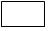  сельхозформированием от населения, в центнерах


      Атауы Мекенжайы
      Наименование_____________________ Адрес _________________________
      _____________________________________________________________________
      Телефоны _________________________________________
      Электрондық пошта мекенжайы
      Адрес электронной почты __________________________
      Орындаушы
      Исполнитель ______________________________________________ __________
      тегі, аты және әкесінің аты (бар болған жағдайда) телефоны
      фамилия, имя и отчество (при его наличии)
      Бас бухгалтер
      Главный бухгалтер ________________________________________ __________
      тегі, аты және әкесінің аты (бар болған жағдайда) қолы
       фамилия, имя и отчество (при его наличии) подпись
      Басшы
      Руководитель _____________________________________________ __________
       тегі, аты және әкесінің аты (бар болған жағдайда) қолы
       фамилия, имя и отчество (при его наличии) подпись
      Мөрге арналған орын (бар болған жағдайда) "Ауыл шаруашылығы дақылдарының түсімін жинау туралы"
жалпымемлекеттік статистикалық байқаудың
статистикалық нысанын толтыру жөніндегі нұсқаулық
(коды 0211104, индексі 29-сх, кезеңділігі жылдық)
      Ескерту. 21-қосымша жаңа редакцияда - ҚР Ұлттық экономика министрлігі Статистика комитеті төрағасының 20.10.2015 № 161 (01.01.2016 бастап қолданысқа енгізіледі) бұйрығымен.
       1. Осы "Ауыл шаруашылығы дақылдарының түсімін жинау туралы" жалпымемлекеттік статистикалық байқаудың статистикалық нысанын (коды 0211104, индексі 29-сх, кезеңділігі жылдық) толтыру жөніндегі нұсқаулық "Мемлекеттік статистика туралы" Қазақстан Республикасы Заңының 12-бабының 8) тармақшасына сәйкес әзірленді және "Ауыл шаруашылығы дақылдарының түсімін жинау туралы" (коды 0211104, индексі 29-сх, кезеңділігі жылдық) жалпымемлекеттік статистикалық байқаудың статистикалық нысанын (бұдан әрі – статистикалық нысан) толтыруды нақтылайды.
      2. Келесі анықтамалар осы статистикалық нысанды толтыру мақсатында қолданылады:
      1) ауыл, орман және балық шаруашылығы өнімдерінің (тауарларының және қызметтердің) статистикалық жіктеуіші (бұдан әрі – АШӨСЖ) – экономикалық қызмет түрлерi бойынша өнiмді жіктеу және кодтау тәртібін белгілейтін жіктеуіш;
      2) бастапқы кіріске алынған салмақ – түсімді жинау кезінде тазартпай алғандағы, арамшөбімен және минералдық қоспаларымен (топырақ, топырақ түйірі, собық масағы және өзге де қоспалар), сонлай-ақ артық ылғалдығымен қоса нақты салмағы; 
      3) егістік жерлер – ауыл шаруашылығы дақылдары егілген жердің ауданы; 
      4) жалпы жинау – әртүрлі ауыл шаруашылығы дақылдарының барлық егістігінен, ауыл шаруашылығы екпелерінен немесе басқа ауыл шаруашылық жерлерінен өндірілген (жиналған) өнім; 
      5) жиналған алқап – ауыл шаруашылығы дақылдарының түсімі жиналған нақты алқап; 
      6) жылыжай – бұл жылыжай өсімдіктерін және көшеттерді жыл бойы өсіруге арналған, кез келген жарық өткізетін материалмен жабылған арнаулы жай; 
      7) көпжылғы дақылдар – жүзім, цитрус жемістері дәндік, тұқымдас және сүйекті жемістер, жеміс ағаштары, бұта және өзге жаңғақтар, құрамында майы бар жемістер, дәмдеуіштер, хош иісті және фармацевтикалық дақылдар, өзге де көпжылдық дақылдар; 
      8) маусымдық дақылдар – дәнді, бұршақ дақылдары және майлы тұқымдар, көкөніс және бақша, тамыр-жемісті және түйнежеміс (картоп, қант қызылшасы), темекі, талшықты дақылдар (мақта, зығыр, кендір), басқа да маусымдық дақылдар (азықтық дақылдар, гүлдер); 
      9) себу кешені – бұл топырақты алдын ала өңдеу, тегістеу, себу, тыңайтқыш енгізу және нығыздау сияқты бірнеше агротехнологиялық операцияларды бір мезгілде жүргізе алатын кешен; 
      10) суармалы ауыл шаруашылығы алқаптары – ауыл шаруашылығында пайдалануға және суаруға жарамды тұрақты немесе уақытша суару жүйесi бар жерлер; 
      11) тікелей сепкіш – анкерлі немесе қашау тісті сіңіргіштермен жабдықталған сепкіш; 
      12) ұқсатудан кейінгі салмақ (есепке алынатын салмағы) – өнімнің тазартқаннан және кептіргеннен кейінгі алынған, яғни ылғалдылық және ластану дәрежесін шегергендегі нақты салмағы; 
      13) ылғалресурсынсақтау технологиясы – бұл технологияның мақсаты топыраққа ең аз әсер ету, топырақтың су режимін жақсарту және егін жинау кезінде сабанды шашып тастау арқылы топырақ бетінде өсімдік қалдығын барынша сақтау; 
      14) экологиялық таза өнім – экологиялық таза технологиялар және құрал-жабдықтардың көмегімен өндірілген және алынған, қолайлы қоршаған ортада тасымалданған және сақталған, құрамындағы зиянды заттар қоршаған ортаға және адамның денсаулығына залал келтірмейтін өнім. 
      3. Егер ауылшаруашылық қызметі бірнеше аудандар мен (немесе) облыстардың аумақтарында жүзеге асырылса, респонденттер статистикалық нысанды жеке бланктерде әр аумақ бойынша ақпаратты көрсете отырып ұсынады, яғни деректер ауылшаруашылық қызметін жүзеге асыру орны бойынша көрсетіледі.
      Егер заңды тұлға құрылымдық бөлімшеге статистикалық нысанды тапсыру жөніндегі өкілеттіктерді берсе, онда ол осы есепті өзінің орналасқан жері бойынша статистика органына тапсырады.
      4. Есепте егістік алқабының көлемі, нақты жиналған алқап (гектармен), түсімді нақты жинау (центнерде) және АШӨСЖ кодына сәйкес нысанда қарастырылған жекелеген дақылдар және суарылатын жерлер туралы деректерді көрсетумен жаздық дақылдардың солған алқаптары туралы нақты деректер көрсетіледі.
      5. 1-бөлімде тіркелген жеріне қарамастан, ауыл шаруашылығы дақылдарын өсіру саласында қызметті нақты іске асыру орны көрсетіледі (облыс, қала, аудан).
      6. 2-бөлімде нақтыланған егістік және өнім жиналатын алқаптың, жиналған түсімнің көлемі бір ондық белгісімен тұтас сандармен көрсетіледі.
      2-бөлімнің 3-бағанында нақтыланған егістік алқаптары туралы деректер, ағымдағы жылдың түсіміне кеш егілетін дақылдардың шаруашылықтағы нақты егілген алқабын (мәселен, жазда отырғызылған картоп), күздік дақылдар егісінің толық солған нақты мөлшерін, сондай-ақ егістің шаруашылықта пайдалануын (дәнге, пішенге тағы сол сияқты) ескере отырып, көрсетіледі. Бұл орайда солған (есептен шығарылған) егіс алқабы актімен расталады.
      Оның құрамына қысқы солғандарын есептен шығарғандағы өткен жылғы егілген күздіктер, дербес ауданға, соның ішінде солған күздіктердің орнына қайта себілгендерді қоса, ағымдағы жылы егілген жаздық дақылдар және осы жылы егілген көпжылдық шөптер (бүркемесіз), өткен жылдары егілген көпжылдық шөптердің биыл жиналатын ауданы (яғни, көктемге сақталған шабындық ауданы) кіреді.
      Егер көк азыққа немесе сүрлемге пайдаланылған күздік дақылдар алқабына ағымдағы жылы көктемгі себу аяқталғанға дейін жаздық дақылдар егілсе, онда осы жаздық дақылдар егісі, тиісті жаздық дақылдар негізгі егіс ретінде есепте көрсетіліп, жалпы егіс көлеміне енгізіледі. Көк азыққа немесе сүрлемге пайдаланылған күздік дақылдар егісі аралық егіс болып саналып, жалпы егіс алқабына енгізілмейді, сондай-ақ қайталама (аңыздық), қатараралық (тығыз отырғызылған) егістер де жалпы егіс алқабына енгізілмейді.
      Жаз кезеңінде солған дәнді және дәндібұршақ дақылдар (олар жайылымға, пішенге, көк азық пен сүрлемге пайдаланылған жағдайдың өзінде) дәнді дақылдар қатарынан шығарылмайды, демек, мал азықтық дақылдар тобына ауыстырылмайды да, бастапқы белгіленген қолданылуы бойынша көрсетіледі.
      Егер жазғы кезеңде солған дақылдар орнына басқа дақылдар қайтадан себілсе, онда қайтадан себілген дақылдың егіс алқабы және осы дақылдан жиналған өнім көрсетіледі.
      Егер пішенге, көк азыққа немесе сүрлемге арналған дәнді дақылдар егісі іс жүзінде дәнге жиналса, онда олар дәнді дақылдар тобында тиісті дақылдар бойынша көрсетіледі.
      Егер көктемде дәнге арналған егістіктің (солғандарының ішінен) жекелеген учаскелері іс жүзінде (ерекшелік ретінде) пішенге, көк пішенге, сүрлемге орылып, тағы сол сияқты қолданылса, онда статистикалық нысанда міндетті түрде дәнді егістің азықты дақылға ауыстырылу себептерін түсіндіріп, оны құжаттық растай отырып, біржылдық шөп немесе сүрлемдік егіс тобында көрсетіледі. Алайда күріш, тары, қарақұмық секілді дақылдар егісінің ерекшеліктері бар, олар тек дәнге арналған.
      Бақтардың қатараралықтарында себілген егістері нақты осындай егістер шаруашылықтың егіс алқабы көлемінің жиынтығына енгізіледі.
      2-бөлімнің 5-бағаны бойынша есепті жылы жинау жұмыстары жүргізілген нақты жиналған алқап көрсетіледі: дәнді дақылдар, техникалық дақылдардың және шөп тұқымдары бойынша – өнімі бастырылған алқап (комбайнмен жиналғанын қоса), қалған дақылдар бойынша – есепті мерзімге барлық нақты жиналған алқап, соның ішінде өнімі жиналған, бірақ, толығымен есепке алынбаған және кіріске алынбаған алқапты қоса.
      Егер әрбір ауылшаруашылығы дақылы бойынша жиналған алқап егіс алқабынан кем болған жағдайда (егістіктің жазда солуы немесе ауыстыру нәтижесінде), шаруашылық солған егістікті есептен шығарудың растауын ұсынады және осындай ауыстыру себебінің дұрыстығын түсіндіреді.
      Қайтадан егілген (аңыздық), қатараралық (тығыз отырғызылған) дақылдардың алқаптары тиісті дақылдардың негізгі егістігіне қосылады және жиналған жалпы алқапта көрсетіледі.
      Ауыл шаруашылығы дақылдарын жинау негізінен 1 қарашаға дейін аяқталып, осы кезде егістің нақты пайдалануы белгілі болғандықтан, оларды нақты пайдалануы бойынша әрбір дақыл түсімінің орылған және жиналған алқабының көлемі туралы деректердің дұрыстығы мұқият тексеріледі.
      Дәнді дақылдар, күнбағыс, қант қызылшасы, мақта және темекінің жалпы жинауы ұсақтатудан кейінгі (таза, кіріс салмақта) орнатылады, басқа дақылдар бойынша – бастапқы кіріске алынған (бункерлі) салмағында белгіленеді.
      2-бөлімнің 7, 9-бағандарында дәнді және бұршақты (астыққа арналғаны) дақылдар бойынша комбайнмен орғанда, дән бастырғышпен бастырғанда және қолмен жинағанда алынған астықтың барлық мөлшері көрсетіледі. Сондай-ақ жерге түскен өнімдердің жиналғаны да ескеріледі.
      Жүгері шаруашылыққа пайдалану түрі бойынша есептеледі:
      1) толық піскен астыққа арналған жүгері дәні – дәнді дақылдар есебінде;
      2) жүгері сүттеніп-балауызданып піскенге дейін, сүттеніп-балауызданып және балауызданып піскенде сүрлемге, көк азыққа (собығы мен сабағын) пайдаланғанда – мал азықтық дақылдар есебінде.
      Жүгері өнімін астыққа жинау толық піскен сатысында есептеледі және жүгері собығының салмағы құрғақ дәнге қайта есептеп көрсетіледі. Толық піскен жүгері собығын құрғақ астыққа қайта есептеу, белгілі бір астық қабылдау пунктерінде собықтағы дәннің базистік ылғалдылығын ескере отырып, тәуліктік орташа үлгіні бастыру арқылы собықтан алынған нақты астық шығымы бойынша жүргізіледі. Осыған орай, жүгері дақылы бойынша шаруашылық астыққа жүгеріні собығымен сатқанда, астықтың сатып алушы белгілеген есептік салмағы қабылданады.
      Толық піскен жүгері собықтарының шаруашылықта қалғанын дәнге аударғанда, сатылған жүгері собықтарындағы дән шығымының орташа пайызымен есептеледі. Осы орташа пайыз қабылдаған дәнге алынған жөнелтпе құжаттың тізілімі бойынша белгіленеді.
      Собық дәні шығымының орташа пайызы мынадай қатынаспен есептеледі:
      дәннің есепке алынған салмағы 
      ––––––––––––––––––––––––––––– x 100%,
      собықтың табиғи салмағы
       мұндағы дәннің есепке алынған салмағы, ылғалдылық пен ластану дәрежесінің заттай үстемесі шегерілген немесе қосылған дәннің нақты салмағына тең, собықтың табиғи салмағы собықтың ластануы мен ылғалдылығы ескерілген нақты салмағына тең.
      Дәнге арналған, сабаны сыпыртқыға пайдаланылатын қонақ жүгері егісі дәнді дақылдар тобына енгізіледі.
      Картоп бойынша бүкіл жиналған жас картоптың, сондай-ақ, негізгі жинап алудан кейін картоп алқаптарынан жырту және тырмалаудың нәтижесінде алынған картоп та ескеріледі.
      Темекі бойынша есепті жылғы түсімнің барлық кіріске алынған өнімдері – сатылғаны да, сондай-ақ шаруашылықта қалдырылғаны да немесе жұмсалғаны да (есепке алынған салмағына қайта есептегенде) ескеріледі. Темекінің барлық сынықтары (негізгісі де, сондай-ақ қосымшасы да) ескерілуі тиіс.
      Қант қызылшасы жиналатын алқап және оның жиналған өнімі пайдалануына байланысты техникалық дақылдар бойынша қант қызылшасы (фабрикалық) ретінде, немесе тамыржемісті мал азықтары бойынша мал азығына арналған қант қызылшасы ретінде көрсетіледі.
      Жүгері бойынша сүттеніп-балауызданып піскенге дейінгі, сүттеніп-балауызданып және балауызданып піскен жүгерінің сабағы мен собығы сүрлемге және көк азыққа (көк көлемінің салмағы) пайдаланылғаны жалпы жиынтықпен көрсетіледі.
      Жүгерінің сабағы мен собығының көк жемшөбінің нақты жиналымы осы жемшөпті өлшеу арқылы белгіленеді. Жалпы көлемнен соның ішінде жүгерінің көк жемшөбі сүрлемге және көк мал азығы мен пішендемеге арналған мөлшерін көрсетеді. Малды жаю арқылы азықтандырылған жүгерінің өнімі есепте көрсетілмейді.
      Сүрлемдік дақылдар бойынша барлық сүрлемдік дақылдардың (жүгеріден басқасы) алқабы және тек осы алқаптан алынған көк жемшөп өнімінің түсімі көрсетіледі. Жабайы өсімдіктердің, қырыққабат жапырағының, пәлектің, картоп, азықтық тамыржемістілер, қант қызылшасы, тағы сол сияқтылардың, сондай-ақ табиғи шабындықтан орылған шөптерінің көлемі бұл көрсеткішке енгізілмейді.
      Біржылдық және көпжылдық шөптер (көпжылдық жабынды шөптер, жаздықтарды егу аяқталғанда сақталған, ағымдағы жылы егілген көпжылдық жабынсыз шөп егісі, өткен жылғы көпжылдық шөптер) бойынша 2-бөлімнің 5-бағанында пішенге, тұқымға, көк жемшөпке және жайылымға пайдаланылған жиналған алқап, соның ішінде жабынсыз көпжылдық шөптердің өткен жылы күзде егілгені, ал біржылдық шөптер бойынша – оны жинағаннан кейін жаздық дақылдар егілмеген көк жемшөпке пайдаланылған күздік егістер көрсетіледі.
      Екпе шөптің, табиғи шабындық пен жайылымның, екпе жайылым мен жақсартылған шабындықтың пішенін есепке алу бойынша 2-бөлімнің 5-бағанына кіріске алынған, соның ішінде қоғамдық мал азығына пайдаланылған, жұмыскерлерге берілген, тапсырылған және сатылған, пішен ұнтағын әзірлеуге пайдаланылған, пішен жиналған алқап енгізіледі.
      Екпе шөптің жиналған түсімі, көк жемшөпке (соның ішінде витаминді шөп ұнтағы мен пішендеме әзірлеуге пайдаланылған көк жемшөбін) шабылғаны, ал көпжылдық шөптер бойынша – сүрлемге шабылғаны да, есепте көк жемшөптің салмағымен көрсетіледі. Егер біржылдық және көпжылдық шөптер егісі малды жаюға пайдаланылған болса, онда тек мал жаюға пайдаланылған алқап жазылады, есепте малды жаю арқылы азықтандырылған екпе шөп көк жемшөбінің түсімі көрсетілмейді.
      Сүрлемге пайдаланылған көпжылдық шөптер, "сүрлемге (жүгерісіз) арналған мал азықтық дақылдар" бойынша есепте көрсетілмейді.
      Егер ауыл шаруашылығы құралымында екінші және үшінші шабындық болса, онда 2-бөлімнің 5-бағаны бойынша есепте шөптің нақты (табиғи) жиналған алқабының, яғни тек бірінші шабындықтағы алқабы ғана көрсетіледі де, ал жиналған түсімге барлық шабындықтан алынған өнім енгізіледі.
      Бірінші шабындық пішенге, екіншісі – көк жемшөпке пайдаланылған жағдайда, есепте 2-бөлімнің 5-бағанында нақты жиналған алқап екі рет, біріншісінде – пішенге, екіншісінде – көк жемшөпке жиналған ретінде көрсетіледі.
      Егістік шөбінің солуына немесе белгілі бір алқаптың екі рет пайдалануына байланысты біржылдық және көпжылдық шөптердің себілген алқабымен жиналған алқабы сәйкес келмеуі мүмкін.
      Пішендемеге ылғалдылығы 50-55% кептірілген шөп жұмсалатындықтан, ол жаңадан шабылған шөпке ауыстырылады. Кептірілген шөпті жаңа шабылған шөпке ауыстыру үшін мынадай шартты коэффициенттер қолданылады:
      Сүрлемге немесе көк жемшөп ретінде пайдаланылған шөп ешқандай ауыстырусыз табиғи салмағында көрсетіледі.
      2-бөлімнің 5-бағаны бойынша табиғи шабындықтардың жиналған алқабына мемлекеттік жер қорынан және орман ұйымдарынан, сондай-ақ басқа шаруашылықтан уақытша пайдалануға бөлінген алқаптан шабылғаны да қоса қамтылады.
      Жергілікті жағдайларды ескере отырып, механикаланған шөп жинау мүмкін емес, ауыл шаруашылығы құралымдарының, сондай-ақ мемлекеттік жер қорының және мемлекеттік орман қорының алқаптарында, дайындалған пішеннің табиғи бөлігін беру шартымен жергілікті тұрғындарға шөп оруға рұқсат етілген болса, ауыл шаруашылығы құралымдарының қоймасына өткізілген пішен "жергілікті тұрғындар дайындаған пішеннің шаруашылықпен қабылданғаны" жеке көрсеткішімен көрсетіледі. Пішеннің бұл көлемі табиғи шабындықтарда көрсетілмейді.
      Дақылдық жайылымдар және жақсартылған (түбегейлі жақсартылған) шабындықтар бойынша пішенге және көк жемшөпке, пішендемеге, сүрлемге, шөп ұнтағына жиналған алқап пен осы алқаптан алынған өнім көрсетіледі.
      Толық піскен жүгері собығының жиналған түсімі бөлек көрсеткішпен көрсетіледі.
      Көкөністер бойынша тек ашық топырақтан алынған көкөніс өнімдері есепке алынады, соның ішінде есепте жаппай жиын-терінге дейін және одан кейін ішінара жиналған өнімдер де көрсетіледі.
      Тұқымға арналған асбұршақтың көкөністік сортының (жасыл асбұршақ) егістік алқабы, түсімі тұқымдық мақсатқа қалдырылған жағдайда, дәндік дақылдар қатарында емес, көкөніс дақылдарының тұқымдық құрамында есепке алынуы тиіс.
      Екі жылдық көкөніс дақылдары аналықтарының және көкөніс дақылдары тұқымдықтарының алқабы және жалпы жинауы, көкөністің алқабына, әрі жалпы түсіміне енгізілмей, жеке көрсетіледі. Біржылдық көкөніс (қияр, қызанақ, тағы басқалар) тұқымдықтарына, өнімі толығымен көкөніс тұқымын алу үшін пайдаланылатын алқап жатады. Біржылдық көкөністерді тұқым алуға ішінара (іріктеп) пайдаланған жағдайда, олардың алқабы мен өнімі тиісті көкөніс дақылы бойынша көрсетіледі.
      Ашық топырақтан жаңадан кесіп алынған гүлдер мың данамен көрсетіледі. 
      2-бөлімнің 7, 9-бағандарында барлық дақылдар бойынша оны жинаған жұмысы үшін заттай төлем түрінде берілген өнім де көрсетіледі.
      Егер шаруашылық түсімді элеваторға тікелей егістік алқабы немесе бастапқы өңдеуден кейін апарған жағдайда 2-бөлімнің 9-бағанында астықтың элеваторда анықталған салмағын көрсету қажет.
      Шаруашылықта осы статистикалық нысанды құрастыру кезінде ауыл шаруашылығы дақылдары тұтастай орылып бітпеген болса, жиналуға тиісті орылмай қалған алқап ауыл шаруашылығы дақылдарынан жиналатын болжамды түсімді бастапқы кіріске алынған салмақта және ұқсатудан кейінгі салмақта, қалыптасқан орташа түсімділікке сүйене отырып анықталады. Бұл ретте ағымдағы жылы өнімді жинау жағдайы ескеріледі және 1 қарашадан кейін жағдайлары осыған ұқсас жылдардағы нақты алынған өнім мөлшері туралы деректер қолданылады.
      Бастапқы өңдеу статистикалық нысанды ұсыну мерзімінен кейін аяқталған жағдайда ұқсатудан кейінгі салмақтағы жалпы жинауы туралы деректер бастапқы өңдеуден өткен легі туралы деректердің негізінде есептеледі.
      7. 3-бөлімнің 1-бағанында барлық жастағы оқшауланған бақтардың, жидектіктердің және жүзімдіктердің алқабы, ал 3-бөлімнің 3-бағанында – соның ішінде, ағымдағы жылы осы екпе ағаштардан түсім алынғанына немесе алынбағанына қарамастан, жеміс беретін жастағыларының алқабы көрсетіледі.
      Жеміс-жидек және жүзім ағаштарының жалпы және жеміс беретін алқабы, соның ішінде есептен шығарылған (есептен шығарылған уағына қарамастан), бірақ томарлары қопарылмаған алқап ескеріледі, осы бағандарға бақтардың оқшауланған учаскелерсінің сиреген (сиреу дәрежесіне қарамастан) нақты алқабы да енгізіледі. Осы бөлімнің 3-бағанына есепті жылы өнім алынған, бірақ есепті құрастыру кезеңіне дейін томарлары қопарылған алқап екпе ағаш алқабына енгізіледі.
      Шаруашылықтың белгілі бір оқшауланған учаскесінде екпе ағаштың әртүрлі тұқымдық тобы болған жағдайда (шекілдеуікті және дәнекті), сол тұқымның 1 гектарға отырғызылатын түбір санының қабылданған нормасына аудару арқылы, екпе ағаштардың жалпы көлемі тұқымдық топтар бойынша (шекілдеуікті және дәнекті) бөлінеді. Егер, жеміс беретін екпе ағаштардың осындай жолмен есептелген жекелеген тұқымдық топтарының көлемі оқшауланған учаскенің нақты жалпы көлеміне сәйкес келмесе, оның айырмашылығы екпе ағаш тұқымдық тобының есептелген көлеміне пропорционалды бөлінеді.
      Бақтарда жеміс ағаштарының аралығында (қатар аралықтарында) отырғызылған жидекті екпе ағаштары болса (құлпынай, қарақат, қарлыған, тағы сол сияқты), 3-бөлімнің 1 және 3-бағандарында жидекті екпе ағаштарының ауданы жекелеген алқаптардан және жемісті екпе ағаштарының қатар аралықтарындағы алқаптарынан қалыптастырылады.
      3-бөлімнің 5-бағанында жалпы түсімі (жеміс беретін кезеңдегі екпе ағаштардан және пайдалануға берілмеген жас екпе ағаштардан), ал 3-бөлімнің 7-бағанында – соның ішінде жеміс беретін жастағы екпе ағаштардан алынған түсімі көрсетіледі. Жидектіктер бойынша жидектіктердің оқшауланған алқабынан, сондай-ақ қатар аралықтарына отырғызылғанынан жиналған жалпы түсім көрсетіледі.
      Жабайы жеміс ағаштары және олардан алынған өнім есепке енгізілмейді.
      Өсірілген және өткізілген көшеттік материал – шекілдеуікті жемістердің тікпе көшеттері және сүйекті жемістердің тікпе көшеттері, жидекті дақылдардың тікпе көшеттері және жүзімнің тікпе көшеттері мың данамен көрсетіледі.
      8. 4-бөлімде ағымдағы жылғы өнімге пайдаланылатын жабық топырақ алқабы және жабық топырақ құрылысының барлық түрінен жиналған өнім түгел көрсетіледі. Алқап тек бірінші айналымнан көрсетіледі.
      Гүл және гүл көшеттерін өсіру мың данамен көрсетіледі. 
      Саңырауқұлақ (мицелия) бойынша саңырауқұлақ өнімдерін өсіруге пайдаланған алқап ескеріліп, жалпы жиналған өнімі көрсетіледі.
      9. 5-бөлімде ҚР СТ 1618-2007 "Экологиялық таза өнімдер. Негізгі ережелер" стандарт қағидаларына сәйкес келетін өнім көрсетіледі.
      Толтыру кезінде осы бөлім бойынша ақпараттың 2, 3, 4-бөлімдерде көрсетілген дақылдар бойынша тиісті деректерден аспайтындығы ескеріледі.
      10. 6-бөлімде тыңайтқыштардың себілген уақытына қарамастан, ашық және жабық топырақтың ауылшаруашылық дақылдары егісіне, сонымен қоса көпжылдық екпе ағаштарға (бақ, жидектік, жүзімдік, тұт ағаштары), табиғи шабындықтар мен жайылымдарға ағымдағы жылдың өніміне енгізілген минералдық және органикалық тыңайтқыштар мөлшері көрсетіледі. Алдағы жылдың өніміне ағымдағы жылы енгізілген тыңайтқыштар мөлшері есепке енгізілмейді.
      Есепте минералдық тыңайтқыштар мөлшері құрамындағы қоректік заттардың 100 пайызына қайта есептеліп көрсетіледі.
      Қоректік заттар мөлшерінің пайызы туралы деректер шаруашылық жеткізуші зауыттың, бөлімшелердің, базалардың, қоймалардың ілеспе құжаттарынан – төлем талаптары мен сертификаттарынан, шоттарынан алынады.
      Тыңайтқыштарды нақты салмағында екі ұдай есептеуге жол бермеу үшін, күрделі тыңайтқыштар бойынша (нитрофоска) тыңайтқыштардың табиғи салмағының мөлшері тек азот тыңайтқышымен, ал қоректік заттар – азотпен, фосформен, тағы басқаларымен көрсетіледі. Осыдан кейін тыңайтқыштың әрбір түрі жиынтықталып, қорытынды деректер есепке тиісті жолдар мен бағандар бойынша енгізіледі.
      Есепте әр тыңайтқыш тиісті тобы бойынша жазылады – азотты, фосфорлы немесе калийлі. Ағымдағы жылдың өніміне негізгі тыңайтқыш, сондай-ақ үстеме қорек ретінде енгізілетін минералдық тыңайтқыштардың мөлшері көрсетіледі.
      11. 7.1 және 7.2 бөлімдерде минералдық және органикалық тыңайтқыштармен нақты тыңайтылған алқап көрсетіледі. 
      Нақты тыңайтылған алқап белгілі бір учаскелердегі дақылдардың жалпы егіс көлемінен ағымдағы жылдың өніміне тыңайтқыш енгізілмеген алқаптың көлемін шегеру арқылы анықталады.
      Тыңайтылған алқап жалпы жиынтығы бойынша, сондай-ақ әрбір дақылдар бойынша тұтастай егіс көлемінен аспайды.
      12. 8-бөлімнің 9.1-ішкі бөлімінде есепті жылғы сабанды ұсақтағышпен жабдықталған комбайндармен егін жинау кезінде сабанды ұсақтау және шашу арқылы дәнді дақылдардың жиналған алқаптары туралы деректер көрсетіледі.
      8-бөлімнің 8.2-ішкі бөлімінде сепкіш кешенімен, сондай-ақ анкерлі және қашау тісті сіңіргіштермен жабдықталған тікелей сепкіштермен есепті жылы себілген дәнді дақылдардың алқабы туралы деректер көрсетіледі.
      Тікелей сепкіштер ылғалресурсынсақтау технологиясын қолдану кезінде дәнді дақылдарды тікелей себуге мүмкіндік береді.
      8-бөлімнің 8.3-ішкі бөлімінде арам шөпке қарсы құрамында глифосаты бар гербицидтермен өңделген алқаптарға есепті жылы себілген дәнді дақылдардың алқабы туралы деректер енгізіледі.
      8-бөлімді толтыру кезінде осы бөлім бойынша ақпараттың 2-бөлімде көрсетілген дәнді дақылдар бойынша тиісті деректерден аспау қажеттілігі ескеріледі.
      13. Осы нысанды тапсыру қағаз тасығышта немесе электронды форматта жүзеге асырылады. Статистикалық нысанды электронды форматта толтыру Қазақстан Республикасы Ұлттық экономика министрлігі Статистика комитетінің Интернет-ресурсының (www.stat.gov.kz) "On-line есептер" бөлімінде орналастырылған бағдарламалық қамтамасыз етуді пайдалану арқылы іске асырылады.
      14. Арифметикалық-логикалық бақылау:
      1) 2-бөлім "Маусымдық дақылдардың түсімін жинау туралы ақпарат":
      1 баған < 3 бағаннан, әр жол үшін;
      1 баған > 2 бағаннын, әр жол үшін;
      2 баған < 4 бағаннан, әр жол үшін;
      3 баған > 5 бағаннын, әр жол үшін;
      3 баған > 4 бағаннын, әр жол үшін;
      4 баған > 6 бағаннын, әр жол үшін;
      5 баған > 6 бағаннын, әр жол үшін;
      7 баған > 8 бағаннын, әр жол үшін;
      7 баған > 9 бағаннын, әр жол үшін;
      8 баған > 10 бағаннын, әр жол үшін;
      9 баған > 10 бағаннын, әр жол үшін;
      егер 7 баған 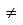 0, 5 баған да 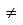 0, әр жол үшін;


      егер 8 баған 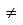 0, 6 баған да 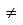 0, әр жол үшін;


      2) 3-бөлім "Көпжылдық дақылдардың өнімін жинау туралы ақпарат":
      1 баған > 3 баған, әр жол үшін;
      1 баған > 2 баған, әр жол үшін;
      2 баған > 4 баған, әр жол үшін;
      3 баған > 4 баған, әр жол үшін;
      5 баған > 7 баған, әр жол үшін;
      5 баған > 6 баған, әр жол үшін;
      6 баған > 8 баған, әр жол үшін;
      7 баған > 8 баған, әр жол үшін;
      егер 5 баған 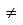 0, 1 баған да 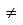 0, әр жол үшін;


      егер 6 баған 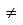 0, 2 баған да 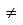 0, әр жол үшін;


      егер 7 баған 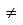 0, 3 баған да 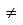 0, әр жол үшін;


      егер 8 баған 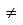 0, 4 баған да 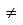 0, әр жол үшін;


      3) 4-бөлім "Жабық топырақта өсірілген ауыл шаруашылық дақылдарының өнімін жинау туралы ақпарат":
      егер 2 баған 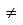 0, 1 бағанда 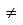 0, әр жол үшін;


      4) 4.1-ішкі бөлім "Жабық топырақтың гүлдерін жинау туралы ақпарат":
      егер 2 баған 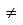 0, 1 бағанда 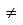 0, әр жол үшін;


      5) 6-бөлім "Тыңайтқыштарды енгізу мен қолдану туралы ақпарат":
      1 баған > 2 баған, әр жол үшін;
      3 баған > 4 баған, әр жол үшін;
      5 баған > 6 баған, әр жол үшін;
      7 баған > 8 баған, әр жол үшін;
      6) 7-бөлім "Ауыл шаруашылығы дақылдарының тыңайтылған алқабы туралы ақпарат":
      1 баған > 2 баған, әр жол үшін;
      3 баған > 4 баған, әр жол үшін.
      Ескерту. 22-қосымша жаңа редакцияда – ҚР Ұлттық экономика министрлігінің Статистика комитеті Төрағасының 29.11.2016 № 280 (01.01.2017 бастап қолданысқа енгізіледі) бұйрығымен.
      1.1 Шаруашылық санатын көрсетіңіз (статистика органының қызметкері толтырады) (V)
      Укажите категорию хозяйства (заполняется работником органа статистики) (V)
      2. Маусымдық дақылдардың түсімін жинау туралы ақпаратты көрсетіңіз 
      Укажите информацию о сборе урожая сезонных культур 
      2.1 Ашық топырақта өсірілген гүлдерді жинау туралы ақпаратты көрсетіңіз
      Укажите информацию о сборе цветов открытого грунта
      2.2 Өсімдік шаруашылығы өнімдерінің жекелеген түрлерін өсіру туралы ақпаратты көрсетіңіз
      Укажите информацию о выращивании отдельных видов продукции растениеводства
      3. Көпжылдық дақылдардың түсімін жинау туралы ақпаратты көрсетіңіз 
      Укажите информацию о сборе урожая многолетних культур 
      4. Қорғалған топырақтағы ауылшаруашылық дақылдарын өсіру туралы ақпаратты көрсетіңіз
      Укажите информацию о выращивании сельскохозяйственных культур защищенного грунта
      4.1 Қорғалған топырақ құрылыстары туралы ақпаратты көрсетіңіз
      Укажите информацию о сооружениях защищенного грунта
      4.2 Қорғалған топырақтағы ауыл шаруашылығы дақылдарының түсімін жинау туралы ақпаратты көрсетіңіз
       Укажите информацию о сборе урожая сельскохозяйственных культур в защищенном грунте
      4.3 Қорғалған топырақта өсірілген гүлдерді жинау туралы ақпаратты көрсетіңіз
      Укажите информацию о сборе цветов защищенного грунта
      5. Экологиялық таза өнім (экологиялық таза технологиялар және жабдықтардың көмегімен өндірілген және алынған, жайлы қоршаған ортада тасымалданған және сақталған, құрамындағы зиянды заттар қоршаған ортаға және адам денсаулығына залал келтірмейтін өнім) өндірісі туралы ақпаратты көрсетіңіз (шаруа немесе фермер қожалықтары толтырады)
      Укажите информацию о производстве экологически чистой продукции (которая произведена и получена при помощи экологически чистой технологии и оборудования, транспортирована и сохранена в благоприятной окружающей среде, содержание вредных веществ в которой, не оказывает вредное воздействие на окружающую среду и здоровье человека) (заполняется крестьянским или фермерским хозяйством)
      6. Тыңайтқыштарды енгізу мен қолдану туралы ақпаратты көрсетіңіз 
      Укажите информацию о внесении и использовании удобрений 
      7. Ауыл шаруашылығы дақылдарының тыңайтылған алқабы туралы ақпаратты көрсетіңіз
      Укажите информацию об удобренной площади сельскохозяйственных культур
      7.1 Ашық топырақтағы ауыл шаруашылығы дақылдарының тыңайтылған алқабы туралы ақпаратты көрсетіңіз, шаршы метрмен
      Укажите информацию об удобренной площади сельскохозяйственных культур открытого грунта, в квадратных метрах
      7.2. Қорғалған топырақтағы ауыл шаруашылығы дақылдарының тыңайтылған алқабы туралы ақпаратты көрсетіңіз, шаршы метрмен
      Укажите информацию об удобренной площади сельскохозяйственных культур защищенного грунта, в квадратных метрах 
      8. Дәнді дақылдарды өсіргенде ылғал ресурсын сақтау технологиясын қолдану туралы мәліметті көрсетіңіз, шаршы метрмен
      Укажите сведения о применении влагоресурсосберегающих технологий при возделывании зерновых культур, в квадратных метрах
      ШФҚ3 бойынша толтырылады
      Заполняется по КФХ3
      ШФҚ атауы
      Наименование КФХ ______________________________________________________________
      ШФҚ мекенжайы
      Адрес КФХ ____________________________________________________ Телефон_________
      Пікіртерім жүргізілген немесе деректерді ұсынған адамның       Қолы
       тегі, аты және әкесінің аты (бар болған жағдайда)                   Подпись _________
      Фамилия, имя и отчество (при его наличии) 
      опрошенного или предоставившего данные __________________________________________
      Жұртшылық шаруашылықтары бойынша толтырылады
      Заполняется по хозяйствам населения
      Шаруашылықтың мекенжайы
      Адрес хозяйства _________________________________________ Телефон________________
      Пікіртерім жүргізілген адамның тегі, аты және әкесінің аты       Қолы
      (бар болған жағдайда)                                           Подпись_________
      Фамилия, имя и отчество (при его наличии) опрошенного ______________________________
      Саяжай учаскелері бойынша толтырылады
      Заполняется по дачным участкам
      Саяжай учаскесінің мекенжайы
      Адрес дачного участка ___________________________________ Телефон ________________
      Пікіртерім жүргізілген адамның тегі, аты және әкесінің аты       Қолы
      (бар болған жағдайда)                                           Подпись_________
      Фамилия, имя и отчество (при его наличии) опрошенного _______________________________
      Интервьюердің тегі, аты және әкесінің аты (бар болған жағдайда)       Қолы
      Фамилия, имя и отчество (при его наличии) интервьюера                   Подпись _____
      ______________________________________________________________________________________________________________________
      _______________________________
      1 Мұнда және бұдан әрі АШӨСЖ - Қазақстан Республикасы Ұлттық экономика министрлігі Статистика комитетінің Интернет-ресурсындағы "Жіктеуіштер" бөлімінде орналасқан "Ауыл, орман және балық шаруашылығы өнімдерінің (қызметтердің) статистикалық жіктеуішіне" сәйкес толтырылады 
      1 Здесь и далее СКПСХ - заполняется согласно "Статистическому классификатору продукции (услуг) сельского, лесного и рыбного хозяйства", размещенному на Интернет-ресурсе Комитета по статистике Министерства национальной экономики Республики Казахстан в разделе "Классификаторы"
      2 Мұнда Қазақстан Республикасы Ұлттық экономика министрлігі Статистика комитетінің Интернет-ресурсындағы "www.stat.gov.kz // Респонденттерге // Статистикалық нысандар // Жылдық // А-005" сілтемесі бойынша орналасқан "Объектілер және қуаттар түрлерінің тізіміне" сәйкес толтырылады
      2 Здесь заполняется согласно "Перечню видов объектов и мощностей", размещенному на интернет - ресурсе Комитета по статистике Министерства национальной экономики Республики Казахстан по ссылке "www.stat.gov.kz // Для респондентов // Статистические формы // Годовые формы//А-005".
      3 Мұнда және бұдан әрі ШФҚ - шаруа немесе фермер қожалықтары
      3 Здесь и далее КФХ - крестьянские или фермерские хозяйства "Шағын шаруа немесе фермер қожалықтары мен жұртшылық шаруашылықтарындағы ауыл шаруашылығы дақылдарының түсімін жинау туралы" (коды 142112004, индексі А-005, кезеңділігі жылдық) жалпымемлекеттік статистикалық байқауының статистикалық нысанын толтыру жөніндегі нұсқаулық
      Ескерту. 23-қосымша жаңа редакцияда – ҚР Ұлттық экономика министрлігінің Статистика комитеті Төрағасының 29.11.2016 № 280 (01.01.2017 бастап қолданысқа енгізіледі) бұйрығымен.
      1. Осы "Шағын шаруа немесе фермер қожалықтары мен жұртшылық шаруашылықтарындағы ауыл шаруашылығы дақылдарының түсімін жинау туралы" (коды 142112004, индексі А-005, кезеңділігі жылдық) жалпымемлекеттік статистикалық байқауының статистикалық нысанын толтыру жөніндегі нұсқаулық "Мемлекеттік статистика туралы" Қазақстан Республикасы Заңының 12-бабының 8) тармақшасына сәйкес әзірленді және "Шағын шаруа немесе фермер қожалықтары мен жұртшылық шаруашылықтарындағы ауыл шаруашылығы дақылдарының түсімін жинау туралы" (коды 142112004, индексі А-005, кезеңділігі жылдық) жалпымемлекеттік статистикалық байқауының статистикалық нысанын (бұдан әрі – статистикалық нысан) толтыруды нақтылайды.
      2. Осы статистикалық нысанды толтыру мақсатында келесі анықтамалар қолданылады:
      1) ауыл, орман және балық шаруашылығы өнімдерінің (қызметтердің) статистикалық жіктеуіші (бұдан әрі – АШӨСЖ) – экономикалық қызмет түрлерi бойынша өнiмді жіктеу және кодтау тәртібін белгілейтін жіктеуіш;
      2) ауыл шаруашылығы тауар өндiрушiсi – тауарлы ауыл шаруашылығы өнiмiн өндiрумен айналысатын жеке немесе заңды тұлға;
      3) бастапқы кіріске алынған салмақ – түсімді жинау кезінде тазартпай алғандағы, арамшөбімен және минералдық қоспаларымен (топырақ, топырақ түйірі, собық масағы және өзге де қоспалар), сондай-ақ артық ылғалдығымен қоса нақты салмағы;
      4) егістік алқап – ауыл шаруашылығы дақылдарымен егілген егістік жерлер;
      5) жалпы жинау – әртүрлі ауыл шаруашылығы дақылдарының барлық егістігінен, ауыл шаруашылығы екпелерінен немесе басқа ауыл шаруашылығы жерлерінен өндірілген (жиналған) өнім;
      6) жұртшылық шаруашылығы – халықтың жеке қосалқы шаруашылықтары, ұжымдық бақтар мен бақшалар, саяжай учаскелері жатады;
      7) жиналған алқап – ауыл шаруашылығы дақылдарының түсімі жиналған нақты алқап;
      8) жылыжай – бұл жылыжай өсімдіктерін және көшеттерді жыл бойы өсіруге арналған, кез келген жарық өткізетін материалмен жабылған арнаулы жай;
      9) көпжылдық дақылдар – жүзім, цитрустық жемістер, шекілдеуікті және дәнекті жемістер, жеміс ағаштарын, бұта және жаңғақтар, құрамында майы бар жемістерді, дәмдеуіштер, хош иісті және фармацевтиқалық дақылдарды, өзге де көпжылғы дақылдар;
      10) маусымдық дақылдар – дәнді, бұршақ дақылдарды және майлы тұқымдарды, көкөніс және бақша, тамыр-жемісті өсімдіктерді және түйнежеміс (картоп, қант қызылшасы), темекі, талшықты дақылдарды (шитті мақта, зығыр, кендір), басқа да маусымдық дақылдар (азықтық дақылдар, гүлдер);
      11) себу кешені – бұл топырақты алдын ала өңдеу, тегістеу, себу, тыңайтқыш енгізу және нығыздау сияқты бірнеше агротехнологиялық операцияларды бір мезгілде жүргізе алатын кешен;
      12) суармалы ауыл шаруашылығы жерлері – ауыл шаруашылығында пайдалануға және суаруға жарамды тұрақты немесе уақытша суару жүйесi бар жерлер;
      13) тікелей сепкіш – анкерлі немесе қашау тісті сіңіргіштермен жабдықталған сепкіш;
      14) ұқсатудан кейінгі салмақ (есепке алынатын салмағы) – өнімнің тазартқаннан және кептіргеннен кейінгі алынған, яғни ылғалдылық және ластану дәрежесін шегергендегі нақты салмағы;
      15) тұлғалардың дара кәсiпкерлiктi жүзеге асыруы ауыл шаруашылығы мақсатындағы жердi ауыл шаруашылығы өнiмiн өндiру үшін пайдалануға, сондай-ақ осы өнiмдi қайта өңдеумен және өткiзумен тығыз байланысты еңбек бiрлестiгi шаруа немесе фермер қожалығы деп танылады; 
      16) ылғалресурссақтау технологиясы – бұл технологияның мақсаты топыраққа ең аз әсер ету, топырақтың су режимін жақсарту және егін жинау кезінде сабанды шашып тастау арқылы топырақ бетінде өсімдік қалдығын барынша сақтау;
      17) экологиялық таза өнім – экологиялық таза технологиялар және жабдықтардың көмегімен өндірілген және алынған, қолайлы қоршаған ортада тасымалданған және сақталған, құрамындағы зиянды заттар қоршаған ортаға және адамның денсаулығына залал келтірмейтін өнім.
      3. Байқауға іріктемеге түскен шағын шаруа немесе фермер қожалықтары және жұртшылық шаруашылықтары қатысады.
      Статистикалық нысан интервьюермен шаруа немесе фермер қожалықтарының немесе жұртшылық шаруашылықтарының басшылары сөзінен толтырылады. Статистикалық нысан шаруа немесе фермер қожалығы немесе жұртшылық шаруашылығы өкілінің қалауы бойынша өз қолымен толтырылады. 
      Шаруа немесе фермер қожалығы:
      1) кәсiпкерлiк қызмет ортақ бiрлескен меншiк базасына негiзделген отбасылық кәсiпкерлiк нысанында жүзеге асырылатын шаруа қожалығы;
      2) өзiндiк кәсiпкерлiктi жүзеге асыруға негiзделген фермер қожалығы;
      3) бiрлескен қызмет туралы шарт негiзiнде ортақ үлестiк меншiк базасында жай серiктестiк нысанында ұйымдастырылған фермер қожалығы нысандарында болуы мүмкiн.
      4. Егер ауыл шаруашылығы дақылдарын өсіру бірнеше аудандардың және (немесе) облыстардың аумақтарында жүзеге асырылса, шаруа немесе фермер қожалықтары статистикалық нысанды жеке бланктерде әрбір аумақ бойынша ақпаратты көрсете отырып ұсынады, яғни деректер ауылшаруашылық қызметін өсіру орны бойынша көрсетіледі.
      5. Статистикалық нысанда егістік алқабының көлемі, нақты жиналған алқап, түсімді нақты жинау және АШӨСЖ кодтарына сәйкес нысанда көзделген суарылатын жерлер және жекелеген дақылдар бойынша деректерді көрсетумен жаздық дақылдардың солған алқаптары туралы нақтыланған деректер көрсетіледі. Бұл ретте, жұртшылық шаруашылықтарындағы суармалы жерлер және экологиялық таза өнім жинау бойынша мәліметтер статистикалық нысанда көрсетілмейді.
      6. 1-бөлімде тіркелген жеріне қарамастан, ауыл шаруашылығы дақылдарын өсіру саласындағы қызметті нақты жүзеге асырудың орны (облыс, қала, аудан, елді мекен) көрсетіледі.
      7. 2-бөлімнің 3-бағанында нақтыланған егістік алқаптары туралы деректер ағымдағы жылдың түсіміне кеш егілетін дақылдардың шаруашылықтағы нақты егілген алқабын (мысалы, жазда отырғызылған картоп), күздік дақылдар егісінің толық солған нақты мөлшерін, сондай-ақ егістің шаруашылықта пайдалануын (дәнге, пішенге және тағы сол сияқты) ескере отырып көрсетіледі. Бұл ретте, солған (есептен шығарылған) егіс алқабы есептен шығару актілерімен расталады.
      Оның құрамына, қысқы солғандарын есептен шығарғандағы өткен жылғы егілген күздіктер, дербес ауданға, соның ішінде солған күздіктердің орнына қайта себілгендерді қоса, ағымдағы жылы егілген жаздық дақылдар және осы жылы егілген көпжылдық шөптер (бүркемесіз), өткен жылдары егілген көпжылдық шөптердің биыл жиналатын ауданы (көктемге сақталған шабындық ауданы) кіреді.
      Егер көк азыққа немесе сүрлемге пайдаланылған күздік дақылдар алқабына ағымдағы жылы көктемгі себу аяқталғанға дейін жаздық дақылдар егілсе, онда осы жаздық дақылдар егісі тиісті жаздық дақылдар негізгі егіс ретінде көрсетіліп, жалпы егіс көлеміне енгізіледі. Көк азыққа немесе сүрлемге пайдаланылған күздік дақылдар егісі аралық егіс болып саналады және жалпы егіс алқабына енгізілмейді, сондай-ақ қайталама (аңыздық), қатараралық (тығыз отырғызылған) егістер де жалпы егіс алқабына енгізілмейді.
      Жаз кезеңінде солған дәнді және дәнді бұршақ дақылдар (олар жайылымға, пішенге, көк азық пен сүрлемге пайдаланылған жағдайдың өзінде) дәнді дақылдар қатарынан шығарылмайды, демек мал азықтық дақылдар тобына ауыстырылмайды да, бастапқы белгіленген қолданылуы бойынша көрсетіледі.
      Егер жазғы кезеңде солған дақылдар орнына басқа дақылдар қайтадан себілсе, онда қайтадан себілген дақылдың егіс алқабы және осы дақылдан жиналған өнім көрсетіледі.
      Егер пішенге, көк азыққа немесе сүрлемге арналған дәнді дақылдар егісі іс жүзінде дәнге жиналса, онда олар дәнді дақылдар тобында тиісті дақылдар бойынша көрсетіледі.
      Егер көктемде дәнге арналған егістіктің (солғандарының ішінен) жекелеген учаскелері іс жүзінде (ерекшелік ретінде) пішенге, көк пішенге, сүрлемге орылып, тағы сол сияқты қолданылса, онда статистикалық нысанда дәнді егістің азықты дақылға ауыстырылу себептерін түсіндіре отырып, оны құжаттық растаумен, біржылдық шөп немесе сүрлемдік егіс тобында көрсетіледі. Ерекшелікке тек дәнге арналған күріш, тары, қарақұмық секілді кейбір дақылдар егістері жатады.
      2-бөлімнің 5-бағанында есепті жылы жинау жұмыстары жүргізілген нақты жиналған алқап: дәнді дақылдар, техникалық дақылдардың және шөп тұқымдары бойынша – өнімі бастырылған алқап (комбайнмен жиналғанын қоса), қалған дақылдар бойынша – есепті мерзімге барлық нақты жиналған алқап, оның ішінде өнімі жиналған, бірақ толығымен есепке алынбаған және кіріске алынбаған алқап қоса көрсетіледі.
      Егер әрбір ауыл шаруашылығы дақылы бойынша жиналған алқап егіс алқабынан кем болған жағдайда (егістіктің жазда солуы немесе ауыстыру нәтижесінде), шаруашылықтар солған егістікті есептен шығарудың растауын ұсынады және осындай ауыстыру себебінің дұрыстығын түсіндіреді.
      Қайтадан егілген (аңыздық), қатараралық (тығыз отырғызылған) дақылдардың алқаптары тиісті дақылдардың негізгі егістігіне қосылады және жиналған жалпы алқапта көрсетіледі.
      Ауыл шаруашылығы дақылдарын жинау негізінен 1 қарашаға дейін аяқталып, осы кезде егістің нақты пайдалануы белгілі болғандықтан, олардың нақты пайдаланылуы бойынша әрбір дақыл түсімінің орылған және жиналған алқабының көлемі туралы деректердің дұрыстығы мұқият тексеріледі.
      Дәнді дақылдар, күнбағыс, қант қызылшасы, сондай-ақ мақта өнімін (шитті мақта) және темекіні жалпы жинау – өңдеуден кейінгі салмағында (есепті салмақта), басқа дақылдар бойынша бастапқы кіріске алынған (бункерлі) салмағында белгіленеді.
      2-бөлімнің 7, 9-бағандарында дәнді және бұршақты дақылдар бойынша комбайнмен орғанда, дән бастырғышпен бастырғанда және қолмен жинағанда алынған астықтың барлық мөлшері көрсетіледі. Сондай-ақ жерге түскен өнімдердің жиналғаны да ескеріледі.
      Толық піскен жүгері собықтарын құрғақ дəнге есептеу былайша жүзеге асырылады: жүгері собықтарының нақты салмағы 0,7 коэффициентке – собықтағы жүгері дəнінің орташа шығымына көбейтіледі.
      Темекі бойынша есепті жылғы түсімнің барлық кіріске алынған өнімдері – сатылғанымен қатар шаруашылықта қалдырылғаны немесе жұмсалғаны (есепке алынған салмағына қайта есептегенде) ескеріледі. Темекінің барлық сынықтары (негізгісімен қатар қосымшасы да) ескерілуі тиіс.
      Майлы тұқымдар жəне май құрамды жемістер бойынша күнбағыстың, рапстың, мақсарының, қышаның, сояның, күнжіттің жəне басқа да майлы дақылдардың жиналған алқабы жəне жалпы жиналған тұқымы мен жемісі көрсетіледі.
      Картоп бойынша көктемде жəне жазда отырғызылған картоптың жиналған алқабы мен жалпы жиналған өнімі көрсетіледі.
      Азық-түліктік бақшалар бойынша қарбыз бен қауынның жиналған алқабы мен жалпы жиналған өнімі көрсетіледі.
      Көкөністер бойынша ашық топырақта, сонымен қоса үлдір астында өсірілген көкөністің жиналған алқабы мен жалпы жиналған өнімі көрсетіледі.
      Мал азықтық дақылдар бойынша мал азығына арналған қант қызылшасының, тамыржемістілердің, бақшалықтардың, балауса азықтық жүгерінің жиналған алқаптары, сондай-ақ шөпке, балауса азыққа, тұқымға жəне жайылымға арналған себілмелі біржылдық жəне көпжылдық шөптердің шабылу алқаптары көрсетіледі. Шөптер екі және одан да көп шабылған жағдайда статистикалық нысанда тек қана бірінші шабылған алқап көрсетіледі. 
      Мал азықтық жүгері бойынша мал азығына арналған, сүттеніп-балауызданғанға дейін, сүттеніп-балауызданып жəне балауызданып піскен жүгерінің жиналған алқабы көрсетіледі.
      Біржылдық шөптер жəне көпжылдық шөптер бойынша біржылдық шөптердің (балауса азықтық күздіктерсіз), өткен жылы күзде егілген алқаптарын қоса көп жылдық шөптердің шабылу алқабы көрсетіледі.
      Табиғи шабындықтар мен жайылымдар бойынша шөпке жəне балауса азыққа арналған табиғи шабындықтар мен жайылымдардың шабылу алқабы көрсетіледі. 
      Пішен бойынша өз учаскелерінің барлық шабыстарынан жиналған пішен, сондай-ақ ауыл шаруашылық құрылымдарының қоймаларына өткізілгенінен басқа, ауыл шаруашылық кəсіпорындарының жəне басқа жер пайдаланушылардың жерінде жиналған пішен көрсетіледі.
      Ашық топырақтан жаңадан кесіп алынған гүлдер мың данада көрсетіледі. 
      2-бөлімнің 7, 9-бағандарында барлық дақылдар бойынша оны жинағаны үшін заттай төлем түрінде берілген өнім де көрсетіледі.
      Егер ауыл шаруашылық тауарын өндіруші түсімді тікелей егістік алқабынан немесе токтағы бастапқы өңдеуден кейін элеваторға апаратын болса, онда 2-бөлімнің 9-бағанында астықтың элеваторда анықталған салмағы көрсетіледі.
      Шаруашылықта статистикалық нысанды толтыру кезінде ауыл шаруашылығы дақылдары тұтастай орылып бітпеген жағдайда, жиналуға тиісті орылмай қалған алқапты ауыл шаруашылығы дақылдарынан жиналатын болжамды түсімді бастапқы кіріске алынған салмақта және ұқсатудан кейінгі салмақта, қалыптасқан орташа түсімділікке сүйене отырып анықтайды. Бұл ретте ағымдағы жылда өнімді жинау жағдайы ескеріледі және 1 қарашадан кейін жағдайлары осыған ұқсас жылдардағы нақты алынған өнім мөлшері туралы деректер қолданылады.
      Бастапқы өңдеу статистикалық нысанды ұсыну мерзімінен кейін аяқталған жағдайда өңдеуден кейінгі салмақтағы жалпы түсім туралы деректер бастапқы өңдеуден өткен легі туралы бар деректердің негізінде есептеледі.
      8. 3-бөлімнің 1-бағанында барлық жастағы оқшауланған бақтардың, жидектіктердің және жүзімдіктердің алқабы, ал 3-бөлімнің 3-бағанында – оның ішінде, ағымдағы жылы осы екпе ағаштардан түсім алынғанына немесе алынбағанына қарамастан, жеміс беретін жастағыларының алқабы көрсетіледі.
      Жеміс-жидек және жүзім ағаштарының жалпы және жеміс беретін алқабы, оның ішінде есептен шығарылған (есептен шығарылған уақытына қарамастан), бірақ томарлары қопарылмаған алқап ескеріледі, осы бағандарға бақтардың оқшауланған учаскелерінің сиреген (сиреу дәрежесіне қарамастан) табиғи алқабы да енгізіледі. Осы 3-бөлімнің 3-бағанына есепті жылы өнім алынған, бірақ есепті құрастыру кезеңіне дейін томарлары қопарылған алқаптар енгізіледі.
      Бақтарда жеміс ағаштарының аралығында (қатар аралықтарында) отырғызылған жидекті екпе ағаштары (құлпынай, қарақат, қарлыған, тағы сол сияқты) болса, 3-бөлімнің 1 және 3-бағандарда жидекті екпе ағаштарының ауданы жекелеген алқаптардан және жемісті екпе ағаштарының қатар аралықтарындағы алқаптарынан қалыптастырылады.
      9. 4-бөлімнің 4.2-ішкі бөлімінде ағымдағы жылғы өнімге пайдаланылатын бірінші айналымнан қорғалған топырақ алқабы жəне қорғалған топырақ құрылысының барлық түрінен жиналған түгел өнім көрсетіледі. Екінші және кейінгі айналымдарға пайдаланылатын алқап көрсетілмейді.
      Гүл өсіру және гүл көшеттері мың данада көрсетіледі. 
      Саңырауқұлақ (мицелия) бойынша саңырауқұлақ өнімдерін өсіруге пайдаланылатын алқап ескеріледі және жалпы жиналған өнім көрсетіледі.
      10. 5-бөлімде ҚР СТ 1618–2007 "Экологиялық таза өнімдер. Негізгі ережелер" стандарт қағидаларына сәйкес келетін өнім көрсетіледі.
      Осы бөлімді шаруа немесе фермер қожалықтары толтырады, бұл ретте ақпарат 2, 3, 4-бөлімдерде көрсетілген дақылдар бойынша тиісті деректерден аспауы қажет екендігі ескеріледі.
      11. 6-бөлімде тыңайтқыштардың себілген уақытына қарамастан, ашық және қорғалған топырақтың ауыл шаруашылығы дақылдары егісіне, сондай-ақ көпжылдық екпе ағаштарға (бақ, жидектік, жүзімдік, тұт ағаштары), табиғи шабындықтар мен жайылымдарға ағымдағы жылдың өніміне енгізілген минералдық және органикалық тыңайтқыштар мөлшері көрсетіледі. Алдағы жылдың өніміне ағымдағы жылы енгізілген тыңайтқыштар мөлшері есепке енгізілмейді.
      Есепте тек минералдық тыңайтқыштар мөлшері құрамындағы қоректік заттардың 100 пайызына қайта есептеліп көрсетіледі.
      Қоректік заттар мөлшерінің пайызы туралы деректерді шаруашылық жеткізуші зауыттардың, бөлімшелердің, базалардың, қоймалардың ілеспе құжаттарынан – шоттарынан, төлем талаптары мен сертификаттарынан алады.
      Тыңайтқыштарды нақты салмағында екі ұдай есептемеу үшін күрделі тыңайтқыштар (нитрофоска) бойынша тыңайтқыштардың табиғи салмағының мөлшері – тек азоттық тыңайтқыштар бойынша, ал қоректік заттар азот, фосфор, тағы басқалар бойынша көрсетіледі. Осыдан кейін тыңайтқыштың әрбір түрі бойынша мөлшері жиынтықталып, қорытынды деректер есептің 6-бөлімнің тиісті жолдары мен бағандары бойынша есепке енгізіледі.
      Есепте әрбір тыңайтқыш тиісті тобы бойынша жазылады: азотты, фосфорлы немесе калийлі. Ағымдағы жылдың өніміне негізгі тыңайтқышпен қатар үстеме қорек ретінде енгізілетін минералдық тыңайтқыштардың мөлшері көрсетіледі.
      Ағымдағы жылы алдағы жылдың өніміне енгізілген органикалық тыңайтқыштар бұл көрсеткішке енгізілмейді.
      12. 7-бөлімнің 7.1 және 7.2-ішкі бөлімдерінде минералдық және органикалық тыңайтқыштармен нақты тыңайтылған алқап көрсетіледі.
      Нақты тыңайтылған алқап белгілі бір учаскелердегі дақылдардың жалпы егіс көлемінен ағымдағы жылдың өніміне тыңайтқыш тіптен енгізілмеген алқаптың көлемін шегеру арқылы анықталады.
      Тыңайтылған алқап жалпы жиынымен қатар əрбір дақылдар бойынша бойынша жалпы егіс алқабынан аспайды.
      13. 8-бөлімнің 8.1-ішкі бөлімінде есепті жылғы сабанды ұсақтағышпен жабдықталған комбайндармен тікелей егін жинау кезінде сабанды ұсақтау және шашу арқылы дәнді дақылдардың жиналған алқаптары туралы деректер көрсетіледі.
      8-бөлімнің 8.2-ішкі бөлімінде сепкіш кешендерімен, сондай-ақ анкерлі және қашау тісті сіңіргіштермен жабдықталған тікелей сепкіштермен есепті жылы себілген дәнді дақылдардың алқабы туралы деректер көрсетіледі.
      Тікелей сепкіштер ылғалресурссақтау технологиясын қолдану кезінде дәнді дақылдарды тікелей себуге мүмкіндік береді. 
      8-бөлімнің 8.3-ішкі бөлімінде арам шөпке қарсы құрамында глифосаты бар гербицидтермен өңделген алқаптарға есепті жылы себілген дәнді дақылдардың алқабы туралы деректер енгізіледі.
      8-бөлімді толтыру кезінде осы бөлім бойынша ақпараттың 2-бөлімде көрсетілген дәнді дақылдар бойынша тиісті деректерден аспайтындығы ескеріледі. 
      14. Деректер бір ондық белгімен көрсетіледі.
      15. Респонденттерден осы статистикалық байқау бойынша ақпаратты жинауды пікіртерім жүргізуге уәкілетті адамдар жүргізеді.
      16. Арифметикалық-логикалық бақылау:
      1) 2-бөлім "Маусымдық дақылдардың түсімін жинау туралы":
      1-баған < 3-баған, әрбір жол үшін;
      1-баған > 2-баған, әрбір жол үшін;
      2-баған < 4-баған, әрбір жол үшін;
      3-баған > 5-баған, әрбір жол үшін;
      3-баған > 4-баған, әрбір жол үшін;
      4-баған > 6-баған, әрбір жол үшін;
      5-баған > 6-баған, әрбір жол үшін;
      7-баған > 8-баған, әрбір жол үшін;
      7-баған > 9-баған, әрбір жол үшін;
      8-баған > 10-баған, әрбір жол үшін;
      9-баған > 10-баған, әрбір жол үшін;
      егер 7-баған ≠ 0, 5-бағанда ≠ 0, әрбір жол үшін;
      егер 8-баған ≠ 0, 6-бағанда ≠ 0, әрбір жол үшін;
      2) 3-бөлім "Көпжылдық дақылдардың өнімін жинау туралы":
      1-баған > 3-баған, әрбір жол үшін;
      1-баған > 2-баған, әрбір жол үшін;
      2-баған > 4-баған, әрбір жол үшін;
      3-баған > 4-баған, әрбір жол үшін;
      5-баған > 7-баған, әрбір жол үшін;
      5-баған > 6-баған, әрбір жол үшін;
      6-баған > 8-баған, әрбір жол үшін;
      7-баған > 8-баған, әрбір жол үшін;
      егер 5-баған ≠ 0, 1-бағанда ≠ 0, әрбір жол үшін;
      егер 6-баған ≠ 0, 2-бағанда ≠ 0, әрбір жол үшін;
      егер 7-баған ≠ 0, 3-бағанда ≠ 0, әрбір жол үшін;
      егер 8-баған ≠ 0, 4-бағанда ≠ 0, әрбір жол үшін;
      3) 4.2-ішкі бөлім "Қорғалған топырақтағы ауыл шаруашылығы дақылдарының түсімін жинау туралы"
      егер 2-баған ≠ 0, 1-бағанда ≠ 0, әрбір жол үшін (жол берілетін бақылау);
      4) 4.3-ішкі бөлім "Қорғалған топырақтың гүлдерін жинау туралы":
      егер 2-баған ≠ 0, 1-бағанда ≠ 0, әрбір жол үшін (жол берілетін бақылау);
      5) 6-бөлім "Тыңайтқыштарды енгізу мен қолдану туралы":
      1-баған > 2-баған, әрбір жол үшін;
      3-баған > 4-баған, әрбір жол үшін;
      5-баған > 6-баған, әрбір жол үшін;
      7-баған > 8-баған, әрбір жол үшін;
      6) 7.1-ішкі бөлім "Ашық топырақтағы ауыл шаруашылығы дақылдарының тыңайтылған алқабы туралы":
      1-баған > 2-баған, әрбір жол үшін;
      3-баған > 4-баған, әрбір жол үшін;
      7) бөлім аралық бақылау:
      4-бөлім 4.2-ішкі бөлімінің 1-бағаны жолдарының 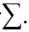  < 4-бөлім 4.1-ішкі бөлімінің 1-бағанына;


      4-бөлім 4.3-ішкі бөлімінің 1-бағаны жолдарының 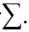  < 4-бөлім 4.1-ішкі бөлімінің 1-бағанына.


      1. Аңшылық, өсіру бойынша нақты қызметті жүзеге асырған және осы салаларда қызмет көрсеткен аумақты (облыс, қала, аудан) көрсетіңіз
      Укажите территорию (область, город, район), фактического осуществления деятельности по охоте, разведению и предоставлению услуг в этих областях
      Аумақ коды Әкімшілік-аумақтық объектілер жіктеуішіне сәйкес (бұдан әрі - ӘАОЖ) (статистикалық нысанды қағаз тасымалында тапсырғанда статистика органының қызметкерімен толтырылады)
      Код территории согласно Классификатору административно – территориальных объектов (далее - КАТО) (заполняется работником органа статистики при сдачи статистической формы на бумажном носителе)
      2. Жануарлар дүниесін пайдалануға бөлінген квоталар туралы мәліметтерді көрсетіңіз
      Укажите сведения о квотах на пользование животным миром
      3. Аң аулау мен өсіру өнімдерінің көлемі туралы мәліметтерді көрсетіңіз, мың тенгемен
      Укажите сведения об объемах продукции охоты и разведения, в тысячах тенге
      ____________________
      1ЖДПБКТА мұнда және бұдан әрі – Қазақстан Республикасы Ұлттық экономика министрлігі Статистика комитетінің Интернет-ресурсында "Жіктеуіштер" бөлімінде орналасқан "Жануарлар дүниесін пайдалануға бөлінген квота түрлерінің анықтамалығына" сәйкес толтырылады
      СВКПЖМ здесь и далее - заполняется согласно "Справочнику видов квот на пользование животным миром", размещенному на Интернет-ресурсе Комитета по статистике Министерства национальной экономики Республики Казахстан в разделе "Классификаторы"
      2АШӨСЖ мұнда және бұдан әрі – Қазақстан Республикасы Ұлттық экономика министрлігі Статистика комитетінің Интернет-ресурсында "Жіктеуіштер" бөлімінде орналасқан "Ауыл, орман және балық шаруашылығы өнімдерінің (тауарлардың және қызметтердің) статистикалық жіктеуішіне" сәйкес толтырылады
      СКПСХ здесь и далее - заполняется согласно "Статистическому классификатору продукции (товаров и услуг) сельского, лесного и рыбного хозяйства", размещенному на Интернет-ресурсе Комитета по статистике Министерства национальной экономики Республики Казахстан в разделе "Классификаторы"
      4. Тұяқтыларды, терісі бағалы аңдарды, жабайы құстарды және теңіз сүт қоректілерін аулау және өсіру саласындағы қызметтердің көлемін көрсетіңіз (АШӨСЖ бойынша 01.70.10.700 тобы), мың теңгемен
      Укажите объем услуг в области охоты, ловли и разведения копытных, зверей пушных, дичи и млекопитающих морских (группа 01.70.10.700 по СКПСХ), в тысячах тенге
      5. Аңшылық шаруашылығын жүргізуге жұмсалған шығындар туралы мәліметтерді көрсетіңіз, мың теңгемен
      Укажите сведения о затратах на ведение охотничьего хозяйства, в тысячах тенге
      ________________
      3АШЖЖША мұнда және бұдан – Қазақстан Республикасы Ұлттық экономика министрлігі Статистика комитетінің Интернет-ресурсында "Жіктеуіштер" бөлімінде орналасқан "Аңшылық шаруашылығын жүргізуге жұмсалған шығындар түрлерінің анықтамалығына" сәйкес толтырылады
      СВЗВОХ здесь и далее - заполняется согласно "Справочнику видов затрат на ведение охотничьего хозяйства", размещенному на Интернет- ресурсе Комитета по статистике Министерства национальной экономики Республики Казахстан в разделе "Классификаторы"
      6. Аңшылық шаруашылығы қызметінің нәтижелері туралы мәліметтерді көрсетіңіз
      Укажите сведения о результатах охотохозяйственной деятельности
      6.1. Аңшылық шаруашылығы қызметінен түскен табыс туралы мәліметтерді көрсетіңіз, мың теңгемен
      Укажите сведения о доходах от охотохозяйственной деятельности, в тысячах тенге
      6.2. Аңшылық өнімін өткізуден түскен табыс туралы мәліметтерді көрсетіңіз
      Укажите сведения доходах от реализации продукции охоты
      7. Бекітілген аңшылық алқаптарының алаңы туралы мәліметтерді көрсетіңіз, мың гектармен
      Укажите сведения о площади закрепленных охотничьих угодий, в тысячах гектарах
      8. Қызметкерлер және аңшылар саны туралы мәліметтерді көрсетіңіз, адам
      Укажите сведения о численности работников и охотников, человек
      __________________
      4АӨТА мұнда және бұдан әрі – Қазақстан Республикасы Ұлттық экономика министрлігі Статистика комитетінің Интернет-ресурсында "Жіктеуіштер" бөлімінде орналасқан "Аңшылық өнімі түрлерінің анықтамалығына" сәйкес толтырылады
      СВПО здесь и далее - заполняется согласно "Справочнику видов продукции охоты", размещенному на Интернет- ресурсе Комитета по статистике Министерства национальной экономики Республики Казахстан в разделе "Классификаторы"
      9. Көліктің, байланыс құралдарының және қорықшы кордондардың қолда бары туралы мәліметтерді көрсетіңіз, бірлікпен
      Укажите сведения о наличии транспорта, средств связи и егерских кордонов, в единицах
      10. Тұяқтылардың, терісі бағалы аңдардың, жабайы құстарды және теңіз сүтқоректілерінің саны, орналасуы, оларды аулау туралы мәліметтерді көрсетіңіз (АШӨСЖ бойынша 01.70.10.100, 01.70.10.200, 01.70.10.300, 01.70.10.400, 01.70.10.500 топтары), баспен
      Укажите сведения о численности, расселении, охоте и отлове копытных, зверей пушных, дичи и млекопитающих морских (группа 01.70.10.100, 01.70.10.200, 01.70.10.300, 01.70.10.400, 01.70.10.500 по СКПСХ), в головах
      11. Жабайы аңдар мен құстарды қолдан өсіру туралы мәліметтерді көрсетіңіз, бірлікпен
      Укажите сведения об искусственном разведении диких зверей и дичи, в единицах
      12. Қызметтің басқа түрлері
      Другие виды деятельности
      ____________________
      5ЭҚЖЖ - Қазақстан Республикасы Ұлттық экономика министрлігі Статистика комитетінің Интернет-ресурсында "Жіктеуіштер" бөлімінде орналасқан "Экономикалық қызмет түрлерінің жалпы жіктеуішіне" сәйкес толтырылады
      ОКЭД - заполняется согласно "Общему классификатору видов экономической деятельности", размещенному на Интернет- ресурсе Комитета по статистике Министерства национальной экономики Республики Казахстан в разделе "Классификаторы"
      Атауы Мекенжайы
      Наименование_____________________ Адрес_____________________________
      _________________________________ __________________________________
      Телефон __________________________ 
      Электрондық пошта мекенжайы
      Адрес электронной почты _________
      Орындаушы
      Исполнитель ______________________________ ____________________
      тегі, аты және әкесінің аты телефон
      (бар болған жағдайда)
      фамилия, имя и отчество
      (при его наличии)
      Басшы
      Руководитель _______________________________ ________________________
      тегі, аты және әкесінің аты қолы
       (бар болған жағдайда) подпись
       фамилия, имя и отчество
       (при его наличии)
      Бас бухгалтер
      Главный бухгалтер ______________________________ ____________________
       тегі, аты және әкесінің аты қолы
       (бар болған жағдайда) подпись
       фамилия, имя и отчество 
       (при его наличии)
      Мөрдің орны (бар болған жағдайда) "Аңшылық пен аулау туралы" жалпымемлекеттік статистикалық
байқаудың статистикалық нысанын толтыру жөніндегі нұсқаулық
(коды 0121104, индексі 2-аңшылық, кезеңділігі жылдық)
      1. Осы "Аңшылық пен аулау туралы" жалпымемлекеттік статистикалық байқаудың статистикалық нысанын толтыру жөніндегі нұсқаулық (коды 0121104, индексі 2-аңшылық, кезеңділігі жылдық) "Мемлекеттік статистика туралы" Қазақстан Республикасының Заңының 12-бабы 8) тармақшасына сәйкес әзірленді және "Аңшылық пен аулау туралы" жалпымемлекеттік статистикалық байқаудың статистикалық нысанын (коды 0121104, индексі 2-аңшылық, кезеңділігі жылдық) толтыруды нақтылайды.
      2. Келесі анықтамалар осы статистикалық нысанды толтыру мақсатында қолданылады:
      1) аң аулау – аң аулау объектiсi болып табылатын жануарлар түрлерiн мекендейтiн ортасынан алуды жүзеге асыру арқылы жануарлар дүниесiн арнайы пайдалану түрi;
      2) аңшылық алқаптар - аң аулау және аңшылық шаруашылығын жүргiзу жүзеге асырылатын немесе асырылуы мүмкiн, аң аулау объектiсi болып табылатын жануарлар түрлерiнiң мекендеу ортасы болатын аумақтар мен акваториялар;
      3) аңшылық шаруашылығы – аңшылық алқаптарда жануарлар дүниесi объектiлерiн орнықты пайдалану, жануарлар дүниесiнiң мекендеу ортасын сақтау, оларды қорғау және өсiмiн молайту жөнiндегi шаруашылық қызметтiң түрi;
      4) аңшы – "Жануарлар дүниесін қорғау, өсімін молайту ж?не пайдалану туралы" Қазақстан Республикасының 2004 жылғы 9 шілдедегі Заңымен белгіленген тәртіпте аң аулау құқығын алған жеке тұлға;
      5) квота – жануарларды алу лимитiнiң аңшылық шаруашылығы ұйымдары үшiн белгiлi бiр мерзiмге белгiленген бөлiгі;
      6) орналастыру – бұл өнімділікті арттыру үшін аңшылық жерлерге жабайы жануарларды әкеліп кіргізу және жіберу;
      7) қызметтің негізгі түрі – қосылған құны субъект жүзеге асыратын кез келген қызметтің басқа түрлерінің қосылған құнынан асатын қызмет түрі;
      8) қызметтің басқа түрлері – аңшылық шаруашылығында қызметтер көрсетуден басқа, респондент жүзеге асырған қызметтердің түрлері;
      9) ауыл, орман және балық шаруашылығы өнімдерінің (тауарларының және қызметтердің) статистикалық жіктеуіші (АШӨСЖ) - экономикалық қызмет түрлерi бойынша өнiмді жіктеу және кодтау тәртібін белгілейтін және Қазақстан Республикасы Ұлттық экономика министрлігі Статистика комитеті өнімнің экономикалық қызмет түрлерімен функционалды өзара байланысын зерттеу үшін, ауыл, орман және балық шаруашылығының өнiмдері бойынша статистикалық деректердiң халықаралық салыстырымдылығы үшін қолданатын жіктеуіш;
      3. Егер аңшылық, аулау саласындағы қызмет және қызмет ұсыну бірнеше аудан немесе облыс аумағында жүзеге асырылған болса, статистикалық нысанды әр аумақ бойынша жеке бланкілерде ақпаратты көрсете отыра ұсынады, яғни деректер аңшылық, аулау саласындағы қызмет және қызмет ұсыну қызметін нақты жүзеге асыратын орны бойынша көрсетіледі.
      Егер заңды тұлға құрылымдық бөлімшеге статистикалық нысанды толтыру бойынша өкілеттіктер берген болса, онда ол осы статистикалық нысанды өзінің орналасқан жері бойынша статистика органдарына тапсырады.
      4. 1-бөлімде аңшылық, өсіру бойынша нақты қызметті жүзеге асырған және осы салаларда қызмет көрсеткен орны (облыс, қала, аудан) көрсетіледі.
      5. 2-бөлімінің 1-жолында мемлекеттің аңшылық шаруашылығына бөлген квотасы, 2-жолда – аңшылық шаруашылығының мемлекеттен сатып алған квота, 3-жолда –аңшылық шаруашылығының аңшыларға сатып өткізген квотасы көрсетіледі, жолдамаларды өткізуден түскен табыс осы жолға кірмейді.
      6. 3-бөлімнің 1 және 3-бағандарында есепті жылдың бағаларында аңшылық және жабайы жануарларды және жабайы құсты өсіру өнімдерінің құны, 2 және 4-бағандарында – өткен жылғы орташа жылдық бағаларда тиісті өнімнің құны көрсетіледі. Өткен жылғы орташа жылдық бағалар ретінде өткен жылы респонденттің шаруашылығында қалыптасқан аңшылықтың немесе өсірудің бағасы қолданылады. Егер респондент өткен жылы аңшылықты және жабайы жануарлардың және құстың тиісті түрлерін өсіруді жүзеге асырмаған жағдайда, 2-баған 1-бағанға, 4-баған 3-бағанға тең қолданылады. Аңшылық өніміне аңшылық объектілерінің аулаудан алынған барлық өнімі, яғни ауланған немесе атылған жабайы жануарлар, олардың еті, бағалы терілері және өзге де аңшылық өнімі жатады. Өсіру өнімінің көлеміне аңшылық шаруашылықтарында жабайы жануарларды өсіру нәтижесінде алынған өнім, аңшылық шаруашылығын және биотехникалық іс-шараларды жүргізу бойынша шығындар жатқызылады.
      7. 4-бөлімнің 1-бағанында есепті жылғы бағаларда көрсетілген қызметтердің құны көрсетіледі, 2-бағанында – өткен жылғы орташа жылдық бағаларында. Өткен жылғы орташа жылдық баға ретінде өткен жылы респондент ұқсас қызметтерді көрсеткен бағалар қолданылады. Егер респондент өткен жылы ұқсас қызметтерді көрсетпеген жағдайда, 2-баған 1-бағанға тең қолданылады.
      8. 5-бөлімде Аңшылық шаруашылығын жүргізуге жұмсалған шығындар түрлерінің анықтамалығы 1-4 жолдары бойынша аңшылық шаруашылығында жұмыс істейтін қызметкерлердің еңбек ақысына жұмсалған шығындар көрсетіледі. 5-жолы бойынша аңшылық немесе браконьерлік ережелерді бұзуды болдырмау мақсатында көлік құралдарын пайдалану арқылы жабайы аңдардың мекендеу аумағын күзетуге, байланыс құралдарына, жанар-жағар майға жұмсалған шығындар және жабайы жануарларды қорғаумен байланысты басқа да шығындар көрсетіледі. 6-жолы бойынша жабайы аңдар санын есепке алу бойынша шығындар көрсетіледі: жабайы жануарларға ен салу, жабайы құстарды есепке алу, есепке алу жұмыстарын жүргізу барысында қажетті құндылығы жоғары емес жабдықтарды сатып алу, сондай-ақ осы мақсаттарға тартылатын көлік ақысы, картографиялық материалдың құны және жабайы жануарларды есепке алумен байланысты басқа да шығындар көрсетіледі. 7-жолы бойынша өнімділікті арттыру үшін жабайы аңдар мен құстарды аңшылық алқаптарға орналастырумен байланысты шығындар көрсетіледі. 8-жолы бойынша аңшылық шаруашылығының іс-шаралары есепке алынады: үйлерді, аңшылық базаларын, үйшіктерді, қызметтік үй-жайларды және өндірістік имараттарды ұстауға (жылыту, жарықтандыру, ағымдағы жөндеу), кіреберіс жолдарды, көліктерді, тиісті негізгі қорларға амортизациялық аударымдар, аң аулайтын иттерді, еліктіруші және қыран құстарды, жылқыларды ұстау және азықтандыру, аңшылық қаруларды, құны жоғары емес құрал-саймандарды, кеңсе заттарын сатып алу және басқа да шығындар. 9-жолы бойынша жабайы аңдар үшін қосымша азықтарды (пішен, астық, азықтық астық, құрама мал азығы, минералды қосымша азықтар, тұздар, кебек және тағы да басқалар) сатып алу және оларды төсеп беруге жұмсалған шығындар көрсетіледі.
      5-бөлімнің 10-14 жолдары бойынша биотехникалық іс-шараларға жұмсалған шығындарға аңшылық жануарларға залалдылықты және қауіпті аурулардың таралуын болдырмау; дәрі-дәрмек препараттарын және емдік-профилактикалық арнайы құралдар мен жабдықтарды, оқ-дәрілерді, арнайы киімдерді, тор жабдықтарын, ұстау, тексеру мен емдеу үшін вольерлерді сатып алу; аңшылық жерлерге жіберу мақсатында жабайы аңдарды сатып алу, оларды тасымалдау; жабайы аңдар арасында ауру-сырқауды төмендету бойынша профилактикалық іс-шаралар; азықтық алаңдарды, жасанды суаттарды, ұяларды, әртүрлі оттықтарды, шатырларды, азықтарды сақтауға арналған қораларды, бақылау мұнараларын орналастыру мақсатында жыртқыш жануарлар мен құстардың (қасқырлардың, шиебөрінің, түлкілердің, қарғалардың) санын реттеуге және биотехникалық іс-шараларды жүргізумен байланысты басқа да жұмыстарға жұмсалған шығындар жатады.
      Шығындарға құрылысқа және күрделі жөндеуге жұмсалған шығыстар, сондай-ақ аңшылар қоғамы мүшелерінің еңбекке қатысу құны жатпайды.
      9. 6.1-кіші бөлімнің 1-жолында азаматтар мен шетелдік аңшыларға аңшылықты іске асыру үшін жолдамаларды өткізуден түскен табыстар көрсетіледі, осы жолға жолдамада көрсетілген квотаның құны енгізілмейді. 2-жолда аңшылықты іске асыру барысында (көлік құралдарын, баспана, киім) азаматтарға көрсетілген қызметтерден түскен табыс көрсетіледі.
      3-жолда аңшылық шаруашылығы қызметінен алынған өзге де табыстар (жабайы өсетін, емдік және техникалық шикізат, аңшылықтан түскен олжалар) көрсетіледі.
      6.2-кіші бөлімде аңшылықтың өнімін (етті, терілерді, шағын терілерді, майды, мүйіздерді) өткізуден түскен табыс көрсетіледі.
      Аңшылық шаруашылығы қызметінен түскен табыстарға кіру және мүшелік жарналар, сондай-ақ басқа да мақсатты түсімдер жатпайды.
      10. 8-бөлімде қызметкерлердің саны туралы мәліметтер көрсетіледі. Қорықшылық қызметке аңшылық шаруашылығы субъектілерінің қызметкерлері, олардың бірлестіктері (аңшылық бірлестіктерді қоса), басшылар және аға аңшылықты жүргізетіндер, аңшылық жүргізетіндер, аға қорықшылар, қорықшылар жатады.
      11. 9-бөлімде шаруашылықтағы көлік құралдарының (автомобильдер, тракторлар, мотоциклдер, қарда жүретін машиналар, жылқылар), байланыс құралдарының (жергілікті байланыстың, ұялы байланыстың, жылжымалы радиотелефон мен транкингтік байланыстың телефон аппараттары) саны, сондай-ақ қорықшы кордондардың саны туралы деректер көрсетіледі.
      12. 10-бөлімнің 1-бағанында бекітілген аңшылық алқаптардағы есепті жылы жүргізілген есеп негізінде аңшылыққа арналған аңдар мен құстардың саны (қолда бар саны) туралы деректер көрсетіледі. Егер есепті жылы есепке алу бірнеше рет жүргізілген болса, онда аңшылыққа арналған жануарлар мен құстардың санын ең толық көрсететін деректер қосылады. Егер аңшылыққа арналған жануарлардың кейбір түрі бойынша санын есепке алу есепті жылы жүргізілмесе, онда сол түр бойынша соңғы есеп жүргізілген жылдың деректері келтіріледі.
      10-бөлімнің 3-бағанға аң аулауды тіркеу тізімі, лицензиялар (рұқсаттар), ату карточкалары, жолдамалар негізінде аңшылық алқаптардан нақты ауланған жабайы аңдар мен құстар туралы деректер жатады. Бұл бағанға сондай-ақ басқа ұйымдарға (ғылыми мақсатта хайуанаттар паркіне орналастыру үшін) ауланып және сатылған жануарлар да қосылады.
      10-бөлімнің 4-бағанда қабылдау-тапсыру құжаттары негізінде сауда, дайындау және басқа да кәсіпорындарға, ұйымдарға сатылған аңшылыққа арналған аңдар мен құстардың саны туралы деректер көрсетіледі. Бұл бағанға аңшының жеке қажеттілігі үшін аулаған аңшылыққа арналған аңдар мен құстар қосылмайды.
      13. 11-бөлімде аңшылық алқаптарды орналастыру және байыту мақсатында аңшылық аңдар мен құстарды өсіру бойынша питомниктер мен фермалары бар кәсіпорындар мен ұйымдар толтырады.
      14. 12-бөлімде кәсіпорынның есепті жылы жүзеге асырған немесе көрсеткен қызметтің басқа да түрлері бойынша өнім (тауарлар, қызметтер) өндіру көлемі көрсетіледі.
      Бұл деректер өндірілген өнім (тауар, қызмет) көлемі көрсетілетін бухгалтерлік есеп құжаттары негізінде толтырылады.
      15. Осы нысанды тапсыру қағаз тасығышта және электронды форматта жүзеге асырылады. Нысанды электронды форматта толтыру Қазақстан Республикасы Ұлттық экономика министрлігі Статистика комитетінің Интернет-ресурсының (www.stat.gov.kz) "On-line есептер" бөлімінде орналастырылған бағдарламалық қамтамасыз етуді пайдалану арқылы іске асырылады.
      16. Арифметикалық-логикалық бақылау:
      1) 2-бөлім "Жануарлар дүниесін пайдалануға бөлінген квоталар туралы мәліметтер":
      егер 1-баған > 0, онда 2-баған > 0, әрбір жол үшін;
      егер 3-баған > 0, онда 4-баған > 0, әрбір жол үшін;
      егер 5-баған > 0, онда 6-баған > 0, әрбір жол үшін;
      1-жол > 2-жолдан, әрбір бағандар үшін;
      2-жол > 3-жолдан, әрбір бағандар үшін;
      2) 3-бөлім "Аңшылық және өсіру өнімдерінің көлемі туралы мәліметтер":
      егер 1-баған > 0, онда 2-баған > 0, әрбір жолдар үшін;
      егер 3-баған > 0, онда 4-баған > 0, әрбір жолдар үшін;
      3) 4-бөлім "Аңшылық, аулау және тұяқтыларды, терісі бағалы аңдарды, жабайы құстарды және теңіздегі сүт қоректілерді өсіру саласындағы қызметтердің көлемі":
      егер 1-баған > 0, онда 2-баған > 0, әрбір жолдар үшін;
      4) 6.2-ішкі бөлімде "Аңшылық өнімін өткізу туралы мәліметтер":
      егер 1-баған > 0, онда 2-баған > 0, әрбір жолдар үшін, 9-жолдан басқа;
      5) 7-бөлім "Аңшылыққа пайдаланатын жерлердің алаңы туралы мәліметтер":
      1-жол > 2-жолдан;
      1-жол > 3-жолдан;
      6) 8-бөлім "Қызметкерлер саны туралы мәліметтер":
      1-жол > 1.1-жол + 1.1.1-жол;
      7) 10-бөлім "Тұяқтылардың, терісі бағалы аңдардың, жабайы құстарды және теңіз сүтқоректілерінің саны, орналасуы, оларды аулау және ұстау туралы мәліметтер":
      1-баған > 2-бағаннан, әрбір жол үшін;
      1-баған > 3-бағаннан, әрбір жол үшін;
      3-баған > 4-бағаннан, әрбір жол үшін;
      8) Бөлім аралық бақылау:
      3-бөлімнің 1-бағаны бойынша жолдар қосындысы > 6.2-ішкі бөлімнің 2-бағаны жолдары қосындысынан;
      4-бөлімнің 1-бағаны бойынша жолдар қосындысы > 6.1-ішкі бөлімі1-бағанның 1 және 2-жолдар қосындысынан;
      01.70.10.400, 01.70.10.500 АШӨСЖ кодтарының қосындысы бойынша 10-бөлімнің 3-бағаны < 2-бөлім 2-жолдың 1-бағанынан;
      01.70.10.100 АШӨСЖ коды бойынша 10-бөлімнің 3-бағаны < 2-бөлім 3-бағанын 2-жолдан;
      01.70.10.200 АШӨСЖ коды бойынша 10-бөлімнің 3-бағаны < 2-бөлім 5-баған 2-жолынан.
      2. Мал мен құс бастарының қозғалысы туралы ақпаратты көрсетіңіз, бас
      Укажите информацию о движении поголовья скота и птицы, голов
      кестенің жалғасы
      _______________________
      1АШӨСЖ мұнда және бұдан әрі – Қазақстан Республикасы Ұлттық экономика министрлігі Статистика комитетінің Интернет-ресурсында "Жіктеуіштер" бөлімінде орналасқан "Ауыл, орман және балық шаруашылығы өнімдерінің (тауарлардың және қызметтердің) статистикалық жіктеуішіне" сәйкес толтырылады
      СКПСХ здесь и далее - заполняется согласно "Статистическому классификатору продукции (товаров и услуг) сельского, лесного и рыбного хозяйства", размещенному на Интернет- ресурсе Комитета по статистике Министерства национальной экономики Республики Казахстан в разделе "Классификаторы"
      3. Кезең соңындағы жыныс топтары бойынша мал мен құс түрлерінің қолда бары туралы ақпаратты көрсетіңіз (2-бөлімнің 18-жолынан)
      Укажите информацию о наличии видов скота и птицы по половозрастным группам на конец периода (из строки 18 раздела 2)
      4. Фермада өсірілетін құс саны және малдардың жеке түрлері және олардың союға өткізілген көлемі туралы ақпаратты көрсетіңіз
      Укажите информацию о поголовье птицы и отдельных видах животных выращиваемых на ферме и объемах их реализации на убой
      4.1. Торда өсірілетін терісі бағалы аңдар туралы ақпаратты көрсетіңіз, бас
      Укажите информацию о поголовье пушных зверей клеточного разведения, голов
      4.2. Кезең соңындағы араның балұясы туралы ақпаратты көрсетіңіз, бірлік
      Укажите информацию о количестве пчелосемей на конец периода, единиц
      5. Есепті кезеңде өнім алынған малдың жеке түрлерінің орташа саны туралы ақпаратты көрсетіңіз, бас
      Укажите информацию о среднем поголовье отдельных видов скота, от которого получена продукция за отчетный период, голов 
      6. Мал шаруашылығы өнімдерін өндіру туралы ақпаратты көрсетіңіз
      Укажите информацию о производстве продукции животноводства
      6.1. Мал шаруашылығы өнімдерінің жеке түрлерін өндіру, центнер
      Производство отдельных видов продукции животноводства, центнер
      6.2. Жұмыртқа өндіру, мың дана
      Производство яиц, тыс.штук
      6.3. Иленбеген теріні және шаруашылықта өсірілген бағалы аң терісін өндіру, дана
      Производство невыделанных шкур и пушно-мехового сырья животных, разведенных в хозяйствах, штук
      8. Мал түрлері бойынша азық шығыстары туралы мәліметтерді көрсетіңіз, азық өлшемі есебіндегі центнер
      Укажите сведения о расходе кормов по видам скота, центнеров кормовых единиц
      8.1. Құнарлы мал азығы, шөп, сүрлем және пішендеме шығыстары, азық өлшемі есебіндегі центнер
      Расход концентрированных кормов, сена, силоса и сенажа, центнеров кормовых единиц
      кестенің жалғасы
      8.2. Мал түрлері бойынша басқа мал азығы түрлерінің шығыстары, азық өлшемі есебіндегі центнер
      Расход других видов кормов по видам скота, центнеров кормовых единиц
      кестенің жалғасы
      9. Шаруашылық меншігіндегі ауыл шаруашылығына арналған жерлер және өз жайылымдарындағы құдықтардың саны туралы мәліметтерді көрсетіңіз
      Укажите сведения о землях сельскохозяйственного назначения, находящихся в собственности хозяйства, и количестве колодцев на собственных пастбищах
      Атауы Мекенжайы
      Наименование_____________________ Адрес_____________________________
      Телефон _________________________ Электрондық пошта мекенжайы
      Адрес электронной почты _________
      Орындаушы
      Исполнитель ______________________________ ____________________
      тегі, аты және әкесінің аты телефон
      (бар болған жағдайда)
      фамилия, имя и отчество
      (при его наличии)
      Басшы
      Руководитель _______________________________ ________________________
      тегі, аты және әкесінің аты қолы
       (бар болған жағдайда) подпись
       фамилия, имя и отчество
       (при его наличии)
      Бас бухгалтер
      Главный бухгалтер ______________________________ ____________________
       тегі, аты және әкесінің аты қолы
       (бар болған жағдайда) подпись
       фамилия, имя и отчество 
       (при его наличии)
      Мөрдің орны (бар болған жағдайда) Негізгі мал азықтарының қоректілігі
(1 килограмм табиғи мал азығы құрамындағы азық өлшемі) "Мал шаруашылығының жағдайы туралы есеп" жалпымемлекеттік статистикалық байқаудың статистикалық нысанын толтыру жөніндегі нұсқаулық (коды 0201104, индексі 24-сх, кезеңділігі жылдық)
      1. Осы "Мал шаруашылығының жағдайы туралы есеп" жалпымемлекеттік статистикалық байқаудың статистикалық нысанын толтыру жөніндегі нұсқаулық (коды 0201104, индексі 24-сх, кезеңділігі жылдық) "Мемлекеттік статистика туралы" Қазақстан Республикасының 2010 жылғы 19 наурыздағы Заңының 12-бабы 8) тармақшасына сәйкес әзірленді және "Мал шаруашылығының жағдайы туралы есеп" жалпымемлекеттік статистикалық байқаудың статистикалық нысанын (коды 0201104, индексі 24-сх, кезеңділігі жылдық) толтыруды нақтылайды.
      2. Келесі анықтамалар осы статистикалық нысанды толтыру мақсатында қолданылады:
      1) ауыл, орман және балық шаруашылығы өнімдерінің (тауарларының және қызметтердің) статистикалық жіктеуіші (АШӨСЖ) - экономикалық қызмет түрлері бойынша өнімді жіктеу және кодтау тәртібін белгілейтін және Қазақстан Республикасы Ұлттық экономика министрлігінің Статистика комитеті өнімнің экономикалық қызмет түрлерімен функционалды өзара байланысын зерттеу үшін, ауыл, орман және балық шаруашылығының өнімдері бойынша статистикалық деректердің халықаралық салыстырымдылығы үшін қолданатын жіктеуіш;
      2) ауыл шаруашылығы алабы - ауыл шаруашылығы өнімдерін алу үшін пайдаланылатын жер учаскелері. Оның құрамына егістік, тыңайған жерлер, тұрақты дақылдар егілетін жерлер, шабындықтар мен жайылымдар кіред;
      3) жайылымдар - мал жаю үшін жүйелі түрде пайдаланылатын (осындай пайдалану негізгі болып табылатын) ауыл шаруашылығы алқаптары, сондай-ақ шабындыққа пайдаланылмайтын және тыңайған жерлерге жатпайтын мал жаюға жарамды жер учаскелері;
      4) көк мал азықтары - бұл табиғи және жақсартылған шалғындар мен жайылымдар, сондай-ақ көкпен қоректендіру үшін арнайы өсірілген дақылдар жатады. Көк мал азықтарының ерекшілігі - ылғалдың жоғары құрамы (70-85%).
      5) құнарлы мал азығы - бұл құрамындағы қоректік заттары жоғары мал азығы. Құнарлы мал азығының негізгі бөлігін астық және бұршақ дақылдарының дәндері құрайды. Бұдан басқа, құнарлы мал азығына кебек, күнжаралар жэне шроттар, өсімдік майы өндірісінің қалдықтары, жом және сірне, крахмалсірнелі, спирт, сыра қайнату өндірісі мен шарап дайындау ісінің қалдықтары, жануар тектес мал азықтары: балық, ет, ет-сүйек, қан және сүйек ұны, мал азығы ашытқылары, сондай-ақ витаминдер және шөп ұны жатады.
      6) құрама жем - белгілі бір түрі, типі және өнімділігі бойынша жануарларды толық азықтандыруды қамтамасыз ететін түрлі азық және азық қоспаларының қажетті мөлшеріне дейін қоспалардан тазартылған және ұсақталған қоспа;
      7) өңір (осы статистикалық байқау үшін) - бүл облыс, республикалық маңызы бар қала;
      8) пішен - шөпті сусыздандыру нәтижесінде алынған және құрамында ылғалдың үлес салмағы 17%-дан аспайтын азық;
      9) пішендеме - кемінде 40% ылғалдыққа дейін дегдітілген және анаэробты жағдайларда сақталған вегетацияның ерте фазаларында жиналған шөптерден дайындалған азық;
      10) сабан - бастырудан кейін қалған дәнді және дәнді бұршақ дақылдарының құрғақ сабағы, сонымен қатар жапырақтан, гүл шоғырынан және тұқымнан босатылған зығыр, сора, кенаф және басқа да өсімдіктердің сабақтары.
      11) сойыс салмақ - бұл килограммен өлшенген жаңа сойылған мал етінің толық өңдеуден кейін (бассыз, терісіз, қол-аяқсыз және ішкі құрылысынсыз) нақты массасы;
      12) сүрлем - ауыл шаруашылығы жануарларына арналған шырынды мал азығы, жоғары қоректі қасиеттері бар, өзінің калориялығы, дәрумендігі және диеталық қасиеттері бойынша жаңа шөппен салыстырмалы.
      13) экологиялық таза өнім - экологиялық таза технологиялар және құрал- жабдықтардың көмегімен өндірілген және алынған, жайлы қоршаған ортада тасымалданған және сақталған, құрамындағы зиянды заттар қоршаған орта және адамның денсаулығына залал келтірмейтін өнім.
      3. Егер заңды тұлға құрылымдық бөлімшеге статистикалық нысанды тапсыру жөніндегі өкілеттіктерді берген жағдайда, онда ол осы есепті өзінің орналасқан жері бойынша статистика органына тапсырады.
      4. 1-бөлімде мал мен құсты өсіру және мал шаруашылығы өнімін өндіру бойынша нақты қызметті жүзеге асырған және осы салаларда қызмет көрсеткен орны (облыс,қала,аудан) көрсетіліеді.
      3. Бірнеше аудандар және/немесе облыстар аумағында мал шаруашылығы саласында қызметті жүзеге асыратын заңды тұлғалар және (немесе) олардың құрылымдық және оқшауланған бөлімшелері, сондай-ақ мал шаруашылығы өнімінің орташа - және ірі тауар өндірісіне жататын шаруа немесе фермер қожалықтары статистикалық нысанды әр аумақ бойынша жеке бланктерде ақпаратты көрсете отыра ұсынады, яғни деректер мал мен құсты өсіру және мал шаруашылығы өнімін өндіру бойынша қызметті нақты жүзеге асыратын орны бойынша көрсетіледі.
      Егер заңды тұлға құрылымдық бөлімшеге статистикалық нысанды тапсыру жөніндегі өкілеттіктерді берген жағдайда, онда ол осы есепті өзінің орналасқан жері бойынша статистика органына тапсырады.
      4. 1-бөлімде мал мен құсты өсіру және мал шаруашылығы өнімін өндіру бойынша нақты қызметті жүзеге асырған және осы салаларда қызмет көрсеткен орны (облыс, қала, аудан) көрсетіледі.
      Деректер АШӨСЖ сәйкес толтырылады (респондетпен жолдар бойынша өнім түрі жазылады, статистика органдары – тиісті кодты қояды).
      5. 2-бөлімнің 1-жолында шаруашылықтың мал қорасында немесе жайлауда жайылымда болғанына қарамастан есепті жылдың 1 қаңтардағы жағдайы бойынша шаруашылықтағы мал мен құстың түрлері бойынша нақты қолда бары көрсетіледі. Сүтті және етті табынның сиырлар санына негізгі табынның сиырлары жатады, оларды негізгі табынға қосқаннан кейін бұзаулаған қашарларды, суалған және қысыр сиырларды және 27 айға жеткен қашарларды қоса.
      2-бөлімнің 3-жол бойынша шаруашылықтың иелігіндегі есепті жылы аналықтан тірідей туған төл көрсетіледі, кейіннен сатылған, сойылған немесе өлген, өлі туылған төлді есептемегендегі төлді қоса. Алынған төл санына шаруашылықпен басқа тараптан есепті жылы туылған төл жатпайды.
      2-бөлімнің 4-жол бойынша шаруашылықпен өз өңірі шегінде ауыл шаруашылығы кәсіпорындарынан, шаруа немесе фермер қожалықтарынан және жұртшылық шаруашылықтарынан мал мен құстың барлық сатып алынған жағдайлары (сатып алынғаны, айырбастау тәртібінде алынғаны, сыйға тарту, кездейсоқ қызметтерге, қарызға немесе қарызды өтеуге және басқа) жазылады.
      2-бөлімнің 8-жол бойынша республиканың басқа өңірлерінен, сонымен қатар шет елдерден (импорт) сатып алынған мал мен құс бастарының саны көрсетіледі.
      2-бөлімнің 9-жолында шаруашылықпен сойылған (өздігінен немесе қасапханада) мал мен құс басының саны көрсетіледі, олардың еті жеке қажеттілікке пайдалануға, сатуға немесе ұйымдарға, кәсіпорындарға және шаруашылық қызметкерлеріне, оның ішінде айырбас келісімі бойынша беруге арналған. Осы жолда сонымен қатар дайындаушы ұйымдарға, қайта өңдеу кәсіпорындарына, қоғамдық тамақтандыру желісі (асханалар, мейрамханалар, дәмханалар), базарларды қоса сауда желісі арқылы, сондай-ақ экспортқа союға сатылған мал мен құс басының саны көрсетіледі.
      2-бөлімнің 10 және 11-жолдарда мал мен құстың сойылған немесе тірідей және сойыс салмақта союға өткізілген салмағы көрсетіледі. Қой бойынша қаракөл елтірісіне сойылған төл басы да есептеледі (етке сойылған қойдың бір басының тірідей салмағын анықтау кезінде қаракөл елтірісіне сойылған төлдің тірі салмағы есептелмейді).
      2-бөлімнің 12-жолында ай ішінде мал мен құстың (өрттен, табиғи апаттан, суға батып кеткен және басқа) ағымдағы жылы өлген жас төлді қоса алғанда, барлық өлген саны жатқызылады. Сонымен қатар, еті тағамға қолданылмаған немесе тек ауыл шаруашылығы малы мен құсының азықтарына, сондай-ақ басқа да үй жануарларына пайдаланылған етке союға мәжбүр болған мал жатады.
      2-бөлімнің 13-жолы бойынша өз өңірі шегінде ауыл шаруашылығы кәсіпорындарына, шаруа немесе фермер қожалықтарына және жұртшылық шаруашылықтарына барлық тірі малдың шығыс жағдайлары (сатылғаны, айырбастау, сыйға тарту, кездейсоқ қызметтерге, қарызға немесе қарызды өтеуге, еңбек ақыға) жазылады.
      2-бөлімнің 17-жолы бойынша республиканың басқа өңірлеріне, шет елдерге (экспортқа) шығарылған мал мен құс бастарының саны және мал шығыстарының басқа жағдайлары (мысалы ұрланғаны) көрсетіледі.
      2-бөлімнің 18-жолы бойынша шаруашылықтың мал қорасында немесе жайлауда жайылымда болғанына қарамастан, шаруашылыққа жататын мал мен құстың жыл соңына саны көрсетіледі.
      2-бөлімнің 20-жолында орташа жылдық саны мал азығы күні сомасын жыл бойына саны осы жылдың күн санына бөлу жолымен есептеледі. Мал азығы күні деп бір бас малдың бір тәулік бойы шаруашылықта болуы есептеледі.
      Орташа жылдық саны орташа хронологиялық формула бойынша есептеледі: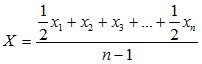 
      мұнда х — есепті кезеңге орташа жылдық саны;
      х1 — есепті кезеңнің 1-ші күніне, есепті жылдың 1 қаңтарына мал басының саны;
      х2 — есепті кезеңнің 2-ші күніне, есепті жылдың 1 ақпанына мал басының саны;
      х3 — есепті кезеңнің 3-ші күніне, есепті жылдың 1 наурызына мал басының саны;
      хn — есепті кезеңнің соңғы күніне, келесі жылғы 1 қаңтарға мал басының саны;
      n — есепті кезеңдегі күндердің саны.
      Ай сайынғы деректер болмаған жағдайда орташа жылдық мал басының саны есепті жылдың басына және соңына орташа арифметикалық сияқты есептелуі мүмкін.
      21-жол ұқсас есептеледі. Осы көрсеткішті есептеу үшін база ретінде есепті жылы төл беруге қабілетті аналықтардың саны алынуы мүмкін.
      6. 3-бөлімде АШӨСЖ жіктеуіштеріне сәйкес жыныс жасы топтары бойынша 2-бөлімнің 18-жолы бойынша көрсетілген мал мен құстың барлық түрлері көрсетіледі. 
      7. 4-бөлімде 2-бөлімде есепке алынбаған фермада өсірілген жеке мал түрлерінің саны және құстардың түрлері бойынша саны және оларды союға өткізілуі көрсетіледі. 1-бағанда есепті жылдың соңына фермада түрлері бойынша өсірілген шаруашылықтағы мал мен құстың нақты қолда бары көрсетіледі. 2-бағанда шаруашылықпен сойылған (өздігінен немесе қасапханада) мал мен құс басының саны көрсетіледі, олардың еті жеке қажеттілікке пайдалануға, сатуға немесе ұйымдарға, кәсіпорындарға және шаруашылық қызметкерлеріне, оның ішінде айырбас келісімі бойынша беруге арналған. Осы жолда сонымен қатар дайындаушы ұйымдарға, қайта өңдеу кәсіпорындарына, қоғамдық тамақтандыру желісі (асханалар, мейрамханалар, дәмханалар), базарларды қоса сауда желісі арқылы, сондай-ақ экспортқа союға сатылған мал мен құс басының саны көрсетіледі. 3 және 4-бағанда мал мен құстың сойылған немесе тірідей және сойыс салмақта союға өткізілген салмағы көрсетіледі.
      4.1 бөлімшеде есепті жылдың соңындағы торда өсірілетін терісі бағалы аңдар басы көрсетіледі. 4.2 бөлімшеде есепті кезеңге ара ұяларының саны көрсетіледі.
      8. 5-бөлімде есепті жылы өнім алынған мал мен құстың жеке түрлерінің ораша саны көрсетіледі. Сауын сиырлардың, тауық мекиндерінің орташа саны 2-бөлімнің "орташа жылдық саны" көрсеткішіне ұқсас есептеледі. Қырқылған қой бойынша есепті жылы жүн алынған қойдың басы көрсетіледі.
      9. 6-бөлімде мал шаруашылығы өнімдерін өндіру туралы деректер көрсетіледі.
      Шикі сиыр, қой, ешкі, түйе, бие сүтінің өндірісі бойынша кезеңде нақты сауылған, ол өткізілгеніне немесе оның бір бөлігі шаруашылықта пайдалынғаны, оның ішінде бұзаулар мен торайларды сүтпен суаруға кеткеніне қарамастан көрсетіледі. Бұзаулар, қозылар, лақтар, құлындар және боталар еміп қойған сүт оларды емізуде ұстау кезіндегі өнімге енгізілмейді.
      Тауық, күрке тауық, үйрек, қаз, мысыр тауық, бөдене, түйеқұс және өзге жұмыртқалардың өндірісі бойынша құстар санын ұдайы өсіруге (оның ішінде инкубация) жұмсалған жұмыртқа санын қоса, олардың есепті кезеңде жиналғаны көрсетіледі.
      "Жүн өндірісі" көрсеткіші бойынша қой, ешкі, түйенің барлық нақты қырқылған жүні, оның сатылғаны немесе ішкішаруашылық қажеттілігіне жұмсалғанына қарамастан көрсетіледі. Қой терісін былғарыға өнеркәсіптік өңдеу кезінде алынған жүн ("қышқыл жүн" деп аталатын) өнімге енгізілмейді. Жүннің салмағы қойды тура қырқудан кейінгі табиғи салмақта көрсетіледі.
      Елтірі қозылардың терілеріне қаракөлше, қаракөл және елтірі жатады.
      Ірі терілерге салмағы 10 килограмнан астам жаңа сойылған ірі қара мал, жылқы, түйе және басқа да терілер жатады.
      Шағын терілерге салмағы 10 килограмға дейін жаңа сойылған қой, ешкі, бұзау, құлын, бота және басқа да терілер жатады.
      Басқа топтамаларға енгізілмеген, малдан алынатын өзге де тағамдық өнімдерге тірі малдардан алынатын, адаммен тамаққа пайдалану үшін жарамды, басқа ұстанымға кірмеген тағамдар жатады.
      6.4-ішкі бөлімде қырқылған қой жүнінің жалпы санынан бастапқы өңдеуге өткізілген жүн санын көрсетіледі. Бастапқы өңдеуге жүнді іріктеу, түту, шаю және кептіру жатады.
      10. 7-бөлімде ҚР СТ 1618 – 2007 "Экологиялық таза өнімдер. Негізгі ережелер" стандарт қағидаларына сәйкес келетін өнімдерді өндіру туралы ақпарат көрсетіледі.
      7-бөлімнің деректері 2, 4, 6-бөлімдерде көрсетілген тиісті өнімдерді өндіру бойынша деректерден аспауы керек.
      11. 8-бөлімде жыл бойы мал азығы түрлері бойынша және топтары бойынша мал азығының шығыс салмағы есепке алынады. Малдың тиісті тобын азықтандырған азықтың әр түрінің нақты салмағы мал азығының қоректілік нормативтері арқылы, осы нысанның қосымшасына сәйкес мал азығы бірлігіне ауыстырылады.
      Дәнді және дәндібұршақты мал азықтық дақылдарға малды азықтандыруға пайдаланылған барлық дәнді және дәндібұршақты дақылдардың көк салмағы кіреді. Жемшөптік астық құнарлы мал азықтарында есепке алынады.
      8-бөлімді толтыру кезінде шошқаны және үй құсын азықтандыру үшін дәнділердің сабаны және қауызы, сондай-ақ пішен қолданылмайтынын ескеру керек.
      12. 9-бөлімде шаруашылықтың меншігіндегі ауыл шаруашылығы жерлерінің қолда бары туралы ақпарат көрсетіледі. 4-бағанда жайылымдардағы құдықтардың саны көрсетіледі. Құдық – жайылымдағы ауыл шаруашылығы малдарын суаратын көзі. Су тереңдігінің орналасуына байланысты сумен қамтамасыз ету үшін бірнеше шешім қолданылады. Суды алу жерасты суы және жерасты артезиан суының жоғарғы су қабатынан алу арқылы жүзеге асырылуы мүмкін. Суды алу типіне байланысты құдықтар құбырлық, шахталық (тасты, ағашты, жиналмалы темір бетонды немесе монолитті, кірпішті) және негізгі (төменге шығатын және жоғарыға шығатын бұлақтар) болып жіктеледі.
      13. Осы нысанды тапсыру қағаз тасығышта немесе электронды форматта жүзеге асырылады. Нысанды электронды форматта толтыру Қазақстан Республикасы Ұлттық экономика министрлігінің Статистика комитеті Интернет-ресурсының (www.stat.gov.kz) "On-line есептер" бөлімінде орналастырылған бағдарламалық қамтамасыз етуді пайдалану арқылы іске асырылады.
      14. Арифметикалық логикалық бақылау:
      1) 2-бөлім "Мал мен құс санының қозғалысы"
      есепті жылдағы 1-жол = өткен жылғы есептің 18-жолына, әр баған үшін;
      есепті жылдағы 2-жол = өткен жылғы есептің 19-жолына, әр баған үшін;
      1-жол толтырылған болса, онда 2-жол толтырылуы тиіс, әр баған үшін;
      4-жол = 5 – 7-жолдар қосындыларына, 01.41.10.110 және 01.42.11.110 кодтарынан басқа, әр баған үшін;
      егер 9-жол > 0, онда 10 және 11-жолдар > 0, 01.41.10.110, 01.42.11.110 және 01.45.11 кодтарынан басқа, әр баған үшін;
      10-жол > 11-жолдан, 01.41.10.110 және 01.42.11.110 кодтарынан басқа, әр баған үшін;
      егер 18-жол толтырылған болса, 19-жол толтырылуы тиіс, әр баған үшін;
      егер 3-жол>0, онда 21-жол>0, 01.47.1 кодынан басқа, әр баған үшін;
      егер 10-жол >0, онда 11-жол >0, 01.41.10.110 және 01.42.11.110 кодтарынан басқа, әр баған үшін;
      13-жол = 14 – 16-жолдар қосындыларына, 01.41.10.110 және 01.42.11.110 кодтарынан басқа, әр баған үшін;
      18-жол = 1-жол+3-жол+4-жол+8-жол – 9-жол – 12-жол – 13-жол – 17-жол;
      01.41.1-баған >= 01.41.10.110-бағаннан, әр жол үшін;
      01.42.1-баған >= 01.42.11.110-бағаннан, әр жол үшін;
      2) 4-бөлім "өсірілетін құс саны және олардың союға өткізілген көлемі туралы ақпарат":
      егер 2-жол >0 болса, онда 3-жол >0 және 4-жол >0, әр жол үшін;
      3-жол > 4-жолдан, әр жол үшін;
      3) 8-бөлім "Мал түрлері бойынша азық шығыстары" 01.41.1-баған >= 01.41.10.110-бағаннан, әр жол үшін;
      01.42.1-баған >= 01.42.11.110-бағаннан, әр жол үшін;
      4) Бөлім аралық бақылау:
      егер 2-бөлімнің 18-жолы толтырылған болса, онда 3-бөлім тиісті кодтар бойынша толтырылуы тиіс;
      4-бөлімнің 1-бағанындағы 01.47.11, 01.47.12, 01.47.13, 01.47.14.100, 01.47.14.200 кодтардың қосындысы=2-бөлімдегі 01.47.1 код бойынша 18-жолға;
      4-бөлімнің 2-бағанындағы 01.47.11, 01.47.12, 01.47.13, 01.47.14.100, 01.47.14.200 кодтардың қосындысы = 2-бөлімдегі 01.47.1 код бойынша 9-жолға;
      4-бөлімнің 3-бағанындағы 01.47.11, 01.47.12, 01.47.13, 01.47.14.100, 01.47.14.200 кодтардың қосындысы=2-бөлімдегі 01.47.1 код бойынша 10-жолға;
      4-бөлімнің 4-бағанындағы 01.47.11, 01.47.12, 01.47.13, 01.47.14.100, 01.47.14.200 кодтардың қосындысы=2-бөлімдегі 01.47.1 код бойынша 11-жолға;
      егер 5-бөлімнің 1-бағаны 1-жолы толтырылған болса, онда 2-бөлімнің 21-жолы 01.41.10.110 және 01.42.11.110-кодтары бойынша толтырылуы қажет;
      5-бөлімнің 4-жолы < 2-бөлімнің 9-жолынан 01.45.11-коды бойынша;
      егер 6.1-бөлімнің 1-бағанында 01.41.20.110 және 01.41.20.120-кодтары қосындысы бойынша деректер болса, онда 5-бөлімнің 1-бағанының 1-жолы толтырылуы тиіс;
      егер 6.1-бөлімнің 1-бағанында 01.45.30.110, 01.45.30.120, 01.45.30.130, 01.45.30.140, 01.45.30.150-кодтары қосындысы бойынша деректер болса, онда 5-бөлімнің 1-бағанының 2-жолы толтырылуы тиіс;
      егер 6.2-бөлімнің 1-бағанында 01.47.21.100, 01.47.21.200, 01.47.21.300, 01.47.21.400, 01.47.21.500, 01.47.21.600, 01.47.21.900-кодтары қосындысы бойынша деректер болса, онда 5-бөлімнің 1-бағанының 3-жолы толтырылуы тиіс;
      егер 6.3-бөлімнің 1-бағанында 01.49.32.100, 01.49.32.200, 01.49.32.300 -кодтары қосындысы бойынша деректер болса, онда 5-бөлімнің 1-бағанының 4-жолы толтырылуы тиіс;
      6.3-бөлімнің 1-бағанының 01.49.39.200-коды < 2-бөлімнің 9-жолы + 12-жолдың 01.41.1+01.42.1+01.43.10+01.44.10-кодтар қосындылары бойынша;
      6.3-бөлімнің 1-бағаны 01.49.39.200 + 01.49.39.300 кодынан < 2-бөлімнің 9-жолы + 12-жол бойынша 01.41.1 + 01.42.1 + 01.43.10 + 01.44.10 + 01.45.11 + 01.45.12 кодтар қосындысы;
      6.4-ішкі бөлім < 6.1-бөлімнің 1-бағанынан 01.45.30.110, 01.45.30.120, 01.45.30.130, 01.45.30.140, 01.45.30.150-кодтары бойынша;
      6.5-ішкі бөлім < 6.1 бөлімнің 1-бағанындағы 01.41.20.110, 01.41.20.120 кодтардың қосындысы;
      7.1-ішкі бөлім < 2-бөлімнің 11-жолы бойынша 01.47.1 кодынан басқа+4-бөлімнің 4-бағанындағы кодтардың қосындысы;
      7.2- ішкі бөлімі < 6.1-бөлімнің 01.41.20.110, 01.41.20.120, 01.41.20.210, 01.41.20.220, 01.45.21.000, 01.45.22.000, 01.49.22.100, 01.49.22.200, 01.49.22.900 кодтарының қосындысы;
      7.3- ішкі бөлімі < 6.2-бөлім жолдарының қосындысы.
      7.4- ішкі бөлімі < 6.1-бөлімнің 01.45.30.110, 01.45.30.120, 01.45.30.130, 01.45.30.140, 01.45.30.150, 01.45.30.200, 01.49.28.200 кодтарының қосындысы.
      15. Қосымша бақылаулар*:
      2-бөлімнің 9 және 10-жолдарын толтыру кезінде мал мен құстың бір басының орташа тірі салмағы (10-жолдың 9-жолға қатысы) келесі шектерге шықпауы тиіс. Ірі қара малдың бір басының орташа тірі салмағының ең төменгі рұқсат етілген мәні – 230 кг, ең жоғарғы рұқсат ету – 550 кг. Сиырлар үшін осы мәндер тиісінше 380 кг және 550 кг; жылқылар – 270 кг және 600 кг; түйелер – 370 кг және 1000 кг; қойлар және ешкілер – 30 кг және 65 кг; шошқалар – 70 кг және 150 кг; маралдар – 250 кг және 300 кг; үй құсы – 0,5 кг және 8 кг; қояндар – 2,5 кг және 4 кг; фермада өсірілген құстар – 1 кг және 8 кг, өзге де жануарлар – 250 кг және 350 кг құрайды.
      2-бөлімнің 11-жолын толтыру кезінде тірі салмақта сойылған мал мен құстың сойыс салмағының шығыс коэфициенті (пайызда көрсетілген 11-жолдың 10-жолға қатысы) негізінде келесі шекте болатынын ескеру керек. Ірі қара мал үшін сойыс шығысының коэфициенті 50-59%-ды, жылқылар – 48-53%-ды, түйелер – 48-54%-ды, қойлар және ешкілер – 43-58%-ды, шошқалар – 66-78%-ды, үй құсы – 61-80%-ды, қояндар –50%-ды, маралдар – 45-48%-ды құрайды;
      6.1-бөлімді толтыру кезінде бір сиырға есептегендегі сиыр сауымы күніне 23 кг-дан (өндірілген сиыр сүтінің сауылатын сиырдың орташа басына қатысы), ал бір қойдан орташа жүн қырқуы – 4,5 кг-дан (жүн өндірісінің саны қырқылған қой санына қатысы) аспау керектігі ескеріледі;
      6.2-бөлімді толтыру кезінде тауық мекиендерінің орташа жұмыртқалағыштығы – айына 30 данадан (тауық жұмыртқасы өндірісінің тауық мекиендерінің орташа басына қатысы) аспау керектігі ескеріледі.
      Егер шындығында жоғарыда келтірілген қандай да бір шектеулердің сақталмау құбылысы орын алған жағдайда, статистикалық нысан жөніндегі есеппен бірге статистика органына тиісті түсініктеме беру қажет.
      2. Өсімдік шаруашылығындағы құрылыстардың және имараттардың қолда бары туралы ақпаратты көрсетіңіз
      Укажите информацию о наличии построек и сооружений в растениеводстве
      __________________
      1Мұнда және бұдан әрі - Қазақстан Республикасы Ұлттық экономика министрлігі Статистика комитетінің Интернет-ресурсында "Респонденттерге" бөлімінде орналасқан "Негізгі қорларжіктеуішіне" сәйкес толтырылады.
      Здесь и далее - заполняется согласно "Классификатора основных фондов", размещенному на Интернет-ресурсе Комитета по статистике Министерства национальной экономики Республики Казахстан в разделе "Для респондентов".
      3. Мал шаруашылығындағы құрылыстардың және имараттардың қолда бары туралы ақпаратты көрсетіңіз
      Укажите информацию о наличии построек и сооружений в животноводстве
      4. Ауыл шаруашылығы техникасын жөндеу шеберханаларының, техникалық қызмет көрсету пункттерінің қолда бары туралы ақпаратты көрсетіңіз
      Укажите информацию о наличии ремонтных мастерских, пунктов технического обслуживания сельхозтехники 
      Атауы Мекенжайы
      Наименование_____________________ Адрес_____________________________
      _________________________________ __________________________________
      Телефон _________________________ Электрондық пошта мекенжайы
      Адрес электронной почты _________
      Орындаушы
      Исполнитель ______________________________ ____________________
      тегі, аты және әкесінің аты телефон
      (бар болған жағдайда)
      фамилия, имя и отчество
      (при его наличии)
      Басшы
      Руководитель _______________________________ ________________________
      тегі, аты және әкесінің аты қолы
       (бар болған жағдайда) подпись
       фамилия, имя и отчество
       (при его наличии)
      Бас бухгалтер
      Главный бухгалтер ______________________________ ____________________
       тегі, аты және әкесінің аты қолы
       (бар болған жағдайда) подпись
       фамилия, имя и отчество 
       (при его наличии)
      Мөрдің орны (бар болған жағдайда) "Ауыл шаруашылығы кәсіпорындарында құрылыстар мен имараттардың болуы" (коды 1591112, индексі 49-сх, кезеңділігі жылдық) жалпымемлекеттік статистикалық байқауының статистикалық нысанын толтыру жөніндегі нұсқаулық
      1. Осы "Ауыл шаруашылығы кәсіпорындарындағы құрылыстар мен имараттардың қолда бары" (коды 1591112, индексі 49-сх, кезеңділігі жылдық) жалпымемлекеттік статистикалық байқауының статистикалық нысанын толтыру жөніндегі нұсқаулық "Мемлекеттік статистика туралы" Қазақстан Республикасының 2010 жылғы 19 наурыздағы Заңы 12-бабының 8) тармақшасына сәйкес әзірленді және "Ауыл шаруашылығы кәсіпорындарындағы құрылыстар мен имараттардың қолда бары" (коды 1591112, индексі 49-сх, кезеңділігі жылдық) жалпымемлекеттік статистикалық байқауының статистикалық нысанын толтыруды нақтылайды.
      2. Келесі анықтамалар осы статистикалық нысанды толтыру мақсатында қолданылады:
      1) астық пен тұқымдарды сақтау қоймалары – астық сақтауға арналған ғимараттар немесе имараттар;
      2) ауыл шаруашылығы жануарлары мен құстарын ұстауға арналған қора-жайлар – ауыл шаруашылығы жануарлары мен құстарын ұстауға арналған тұрғын емес құрылыстар мен имараттар; 
      3) имарат – табиғи немесе жасанды кеңiстiктік шекаралары бар және өндiрiстiк үдерістерді орындауға, материалдық құндылықтарды орналастыру және сақтау немесе адамдарды, жүктердi уақытша орналастыруға (жылжытуға), сондай-ақ жабдықтарды немесе коммуникацияларды орналастыруға (төсеуге, жүргiзуге) арналған жасанды дайындалған көлемдік, жазықтықты немесе сызықтық (жер үстi, су бетi және (немесе) жерасты, суасты) нысан;
      4) көкөністер мен картопты сақтауға арналған орындар – картопты, тамыржемістілерді, қырыққабатты және пиязды сақтауға арналған ғимараттар немесе имараттар;
      5) күрделі қора-жайлар – температуралық режимді ұстап тұруға арналған арнайы жабдығы бар, қабырғасы кірпіштен темір бетоннан, тастан көтерілген, едені бетоннан немесе цементтен құйылған құрылыстар мен имараттар;
      6) мал және құс шаруашылығына арналған күрделі қора-жайлар – типтік немесе жеке жобалар бойынша салынған, сондай-ақ, технологиялық жобалау нормаларын сақтай отырып басқа мақсаттағы күрделі құрылыстардан жабдықталған қора-жайлар;
      7) механикаландырылған сақтайтын орындар мен қоймалар – тиеу-түсіру жұмыстары үшін механикаландыру құралдарымен жабдықталған сақтайтын орындар мен қоймалар;
      8) сыйымдылық – бұл қора-жайлардағы мал мен құстардың тұратын орындарының саны;
      9) уақытша және бейімделген қора-жайлар (құрылыстар) – осал материалдардан (балшықтан, кесектен, балшықтан тоқылған және т.с.с.) салынған, сондай-ақ басқа мақсаттағы қора-жайлардан бейімделіп қайта жабдықталған қора-жайлар (құрылыстар).
      3. Егер ауыл шаруашылығы құрылыстары мен имараттары бірнеше ауданның және (немесе) облыстың аумағында орналасса, заңды тұлғалар әрбір аумақ бойынша ақпаратты жеке бланкілерде бөліп көрсете отырып, статистикалық нысанды тапсырады, яғни деректер ауыл шаруашылығы құрылыстары мен имараттарының орналасқан жері бойынша көрсетіледі.
      Егер заңды тұлға құрылымдық бөлімшелерге статистикалық нысанды тапсыру бойынша өкілеттік берген жағдайда, онда ол өзінің тұрғылықты орны бойынша статистика органдарына есепті ұсынады.
      Ауыл шаруашылығы құрылыстары мен имараттары орналасқан аумақтың кодын Әкімшілік-аумақтық объектілер жіктеуішіне сәйкес статистика органының қызметкері көрсетеді.
      4. 2-бөлімнің 1-бағанында есепті жылдың 1 қаңтарындағы сақтайтын орындар мен жылыжай комбинаттарының, 5-бағанда соның ішінде күрделілерінің саны көрсетіледі.
      2-бөлімнің 2-бағанда – сақтайтын орындардың, қоймалардың және өзге де құрылыстардың жалпы ауданы, 6-бағанда соның ішінде күрделілерінің ауданы шаршы метрмен көрсетіледі.
      2-бөлімнің 3-бағанда есепті құрастырған кезде кәсіпорын теңгерімінде тұрған объектілердің жұмыс істеп тұрғандарымен қатар бұзылуы, жөнделуі, қайта құрылуы немесе жаңғыртылуы салдарынан жұмыс істемей тұрған уақытша және бейімделген құрылыстардың, соның ішінде 7-бағанда күрделілерінің сыйымдылығы көрсетіледі.
      2-бөлімнің 4-бағанда амортизациялық аударымдары шегерілген құрылыстар мен имараттардың теңгерімдік құн бойынша, 8-бағанда соның ішінде күрделілерінің құны көрсетіледі.
      Бұл бөлімде механикаландырылған және механикаландырылмаған сақтайтын орындар мен қоймалар бойынша деректер келтіріледі.
      122.916000-код бойынша астық және астықты өңдеуден алынған өнімдерді, мал жемін қоса алғанда сақтайтын орындар мен қоймалардың қолда бары көрсетіледі.
      Оларға азықтық және жемдік астықты сақтауға арналған қоймаларды, тұқым сақтау қоймаларын, еденүсті, қамба және басқа типті құрылыстарды, стационарлы жүгері сақтау қоймаларын және басқа да астық сақтауға арналған күрделі типті қора-жайларды қоса астық қоймалары жатады;
      122.915100-код бойынша тұқымға, мал азығына, азық-түлік мақсаттарға және қыс пен көктем кезінде өткізуге арналған көкөністер мен картоп сақтайтын қоймалар жөніндегі мәліметтер көрсетіледі.
      122.915101-код бойынша көкөніс сақтайтын қоймалар бойынша мәліметтер көрсетіледі.
      122.915102-код бойынша картоп сақтайтын қоймалар бойынша мәліметтер көрсетіледі.
      122.915200-код бойынша мал азықтық тамыржемістілерді сақтауға арналған имараттар көрсетіледі.
      122.915300-код бойынша шекілдеуікті және дәнек жемісті дақылдарды, жидектерді, жаңғақ жемістілерді, цитрусты жемістер мен жүзімді сақтауға арналған орындар көрсетіледі.
      122.915301-код бойынша шекілдеуікті және дәнек жемісті дақылдарды, жидектерді сақтауға арналған орындар көрсетіледі.
      122.126004-код бойынша минералдық тыңайтқыштар мен улы химикаттар сақтауға арналған қоймалар көрсетіледі.
      122.91104-код бойынша көкөністер өсіруге арналған, ал 122.91105-код бойынша гүл өсіруге арналған жылыжайлар шаршы метрмен көрсетіледі.
      122.919099-код бойынша:
      1) сүрлем мен пішендемге арналған, сақтауға арналған имараттар көрсетіледі, мұнаралар мен траншеяларды қоса;
      2) жерүстілік көң сақтауға арналған орындардың, тазалау имараттарындағы көңді сақтауға арналған жартылай тереңдетілген сыйымдылықтар және көңнің физикалық жағайына (сұйық, жартылай сұйық, қатты) байланыссыз басқа көң сақтайтын орындардың барлық типтері.
      3) пішендік қоймалар (шөпке арналған қоймалар мен қалқалар) және басқа қора-жайлар (ұнды сақтауға, астықты кептіруге арналған) көрсетіледі.
      5. 3-бөлімде төлдеу бөлімшелеріндегі, жыл бойы жұмыс істейтін бордақылау алаңдарындағы мал орнын қоса алғанда, мал шаруашылығы құрылыстары, жазғы жайлаулар мен шалғайдағы жайылымдардағы қора-жайлар жанындағы мал жаю алаңдарынан басқа күрделі, уақытша және арнайы жабдықталған қора-жайлар көрсетіледі.
      3-бөлімнің 1-бағанында шаруашылық теңгерімінде тұрған малды ұстауға арналған жекелеген қора-жайлар саны, 5-бағанда соның ішінде күрделілерінің саны туралы деректер.
      3-бөлімнің 2-бағанында олардың, 6-бағанда соның ішінде күрделілерінің шаршы метрмен жалпы аудандары көрсетіледі.
      3-бөлімнің 3-бағанда мал (құс) басы орындарының, 7-баған бойынша соның ішінде күрделілерінің жалпы сыйымдылығы көрсетіледі.
      3-бөлімнің 4-бағанында құрылыстар мен имараттарды күрделі жөндеуге жұмсалған шығындар есепке алынып, амортизациялық аударымдар шегерілген теңгерімдік құны бойынша, 8-бағанда соның ішінде күрделілерінің бағасы көрсетіледі.
      Қора-жайлардағы мал тұратын орын саны мынадай тәртіппен анықталады: мал шаруашылығы құрылыстары мен имараттарының сыйымдылығы туралы деректер шаруашылық теңгерімінде тұрған төмендегі барлық қора-жайлар бойынша келтіріледі: жыл бойы жұмыс істейтін бордақылау алаңдарындағы мал орнын қоса алғанда, мал шаруашылығы құрылыстары, жазғы жайлаулар мен өндірістік маусымдық сипаттағы шалғайдағы жайылымдардағы қора-жайлар жанындағы мал жаю алаңдарынан басқа күрделі, уақытша және арнайы жабдықталған қора жайлар.
      Мал мен құсты ұстауға арналған қора-жайлар есепте 3-бөлімнің жолдары бойынша түгендеу карточкаларында көрсетілген олардың атауларына сәйкес көрсетіледі.
      Мал тұратын орындардың санын осыған ұқсас анықтау механикаландыру құралдарымен жабдықталған және жабдықталмаған барлық уақытша бейімделген мал ұстайтын қора-жайлар бойынша жүргізілуі тиіс.
      Қора-жайларды қайта жабдықтаған кезде (өндірістік мақсатының өзгеруі) түгендеу карточкаларында олардың атауы өзгеруі керек. Есепте қайта жабдықталған қора-жайлар олардың жаңа өндірістік мақсатына сәйкес келетін жолдар бойынша көрсетіледі.
      Егер шаруашылықта есепті жылы мегежіндерді ұстауға арналған қора-жайлар сиыр қора болып, қайта жабдықталды делік, онда бұл объектіні есепке алудың түгендеу карточкасына тиісті өзгертулер енгізілуі тиіс, яғни қора-жай теңгерімде мегежіндерге арналған қора емес, сиыр қора деп есептеледі.
      Құс фабрикалары бойынша құс орнының саны жобалау құжаттамасы бойынша келтіріледі. Мұнда қуаты жолдарда көрсетілген мөлшерлерге сәйкес келетін мал шаруашылығы кешендері мен жыл бойы жұмыс істейтін бордақылау алаңдары бойынша деректер ғана көрсетіледі.
      122.914008-код бойынша малдың өзге түрін ұстауға арналған құрылыстар көрсетіледі, оларға терісі бағалы аңдарды, бал ара ұясын және малдың өзге түрін ұстауға арналған қора-жайлар кіреді.
      6. 4-бөлімнің 1-бағанында бухгалтерлік есепте дербес мүкәммалдық объект ретінде тұрған, қайта құрылған объектілерді қоса, типтік және жеке жобалар бойынша салынған, ал 4-баған бойынша күрделі имараттардың саны көрсетіледі.
      4-бөлімнің 2-бағанында ғимараттың, 5-баған бойынша соның ішінде 1 және 4-бағандарда көрсетілген ғимараттардың пайдалы жиынтық көлемі (жөндеу шеберханалары бойынша – монтаждау залдары мен мамандандырылған учаскелердің алаңы) көрсетіледі.
      4-бөлімнің 3-бағанында күрделі жөндеуге жұмсалған шығындар есепке алынып, амортизациялық аударымдары шегерілген теңгерімдік құны бойынша ғимараттардың, 6-баған бойынша соның ішінде күрделілерінің құны көрсетіледі.
      7. Осы статистикалық нысанды тапсыру қағаз тасығышта немесе электронды форматта жүзеге асырылады. Статистикалық нысанды электронды форматта толтыру Қазақстан Республикасы Ұлттық экономика министрлігі Статистика комитеті Интернет-ресурсының (www.stat.gov.kz) "On-line есептер" бөлімінде орналастырылған бағдарламалық қамтамасыз етуді пайдалану арқылы іске асырылады.
      Ескерту: Х – осы айқындама толтырылмайды.
      8. Арифметикалық-логикалық бақылау
      1) 2-бөлім. "Өсімдік шаруашылығындағы құрылыстардың және имараттардың қолда бары":
      1-баған >5-бағанға, әр жол үшін;
      2-баған >6-бағанға, әр жол үшін;
      3-баған >7-бағанға, әр жол үшін;
      4-баған >8-бағанға, әр жол үшін;
      122.916000-жолы > 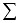 122.916001, 122.916002, 122.916003-жолдардың қосындысына;


      122.915100-жолы > 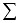 122.915101, 122.915102-жолдардың қосындысына;


      122.915300-жолы > 122.915301-жолдан.
      2) 3-бөлім. "Мал шаруашылығындағы құрылыстардың және имараттардың қолда бары":
      1-баған >5-бағанға, әр жол үшін;
      2-баған >6-бағанға, әр жол үшін;
      3-баған >7-бағанға, әр жол үшін;
      4-баған >8-бағанға, әр жол үшін.
      3) 4-бөлім. "Жөндеу шеберханаларының, ауыл шаруашылығы техникасына техникалық қызмет көрсету пункттерінің қолда бары":
      1-баған >4-бағанға, әр жол үшін;
      2-баған >5-бағанға, әр жол үшін;
      3-баған >6-бағанға, әр жол үшін.
      2. Көрсетілген ауыл шаруашылығы қызметтерінің көлемі туралы ақпаратты көрсетіңіз, мың теңгемен
      Укажите информацию об объемах оказанных сельскохозяйственных услуг, в тысячах тенге
      3. Қызметтің басқа түрлері, мың теңгемен
      Другие виды деятельности, в тысячах тенге
      _________________
      1Мұнда және бұдан әрі АШӨСЖ – Қазақстан Республикасы Ұлттық экономика министрлігі Статистика комитетінің Интернет-ресурсында "Жіктелімдер" бөлімінде орналасқан "Ауыл, орман және балық шаруашылығы өнімдерінің (тауарлардың және қызметтердің) статистикалық жіктеуішіне" сәйкес толтырылады 
      Здесь и далее СКПСХ – заполняется согласно "Статистическому классификатору продукции (товаров и услуг) сельского, лесного и рыбного хозяйства", размещенному на Интернет-ресурсе Комитета по статистике Министерства национальной экономики Республики Казахстан по в разделе "Классификаторы"
      2ЭҚЖЖ - Қазақстан Республикасы Ұлттық экономика министрлігі Статистика комитетінің Интернет-ресурсында "Жіктелімдер" бөлімінде орналасқан "Экономикалық қызмет түрлерінің жалпы жіктеуішіне" сәйкес толтырылады
      ОКЭД - заполняется согласно "Общему классификатору видов экономической деятельности", размещенному на Интернет-ресурсе Комитета по статистике Министерства национальной экономики Республики Казахстан в разделе "Классификаторы"
      Атауы Мекенжайы
      Наименование_____________________ Адрес_____________________________
      _________________________________ __________________________________
      Телефон _________________________
      Электрондық пошта мекенжайы
      Адрес электронной почты _________
      Орындаушы
      Исполнитель ______________________________ ____________________
      тегі, аты және әкесінің аты телефон
      (бар болған жағдайда)
      фамилия, имя и отчество
      (при его наличии)
      Басшы
      Руководитель _______________________________ ________________________
      тегі, аты және әкесінің аты қолы
       (бар болған жағдайда) подпись
       фамилия, имя и отчество
       (при его наличии)
      Бас бухгалтер
      Главный бухгалтер ______________________________ ____________________
       тегі, аты және әкесінің аты қолы
       (бар болған жағдайда) подпись
       фамилия, имя и отчество 
       (при его наличии)
      Мөрдің орны (бар болған жағдайда) "Ауыл шаруашылығы қызметтерін көрсету туралы"
(коды 0171104, индексі 8-сх (қызмет көрсету), кезеңділігі үш жылда бір рет)
жалпымемлекеттік статистикалық байқауының статистикалық нысанын толтыру жөніндегі нұсқаулық
      1. Осы "Ауыл шаруашылығы қызметтерін көрсету туралы" (коды 0171104, индексі 8-сх (қызмет көрсету), кезеңділігі үш жылда бір рет) жалпымемлекеттік статистикалық байқауының статистикалық нысанын толтыру жөніндегі нұсқаулық "Мемлекеттік статистика туралы" Қазақстан Республикасының 2010 жылғы 19 наурыздағы Заңы 12-бабының 8) тармақшасына сәйкес әзірленді және "Ауыл шаруашылығы қызметтерін көрсету туралы" (коды 0171104, индексі 8-сх (қызмет көрсету), кезеңділігі үш жылда бір рет) жалпымемлекеттік статистикалық байқауының статистикалық нысанын толтыруды нақтылайды.
      2. Келесі анықтамалар осы статистикалық нысанды толтыру мақсатында қолданылады:
      1) ауыл, орман және балық шаруашылығы өнімдерінің (тауарларының және қызметтерінің) статистикалық жіктеуіші (АШӨСЖ) – экономикалық қызмет түрлерi бойынша өнiмді жіктеу және кодтау тәртібін белгілейтін және Қазақстан Республикасы Ұлттық экономика министрлігінің Статистика комитетімен өнімнің экономикалық қызмет түрлерімен функционалды өзара байланысын зерттеу үшін, ауыл, орман және балық шаруашылығының өнiмдері бойынша статистикалық деректердiң халықаралық салыстырымдылығы үшін қолданатын жіктеуіш;
      2) қызмет көрсету – адамның немесе тұтастай қоғамның қандай да бір қажеттіліктерін қанағаттандыруға бағытталған, тұтынушылардың тапсырысы бойынша өндірушілер жүзеге асыратын және осы қызметтерді тұтынатын бірліктердің жай-күйінің өзгеруіне әкелетін қызмет;
      3) қызмет көрсету көлемі – қызмет өндірушілердің кәсіпорындар мен халыққа көрсеткен қызметтеріне төлем түрінде түскен қаражат мөлшеріндегі түсім болып табылады;
      4) қызметтің басқа түрлері – ауыл шаруашылығы қызметтерін көрсетуден және ауыл шаруашылық қызметінен басқа жүзеге асырған кәсiпорын қызметінің түрлері.
      3. Егер ауыл шаруашылығы қызметі бірнеше аудандар және/немесе облыстар аумағында жүзеге асырылса, заңды тұлғалар әр аумақ бойынша жеке бланкілерде ақпаратты көрсете отырып, статистикалық нысанды ұсынады, яғни деректер ауыл шаруашылығы қызметтері нақты жүзеге асырылған орын бойынша көрсетіледі.
      Егер заңды тұлғамен құрылымдық бөлімшеге статистикалық нысанды толтыру бойынша өкілеттіктер берілген болса, онда ол осы есепті өзінің орналасқан жері бойынша статистика органдарына тапсырады.
      4. Қызмет көрсету дегеніміз – бұл нәтижелері материалдық-заттық нысанда қалыптаспайтын қызмет түрлері мен коммерциялық істердің алуан түрлілігі.
      Ауыл шаруашылығы қызметтеріне ауыл шаруашылығы дақылдарын өсіру саласындағы және жануарларды өсіру бойынша қызметтің көмекші түрлерінен; астықты жинағаннан кейінгі ауыл шаруашылығы қызметінің түрлерінен; тұқымдарды көбейту үшін өңдеу және дайындау бойынша қызметтерден тұрады.
      Оларға сыйақы беру түріндегі немесе келісімшарттық негіздегі ауыл шаруашылығы қызметінің келесі түрлері жатады:
      алаңдарды дайындау бойынша, ауыл шаруашылығы дақылдарын егу және отырғызу, өңдеу және өсіру бойынша, агромелиоративтік жұмыстарды жүргізу бойынша, ауыл шаруашылығы дақылдарын аурулардан және зиянкестерден қорғау бойынша, тыңайтқыштарды даярлау және енгізу бойынша, егінді жинау бойынша, экипажымен бірге ауыл шаруашылығы машиналарын ұсыну бойынша қызметтер, ауыл шаруашылығына пайдалану үшін ауыл шаруашылығы жерлерін тиісті экологиялық жағдайда ұстап тұру, алғашқы нарық үшін ауыл шаруашылығы дақылдарын дайындау бойынша, яғни тазалау, кесу, сұрыптау, өңдеу бойынша, мақтаны тұқымдардан тазарту, темекі жапырақтарын (кептіру) дайындау, жемістердің сыртын өңдеу, тұқымдарды бөтен материалдардан тазалау, механикалық тәсілмен немесе жәндіктермен зақымданған, жеткіліксіз көлемдегі, сонымен қатар пісіп жетілмеген тұқымдарды жою, тұқымдарды сақтау үшін қауіпсіз деңгейге дейін олардың ылғалдылығын азайту, сату үшін тұқымдарды кептіру, тазалау, іріктеу және өңдеу, жануарлардан алынған өнімдерді көбейту, өсіру және өндіру бойынша қызметтер, малдың жай-күйін және айдауды зерттеу бойынша, малды өріске шығару бойынша қызметтер, қой қырқу бойынша қызметтер, ауыл шаруашылығы жануарларын ұстау және күту бойынша қызметтер.
      Ауыл шаруашылығы қызметтеріне кірмейді:
      Магистральдық желілер бойынша суды бөлу, ирригациялық арналарды пайдалану бойынша қызметтер, жер бедерінің сәулеті, ауыл шаруашылығы саласында агрономдар мен экономистер көрсететін қызметтер, жер бедерімен байланысты ауыл шаруашылығымен байланысты емес қызметтер, ауыл шаруашылығы өнімдерінің көрмелері мен жәрмеңкелерін ұйымдастыру, малдарды ұстауға ғана арналған үй-жайлар ұсыну, жануарларды вакцинациялау және өзге де ветеринарлық қызметтер, демалу түрі болып табылатын салт атты серуендеумен байланысты қызметтер, жарыстарға қатысатын жылқылар мен салт атты серуендеуге арналған жылқылар үшін атқора қызметтері, үй жануарларын күту және ұстау;
      қалемшелерді бөлу және темекіні қайта кептіру; көтерме бағамен сатушылар және ауыл шаруашылық шикізат өнімін көтерме саудада сату;
      тұқымдарды өсіру; май өндіру және алу мақсатында тұқымдарды өңдеу, тұқымдардың жаңа нысандарын өсіру немесе түрлендіру мақсатында зерттеу қызметтері.
      5. 3-бөлімде кәсіпорын ауыл шаруашылығы қызметтерін көрсетуден және ауыл шаруашылығы қызметінен басқа есепті жылы жүзеге асырған немесе көрсеткен басқа қызмет түрлері бойынша өндірілген өнім (тауарлар мен қызметтердің) көлемі көрсетіледі.
      Бұл деректер өндірілген өнімнің (жұмыстар мен қызметтердің) көлемі көрсетілетін бухгалтерлік есепке алу құжаттарының негізінде толтырылады.
      6. Осы статистикалық нысанды тапсыру қағаз тасығышта немесе электронды форматта жүзеге асырылады. Статистикалық нысанды электронды форматта толтыру Қазақстан Республикасы Ұлттық экономика министрлігі Статистика комитетінің Интернет-ресурсының ( ww.stat.gov.kz) "On-line есептер" бөлімінде орналастырылған бағдарламалық қамтамасыз етуді пайдалану арқылы іске асырылады.
      Ескерту. 32-қосымша алып тасталды - ҚР Ұлттық экономика министрлігі Статистика комитеті төрағасының 20.10.2015 № 161 (01.01.2016 бастап қолданысқа енгізіледі) бұйрығымен. "Шағын шаруа немесе фермер қожалығының қызметі туралы" жалпымемлекеттік статистикалық байқаудың статистикалық нысанын толтыру жөніндегі нұсқаулық (коды 0221104, индексі А-001, кезеңділігі жылдық)
      Ескерту. 33-қосымша алып тасталды - ҚР Ұлттық экономика министрлігі Статистика комитеті төрағасының 20.10.2015 № 161 (01.01.2016 бастап қолданысқа енгізіледі) бұйрығымен.
      __________________
      1СДОҚТА - "Сервистік-дайындау орталығы қатысушылары түрінің анықтамалығына" сәйкес толтырылады
      СТУСЗЦ – заполняется согласно "Справочнику типов участников сервисно-заготовительного центра"
      2ЭҚЖЖ - Қазақстан Республикасы Ұлттық экономика министрлігі Статистика комитетінің Интернет-ресурсында "Жіктеуіштер" бөлімінде орналасқан "Экономикалық қызмет түрлерінің жалпы жіктеуішіне" сәйкес толтырылады
      ОКЭД - заполняется согласно "Общему классификатору видов экономической деятельности", размещенному на Интернет- ресурсе Комитета по статистике Министерства национальной экономики Республики Казахстан в разделе "Классификаторы" 
      3. Қызметкерлер санын көрсетіңіз, адам
      Укажите численность работников, человек
      4. Өнімдерді өндіру және қызмет көрсету көлемдері туралы мәліметтерді көрсетіңіз
      Укажите сведения об объемах производства продукции и оказания услуг
      кестенің жалғасы
      ___________________
      3ЭҚТӨЖ - Қазақстан Республикасы Ұлттық экономика министрлігі Статистика комитетінің Интернет-ресурсында "Жіктеуіштер" бөлімінде орналасқан "Экономикалық қызмет түрлері бойынша өнімдер жіктеуішіне" сәйкес толтырылады
      КПВЭД – заполняется согласно "Классификатору продукции по видам экономической деятельности", размещенному на Интернет- ресурсе Комитета по статистике Министерства национальной экономики Республики Казахстан в разделе "Классификаторы"
      5. Ауыл шаруашылығы өнімдерін сатып алу туралы мәліметтерді көрсетіңіз
      Укажите сведения о закупе сельскохозяйственной продукции
      кестенің жалғасы
      _________________
      4Мұнда және бұдан әрі АШӨСЖ - Қазақстан Республикасы Ұлттық экономика министрлігі Статистика комитетінің Интернет-ресурсында "Жіктеуіштер" бөлімінде орналасқан "Ауыл, орман және балық шаруашылығы өнімдерінің (тауарлардың және қызметтердің) статистикалық жіктеуішіне" сәйкес толтырылады
      Здесь и далее СКПСХ - заполняется согласно "Статистическому классификатору продукции (товаров и услуг) сельского, лесного и рыбного хозяйства", размещенному на Интернет-ресурсе Комитета по статистике Министерства национальной экономики Республики Казахстан в разделе "Классификаторы"
      6. Ауыл шаруашылығы өнімдерін өткізу арналары туралы мәліметтерді көрсетіңіз
      Укажите сведения о каналах реализации сельскохозяйственной продукции
       ______________________
      5АШӨӨАА – "Ауыл шаруашылығы өнімдерін өткізу арналарының анықтамасына" сәйкес толтырылады
      СКРСП – заполняется согласно "Справочнику каналов реализации сельскохозяйственной продукции"
      Атауы Мекенжайы
      Наименование_____________________ Адрес_____________________________
      _________________________________ __________________________________
      Электрондық пошта мекенжайы
      Телефон _________________________ Адрес электронной почты __________
      Орындаушы
      Исполнитель ______________________________ ____________________
      тегі, аты және әкесінің аты телефон
      (бар болған жағдайда)
      фамилия, имя и отчество
      (при его наличии)
      Басшы
      Руководитель _______________________________ ________________________
      тегі, аты және әкесінің аты қолы
       (бар болған жағдайда) подпись
       фамилия, имя и отчество
       (при его наличии)
      Бас бухгалтер
      Главный бухгалтер ______________________________ ____________________
       тегі, аты және әкесінің аты қолы
       (бар болған жағдайда) подпись
       фамилия, имя и отчество 
       (при его наличии)
      Мөрдің орны (бар болған жағдайда) "Сервистік-дайындау орталықтар қызметі туралы" жалпымемлекеттік статистикалық байқаудың статистикалық нысанын толтыру жөніндегі нұсқаулық (коды 2021102, индексі 1-СЗЦ, кезеңділігі тоқсандық)
      1. Осы нұсқаулық "Мемлекеттік статистика туралы" Қазақстан Республикасы Заңының 12-бабы 8) тармақшасына сәйкес әзірленді және "Сервистік-дайындау орталықтар қызметі туралы" жалпымемлекеттік статистикалық байқаудың статистикалық нысанын (коды 2021102, индексі 1-СЗЦ, кезеңділігі тоқсандық) толтыруын нақтылайды.
      2. Келесі анықтамалар осы статистикалық нысанды толтыру мақсатында қолданылады:
      1) ауыл, орман және балық шаруашылығы өнімдерінің (тауарлардың және қызметтердің) статистикалық жіктеуіші (бұдан әрі – АШӨСЖ) - экономикалық қызмет түрлерi бойынша өнiмді жіктеу және кодтау тәртібін белгілейтін жіктеуіш. Қазақстан Республикасы Ұлттық экономика министрлігінің Статистика комитеті жіктеуішті экономикалық қызмет түрлерімен өнімнің функционалды өзара байланысын зерттеу үшін, ауыл, орман және балық шаруашылықтарының өнiмдері бойынша статистикалық деректердің халықаралық салыстырмалдығы үшін пайданылады;
      2) ауыл шаруашылығы кәсіпорны – ауыл шаруашылығы өнімін өндірумен, сақтаумен, қайта өңдеумен және ауыл шаруашылығы саласындағы қызмет көрсетумен айналысатын заңды тұлға немесе оның құрылымдық бөлімшесі;
      3) жұмыстарды азаматтық-құқықтық сипаттағы шарт бойынша атқарушы тұлға (яғни ұйымдардың тізімдік құрамында тұрмайтын) – ұйымдардың ішкі тәртібіне бағынбастан жүзеге асырылатын, тек уақытында белгіленген жұмысты орындауда (әртүрлі, арнайы, шаруашылық, нақты жұмыс көлемін орындау үшін) шарт немесе келісімшарт бойынша қабылданған тұлға;
      4) қоса атқару – негізгі жұмыстан бос уақытта еңбек шарты талаптарында жұмыскермен басқа тұрақты жұмысты атқару;
      5) қызметкерлердің тізімдк саны – жұмыстарды азаматтық-құқықтық сипаттағы шарт бойынша атқарған, сонымен бірге қоса атқару бойынша жұмысқа қабылданған тұлғалардан басқа, оның ұйғарым мерзімінен тәуелсіз еңбек шарттары бойынша қабылданған тұлғалардың саны;
      6) сервистік-дайындау орталығы - селолық тұтыну кооперативіне не қатысушылары бір немесе бірнеше селолық тұтыну кооперативтері болып табылатын заңды тұлғаға меншік құқығымен немесе өзге құқықтармен тиесілі, ауыл шаруашылығы және балық шаруашылығы өнімдерін өндіру, жабдықтау, дайындау, сақтау, тасымалдау және өткізу жөніндегі және ауыл шаруашылығы техникасы мен жабдықтарын жөндеу және оларға қызмет көрсету жөніндегі қызметтерге арналған объект. 
      7) шаруа немесе фермер қожалығы – адамдардың жеке кәсiпкерлiктi жүзеге асыруы ауыл шаруашылығына арналған жерлердi ауыл шаруашылығы өнiмiн өндiрумен, сондай-ақ осы өнiмдi ұқсатумен және өткiзумен тығыз байланысты еңбек бiрлестiгi.
      Заңды тұлға құрмай кәсiпкерлiк қызметпен айналысатын Қазақстан Республикасының азаматтары және (немесе) оралмандар шаруа немесе фермер қожалығы субъектiлерi болып табылады.
      Шаруа немесе фермер қожалығы мынадай нысандарда болады:
      кәсiпкерлiк қызмет бiрлескен ортақ меншiк базасына негiзделген отбасылық кәсiпкерлiк нысанында жүзеге асырылатын шаруа қожалығы;
      өзiндiк кәсiпкерлiктi жүзеге асыруға негiзделген фермер қожалығы;
      бiрлескен қызмет туралы шарт негiзiнде, жалпы үлестiк меншiк базасында жай серiктестiк нысанында ұйымдастырылған фермер қожалығы;
      3. Егер сервистік-дайындау орталықтар қызметі бірнеше аудандар және (немесе) облыстар аумағында жүзеге асырылса, статистикалық нысан әр аумақ бойынша жеке бланктерде ақпаратты көрсетіп ұсынылады, яғни деректер қызметті жүзеге асыру бойынша көрсетіледі.
      Есепке сервистік-дайындау орталықтарымен жүзеге асырылатын және Экономикалық қызмет түрлерінің жалпы жіктеуішіне сәйкес келтірілген барлық қызмет түрлері жатады.
      4. 1-бөлімде тіркелген орнына байланыссыз сервистік-дайындау орталықтарының қызметін нақты жүзеге асыратын орны (облыс, қала, аудан, елдімекен) көрсетіледі.
      5. 2-бөлімде мың теңгеде сервистік-дайындау орталығының орнатылған капиталының көлемі көрсетіледі.
      6. 2.1-бөлімде түрлері бойынша сервистік-дайындау орталығының қатысушылары туралы ақпарат көрсетіледі.1-бағандақатысушылардың саны, 2-бағанда – сервистік-дайындау орталығының орнатылған әрбір қатысушыларға ақшалай қаражатта мүліктік жарна (жарналы) салымның мөлшері. 1-жол бойынша сервистік-дайындау орталықтарының құрамына кіретін ауылдық өндірістік кооперативтері туралы деректер көрсетіледі, оның ішінде 1.1 -1.9 жолдары бойынша Ауылдық өндірістік кооперативтер құрамына кіретін ауыл шаруашылығы кәсіпорындары, қайта өңдеу кәсіпорындары, шаруа немесе фермер қожалықтары, жеке кәсіпкерлер және өзге де қатысушылар туралы деректер көрсетіледі. 2-9 жолдар бойынша ауылдық өндірістік кооперативтер құрамына кірмейтін сервистік-дайындау орталықтарының қатысушылары туралы деректер көрсетіледі.
      7. 4-бөлімде Экономикалық қызмет түрлері бойынша өнімдер жіктеуішімен (ЭҚТӨЖ) сәйкес өнімдерді өндіру және қызмет көрсету мен өндірілген өнім немесе қызмет көлемдері туралы мәліметтер көрсетіледі.
      4-бөлімнің 1-5 бағандарында өнімдерді өндіру туралы мәліметтер нақты көріністе келтіріледі, сонымен бірге қызмет бойынша көрсетілген қызмет саны бірлікте көрсетіледі.
      4-бөлімнің 6-10 бағандарында өндірілген өнім немесе қызмет көлемдері мың теңгедегі құндық көріністе келтіріледі.
      8. 5-бөлімде сандық және құндық көріністерде сатып алу көлемдерін көрсетумен Ауыл, орман және балық шаруашылығы өнімдерінің (тауарлардың және қызметтердің) статистикалық жіктеуішімен (АШӨСЖ) сәйкес ауыл шаруашылығы өнімдерін сатып алу деректері көрсетіледі.
      Өнімдерді сатып алу құны көліктік, сауда-саттық, делдалдық және өзге де шығындарды есепке алумен көрсетіледі.
      5-бөлімнің 1, 3, 5, 7, 9 бағандарында тоннадағы құндық көріністе өнімдерді сатып алу туралы деректер келтіріледі. Жұмыртқа және тері бойынша деректер мың данада көрсетіледі.
      5-бөлімнің 2, 4, 6, 8, 10 бағандарында мың теңгедегі құндық көріністе ауыл шаруашылығы өнімдерін сатып алу туралы мәліметтер келтіріледі.
      9. 6-бөлімде ауыл шаруашылығы өнімдерін өткізу арналары туралы мәліметтер келтіріледі: дайындаушы ұйымдарға, қайта өңдейтін кәсіпорындарға, қоғамдық тамақтандыру желісі арқылы (асханалар, мейрамханалар, дәмханалар), сауда желісі арқылы, базарларды қоса, сонымен қатар экспортқа сату.
      6-бөлімнің 1-бағанда жұмыртқа және тері бойынша деректер мың теңгеде көрсетіледі.
      10. Осы статистикалық нысанды тапсыру қағаз тасығышта немесе электронды форматта жүзеге асырылады. Статистикалық нысанды электронды форматта толтыру Қазақстан Республикасы Ұлттық экономика министрлігі Статистика комитетінің Интернет-ресурсының (www.stat.gov.kz) "On-line есептер" бөлімінде орналастырылған бағдарламалық қамтамасыз етуді пайдалану арқылы іске асырылады.
      11. Арифметика-логикалық бақылау:
      1) 2-бөлім = 2-бөлім 2.1-ішкі бөлімдегі 2-бағанның 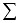 1, 2, 3, 4, 5, 9 жолдары;


      2) 2-бөлім 2.1-ішкі бөлімдегі 2-бағанның 1-жолы = 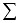 1.1, 1.2, 1.3, 1.4, 1.9 жолдары;


      3) 3-бөлімдегі 4-жол = У 1, 2, 3 жолдары;
      4) 4 бөлім:
      егер 1-баған толтырылған болса, онда барлық жолдар бойынша 6-баған толтырылуы тиіс;
      егер 2-баған толтырылған болса, онда барлық жолдар бойынша 7-баған толтырылуы тиіс;
      егер 3-баған толтырылған болса, онда барлық жолдар бойынша 8-баған толтырылуы тиіс;
      егер 4-баған толтырылған болса, онда барлық жолдар бойынша 9-баған толтырылуы тиіс;
      егер 5-баған толтырылған болса, онда барлық жолдар бойынша 10-баған толтырылуы тиіс;
      1-баған = барлық жолдар бойынша 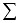 2-5 бағандар;


      2-баған = барлық жолдар бойынша 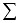 7-10 бағандар;


      5) 5 бөлім:
      егер 1-баған толтырылған болса, онда барлық жолдар бойынша 2-баған толтырылуы тиіс;
      егер 3-баған толтырылған болса, онда барлық жолдар бойынша 4-баған толтырылуы тиіс;
      егер 5-баған толтырылған болса, онда барлық жолдар бойынша 6-баған толтырылуы тиіс;
      егер 7-баған толтырылған болса, онда барлық жолдар бойынша 8-баған толтырылуы тиіс;
      егер 9-баған толтырылған болса, онда барлық жолдар бойынша 10-баған толтырылуы тиіс;
      1-баған = барлық жолдар бойынша У 3, 5, 7, 9 бағандар;
      2-баған = барлық жолдар бойынша У 4, 6, 8, 10 бағандар;
      6) 6-бөлімде егер 1-баған толтырылған болса, онда барлық жолдар бойынша 2-баған толтырылуы тиіс. Қазақстан Республикасы Ұлттық экономика министрлігі Статистика комитетінің күші жойылған бұйрықтарының тізбесі
      1. "Қазақстан Республикасы Статистика агенттігі торағасының Ауыл шаруашылығы дақылдары егістігінің сұрыптық құрамы" (коды 1831105, индексі 5-аш, кезеңділігі бір жолғы) жалпымемлекеттік статистикалық байқаудың статистикалық нысаны мен оны толтыру жөніндегі нұсқаулықты бекіту туралы" (Нормативтік құқықтық актілерді мемлекеттік тіркеу тізілімінде № 7147) 2011 жылғы 18 шілдедегі № 195 бұйрығы;
      2. "Қазақстан Республикасы Статистика агенттігі төрағасының міндетін атқарушының "Сервистік-дайындау орталықтарының қызметі туралы" (коды 2021102, индексі 1-СДО, кезеңділігі тоқсандық) жалпымемлекеттік статистикалық байқаудың статистикалық нысаны мен оны толтыру жөніндегі нұсқаулықты бекіту туралы" (Нормативтік құқықтық актілерді мемлекеттік тіркеу тізілімінде № 7841 болып тіркелген. 2012 жылғы 7 қарашада № 729-734 (27204-27206) "Егемен Қазақстан" газетінде жарияланған) 2012 жылғы 11 шілдедегі № 180 бұйрығы;
      3. "Қазақстан Республикасы Статистика агенттігінің "Ауыл, орман және аңшылық, балық шаруашылығы статистика бойынша жалпымемлекеттік статистикалық байқаулардың статистикалық нысандары мен оларды толтыру жөніндегі нұсқаулықтарды бекіту туралы" (Нормативтік құқықтық актілерді мемлекеттік тіркеу тізілімінде № 8869 болып тіркелген. 2014 жылғы 25 мамырдағы № 104 (28328) "Егемен Қазақстан" газетінде жарияланған) 2013 жылғы 7 тамыздағы № 176 бұйрығы.
					© 2012. Қазақстан Республикасы Әділет министрлігінің «Қазақстан Республикасының Заңнама және құқықтық ақпарат институты» ШЖҚ РМК
				
Төраға
"КЕЛIСIЛГЕН"
Қазақстан Республикасы
Ауыл шаруашылығының министрі
А. Мамытбеков________________Қазақстан Республикасы Ұлттық
экономика министрлігінің Статистика
комитеті төрағасының
2014 жылғы 4 желтоқсандағы
№ 67 бұйрығына 1-қосымша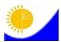 
Мемлекеттік статистика органдары құпиялылығына кепілдік береді

Конфиденциальность гарантируется органами государственной статистики

Жалпымемлекеттік статистикалық байқаудың статистикалық нысаны

Статистическая форма общегосударственного статистического наблюдения
Мемлекеттік статистика органдары құпиялылығына кепілдік береді

Конфиденциальность гарантируется органами государственной статистики

Жалпымемлекеттік статистикалық байқаудың статистикалық нысаны

Статистическая форма общегосударственного статистического наблюдения
Приложение 1 к приказу Председателя Комитета по статистике

Министерства национальной экономики Республики Казахстан

от 4 декабря 2014 года № 67
Аумақтық статистика

органына тапсырылады

Представляется территориальному органу статистики

Статистикалық нысанды

www.stat.gov.kz сайтынан

алуға болады

Статистическую форму можно

получить на сайте www.stat.gov.kz
Аумақтық статистика

органына тапсырылады

Представляется территориальному органу статистики

Статистикалық нысанды

www.stat.gov.kz сайтынан

алуға болады

Статистическую форму можно

получить на сайте www.stat.gov.kz
Аумақтық статистика

органына тапсырылады

Представляется территориальному органу статистики

Статистикалық нысанды

www.stat.gov.kz сайтынан

алуға болады

Статистическую форму можно

получить на сайте www.stat.gov.kz
Мемлекеттік статистиканың тиісті органдарына дәйексіз деректерді ұсыну және алғашқы статистикалық деректерді тапсырмау "Әкімшілік құқық бұзушылық туралы" Қазақстан Республикасы Кодексінің 497-бабында көзделген әкімшілік құқық бұзушылықтар болып табылады.

Представление недостоверных и непредставление первичных статистических данных в соответствующие органы государственной статистики являются административными правонарушениями, предусмотренными статьей 497 Кодекса Республики Казахстан "Об административных правонарушениях".
Мемлекеттік статистиканың тиісті органдарына дәйексіз деректерді ұсыну және алғашқы статистикалық деректерді тапсырмау "Әкімшілік құқық бұзушылық туралы" Қазақстан Республикасы Кодексінің 497-бабында көзделген әкімшілік құқық бұзушылықтар болып табылады.

Представление недостоверных и непредставление первичных статистических данных в соответствующие органы государственной статистики являются административными правонарушениями, предусмотренными статьей 497 Кодекса Республики Казахстан "Об административных правонарушениях".
Мемлекеттік статистиканың тиісті органдарына дәйексіз деректерді ұсыну және алғашқы статистикалық деректерді тапсырмау "Әкімшілік құқық бұзушылық туралы" Қазақстан Республикасы Кодексінің 497-бабында көзделген әкімшілік құқық бұзушылықтар болып табылады.

Представление недостоверных и непредставление первичных статистических данных в соответствующие органы государственной статистики являются административными правонарушениями, предусмотренными статьей 497 Кодекса Республики Казахстан "Об административных правонарушениях".
Мемлекеттік статистиканың тиісті органдарына дәйексіз деректерді ұсыну және алғашқы статистикалық деректерді тапсырмау "Әкімшілік құқық бұзушылық туралы" Қазақстан Республикасы Кодексінің 497-бабында көзделген әкімшілік құқық бұзушылықтар болып табылады.

Представление недостоверных и непредставление первичных статистических данных в соответствующие органы государственной статистики являются административными правонарушениями, предусмотренными статьей 497 Кодекса Республики Казахстан "Об административных правонарушениях".
Статистикалық нысан

коды 0232104

Код статистической

формы 0232104
Статистикалық нысан

коды 0232104

Код статистической

формы 0232104
Дәнді дақылдың түсімділігін зерттеу сауалнамасы

Анкета обследования урожайности зерновой культуры
Дәнді дақылдың түсімділігін зерттеу сауалнамасы

Анкета обследования урожайности зерновой культуры
А-1(түсімділік)

А-1(урожайность)
А-1(түсімділік)

А-1(урожайность)
Жылдық

Годовая
Есепті кезең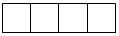 жыл

Отчетный месяц год


Есепті кезеңжыл

Отчетный месяц год


Есепті кезеңжыл

Отчетный месяц год


Байқауды өткізу мерзімі – 1 шілдеден 1 қарашаға дейін

Сроки проведения наблюдения – с 1 июля по 1 ноября
Байқауды өткізу мерзімі – 1 шілдеден 1 қарашаға дейін

Сроки проведения наблюдения – с 1 июля по 1 ноября
Байқауды өткізу мерзімі – 1 шілдеден 1 қарашаға дейін

Сроки проведения наблюдения – с 1 июля по 1 ноября
Байқауды өткізу мерзімі – 1 шілдеден 1 қарашаға дейін

Сроки проведения наблюдения – с 1 июля по 1 ноября
БСН коды

Код БИН
ЖСН коды

Код БИН
3) Бұл алқапта тыңайтқыш қолданылды ма?

Применялись ли удобрения на этом поле?
иә

да ______
жоқ

нет______
4) Бұл алқапта пестицидтер қолданылды ма?

Применялись ли пестициды на этом поле? 
иә

да ________
жоқ

нет______
5) Бұл алқап суарылды ма?

Орошалось (поливалось) ли это поле? 
иә

да ______ 
жоқ

нет______
6) Бұл алқапта ылғал тоқтату бойынша жұмыстар жүргізілді ме?

Проводились ли работы по влагозадержанию на этом поле? 
иә

да ______ 
жоқ

нет______
Иә -

Да -
Интервьюер алқапқа барып, зерттеу учаскесін табады және таңбалайды.

Интервьюер идет на поле, находит участок для обследования и маркирует его.
Жоқ -

Нет -
Интервьюер шаруа немесе фермер қожалығы иесін немесе ауыл шаруашылығы кәсіпорнының басшысын үгіттеуге тырысады, бірақ сондада келіспесе, сұхбатты аяқтайды және барлық нысандарды қайтарады

Интервьюер пробует уговорить главу крестьянского или фермерского хозяйства или руководителя сельхозпредприятия, и, если все же – нет,то заканчивает интервью и возвращает все формықосымша
Приложение к "Анкете обследования урожайности
зерновой культуры" (код 0232104, индекс А-1
(урожайность), периодичность годовая)
Алқап санаттары

Категории полей
Іріктеу қадамдарының жиынтығы1

Набор шагов для выборки
Іріктеу қадамдарының жиынтығы1

Набор шагов для выборки
Іріктеу қадамдарының жиынтығы1

Набор шагов для выборки
Іріктеу қадамдарының жиынтығы1

Набор шагов для выборки
Іріктеу қадамдарының жиынтығы1

Набор шагов для выборки
Іріктеу қадамдарының жиынтығы1

Набор шагов для выборки
Алқап санаттары

Категории полей
жағалай

вдоль
ішіне қарай

вглубь
жағалай

вдоль
ішіне қарайвглубь
жағалай

вдоль
ішіне қарай

вглубь
50 гектарға дейінгі алқап

Поле до 50 гектаров
50-ден 100 гектарға дейінгі алқап

Поле от 50 до 100 гектаров
100-ден 500 гектарға дейінгі алқап

Поле от 100 до 500 гектаров
500 гектардан артық алқап

Поле свыше 500 гектаров
Алқап нөмірі

Номер поля
Алқаптың жалпы ауданы, гектар

Общая площадь поля, гектаров
Алқаптың басқа дақылдарды егуге қолданылған ауданы, гектар

Площадь поля, используемая под другими культурами, гектаров
Жиналмайтын аудан2, гектар

Не убираемая площадь, гектаров
Зерттелетін дақылдың дәнге жиналатын ауданы, гектар

Площадь обследуемой культуры, убираемой на зерно, гектаров
Зерттелетін дақылдың аудандары, өсуімен (сомасы)

Площади обследуемой культуры с нарастанием (сумма)
Іріктеу орындары 3

Места выборок
1
2
3
4
5
6
7
1
2
3
4
5
6
7
8
9
10
11
12
13
14
15
16
17
18
19
20
21
22
23
24
25
Барлығы

ИтогоҚазақстан Республикасы Ұлттық
экономика министрлігінің Статистика
комитеті төрағасының
2014 жылғы 4 желтоқсандағы
№ 67 бұйрығына 2-қосымша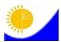 
Мемлекеттік статистика органдары құпиялылығына кепілдік береді

Конфиденциальность гарантируется органами государственной статистики

Жалпымемлекеттік статистикалық байқаудың статистикалық нысаны

Статистическая форма общегосударственного статистического наблюдения
Мемлекеттік статистика органдары құпиялылығына кепілдік береді

Конфиденциальность гарантируется органами государственной статистики

Жалпымемлекеттік статистикалық байқаудың статистикалық нысаны

Статистическая форма общегосударственного статистического наблюдения
Приложение 2 к приказу Председателя Комитета по статистике

Министерства национальной экономики Республики Казахстан

от 4 декабря 2014 года № 67
Аумақтық статистика

органына тапсырылады

Представляется территориальному органу статистики

Статистикалық нысанды

www.stat.gov.kz сайтынан

алуға болады

Статистическую форму можно

получить на сайте www.stat.gov.kz
Аумақтық статистика

органына тапсырылады

Представляется территориальному органу статистики

Статистикалық нысанды

www.stat.gov.kz сайтынан

алуға болады

Статистическую форму можно

получить на сайте www.stat.gov.kz
Аумақтық статистика

органына тапсырылады

Представляется территориальному органу статистики

Статистикалық нысанды

www.stat.gov.kz сайтынан

алуға болады

Статистическую форму можно

получить на сайте www.stat.gov.kz
Мемлекеттік статистиканың тиісті органдарына дәйексіз деректерді ұсыну және алғашқы статистикалық деректерді тапсырмау "Әкімшілік құқық бұзушылық туралы" Қазақстан Республикасы Кодексінің 497-бабында көзделген әкімшілік құқық бұзушылықтар болып табылады.

Представление недостоверных и непредставление первичных статистических данных в соответствующие органы государственной статистики являются административными правонарушениями, предусмотренными статьей 497 Кодекса Республики Казахстан "Об административных правонарушениях".
Мемлекеттік статистиканың тиісті органдарына дәйексіз деректерді ұсыну және алғашқы статистикалық деректерді тапсырмау "Әкімшілік құқық бұзушылық туралы" Қазақстан Республикасы Кодексінің 497-бабында көзделген әкімшілік құқық бұзушылықтар болып табылады.

Представление недостоверных и непредставление первичных статистических данных в соответствующие органы государственной статистики являются административными правонарушениями, предусмотренными статьей 497 Кодекса Республики Казахстан "Об административных правонарушениях".
Мемлекеттік статистиканың тиісті органдарына дәйексіз деректерді ұсыну және алғашқы статистикалық деректерді тапсырмау "Әкімшілік құқық бұзушылық туралы" Қазақстан Республикасы Кодексінің 497-бабында көзделген әкімшілік құқық бұзушылықтар болып табылады.

Представление недостоверных и непредставление первичных статистических данных в соответствующие органы государственной статистики являются административными правонарушениями, предусмотренными статьей 497 Кодекса Республики Казахстан "Об административных правонарушениях".
Мемлекеттік статистиканың тиісті органдарына дәйексіз деректерді ұсыну және алғашқы статистикалық деректерді тапсырмау "Әкімшілік құқық бұзушылық туралы" Қазақстан Республикасы Кодексінің 497-бабында көзделген әкімшілік құқық бұзушылықтар болып табылады.

Представление недостоверных и непредставление первичных статистических данных в соответствующие органы государственной статистики являются административными правонарушениями, предусмотренными статьей 497 Кодекса Республики Казахстан "Об административных правонарушениях".
Статистикалық нысан

коды 1601104

Код статистической

формы 1601104
Статистикалық нысан

коды 1601104

Код статистической

формы 1601104
Түсімді жинау алдында ауылшаруашылық дақылының ылғалдылығын зертханалық анықтау бланкісі

Бланк лабораторного определения влажности сельскохозяйственной культуры перед уборкой урожая
Түсімді жинау алдында ауылшаруашылық дақылының ылғалдылығын зертханалық анықтау бланкісі

Бланк лабораторного определения влажности сельскохозяйственной культуры перед уборкой урожая
B-1
B-1
Түсімді жинау алдында ауылшаруашылық дақылының ылғалдылығын зертханалық анықтау бланкісі

Бланк лабораторного определения влажности сельскохозяйственной культуры перед уборкой урожая
Түсімді жинау алдында ауылшаруашылық дақылының ылғалдылығын зертханалық анықтау бланкісі

Бланк лабораторного определения влажности сельскохозяйственной культуры перед уборкой урожая
Есепті жылы дәнді дақылдардың зертханалық зерттеулерін өткізу бойынша қызмет көрсетуге тендерді ұтып алған ұйымдар статистика органдарына тапсырады

Представляют организации, победившие в тендере на оказание услуг по проведению лабораторных обследований зерновых культур для органов статистики в отчетном году
Есепті жылы дәнді дақылдардың зертханалық зерттеулерін өткізу бойынша қызмет көрсетуге тендерді ұтып алған ұйымдар статистика органдарына тапсырады

Представляют организации, победившие в тендере на оказание услуг по проведению лабораторных обследований зерновых культур для органов статистики в отчетном году
Есепті жылы дәнді дақылдардың зертханалық зерттеулерін өткізу бойынша қызмет көрсетуге тендерді ұтып алған ұйымдар статистика органдарына тапсырады

Представляют организации, победившие в тендере на оказание услуг по проведению лабораторных обследований зерновых культур для органов статистики в отчетном году
Есепті жылы дәнді дақылдардың зертханалық зерттеулерін өткізу бойынша қызмет көрсетуге тендерді ұтып алған ұйымдар статистика органдарына тапсырады

Представляют организации, победившие в тендере на оказание услуг по проведению лабораторных обследований зерновых культур для органов статистики в отчетном году
Өткізу мерзімі – 1 шілдеден 1 қарашаға дейін

Сроки проведения – с 1 июля по 1 ноября
Өткізу мерзімі – 1 шілдеден 1 қарашаға дейін

Сроки проведения – с 1 июля по 1 ноября
Өткізу мерзімі – 1 шілдеден 1 қарашаға дейін

Сроки проведения – с 1 июля по 1 ноября
Өткізу мерзімі – 1 шілдеден 1 қарашаға дейін

Сроки проведения – с 1 июля по 1 ноября
Аудан

Район________________________
Аудан

Район________________________
Аудан

Район________________________
Аудан

Район________________________
Ауылшаруашылық кәсіпорнының, шаруа немесе фермер қожалығының атауы

Наименование сельскохозяйственного предприятия, крестьянского или фермерского хозяйства
Ауылшаруашылық кәсіпорнының, шаруа немесе фермер қожалығының атауы

Наименование сельскохозяйственного предприятия, крестьянского или фермерского хозяйства
Ауылшаруашылық кәсіпорнының, шаруа немесе фермер қожалығының атауы

Наименование сельскохозяйственного предприятия, крестьянского или фермерского хозяйства
Ауылшаруашылық кәсіпорнының, шаруа немесе фермер қожалығының атауы

Наименование сельскохозяйственного предприятия, крестьянского или фермерского хозяйства
БСН коды

Код БИН
ЖСН коды

Код ИИН
Мұндағы, Где,
А = кішкентай немесе құрғақ дән үлгісінің салмағы

А = вес маленького или сухого образца зерна ____ грамм

B = ылғалдылықты анықтауға қажет қосымша түйіршік-дәннің салмағы

B = вес дополнительной гранулы - зҰрнышка,

требуемого для определения влажности ___________ грамм

C = В ылғалдылығының белгілі пайызы (қосымша түйіршік-дәннің)

C = известный процент влажности B (дополнительной гранулы – зернышка) _______________%

D = А + В ылғалдылығының пайызы (аралас)

D = процент влажности А + B (смешанных) _____________%

E = нәтиже – кішкентай немесе құрғақ дән

үлгісінің ылғалдылық пайызы (3б тармағына жазылады)

E = результат – процент влажности маленьких

или сухих образцов пшеницы (записывается в пункт 3б) _______________________________%Қазақстан Республикасы Ұлттық
экономика министрлігінің Статистика
комитеті төрағасының
2014 жылғы 4 желтоқсандағы
№ 67 бұйрығына 3-қосымша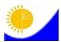 
Мемлекеттік статистика органдары құпиялылығына кепілдік береді

Конфиденциальность гарантируется органами государственной статистики

Жалпымемлекеттік статистикалық байқаудың статистикалық нысаны

Статистическая форма общегосударственного статистического наблюдения
Мемлекеттік статистика органдары құпиялылығына кепілдік береді

Конфиденциальность гарантируется органами государственной статистики

Жалпымемлекеттік статистикалық байқаудың статистикалық нысаны

Статистическая форма общегосударственного статистического наблюдения
Приложение 3 к приказу Председателя Комитета по статистике

Министерства национальной экономики Республики Казахстан

от 4 декабря 2014 года № 67
Аумақтық статистика

органына тапсырылады

Представляется территориальному органу статистики

Статистикалық нысанды

www.stat.gov.kz сайтынан

алуға болады

Статистическую форму можно

получить на сайте www.stat.gov.kz
Аумақтық статистика

органына тапсырылады

Представляется территориальному органу статистики

Статистикалық нысанды

www.stat.gov.kz сайтынан

алуға болады

Статистическую форму можно

получить на сайте www.stat.gov.kz
Аумақтық статистика

органына тапсырылады

Представляется территориальному органу статистики

Статистикалық нысанды

www.stat.gov.kz сайтынан

алуға болады

Статистическую форму можно

получить на сайте www.stat.gov.kz
Мемлекеттік статистиканың тиісті органдарына дәйексіз деректерді ұсыну және алғашқы статистикалық деректерді тапсырмау "Әкімшілік құқық бұзушылық туралы" Қазақстан Республикасы Кодексінің 497-бабында көзделген әкімшілік құқық бұзушылықтар болып табылады.

Представление недостоверных и непредставление первичных статистических данных в соответствующие органы государственной статистики являются административными правонарушениями, предусмотренными статьей 497 Кодекса Республики Казахстан "Об административных правонарушениях".
Мемлекеттік статистиканың тиісті органдарына дәйексіз деректерді ұсыну және алғашқы статистикалық деректерді тапсырмау "Әкімшілік құқық бұзушылық туралы" Қазақстан Республикасы Кодексінің 497-бабында көзделген әкімшілік құқық бұзушылықтар болып табылады.

Представление недостоверных и непредставление первичных статистических данных в соответствующие органы государственной статистики являются административными правонарушениями, предусмотренными статьей 497 Кодекса Республики Казахстан "Об административных правонарушениях".
Мемлекеттік статистиканың тиісті органдарына дәйексіз деректерді ұсыну және алғашқы статистикалық деректерді тапсырмау "Әкімшілік құқық бұзушылық туралы" Қазақстан Республикасы Кодексінің 497-бабында көзделген әкімшілік құқық бұзушылықтар болып табылады.

Представление недостоверных и непредставление первичных статистических данных в соответствующие органы государственной статистики являются административными правонарушениями, предусмотренными статьей 497 Кодекса Республики Казахстан "Об административных правонарушениях".
Мемлекеттік статистиканың тиісті органдарына дәйексіз деректерді ұсыну және алғашқы статистикалық деректерді тапсырмау "Әкімшілік құқық бұзушылық туралы" Қазақстан Республикасы Кодексінің 497-бабында көзделген әкімшілік құқық бұзушылықтар болып табылады.

Представление недостоверных и непредставление первичных статистических данных в соответствующие органы государственной статистики являются административными правонарушениями, предусмотренными статьей 497 Кодекса Республики Казахстан "Об административных правонарушениях".
Статистикалық нысан

коды 1611104

Код статистической

формы 1611104
Статистикалық нысан

коды 1611104

Код статистической

формы 1611104
Түсімді жинағаннан кейін ауылшаруашылық дақылының ылғалдылығын зертханалық анықтау бланкісі

Бланк лабораторного определения влажности сельскохозяйственной культуры после уборки урожая
Түсімді жинағаннан кейін ауылшаруашылық дақылының ылғалдылығын зертханалық анықтау бланкісі

Бланк лабораторного определения влажности сельскохозяйственной культуры после уборки урожая
B-2
B-2
Түсімді жинағаннан кейін ауылшаруашылық дақылының ылғалдылығын зертханалық анықтау бланкісі

Бланк лабораторного определения влажности сельскохозяйственной культуры после уборки урожая
Түсімді жинағаннан кейін ауылшаруашылық дақылының ылғалдылығын зертханалық анықтау бланкісі

Бланк лабораторного определения влажности сельскохозяйственной культуры после уборки урожая
Есепті жылы дәнді дақылдардың зертханалық зерттеулерін өткізу бойынша қызмет көрсетуге тендерді ұтып алған ұйымдар статистика органдарына тапсырады

Представляют организации, победившие в тендере на оказание услуг по проведению лабораторных обследований зерновых культур для органов статистики в отчетном году
Есепті жылы дәнді дақылдардың зертханалық зерттеулерін өткізу бойынша қызмет көрсетуге тендерді ұтып алған ұйымдар статистика органдарына тапсырады

Представляют организации, победившие в тендере на оказание услуг по проведению лабораторных обследований зерновых культур для органов статистики в отчетном году
Есепті жылы дәнді дақылдардың зертханалық зерттеулерін өткізу бойынша қызмет көрсетуге тендерді ұтып алған ұйымдар статистика органдарына тапсырады

Представляют организации, победившие в тендере на оказание услуг по проведению лабораторных обследований зерновых культур для органов статистики в отчетном году
Есепті жылы дәнді дақылдардың зертханалық зерттеулерін өткізу бойынша қызмет көрсетуге тендерді ұтып алған ұйымдар статистика органдарына тапсырады

Представляют организации, победившие в тендере на оказание услуг по проведению лабораторных обследований зерновых культур для органов статистики в отчетном году
Тапсыру мерзімі – 1 шілдеден 1 қарашаға дейін

Сроки проведения – с 1 июля по 1 ноября
Тапсыру мерзімі – 1 шілдеден 1 қарашаға дейін

Сроки проведения – с 1 июля по 1 ноября
Тапсыру мерзімі – 1 шілдеден 1 қарашаға дейін

Сроки проведения – с 1 июля по 1 ноября
Тапсыру мерзімі – 1 шілдеден 1 қарашаға дейін

Сроки проведения – с 1 июля по 1 ноября
Аудан

Район________________________
Аудан

Район________________________
Аудан

Район________________________
Аудан

Район________________________
Ауылшаруашылық кәсіпорнының, шаруа немесе фермер қожалығының атауы

Наименование сельскохозяйственного предприятия, крестьянского или фермерского хозяйства
Ауылшаруашылық кәсіпорнының, шаруа немесе фермер қожалығының атауы

Наименование сельскохозяйственного предприятия, крестьянского или фермерского хозяйства
Ауылшаруашылық кәсіпорнының, шаруа немесе фермер қожалығының атауы

Наименование сельскохозяйственного предприятия, крестьянского или фермерского хозяйства
Ауылшаруашылық кәсіпорнының, шаруа немесе фермер қожалығының атауы

Наименование сельскохозяйственного предприятия, крестьянского или фермерского хозяйства
БСН коды

Код БИН
ЖСН коды

Код ИИНҚазақстан Республикасы Ұлттық
экономика министрлігінің Статистика
комитеті төрағасының
2014 жылғы 4 желтоқсандағы
№ 67 бұйрығына 4-қосымша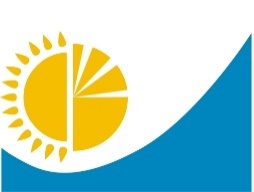 
Мемлекеттік статистика органдары құпиялылығына кепілдік береді

Конфиденциальность гарантируется органами государственной статистики
Мемлекеттік статистика органдары құпиялылығына кепілдік береді

Конфиденциальность гарантируется органами государственной статистики
Мемлекеттік статистика органдары құпиялылығына кепілдік береді

Конфиденциальность гарантируется органами государственной статистики
Мемлекеттік статистика органдары құпиялылығына кепілдік береді

Конфиденциальность гарантируется органами государственной статистики
Приложение 1 к приказу Председателя Комитета по статистике 

Министерства национальной экономики Республики Казахстан 

от ___ 2016 года №___
Приложение 1 к приказу Председателя Комитета по статистике 

Министерства национальной экономики Республики Казахстан 

от ___ 2016 года №___
Приложение 1 к приказу Председателя Комитета по статистике 

Министерства национальной экономики Республики Казахстан 

от ___ 2016 года №___
Приложение 1 к приказу Председателя Комитета по статистике 

Министерства национальной экономики Республики Казахстан 

от ___ 2016 года №___
Приложение 1 к приказу Председателя Комитета по статистике 

Министерства национальной экономики Республики Казахстан 

от ___ 2016 года №___
Приложение 1 к приказу Председателя Комитета по статистике 

Министерства национальной экономики Республики Казахстан 

от ___ 2016 года №___
Жалпымемлекеттік статистикалық байқаудың статистикалық нысаны

Статистическая форма общегосударственного статистического наблюдению
Жалпымемлекеттік статистикалық байқаудың статистикалық нысаны

Статистическая форма общегосударственного статистического наблюдению
Жалпымемлекеттік статистикалық байқаудың статистикалық нысаны

Статистическая форма общегосударственного статистического наблюдению
Жалпымемлекеттік статистикалық байқаудың статистикалық нысаны

Статистическая форма общегосударственного статистического наблюдению
Приложение 1 к приказу Председателя Комитета по статистике 

Министерства национальной экономики Республики Казахстан 

от ___ 2016 года №___
Приложение 1 к приказу Председателя Комитета по статистике 

Министерства национальной экономики Республики Казахстан 

от ___ 2016 года №___
Приложение 1 к приказу Председателя Комитета по статистике 

Министерства национальной экономики Республики Казахстан 

от ___ 2016 года №___
Приложение 1 к приказу Председателя Комитета по статистике 

Министерства национальной экономики Республики Казахстан 

от ___ 2016 года №___
Приложение 1 к приказу Председателя Комитета по статистике 

Министерства национальной экономики Республики Казахстан 

от ___ 2016 года №___
Приложение 1 к приказу Председателя Комитета по статистике 

Министерства национальной экономики Республики Казахстан 

от ___ 2016 года №___
Жалпымемлекеттік статистикалық байқаудың статистикалық нысаны

Статистическая форма общегосударственного статистического наблюдению
Жалпымемлекеттік статистикалық байқаудың статистикалық нысаны

Статистическая форма общегосударственного статистического наблюдению
Жалпымемлекеттік статистикалық байқаудың статистикалық нысаны

Статистическая форма общегосударственного статистического наблюдению
Жалпымемлекеттік статистикалық байқаудың статистикалық нысаны

Статистическая форма общегосударственного статистического наблюдению
Қазақстан Республикасы Ұлттық 
экономика министрлігі Статистика 
комитеті төрағасының 
2014 жылғы 4 желтоқсандағы
№ 67 бұйрығына 4-қосымша
Қазақстан Республикасы Ұлттық 
экономика министрлігі Статистика 
комитеті төрағасының 
2014 жылғы 4 желтоқсандағы
№ 67 бұйрығына 4-қосымша
Қазақстан Республикасы Ұлттық 
экономика министрлігі Статистика 
комитеті төрағасының 
2014 жылғы 4 желтоқсандағы
№ 67 бұйрығына 4-қосымша
Қазақстан Республикасы Ұлттық 
экономика министрлігі Статистика 
комитеті төрағасының 
2014 жылғы 4 желтоқсандағы
№ 67 бұйрығына 4-қосымша
Қазақстан Республикасы Ұлттық 
экономика министрлігі Статистика 
комитеті төрағасының 
2014 жылғы 4 желтоқсандағы
№ 67 бұйрығына 4-қосымша
Қазақстан Республикасы Ұлттық 
экономика министрлігі Статистика 
комитеті төрағасының 
2014 жылғы 4 желтоқсандағы
№ 67 бұйрығына 4-қосымша
Аумақтық статистика органына тапсырылады

Представляется территориальному органу статистики
Аумақтық статистика органына тапсырылады

Представляется территориальному органу статистики
Аумақтық статистика органына тапсырылады

Представляется территориальному органу статистики
Аумақтық статистика органына тапсырылады

Представляется территориальному органу статистики
Аумақтық статистика органына тапсырылады

Представляется территориальному органу статистики
Аумақтық статистика органына тапсырылады

Представляется территориальному органу статистики
Статистикалық нысанды www.stat.gov.kz сайтынан алуға болады

Статистическую форму можно получить на сайте www.stat.gov.kz
Статистикалық нысанды www.stat.gov.kz сайтынан алуға болады

Статистическую форму можно получить на сайте www.stat.gov.kz
Статистикалық нысанды www.stat.gov.kz сайтынан алуға болады

Статистическую форму можно получить на сайте www.stat.gov.kz
Статистикалық нысанды www.stat.gov.kz сайтынан алуға болады

Статистическую форму можно получить на сайте www.stat.gov.kz
Статистикалық нысанды www.stat.gov.kz сайтынан алуға болады

Статистическую форму можно получить на сайте www.stat.gov.kz
Статистикалық нысанды www.stat.gov.kz сайтынан алуға болады

Статистическую форму можно получить на сайте www.stat.gov.kz
Мемлекеттік статистиканың тиісті органдарына анық емес бастапқы статистикалық деректерді ұсыну және бастапқы статистикалық деректерді белгіленген мерзімде ұсынбау "Әкімшілік құқық бұзушылық туралы" Қазақстан Республикасы Кодексінің 497-бабында көзделген әкімшілік құқық бұзушылықтар болып табылады.

Представление недостоверных и непредставление первичных статистических данных в соответствующие органы государственной статистики в установленный срок являются административными правонарушениями, предусмотренными статьей 497 Кодекса Республики Казахстан "Об административных правонарушениях".
Мемлекеттік статистиканың тиісті органдарына анық емес бастапқы статистикалық деректерді ұсыну және бастапқы статистикалық деректерді белгіленген мерзімде ұсынбау "Әкімшілік құқық бұзушылық туралы" Қазақстан Республикасы Кодексінің 497-бабында көзделген әкімшілік құқық бұзушылықтар болып табылады.

Представление недостоверных и непредставление первичных статистических данных в соответствующие органы государственной статистики в установленный срок являются административными правонарушениями, предусмотренными статьей 497 Кодекса Республики Казахстан "Об административных правонарушениях".
Мемлекеттік статистиканың тиісті органдарына анық емес бастапқы статистикалық деректерді ұсыну және бастапқы статистикалық деректерді белгіленген мерзімде ұсынбау "Әкімшілік құқық бұзушылық туралы" Қазақстан Республикасы Кодексінің 497-бабында көзделген әкімшілік құқық бұзушылықтар болып табылады.

Представление недостоверных и непредставление первичных статистических данных в соответствующие органы государственной статистики в установленный срок являются административными правонарушениями, предусмотренными статьей 497 Кодекса Республики Казахстан "Об административных правонарушениях".
Мемлекеттік статистиканың тиісті органдарына анық емес бастапқы статистикалық деректерді ұсыну және бастапқы статистикалық деректерді белгіленген мерзімде ұсынбау "Әкімшілік құқық бұзушылық туралы" Қазақстан Республикасы Кодексінің 497-бабында көзделген әкімшілік құқық бұзушылықтар болып табылады.

Представление недостоверных и непредставление первичных статистических данных в соответствующие органы государственной статистики в установленный срок являются административными правонарушениями, предусмотренными статьей 497 Кодекса Республики Казахстан "Об административных правонарушениях".
Мемлекеттік статистиканың тиісті органдарына анық емес бастапқы статистикалық деректерді ұсыну және бастапқы статистикалық деректерді белгіленген мерзімде ұсынбау "Әкімшілік құқық бұзушылық туралы" Қазақстан Республикасы Кодексінің 497-бабында көзделген әкімшілік құқық бұзушылықтар болып табылады.

Представление недостоверных и непредставление первичных статистических данных в соответствующие органы государственной статистики в установленный срок являются административными правонарушениями, предусмотренными статьей 497 Кодекса Республики Казахстан "Об административных правонарушениях".
Мемлекеттік статистиканың тиісті органдарына анық емес бастапқы статистикалық деректерді ұсыну және бастапқы статистикалық деректерді белгіленген мерзімде ұсынбау "Әкімшілік құқық бұзушылық туралы" Қазақстан Республикасы Кодексінің 497-бабында көзделген әкімшілік құқық бұзушылықтар болып табылады.

Представление недостоверных и непредставление первичных статистических данных в соответствующие органы государственной статистики в установленный срок являются административными правонарушениями, предусмотренными статьей 497 Кодекса Республики Казахстан "Об административных правонарушениях".
Мемлекеттік статистиканың тиісті органдарына анық емес бастапқы статистикалық деректерді ұсыну және бастапқы статистикалық деректерді белгіленген мерзімде ұсынбау "Әкімшілік құқық бұзушылық туралы" Қазақстан Республикасы Кодексінің 497-бабында көзделген әкімшілік құқық бұзушылықтар болып табылады.

Представление недостоверных и непредставление первичных статистических данных в соответствующие органы государственной статистики в установленный срок являются административными правонарушениями, предусмотренными статьей 497 Кодекса Республики Казахстан "Об административных правонарушениях".
Мемлекеттік статистиканың тиісті органдарына анық емес бастапқы статистикалық деректерді ұсыну және бастапқы статистикалық деректерді белгіленген мерзімде ұсынбау "Әкімшілік құқық бұзушылық туралы" Қазақстан Республикасы Кодексінің 497-бабында көзделген әкімшілік құқық бұзушылықтар болып табылады.

Представление недостоверных и непредставление первичных статистических данных в соответствующие органы государственной статистики в установленный срок являются административными правонарушениями, предусмотренными статьей 497 Кодекса Республики Казахстан "Об административных правонарушениях".
Мемлекеттік статистиканың тиісті органдарына анық емес бастапқы статистикалық деректерді ұсыну және бастапқы статистикалық деректерді белгіленген мерзімде ұсынбау "Әкімшілік құқық бұзушылық туралы" Қазақстан Республикасы Кодексінің 497-бабында көзделген әкімшілік құқық бұзушылықтар болып табылады.

Представление недостоверных и непредставление первичных статистических данных в соответствующие органы государственной статистики в установленный срок являются административными правонарушениями, предусмотренными статьей 497 Кодекса Республики Казахстан "Об административных правонарушениях".
Мемлекеттік статистиканың тиісті органдарына анық емес бастапқы статистикалық деректерді ұсыну және бастапқы статистикалық деректерді белгіленген мерзімде ұсынбау "Әкімшілік құқық бұзушылық туралы" Қазақстан Республикасы Кодексінің 497-бабында көзделген әкімшілік құқық бұзушылықтар болып табылады.

Представление недостоверных и непредставление первичных статистических данных в соответствующие органы государственной статистики в установленный срок являются административными правонарушениями, предусмотренными статьей 497 Кодекса Республики Казахстан "Об административных правонарушениях".
Мемлекеттік статистиканың тиісті органдарына анық емес бастапқы статистикалық деректерді ұсыну және бастапқы статистикалық деректерді белгіленген мерзімде ұсынбау "Әкімшілік құқық бұзушылық туралы" Қазақстан Республикасы Кодексінің 497-бабында көзделген әкімшілік құқық бұзушылықтар болып табылады.

Представление недостоверных и непредставление первичных статистических данных в соответствующие органы государственной статистики в установленный срок являются административными правонарушениями, предусмотренными статьей 497 Кодекса Республики Казахстан "Об административных правонарушениях".
Мемлекеттік статистиканың тиісті органдарына анық емес бастапқы статистикалық деректерді ұсыну және бастапқы статистикалық деректерді белгіленген мерзімде ұсынбау "Әкімшілік құқық бұзушылық туралы" Қазақстан Республикасы Кодексінің 497-бабында көзделген әкімшілік құқық бұзушылықтар болып табылады.

Представление недостоверных и непредставление первичных статистических данных в соответствующие органы государственной статистики в установленный срок являются административными правонарушениями, предусмотренными статьей 497 Кодекса Республики Казахстан "Об административных правонарушениях".
Статистикалық нысан коды

142203002

Код статистической формы

142203002
Статистикалық нысан коды

142203002

Код статистической формы

142203002
Статистикалық нысан коды

142203002

Код статистической формы

142203002
Шағын шаруа немесе фермер қожалықтарында және жұртшылық шаруашылықтарында мал шаруашылығы өнімдерін өндіру
Шағын шаруа немесе фермер қожалықтарында және жұртшылық шаруашылықтарында мал шаруашылығы өнімдерін өндіру
Шағын шаруа немесе фермер қожалықтарында және жұртшылық шаруашылықтарында мал шаруашылығы өнімдерін өндіру
Шағын шаруа немесе фермер қожалықтарында және жұртшылық шаруашылықтарында мал шаруашылығы өнімдерін өндіру
Шағын шаруа немесе фермер қожалықтарында және жұртшылық шаруашылықтарында мал шаруашылығы өнімдерін өндіру
Шағын шаруа немесе фермер қожалықтарында және жұртшылық шаруашылықтарында мал шаруашылығы өнімдерін өндіру
Шағын шаруа немесе фермер қожалықтарында және жұртшылық шаруашылықтарында мал шаруашылығы өнімдерін өндіру
Шағын шаруа немесе фермер қожалықтарында және жұртшылық шаруашылықтарында мал шаруашылығы өнімдерін өндіру
Шағын шаруа немесе фермер қожалықтарында және жұртшылық шаруашылықтарында мал шаруашылығы өнімдерін өндіру
А-008
А-008
А-008
Производство продукции животноводства 
в мелких крестьянских или фермерских хозяйствах и хозяйствах населения
Производство продукции животноводства 
в мелких крестьянских или фермерских хозяйствах и хозяйствах населения
Производство продукции животноводства 
в мелких крестьянских или фермерских хозяйствах и хозяйствах населения
Производство продукции животноводства 
в мелких крестьянских или фермерских хозяйствах и хозяйствах населения
Производство продукции животноводства 
в мелких крестьянских или фермерских хозяйствах и хозяйствах населения
Производство продукции животноводства 
в мелких крестьянских или фермерских хозяйствах и хозяйствах населения
Производство продукции животноводства 
в мелких крестьянских или фермерских хозяйствах и хозяйствах населения
Производство продукции животноводства 
в мелких крестьянских или фермерских хозяйствах и хозяйствах населения
Производство продукции животноводства 
в мелких крестьянских или фермерских хозяйствах и хозяйствах населения
Тоқсандық

Квартальная
Тоқсандық

Квартальная
Тоқсандық

Квартальная
Есепті кезең

Отчетный период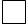 
тоқсан

квартал
тоқсан

квартал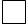 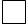 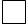 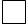 
жыл

год
Байқауға мал мен құсы бар іріктемеге түскен шағын шаруа немесе фермер қожалықтары және жұртшылық шаруашылықтары қатысады.

В наблюдении принимают участие попавшие в выборку мелкие крестьянские или фермерские хозяйства и хозяйства населения, имеющие скот и птицу.

 
Байқауға мал мен құсы бар іріктемеге түскен шағын шаруа немесе фермер қожалықтары және жұртшылық шаруашылықтары қатысады.

В наблюдении принимают участие попавшие в выборку мелкие крестьянские или фермерские хозяйства и хозяйства населения, имеющие скот и птицу.

 
Байқауға мал мен құсы бар іріктемеге түскен шағын шаруа немесе фермер қожалықтары және жұртшылық шаруашылықтары қатысады.

В наблюдении принимают участие попавшие в выборку мелкие крестьянские или фермерские хозяйства и хозяйства населения, имеющие скот и птицу.

 
Байқауға мал мен құсы бар іріктемеге түскен шағын шаруа немесе фермер қожалықтары және жұртшылық шаруашылықтары қатысады.

В наблюдении принимают участие попавшие в выборку мелкие крестьянские или фермерские хозяйства и хозяйства населения, имеющие скот и птицу.

 
Байқауға мал мен құсы бар іріктемеге түскен шағын шаруа немесе фермер қожалықтары және жұртшылық шаруашылықтары қатысады.

В наблюдении принимают участие попавшие в выборку мелкие крестьянские или фермерские хозяйства и хозяйства населения, имеющие скот и птицу.

 
Байқауға мал мен құсы бар іріктемеге түскен шағын шаруа немесе фермер қожалықтары және жұртшылық шаруашылықтары қатысады.

В наблюдении принимают участие попавшие в выборку мелкие крестьянские или фермерские хозяйства и хозяйства населения, имеющие скот и птицу.

 
Байқауға мал мен құсы бар іріктемеге түскен шағын шаруа немесе фермер қожалықтары және жұртшылық шаруашылықтары қатысады.

В наблюдении принимают участие попавшие в выборку мелкие крестьянские или фермерские хозяйства и хозяйства населения, имеющие скот и птицу.

 
Байқауға мал мен құсы бар іріктемеге түскен шағын шаруа немесе фермер қожалықтары және жұртшылық шаруашылықтары қатысады.

В наблюдении принимают участие попавшие в выборку мелкие крестьянские или фермерские хозяйства и хозяйства населения, имеющие скот и птицу.

 
Байқауға мал мен құсы бар іріктемеге түскен шағын шаруа немесе фермер қожалықтары және жұртшылық шаруашылықтары қатысады.

В наблюдении принимают участие попавшие в выборку мелкие крестьянские или фермерские хозяйства и хозяйства населения, имеющие скот и птицу.

 
Байқауға мал мен құсы бар іріктемеге түскен шағын шаруа немесе фермер қожалықтары және жұртшылық шаруашылықтары қатысады.

В наблюдении принимают участие попавшие в выборку мелкие крестьянские или фермерские хозяйства и хозяйства населения, имеющие скот и птицу.

 
Байқауға мал мен құсы бар іріктемеге түскен шағын шаруа немесе фермер қожалықтары және жұртшылық шаруашылықтары қатысады.

В наблюдении принимают участие попавшие в выборку мелкие крестьянские или фермерские хозяйства и хозяйства населения, имеющие скот и птицу.

 
Байқауға мал мен құсы бар іріктемеге түскен шағын шаруа немесе фермер қожалықтары және жұртшылық шаруашылықтары қатысады.

В наблюдении принимают участие попавшие в выборку мелкие крестьянские или фермерские хозяйства и хозяйства населения, имеющие скот и птицу.

 
Байқауды өткізу мерзімдері – 11-25 наурыз, 11-25 маусым, 11-25 қыркүйек және 11-25 желтоқсан аралықтарында.

Сроки проведения наблюдения – с 11 по 25 марта, с 11 по 25 июня, с 11 по 25 сентября и с 11 по 25 декабря.
Байқауды өткізу мерзімдері – 11-25 наурыз, 11-25 маусым, 11-25 қыркүйек және 11-25 желтоқсан аралықтарында.

Сроки проведения наблюдения – с 11 по 25 марта, с 11 по 25 июня, с 11 по 25 сентября и с 11 по 25 декабря.
Байқауды өткізу мерзімдері – 11-25 наурыз, 11-25 маусым, 11-25 қыркүйек және 11-25 желтоқсан аралықтарында.

Сроки проведения наблюдения – с 11 по 25 марта, с 11 по 25 июня, с 11 по 25 сентября и с 11 по 25 декабря.
Байқауды өткізу мерзімдері – 11-25 наурыз, 11-25 маусым, 11-25 қыркүйек және 11-25 желтоқсан аралықтарында.

Сроки проведения наблюдения – с 11 по 25 марта, с 11 по 25 июня, с 11 по 25 сентября и с 11 по 25 декабря.
Байқауды өткізу мерзімдері – 11-25 наурыз, 11-25 маусым, 11-25 қыркүйек және 11-25 желтоқсан аралықтарында.

Сроки проведения наблюдения – с 11 по 25 марта, с 11 по 25 июня, с 11 по 25 сентября и с 11 по 25 декабря.
Байқауды өткізу мерзімдері – 11-25 наурыз, 11-25 маусым, 11-25 қыркүйек және 11-25 желтоқсан аралықтарында.

Сроки проведения наблюдения – с 11 по 25 марта, с 11 по 25 июня, с 11 по 25 сентября и с 11 по 25 декабря.
Байқауды өткізу мерзімдері – 11-25 наурыз, 11-25 маусым, 11-25 қыркүйек және 11-25 желтоқсан аралықтарында.

Сроки проведения наблюдения – с 11 по 25 марта, с 11 по 25 июня, с 11 по 25 сентября и с 11 по 25 декабря.
Байқауды өткізу мерзімдері – 11-25 наурыз, 11-25 маусым, 11-25 қыркүйек және 11-25 желтоқсан аралықтарында.

Сроки проведения наблюдения – с 11 по 25 марта, с 11 по 25 июня, с 11 по 25 сентября и с 11 по 25 декабря.
Байқауды өткізу мерзімдері – 11-25 наурыз, 11-25 маусым, 11-25 қыркүйек және 11-25 желтоқсан аралықтарында.

Сроки проведения наблюдения – с 11 по 25 марта, с 11 по 25 июня, с 11 по 25 сентября и с 11 по 25 декабря.
Байқауды өткізу мерзімдері – 11-25 наурыз, 11-25 маусым, 11-25 қыркүйек және 11-25 желтоқсан аралықтарында.

Сроки проведения наблюдения – с 11 по 25 марта, с 11 по 25 июня, с 11 по 25 сентября и с 11 по 25 декабря.
Байқауды өткізу мерзімдері – 11-25 наурыз, 11-25 маусым, 11-25 қыркүйек және 11-25 желтоқсан аралықтарында.

Сроки проведения наблюдения – с 11 по 25 марта, с 11 по 25 июня, с 11 по 25 сентября и с 11 по 25 декабря.
Байқауды өткізу мерзімдері – 11-25 наурыз, 11-25 маусым, 11-25 қыркүйек және 11-25 желтоқсан аралықтарында.

Сроки проведения наблюдения – с 11 по 25 марта, с 11 по 25 июня, с 11 по 25 сентября и с 11 по 25 декабря.
ЖСН коды

код ИИН
БСН коды

код БИН
шаруа немесе фермер қожалығы 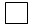 

крестьянское или фермерское хозяйство


жұртшылық шаруашылығы 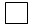 

хозяйство населения


Мал мен құстың түрлері

Виды скота и птицы
АШӨСЖ1 бойынша коды

Код по СКПСХ1
Кезең соңындағы саны, бас

Численность на конец периода, голов
Шаруашылықта сойылғаны немесе союға өткізілгені

Забито в хозяйстве или реализовано на убой
Шаруашылықта сойылғаны немесе союға өткізілгені

Забито в хозяйстве или реализовано на убой
Шаруашылықта сойылғаны немесе союға өткізілгені

Забито в хозяйстве или реализовано на убой
Шаруашылықта сойылғаны немесе союға өткізілгені

Забито в хозяйстве или реализовано на убой
Шаруашылықта сойылғаны немесе союға өткізілгені

Забито в хозяйстве или реализовано на убой
Мал мен құстың түрлері

Виды скота и птицы
АШӨСЖ1 бойынша коды

Код по СКПСХ1
Кезең соңындағы саны, бас

Численность на конец периода, голов
басы

голов
тірідей салмақта,

килограмм

в живом весе, килограмм
сойыс салмақта, килограмм

в убойном весе, килограмм
одан:

из него:
одан:

из него:
Мал мен құстың түрлері

Виды скота и птицы
АШӨСЖ1 бойынша коды

Код по СКПСХ1
Кезең соңындағы саны, бас

Численность на конец периода, голов
басы

голов
тірідей салмақта,

килограмм

в живом весе, килограмм
сойыс салмақта, килограмм

в убойном весе, килограмм
қайта өңдеу кәсіпорындарына өткізілгені

реализовано перерабатывающим

предприятиям
өзінің жеке тұтынуына пайдаланылғаны

использовано на собственное потребление
А
Б
1
2
3
4
5
6
Сүтті табынның ірі қара малы, тірі 

Скот крупный рогатый молочного 

 стада, живой
01.41.1
одан сүтті табынның сиырлары

из него коровы молочного стада
01.41.10.110
х
х
х
х
х
Өзге де тірі ірі қара мал мен енекелер

Скот крупный рогатый прочий и буйволы, живые
01.42.1
одан етті табынның сиырлары

из него коровы мясного стада
01.42.11.110
х
х
х
х
х
Жылқылар және өзге де жылқы тектес жануарлар, тірі 

Лошади и животные семейства лошадиных прочие, живые
01.43.10
Түйелер және түйе тәрізділер, тірі 

Верблюды и верблюдовые, живые
01.44.10
Тірі қойлар

Овцы, живые
01.45.11
Тірі ешкілер 

Козы, живые
01.45.12
Тірі шошқалар 

Свиньи, живые
01.46.10
Тірі тауықтар

Куры, живые
01.47.11
Тірі күркетауық қораздары

Индюки, живые
01.47.12
Тірі қаздар

Гуси, живые
01.47.13
Үйректер 

Утки
01.47.14.100
Мысыр тауықтары

Цесарки
01.47.14.200
Тірі үй қояндары

Кролики домашние, живые
01.49.11
Түйеқұстар 

Страусы
01.49.12.200
Қырғауылдар 

Фазаны
01.49.12.300
Шаруашылықтарда өсірілген бұғылар

Олени, разведенные в хозяйствах
01.49.19.100
Өнімдердің түрлері

Виды продукции
АШӨСЖ бойынша коды

Код по СКПСХ
Өнімнің өндірілгені

Произведено продукции
одан:

из нее:
одан:

из нее:
Өнімдердің түрлері

Виды продукции
АШӨСЖ бойынша коды

Код по СКПСХ
Өнімнің өндірілгені

Произведено продукции
қайта өңдеу кәсіпорындарына өткізілгені

реализовано перерабатывающим

предприятиям
өзінің жеке тұтынуына пайдаланылғаны

использовано на собственное потребление
А
Б
1
2
3
Сүтті табын сиырларының шикі сүті 

Молоко сырое коров молочного стада
01.41.20.110
Етті табын сиырларының шикі сүті 

Молоко сырое коров мясного стада
01.41.20.120
Қойдың шикі сүті 

Молоко сырое овечье
01.45.21.000
Ешкінің шикі сүті 

Молоко сырое козье
01.45.22.000
Биенің шикі сүті 

Молоко сырое кобылье
01.49.22.100
Түйенің шикі сүті 

Молоко сырое верблюжье
01.49.22.200
Өзге де шикі сүт (бұғының, өркешті сиырдың және т.б.)

Молоко сырое прочее (оленей, зебу и др.)
01.49.22.900
Тірі қойдан қырқылған жүн, жуылмаған (тобымен жуылғанды қоса алғанда), биязы 

Шерсть стриженная с овцы живой, немытая (включая промытую руном) тонкая
01.45.30.110
Тірі қойдан қырқылған жүн, жуылмаған (тобымен жуылғанды қоса алғанда) биязылау

Шерсть стриженная с овцы живой, немытая (включая промытую руном) полутонкая
01.45.30.120
Тірі қойдан қырқылған жүн, жуылмаған (тобымен жуылғанды қоса алғанда) ұяң 

Шерсть стриженная с овцы живой, немытая (включая промытую руном) полугрубая
01.45.30.130
Тірі қойдан қырқылған, жуылмаған (тобымен жуылғанды қоса алғанда) қылшық (қаракөл және елтірі қойларынан басқа) жүн 

Шерсть стриженная с овцы живой, немытая (включая промытую руном) грубая (кроме овец каракульских и смушковых)
01.45.30.140
Тірі қойдан қырқылған (тобымен жуылғанды қоса алғанда), қаракөл және елтірі қойларының жуылмаған қылшық жүні 

Шерсть стриженная с овцы живой, немытая (включая промытую руном) грубая овец каракульских и смушковых
01.45.30.150
Ешкі жүні 

Шерсть козья
01.45.30.200
Түйе жүні 

Шерсть верблюжья
01.49.28.200
Ешкі түбіті 

Пух козий
01.45.30.300
Табиғи бал 

Мед натуральный
01.49.21.000
Өнімдердің түрлері

Виды продукции
АШӨСЖ бойынша коды

Код по СКПСХ
Өнімнің өндірілгені

Произведено продукции
одан:

из нее:
одан:

из нее:
Өнімдердің түрлері

Виды продукции
АШӨСЖ бойынша коды

Код по СКПСХ
Өнімнің өндірілгені

Произведено продукции
қайта өңдеу кәсіпорындарына өткізілгені

реализовано 
перерабатывающим

предприятиям
өзінің жеке тұтынуына пайдаланылғаны
использовано на собственное потребление
А
Б
1
2
3
Тауықтың қабығындағы жұмыртқасы, жаңа жиналып алынған 

Яйца куриные в скорлупе, свежие
01.47.21 
Күркетауық жұмыртқасы 

Яйца индеек
01.47.22.100 
Үйрек жұмыртқасы 

Яйца уток
01.47.22.200 
Қаз жұмыртқасы 

Яйца гусей
01.47.22.300 
Мысыр тауық жұмыртқасы 

Яйца цесарок
01.47.22.400 
Бөдене жұмыртқасы 

Яйца перепелок
01.47.22.500 
Түйеқұс жұмыртқасы 

Яйца страусов
01.47.22.600 
Өнімдердің түрлері

Виды продукции
АШӨСЖ бойынша коды

Код по СКПСХ
Өнімнің өндірілгені

Произведено продукции
одан:

из нее:
одан:

из нее:
Өнімдердің түрлері

Виды продукции
АШӨСЖ бойынша коды

Код по СКПСХ
Өнімнің өндірілгені

Произведено продукции
қайта өңдеу кәсіпорындарына өткізілгені

реализовано перерабатывающим

предприятиям
өзінің жеке тұтынуына пайдаланылғаны
использовано на собственное потребление
А
Б
1
2
3
Бағалы аң терісінің (иленбеген тері) шикізаты, қозы терілерінен басқа

Сырье пушно-меховое (шкурки невыделанные), кроме шкурок ягнят
01.49.31
одан үй қояндары мен қояндардың терісі 

из него шкурки кроликов и зайцев
01.49.31.800
Елтіріден жасалған қозы терілері, дана

Шкурки ягнят смушковых, штук
01.49.32
Ірі терілер 

Шкуры крупные
01.49.39.200
Ұсақ терілер 

Шкуры мелкие
01.49.39.300
4.1 Сойыс салмақта экологиялық таза етті өндіру, килограмм

Производство экологически чистого мяса в убойном весе, килограмм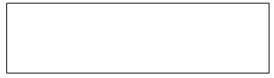 
4.2 Экологиялық таза сүтті өндіру, килограмм

Производство экологически чистого молока, килограмм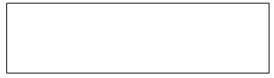 
4.3 Экологиялық таза жұмыртқаны өндіру, дана

Производство экологически чистых яиц, штук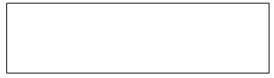 
4.4 Экологиялық таза жүнді өндіру, килограмм

Производство экологически чистой шерсти, килограмм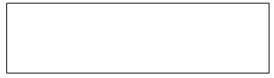 
Жол коды

Код строки
Мал мен құс түрлері

Виды скота и птицы
Саны, бас

Количество, голов
А
Б
1
1
Сүтті табынның сауын сиырларының орташа саны

Среднее поголовье дойных коров молочного стада
2
Етті табынның сауын сиырларының орташа саны

Среднее поголовье дойных коров мясного стада
3
Жұмыртқалайтын тауықтардың орташа саны

Среднее поголовье кур-несушек
4
Қырқылған қой саны

Количество овец, подверженных стрижке
5
Ара балұясының жалпы саны, дана

Общее количество пчелосемей, штук 
ШФҚ2атауы

Наименование КФХ2_____________________________

__________________________________
ШФҚ мекенжайы

Адрес КФХ __________________________

_____________________________________
ШФҚ2атауы

Наименование КФХ2_____________________________

__________________________________
Телефоны

Телефон _____________________________
Пікіртерім жүргізілген немесе деректерді ұсынған адамның тегі, аты және әкесінің аты (бар болған жағдайда)

Фамилия, имя и отчество (при его

наличии) опрошеного или

предоставившего данные ____________

__________________________________
Пікіртерім жүргізілген немесе 

деректерді ұсынған адамның қолы

Подпись опрошенного или

предоставившего данные _______________
Жұртшылық шаруашылықтары бойынша толтырылады

Заполняется по хозяйствам населения
Жұртшылық шаруашылықтары бойынша толтырылады

Заполняется по хозяйствам населения
Шаруашылықтың мекенжайы 

Адрес хозяйства ____________________

__________________________________
Телефоны

Телефон _____________________________

_____________________________________
Пікіртерім жүргізілген адамның тегі, аты және әкесінің аты (бар болған жағдайда)

Фамилия, имя и отчество (при его наличии) опрошенного ____________

________________________________
Қолы 

Подпись _____________________________

_____________________________________
Интерьвюердің тегі, аты және әкесінің аты (бар болған жағдайда)

Фамилия, имя и отчество (при его наличии) интервьюера ______________

_________________________________
Қолы 

Подпись _____________________________________

_____________________________________________Қазақстан Республикасы Ұлттық
экономика министрлігі
Статистика комитеті
төрағасының 2014 жылғы
4 желтоқсандағы № 67
бұйрығына 5-қосымшаҚазақстан Республикасы Ұлттық
экономика министрлігінің Статистика
комитеті төрағасының
2014 жылғы 4 желтоқсандағы
№ 67 бұйрығына 6-қосымша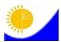 
Мемлекеттік статистика органдары құпиялылығына кепілдік береді

Конфиденциальность гарантируется органами государственной статистики

Жалпымемлекеттік статистикалық байқаудың статистикалық нысаны

Статистическая форма общегосударственного статистического наблюдения
Мемлекеттік статистика органдары құпиялылығына кепілдік береді

Конфиденциальность гарантируется органами государственной статистики

Жалпымемлекеттік статистикалық байқаудың статистикалық нысаны

Статистическая форма общегосударственного статистического наблюдения
Приложение 6 к приказу Председателя Комитета по статистике

Министерства национальной экономики Республики Казахстан

от 4 декабря 2014 года № 67
Аумақтық статистика

органына тапсырылады

Представляется территориальному органу статистики

Статистикалық нысанды

www.stat.gov.kz сайтынан

алуға болады

Статистическую форму можно

получить на сайте www.stat.gov.kz
Аумақтық статистика

органына тапсырылады

Представляется территориальному органу статистики

Статистикалық нысанды

www.stat.gov.kz сайтынан

алуға болады

Статистическую форму можно

получить на сайте www.stat.gov.kz
Аумақтық статистика

органына тапсырылады

Представляется территориальному органу статистики

Статистикалық нысанды

www.stat.gov.kz сайтынан

алуға болады

Статистическую форму можно

получить на сайте www.stat.gov.kz
Мемлекеттік статистиканың тиісті органдарына дәйексіз деректерді ұсыну және алғашқы статистикалық деректерді тапсырмау "Әкімшілік құқық бұзушылық туралы" Қазақстан Республикасы Кодексінің 497-бабында көзделген әкімшілік құқық бұзушылықтар болып табылады.

Представление недостоверных и непредставление первичных статистических данных в соответствующие органы государственной статистики являются административными правонарушениями, предусмотренными статьей 497 Кодекса Республики Казахстан "Об административных правонарушениях".
Мемлекеттік статистиканың тиісті органдарына дәйексіз деректерді ұсыну және алғашқы статистикалық деректерді тапсырмау "Әкімшілік құқық бұзушылық туралы" Қазақстан Республикасы Кодексінің 497-бабында көзделген әкімшілік құқық бұзушылықтар болып табылады.

Представление недостоверных и непредставление первичных статистических данных в соответствующие органы государственной статистики являются административными правонарушениями, предусмотренными статьей 497 Кодекса Республики Казахстан "Об административных правонарушениях".
Мемлекеттік статистиканың тиісті органдарына дәйексіз деректерді ұсыну және алғашқы статистикалық деректерді тапсырмау "Әкімшілік құқық бұзушылық туралы" Қазақстан Республикасы Кодексінің 497-бабында көзделген әкімшілік құқық бұзушылықтар болып табылады.

Представление недостоверных и непредставление первичных статистических данных в соответствующие органы государственной статистики являются административными правонарушениями, предусмотренными статьей 497 Кодекса Республики Казахстан "Об административных правонарушениях".
Мемлекеттік статистиканың тиісті органдарына дәйексіз деректерді ұсыну және алғашқы статистикалық деректерді тапсырмау "Әкімшілік құқық бұзушылық туралы" Қазақстан Республикасы Кодексінің 497-бабында көзделген әкімшілік құқық бұзушылықтар болып табылады.

Представление недостоверных и непредставление первичных статистических данных в соответствующие органы государственной статистики являются административными правонарушениями, предусмотренными статьей 497 Кодекса Республики Казахстан "Об административных правонарушениях".
Статистикалық нысан

коды 0191101

Код статистической

формы 0191101
Статистикалық нысан

коды 0191101

Код статистической

формы 0191101
Мал шаруашылығының жағдайы туралы есеп

Отчет о состоянии животноводства
Мал шаруашылығының жағдайы туралы есеп

Отчет о состоянии животноводства
24-сх
24-сх
Мал шаруашылығының жағдайы туралы есеп

Отчет о состоянии животноводства
Мал шаруашылығының жағдайы туралы есеп

Отчет о состоянии животноводства
Айлық

Месячная
Айлық

Месячная
Есепті кезең

Отчетный период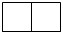 тоқсан 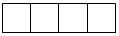 жыл

 квартал год


Экономикалық қызмет түрлерінің жалпы жіктеуішінің (бұдан әрі -ЭҚЖЖ) коды бойынша қызметтің негізгі және қайталама түрлері 01.4 "Мал шаруашылығы" және 01.5 "Аралас ауыл шаруашылығы" болып табылатын заңды тұлғалар және (немесе) олардың құрылымдық және оқшауланған бөлімшелері, сондай-ақ мал шаруашылығы өнімінің орташа және ірі тауар өндірісіне жататын (тізім бойынша) шаруа немесе фермер қожалықтары тапсырады.

Представляют юридические лица и (или) их структурные и обособленные подразделения с основным и вторичным видами деятельности по кодам Общего классификатора видов экономической деятельности (далее - ОКЭД) 01.4 "Животноводство" и 01.5 "Смешанное сельское хозяйство", а также крестьянские или фермерские хозяйства, относящиеся к средне- и крупнотоварному производству продукции животноводства (по списку). 
Экономикалық қызмет түрлерінің жалпы жіктеуішінің (бұдан әрі -ЭҚЖЖ) коды бойынша қызметтің негізгі және қайталама түрлері 01.4 "Мал шаруашылығы" және 01.5 "Аралас ауыл шаруашылығы" болып табылатын заңды тұлғалар және (немесе) олардың құрылымдық және оқшауланған бөлімшелері, сондай-ақ мал шаруашылығы өнімінің орташа және ірі тауар өндірісіне жататын (тізім бойынша) шаруа немесе фермер қожалықтары тапсырады.

Представляют юридические лица и (или) их структурные и обособленные подразделения с основным и вторичным видами деятельности по кодам Общего классификатора видов экономической деятельности (далее - ОКЭД) 01.4 "Животноводство" и 01.5 "Смешанное сельское хозяйство", а также крестьянские или фермерские хозяйства, относящиеся к средне- и крупнотоварному производству продукции животноводства (по списку). 
Экономикалық қызмет түрлерінің жалпы жіктеуішінің (бұдан әрі -ЭҚЖЖ) коды бойынша қызметтің негізгі және қайталама түрлері 01.4 "Мал шаруашылығы" және 01.5 "Аралас ауыл шаруашылығы" болып табылатын заңды тұлғалар және (немесе) олардың құрылымдық және оқшауланған бөлімшелері, сондай-ақ мал шаруашылығы өнімінің орташа және ірі тауар өндірісіне жататын (тізім бойынша) шаруа немесе фермер қожалықтары тапсырады.

Представляют юридические лица и (или) их структурные и обособленные подразделения с основным и вторичным видами деятельности по кодам Общего классификатора видов экономической деятельности (далее - ОКЭД) 01.4 "Животноводство" и 01.5 "Смешанное сельское хозяйство", а также крестьянские или фермерские хозяйства, относящиеся к средне- и крупнотоварному производству продукции животноводства (по списку). 
Экономикалық қызмет түрлерінің жалпы жіктеуішінің (бұдан әрі -ЭҚЖЖ) коды бойынша қызметтің негізгі және қайталама түрлері 01.4 "Мал шаруашылығы" және 01.5 "Аралас ауыл шаруашылығы" болып табылатын заңды тұлғалар және (немесе) олардың құрылымдық және оқшауланған бөлімшелері, сондай-ақ мал шаруашылығы өнімінің орташа және ірі тауар өндірісіне жататын (тізім бойынша) шаруа немесе фермер қожалықтары тапсырады.

Представляют юридические лица и (или) их структурные и обособленные подразделения с основным и вторичным видами деятельности по кодам Общего классификатора видов экономической деятельности (далее - ОКЭД) 01.4 "Животноводство" и 01.5 "Смешанное сельское хозяйство", а также крестьянские или фермерские хозяйства, относящиеся к средне- и крупнотоварному производству продукции животноводства (по списку). 
Ұсыну мерзімі – есепті кезеңнен кейінгі 2 күні.

Срок представления - 2 числа после отчетного периода.
Ұсыну мерзімі – есепті кезеңнен кейінгі 2 күні.

Срок представления - 2 числа после отчетного периода.
Ұсыну мерзімі – есепті кезеңнен кейінгі 2 күні.

Срок представления - 2 числа после отчетного периода.
Ұсыну мерзімі – есепті кезеңнен кейінгі 2 күні.

Срок представления - 2 числа после отчетного периода.
БСН коды

Код БИН
ЖСН коды

Код ИИН
1. Мал мен құсты өсіру және мал шаруашылығы өнімін өндіру бойынша қызметті нақты жүзеге асыратын аумақты (облыс, қала, аудан) көрсетіңіз

Укажите территорию (область, город, район) фактического осуществления деятельности по выращиванию скота и птицы и производству продукции животноводства
1.1 Аумақ коды Әкімшілік-аумақтық объектілер жіктеуішіне сәйкес (бұдан әрi - ӘАОЖ) (статистикалық нысанды қағаз тасығышта тапсыру кезінде статистика органының қызметкері толтырады)

Код территории согласно Классификатору административно-территориальных объектов (далее - КАТО) (заполняется работником органа статистики при сдаче статистической формы на бумажном носителе)
Жолдың коды

Код строк и
Көрсеткіштердің атауы

Наименование показателей
Сүтті табынның ірі қара малы, тірі

Скот крупный рогатый молочного стада, живой
Одан сүтті табынның сиырлары

Из него коровы молочного стада
Өзге де ірі қара мал мен енекелер, тірі

Скот крупный рогатый прочий и буйволы, живые
Одан етті табынның сиырлары

Из него коровы мясного стада
Жылқылар және өзге де жылқы тектес жануарлар, тірі

Лошади и животные семейства 

лошадиных прочие, живые
Түйелер және түйе тәрізділер, тірі

Верблюды и верблюдовые, живые
Қойлар, тірі

Овцы, живые
Ешкілер, тірі

Козы, живые
Шошқалар, тірі

Свиньи, живые
Үй құсы, тірі

Домашняя птица, живая
Шаруашылықтарда өсірілген маралдар

Маралы, разведенные в хозяйствах
А
Б
01.41.1
01.41.10.110
01.42.1
01.42.11.110
01.43.10
01.44.10
01.45.11
01.45.12
01.46.10
01.47.1
01.49.19.140
1
Ай басына саны

Численность на начало месяца
х
х
2
тірідей массасындағы салмағы, центнер

вес в живой массе, центнеров
х
х
3
Алынған төл

Получено приплода
х
х
4
Өз өңірі шегінде сатып алынғаны

Приобретено в пределах своего региона
х
х
5
ауыл шаруашылығы кәсіпорнынан

у сельскохозяйственных предприятий
х
х
6
шаруа немесе фермер қожалығынан

у крестьянских или фермерских хозяйств
х
х
7
жұртшылық шруашылықтарынан

у хозяйств населения
х
х
8
Өзге де түсім

Прочее поступление
х
х
9
Шаруашылықта сойылғаны немесе сойысқа өткізілгені

Забито в хозяйстве или реализовано на убой
х
х
10
тірідей салмақта, центнер

в живом весе, центнеров
х
х
11
сойыс салмақта, центнер

в убойном весе, центнеров
х
х
12
Өлім-жітім және қырылғаны

Пало и погибло
х
х
13
Өз өңірі шегінде сатылғаны

Продано в пределах своего региона
х
х
14
ауыл шаруашылығы кәсіпорындарына

сельскохозяйственным предприятиям
х
х
15
шаруа немесе фермер қожалықтар ына

крестьянским или фермерским хозяйствам
х
х
16
жұртшылық шаруашылық тарына

хозяйствам населения
х
х
17
Өзге де шығыс

Прочее выбытие
х
х
18
Ай соңына саны

Численность на конец месяца
19
тірідей массасындағы салмағы, центнер

вес в живой массе, центнеров
х
х
20
Орташа аналықтардың саны

Среднее маточное поголовье
х
х
х
Өнімдердің түрі

Виды продукции
АШӨСЖ1 коды

Код по СКПСХ
Шаруашылықта сойылғаны немесе союға өткізілгені

Забито в хозяйстве или реализовано на убой
Етті өткізу (АШӨӨАА2 бойынша)

Реализация мяса (по СКРСП)
Етті өткізу (АШӨӨАА2 бойынша)

Реализация мяса (по СКРСП)
Етті өткізу (АШӨӨАА2 бойынша)

Реализация мяса (по СКРСП)
Етті өткізу (АШӨӨАА2 бойынша)

Реализация мяса (по СКРСП)
Азық-түліктік мақсатына қайта өңделді

Переработано на продовольственные цели
Өнімдердің түрі

Виды продукции
АШӨСЖ1 коды

Код по СКПСХ
Шаруашылықта сойылғаны немесе союға өткізілгені

Забито в хозяйстве или реализовано на убой
дайындау ұйымдарына

заготовительным организациям (1)
қайта өңдеу кәсіпорындарына

перераба-тывающим предприятиям (2)
сауда желісі және қоғамдық тамақтандыру желісі арқылы

через торговую сеть и сеть общественного питания (3)
экспортқа

на экспорт (4)
Азық-түліктік мақсатына қайта өңделді

Переработано на продовольственные цели
А
Б
1
2
2
2
2
3
Сүтті табынның ірі қара малы, тірі

Скот крупный рогатый молочного стада, живой
01.41.1
Өзге де ірі қара мал мен енекелер, тірі

Скот крупный рогатый прочий и буйволы, живые
01.42.1
Жылқылар және өзге де жылқы тектес жануарлар, тірі

Лошади и животные семейства лошадиных прочие, живые
01.43.10
Түйелер және түйе тәрізділер, тірі

Верблюды и верблюдовые, живые
01.44.10
Қойлар, тірі

Овцы, живые
01.45.11
Ешкілер, тірі

Козы, живые
01.45.12
Шошқалар, тірі

Свиньи, живые
01.46.10
Үй құсы, тірі

Домашняя птица, живая
01.47.1
Шаруашылықтарда өсірілген маралдар

Маралы, разведенные в хозяйствах
01.49.19.120
Өнімдердің түрі

Виды продукции
АШӨСЖ коды

Код

по СКПСХ
Өнімдерді өндіру

Производство продукции
Өнімдерді өткізу (АШӨӨАА бойынша)

Реализация продукции (по СКРСП)
Өнімдерді өткізу (АШӨӨАА бойынша)

Реализация продукции (по СКРСП)
Өнімдерді өткізу (АШӨӨАА бойынша)

Реализация продукции (по СКРСП)
Өнімдерді өткізу (АШӨӨАА бойынша)

Реализация продукции (по СКРСП)
Өнімдерді өткізу (АШӨӨАА бойынша)

Реализация продукции (по СКРСП)
Өндірістік тұтыну

Производствен-ное потребление
Азық-түліктік мақсатына қайта өңделді

Переработано на продовольственные цели
Өнімдердің түрі

Виды продукции
АШӨСЖ коды

Код

по СКПСХ
Өнімдерді өндіру

Производство продукции
дайындау ұйымдарына

заготовительным организациям (1)
қайта өңдеу кәсіпорындарына

перерабатывающим предприятиям (2)
қайта өңдеу кәсіпорындарына

перерабатывающим предприятиям (2)
сауда желісі және қоғамдық тамақтандыру желісі арқылы

через торговую сеть и сетьобщественного питания (3)
экспортқа

на экспорт (4)
Өндірістік тұтыну

Производствен-ное потребление
Азық-түліктік мақсатына қайта өңделді

Переработано на продовольственные цели
А
Б
1
2
2
2
2
2
3
4
Сүтті табын сиырларының шикі сүті, центнер

Молоко сырое коров молочного стада, центнер
01.41.20.110
Етті табын сиырларының шикі сүті, центнер

Молоко сырое коров мясного стада, центнер
01.41.20.120
Тірі қойдан қырқылған жүн, жуылмаған (тобымен жуылғанды қоса алғанда), центнер

Шерсть стриженная с овцы живой, немытая (включая промытую руном), центнер
01.45.30.100
х
Тауықтың қабығындағы жұмыртқасы, жаңа жиналып алынған, мың дана

Яйца куриные в скорлупе, свежие, тысяч штук
01.47.21
Марал мүйізі, центнер

Панты маралов, центнер
01.49.28.110
х
Елтіріден жасалған қозы терілері, дана

Шкурки ягнят смушковых, штук
01.49.32
х
Ірі терілер, дана

Шкуры крупные, штук
01.49.39.200
х
Ұсақ терілер, дана

Шкуры мелкие, штук
01.49.39.300
х
3.3. Қырқылған қой жүнінің жалпы санынан бастапқы өңдеуге өткізілген санын көрсетіңіз, центнер (3.2-бөлімнің 01.45.30.100 АШӨСЖ коды бойынша 1-бағанынан)

Из общего количества настриженной овечьей шерсти укажите количество, реализованное на первичную обработку, центнер (из раздела 3.2 графы 1 по коду СКПСХ 01.45.30.100)
3.4. Өндірілген сиыр сүтінің жалпы мөлшерінің бұзаулар мен торайларға сүт беруге жұмсалған сүт мөлшерінен, центнер (3.2 бөлімнің 01.41.20.110 және 01.41.20.120 АШӨСЖ кодтарының сомасы бойынша 1-бағанынан)

Из общего количества произведенного молока укажите количество, использованное на выпойку телят и поросят, центнер (из раздела 3.2 графы 1 по сумме кодов СКПСХ 01.41.20.110 и 01.41.20.120)
Жолдың коды

Код строки
Көрсеткіштердің атауы

Наименование показателей
Саны

Количество
А
Б
1
1
Сауын сиыр басының орташа саны

Среднее поголовье дойных коров 
1.1
Сүт бағытындағы табынның сауын сиыр басының орташа саны

Среднее поголовье дойных коров молочного стада
1.2
Ет бағытындағы табынның сауын сиыр басының орташа саны

Среднее поголовье дойных коров мясного стада
2
Тауық мекиендерінің орташа саны

Среднее поголовье кур-несушек 
3
Қырқылған қой саны 

Количество овец, подверженных стрижке
4
Елтіріге сойылған қозылар саны 

Количество ягнят, забитых на смушки
5. Мал азығының нақты бары туралы ақпаратты көрсетіңіз (1-қарашадан 1-сәуірге дейін ай сайын)

Укажите информацию о наличии кормов (с 1 ноября по 1 апреля ежемесячно)
5.1. Мал азығы бірлігіне қайта есептегендегі барлық мал азығы, центнер

Всего кормов в пересчете на кормовые единицы, центнер
5.2. Құнарлы мал азығы, шөп, сүрлем және пішендеменің қолда бары, центнер

Наличие концентрированных кормов, сена, силоса и сенажа, в центнерах
Жолдың коды

Код строки
Көрсеткіштердің атауы

Наименование показателей
Мөлшері

Количество
А
Б
1
1
Құнарлы мал азығының қолда бары

Наличие концентрированных кормов
2
Шөптің қолда бары

Наличие сена 
3
Сүрлемнің қолда бары

Наличие силоса
4
Пішендеменің қолда бары

Наличие сенажа
Мал азықтарының түрлері

Виды кормов
АШӨСЖ коды

Код по СКПСХ
Мөлшері

Количество
А
Б
1
Дәнділердің сабаны және қауызы

Солома и шелуха зерновых
01.11.50.000
Азықтық тамыр жемісті дақылдар

Культуры кормовые корнеплодные
01.19.10.110
Азықтық бақша дақылдары

Культуры кормовые бахчевые
01.19.10.120
Азықтық дәнді дақылдар

Культуры кормовые зерновые
01.19.10.130
Азықтық дәнді бұршақ дақылдары

Культуры кормовые зернобобовые
01.19.10.140
Шабындықтар мен дақылды жайылымдардың (егілген) бір жылдық шөптерінен көк азық

Корм зеленый из однолетних трав сенокосов и пастбищ культурных (сеяных)
01.19.10.412
Шабындықтар мен дақылды жайылымдардың (егілген) көп жылдық шөптерінен көк азық

Корм зеленый из многолетних трав сенокосов и пастбищ культурных (сеяных)
01.19.10.422
Жабайы өсетін шөптерді қоса алғанда, шабындықтар мен табиғи жайылымдар шөптерінен көк азық 

Корм зеленый из трав сенокосов и пастбищ естественных (природных), включая травы дикорастущие
01.19.10.520
Өзге де азықтар

Корма прочие
01.19.10.900Қазақстан Республикасы Ұлттық
экономика министрлігінің Статистика
комитеті төрағасының
2014 жылғы 4 желтоқсандағы
№ 67 бұйрығына 7-қосымша"Мал шаруашылығының жағдайы
туралы" статистикалық нысанға
(коды 0191101, индексі 24-аш,
кезеңділігі айлық)
қосымша
Мал азығы
Азық өлшемі
Мал азығы
Азық өлшемі
Дән
Сабан
Сұлы
1,00
Қара бидайлы
0,22
Арпа
1,13
Бидайлы
0,20
Жүгері
1,34
Арпалы
0,33
Бидай
1,19
Сұлылы
0,31
Асбұршақ 
1,17
Сүрлем 
Сиыржоңышқа
1,16
Орташа әр түрлі шөпті 
0,18
Бұршақ
1,20
Дәнді-әртүрлі шөпті
0,13
Бөрібұршақ
1,10
Беделі атқонақты
0,20
Соя
1,31
Күнбағысты 
0,16
Өнеркәсіп өндірісінің қалдықтары 
Жүгерілік 
0,16
Күнбағысты күнжара
1,15
Сұлылық 
0,18
Зығырды күнжара
1,17
Тамыр түйнек жемістілер
Соялы күнжара
1,27
Азықтық қызылша
0,12
Күнбағысты шрот
0,93
Кант қызылшасы 
0,24
Зығырды шрот
1,02
Жартылай қантты кызылша 
0,17
Мақталы шрот
0,97
Сәбіз 
0,14
Соялы шрот 
1,18
Картоп 
0,31
Бидайлы кебек
0,71
Шалқан
0,09
Малдан алынған азық 
Тарна 
0,13
Ет-сүйекті ұн
0,90
Табиғи жайылымдарының шөбі
Балықты ұн
0,83
Шабындық
0,21
Гидролизді ашытқы 
1,06
Құрғақ алаңдық шабындық
0,23
Жаңа айрылған сүт 
0,20
Ойпат шабындық
0,19
Құрғақ айрылған сүт
1,94
Орманды жайылымдар
0,19
Қанды ұн 
0,92
Батпақтық
0,19
Шөп
Жайылым мен шабындыққа егілген шөптер
Табиғи алуан шөпті
0,44
Дәнді-алуан шөпті жайылымдар 
0,26
Шабындығы жақсы
0,60
Дәнді-бұршақты жайылымдар (өшіктіру 1-е) 
0,23
Шабындығы орташа
0,42
Жиматарғақ 
0,23
Шабындығы жаман
0,32
Қылтықсыз арпабас
0,29
Атқонақтық
0,46
Мысыққұйрық 
0,19
Беделігі жақсы
0,59
Шабындықты қонақот
0,24
Аралас астық тұқымдас 
0,51
Шабындық бетеге
0,22
Беделігі орташа
0,52
Атқонақ 
0,25
Беделігі жаман
0,36
Қызыл беде
0,20
1-ші орымдық жоңышқа 
0,49
Беделі көрпекөк
0,23
2-ші орымдық жоңышқа
0,54
Жоңышқа 
0,21
Беделі-атқонақтық
0,46
Беде атқонақпен 
0,19
Бұршақты-сұлылық
0,55
Біржылдық егіс дақылдарының шөптері 
Ормандық 
0,46
Қара бидай
0,17
Қияқөлеңдік
0,38
Жүгері 
0,16
Шөпті ұн 
Сұлы 
0,24
Жоңышқалы
0,76
Асбұршақ
0,16
Беделі
0,67
Сиыржоңышқа
0,17
Дәнді-алуан шөпті 
0,67
Асбұршақ + сұлы
0,18
Сұлымен сиыржоңышқа 
0,58
Сиыржоңышқа + сұлы
0,17
Сұлымен асбұршақ
0,69
Мал азықтық қырыққабат 
0,13
Эспарцет
0,61Қазақстан Республикасы Ұлттық
экономика министрлігінің Статистика
комитеті төрағасының
2014 жылғы 4 желтоқсандағы
№ 67 бұйрығына 8-қосымша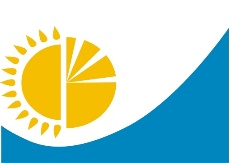 
Мемлекеттік статистика органдары құпиялылығына кепілдік береді

Конфиденциальность гарантируется органами государственной статистики
Мемлекеттік статистика органдары құпиялылығына кепілдік береді

Конфиденциальность гарантируется органами государственной статистики
Мемлекеттік статистика органдары құпиялылығына кепілдік береді

Конфиденциальность гарантируется органами государственной статистики
Приложение 3 к приказу Председателя Комитета по статистике Министерства национальной экономики Республики Казахстан от ___________2016 года № __

Қазақстан Республикасы Ұлттық экономика министрлігі Статистика комитеті төрағасының 2014 жылғы

4 желтоқсандағы № 67 

бұйрығына 8-қосымша
Жалпымемлекеттік статистикалық байқаудың статистикалық нысаны

Статистическая форма общегосударственного статистического наблюдения
Жалпымемлекеттік статистикалық байқаудың статистикалық нысаны

Статистическая форма общегосударственного статистического наблюдения
Жалпымемлекеттік статистикалық байқаудың статистикалық нысаны

Статистическая форма общегосударственного статистического наблюдения
Приложение 3 к приказу Председателя Комитета по статистике Министерства национальной экономики Республики Казахстан от ___________2016 года № __

Қазақстан Республикасы Ұлттық экономика министрлігі Статистика комитеті төрағасының 2014 жылғы

4 желтоқсандағы № 67 

бұйрығына 8-қосымша
Аумақтық статистика органына тапсырылады

Представляется территориальному органу статистики
Аумақтық статистика органына тапсырылады

Представляется территориальному органу статистики
Статистикалық нысанды www.stat.gov.kz сайтынан алуға болады

Статистическую форму можно получить на сайте www.stat.gov.kz
Статистикалық нысанды www.stat.gov.kz сайтынан алуға болады

Статистическую форму можно получить на сайте www.stat.gov.kz
Мемлекеттік статистиканың тиісті органдарына анық емес бастапқы статистикалық деректерді ұсыну және бастапқы статистикалық деректерді белгіленген мерзімде ұсынбау "Әкімшілік құқық бұзушылық туралы" Қазақстан Республикасы Кодексінің 497-бабында көзделген әкімшілік құқық бұзушылықтар болып табылады.

Представление недостоверных и непредставление первичных статистических данных в соответствующие органы государственной статистики в установленный срок являются административными правонарушениями, предусмотренными статьей 497 Кодекса Республики Казахстан "Об административных правонарушениях".
Мемлекеттік статистиканың тиісті органдарына анық емес бастапқы статистикалық деректерді ұсыну және бастапқы статистикалық деректерді белгіленген мерзімде ұсынбау "Әкімшілік құқық бұзушылық туралы" Қазақстан Республикасы Кодексінің 497-бабында көзделген әкімшілік құқық бұзушылықтар болып табылады.

Представление недостоверных и непредставление первичных статистических данных в соответствующие органы государственной статистики в установленный срок являются административными правонарушениями, предусмотренными статьей 497 Кодекса Республики Казахстан "Об административных правонарушениях".
Мемлекеттік статистиканың тиісті органдарына анық емес бастапқы статистикалық деректерді ұсыну және бастапқы статистикалық деректерді белгіленген мерзімде ұсынбау "Әкімшілік құқық бұзушылық туралы" Қазақстан Республикасы Кодексінің 497-бабында көзделген әкімшілік құқық бұзушылықтар болып табылады.

Представление недостоверных и непредставление первичных статистических данных в соответствующие органы государственной статистики в установленный срок являются административными правонарушениями, предусмотренными статьей 497 Кодекса Республики Казахстан "Об административных правонарушениях".
Мемлекеттік статистиканың тиісті органдарына анық емес бастапқы статистикалық деректерді ұсыну және бастапқы статистикалық деректерді белгіленген мерзімде ұсынбау "Әкімшілік құқық бұзушылық туралы" Қазақстан Республикасы Кодексінің 497-бабында көзделген әкімшілік құқық бұзушылықтар болып табылады.

Представление недостоверных и непредставление первичных статистических данных в соответствующие органы государственной статистики в установленный срок являются административными правонарушениями, предусмотренными статьей 497 Кодекса Республики Казахстан "Об административных правонарушениях".
Мемлекеттік статистиканың тиісті органдарына анық емес бастапқы статистикалық деректерді ұсыну және бастапқы статистикалық деректерді белгіленген мерзімде ұсынбау "Әкімшілік құқық бұзушылық туралы" Қазақстан Республикасы Кодексінің 497-бабында көзделген әкімшілік құқық бұзушылықтар болып табылады.

Представление недостоверных и непредставление первичных статистических данных в соответствующие органы государственной статистики в установленный срок являются административными правонарушениями, предусмотренными статьей 497 Кодекса Республики Казахстан "Об административных правонарушениях".
Статистикалық нысан коды 

141112005

Код статистической формы 141112005
Сүрек дайындау және орман өсіру мен орман шаруашылығы жұмыстарын жүргізу туралы есеп
Сүрек дайындау және орман өсіру мен орман шаруашылығы жұмыстарын жүргізу туралы есеп
Сүрек дайындау және орман өсіру мен орман шаруашылығы жұмыстарын жүргізу туралы есеп
Сүрек дайындау және орман өсіру мен орман шаруашылығы жұмыстарын жүргізу туралы есеп
1-орман 

1-лес
Отчет о заготовке древесины и проведении лесокультурных и лесохозяйственных работ
Отчет о заготовке древесины и проведении лесокультурных и лесохозяйственных работ
Отчет о заготовке древесины и проведении лесокультурных и лесохозяйственных работ
Отчет о заготовке древесины и проведении лесокультурных и лесохозяйственных работ
Жылдық

Годовая
 Есепті кезең

Отчетный период
 Есепті кезең

Отчетный период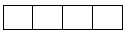 
жыл

год
 

Экономикалық қызмет түрлерінің жалпы жіктеуішінің (бұдан әрі – ЭҚЖЖ) коды бойынша қызметтің негізгі және қайталама түрлері 02 - "Орман өсіру және ағаш дайындау", 01.3 - "Көшеттік өнімдерін өндіру" болып табылатын заңды тұлғалар және (немесе) олардың құрылымдық және оқшауланған бөлімшелері және ағаш кесу билеті бар болған жағдайда жеке кәсіпкерлер ұсынады.

Представляют юридические лица и (или) их структурные и обособленные подразделения с основным и вторичным видами деятельности по кодам Общего классификатора видов экономической деятельности (далее – ОКЭД) 02 - "Лесоводство и лесозаготовки", 01.3 - "Производство продукции питомников" и индивидуальные предприниматели при наличии лесорубочного билета.
 

Экономикалық қызмет түрлерінің жалпы жіктеуішінің (бұдан әрі – ЭҚЖЖ) коды бойынша қызметтің негізгі және қайталама түрлері 02 - "Орман өсіру және ағаш дайындау", 01.3 - "Көшеттік өнімдерін өндіру" болып табылатын заңды тұлғалар және (немесе) олардың құрылымдық және оқшауланған бөлімшелері және ағаш кесу билеті бар болған жағдайда жеке кәсіпкерлер ұсынады.

Представляют юридические лица и (или) их структурные и обособленные подразделения с основным и вторичным видами деятельности по кодам Общего классификатора видов экономической деятельности (далее – ОКЭД) 02 - "Лесоводство и лесозаготовки", 01.3 - "Производство продукции питомников" и индивидуальные предприниматели при наличии лесорубочного билета.
 

Экономикалық қызмет түрлерінің жалпы жіктеуішінің (бұдан әрі – ЭҚЖЖ) коды бойынша қызметтің негізгі және қайталама түрлері 02 - "Орман өсіру және ағаш дайындау", 01.3 - "Көшеттік өнімдерін өндіру" болып табылатын заңды тұлғалар және (немесе) олардың құрылымдық және оқшауланған бөлімшелері және ағаш кесу билеті бар болған жағдайда жеке кәсіпкерлер ұсынады.

Представляют юридические лица и (или) их структурные и обособленные подразделения с основным и вторичным видами деятельности по кодам Общего классификатора видов экономической деятельности (далее – ОКЭД) 02 - "Лесоводство и лесозаготовки", 01.3 - "Производство продукции питомников" и индивидуальные предприниматели при наличии лесорубочного билета.
 

Экономикалық қызмет түрлерінің жалпы жіктеуішінің (бұдан әрі – ЭҚЖЖ) коды бойынша қызметтің негізгі және қайталама түрлері 02 - "Орман өсіру және ағаш дайындау", 01.3 - "Көшеттік өнімдерін өндіру" болып табылатын заңды тұлғалар және (немесе) олардың құрылымдық және оқшауланған бөлімшелері және ағаш кесу билеті бар болған жағдайда жеке кәсіпкерлер ұсынады.

Представляют юридические лица и (или) их структурные и обособленные подразделения с основным и вторичным видами деятельности по кодам Общего классификатора видов экономической деятельности (далее – ОКЭД) 02 - "Лесоводство и лесозаготовки", 01.3 - "Производство продукции питомников" и индивидуальные предприниматели при наличии лесорубочного билета.
 

Экономикалық қызмет түрлерінің жалпы жіктеуішінің (бұдан әрі – ЭҚЖЖ) коды бойынша қызметтің негізгі және қайталама түрлері 02 - "Орман өсіру және ағаш дайындау", 01.3 - "Көшеттік өнімдерін өндіру" болып табылатын заңды тұлғалар және (немесе) олардың құрылымдық және оқшауланған бөлімшелері және ағаш кесу билеті бар болған жағдайда жеке кәсіпкерлер ұсынады.

Представляют юридические лица и (или) их структурные и обособленные подразделения с основным и вторичным видами деятельности по кодам Общего классификатора видов экономической деятельности (далее – ОКЭД) 02 - "Лесоводство и лесозаготовки", 01.3 - "Производство продукции питомников" и индивидуальные предприниматели при наличии лесорубочного билета.
Тапсыру мерзімі – есепті кезеңнен кейен 21 (қоса алғанға) ақпанға дейін. 

Срок представления – до 21 февраля (включительно) после отчетного периода 
Тапсыру мерзімі – есепті кезеңнен кейен 21 (қоса алғанға) ақпанға дейін. 

Срок представления – до 21 февраля (включительно) после отчетного периода 
Тапсыру мерзімі – есепті кезеңнен кейен 21 (қоса алғанға) ақпанға дейін. 

Срок представления – до 21 февраля (включительно) после отчетного периода 
Тапсыру мерзімі – есепті кезеңнен кейен 21 (қоса алғанға) ақпанға дейін. 

Срок представления – до 21 февраля (включительно) после отчетного периода 
Тапсыру мерзімі – есепті кезеңнен кейен 21 (қоса алғанға) ақпанға дейін. 

Срок представления – до 21 февраля (включительно) после отчетного периода 
БСН коды

код БИН
ЖСН коды

код ИИН
1. Орман шаруашылығы саласындағы қызметті нақты жүзеге асыру аумағын (облыс, қала, аудан) көрсетіңіз

Укажите территорию (область, город, район) фактического осуществления деятельности в области лесного хозяйства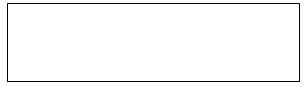 
1.1 Аумақ коды Әкімшілік-аумақтық объектілер жіктеуішіне сәйкес (бұдан әрi – ӘАОЖ) (статистикалық нысанды қағаз тасығышта тапсыру кезінде статистика органының қызметкері толтырады) 

Код территории согласно Классификатору административно-территориальных объектов (далее – КАТО) (заполняется работником органа статистики при сдаче статистической формы на бумажном носителе)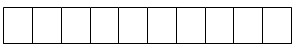 
АШӨСЖ1 сәйкес өнімдердің атауы

Наименование продукции в соответствии с СКПСХ1

АШӨСЖ бойынша өнімнің коды

Код продукции по СКПСХ

Дайындау

Заготовка

Құны, мың теңгемен

Стоимость, в тысячах тенге

А
Б
1
2
Өңделмеген сүрек, тығыз текше м.2

Древесина необработанная, в плотных куб. м.2
(АШӨСЖ бойынша коды 02.20.1)

(код 02.20.1 по СКПСХ)
Жабайы өсетін орман шаруашылығының ағаштық емес өнімдері, килограммен

Продукция лесного хозяйства не древесная дикорастущая, в килограммах
(АШӨСЖ бойынша коды 02.30)

(код 02.30 по СКПСХ)
АШӨСЖ сәйкес көрсетілген қызметтер атауы

Наименование услуги в соответствии с СКПСХ

АШӨСЖ коды бойынша

Код по СКПСХ

Ағаш дайындау саласындағы көрсетілетін қызметтер

Услуги в области лесозаготовок

А
Б
1
Көрсеткіштің атауы

Наименование показателя

Дайындау, тығыз текше м.

Заготовка, в плотных куб. м.

Құны, мың теңгемен

Стоимость, в тысячах тенге

А
1
2
 Санитарлық және өзге де ағаш кесу кезінде алынған сүрек

 Древесина, полученная при санитарных и прочих рубках леса
Жол коды
Код строки

Көрсеткіштің атауы

Наименование показателя

Дайындау, килограммен

Заготовка, в килограммах

 

Құны, мың теңгемен
Стоимость, в тысячах тенге

А
Б
1
2
01
Орман ағаштарының тұқымдары

Семена деревьев лесных 
02
одан ағаш тұқымдары плантацияларында және учаскелерінде 

из них на лесосеменных плантациях и участках
АШӨСЖ сәйкес көрсетілген қызметтер атауы

Наименование услуги в соответствии с СКПСХ

АШӨСЖ коды бойынша

Код по СКПСХ

Орман тәлімбақтарының көрсетілген қызметтері

Услуги лесопитомников

А
Б
1
АШӨСЖ сәйкес көрсетілген қызметтер атауы

Наименование услуги в соответствии с СКПСХ

АШӨСЖ коды бойынша

Код по СКПСХ

Орман өсіру саласындағы көрсетілген қызметтер

Услуги в области лесоводства

А
Б
1
Көрсеткіштің атауы

Наименование показателя

Алқабы, гектармен

Площадь, в гектарах

Орманды орналастыруға жұмсалған шығындар, мың теңгемен

Затраты на лесоустройство, в тысячах тенге

Б
1
2
Орманды орналастыру

Лесоустройство
ЭҚЖЖ3 сәйкес қызмет түрлерінің атауы

Наименование видов деятельности в соответствии с ОКЭД3

ЭҚЖЖ4коды

Код по ОКЭД4

Өндірілген өнімдердің (тауарлардың, көрсетілетін қызметтердің) көлемі

Объем произведенной продукции (товаров, услуг)

А
Б
1
Алғашқы деректерді жариялауға келісеміз5  

Согласны на опубликование первичных данных5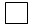 
Алғашқы деректерді жариялауға келіспейміз5

Не согласны на опубликование 

первичных данных5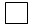 Қазақстан Республикасы Ұлттық
экономика министрлігінің Статистика
комитеті төрағасының
2014 жылғы 4 желтоқсандағы
№ 67 бұйрығына 9-қосымшаҚазақстан Республикасы Ұлттық
экономика министрлігінің Статистика
комитеті төрағасының
2014 жылғы 4 желтоқсандағы
№ 67 бұйрығына 10-қосымша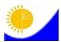 
Мемлекеттік статистика органдары құпиялылығына кепілдік береді

Конфиденциальность гарантируется органами государственной статистики

Жалпымемлекеттік статистикалық байқаудың статистикалық нысаны

Статистическая форма общегосударственного статистического наблюдения
Мемлекеттік статистика органдары құпиялылығына кепілдік береді

Конфиденциальность гарантируется органами государственной статистики

Жалпымемлекеттік статистикалық байқаудың статистикалық нысаны

Статистическая форма общегосударственного статистического наблюдения
Приложение 10 к приказу Председателя Комитета по статистике

Министерства национальной экономики Республики Казахстан

от 4 декабря 2014 года № 67
Аумақтық статистика

органына тапсырылады

Представляется территориальному органу статистики

Статистикалық нысанды

www.stat.gov.kz сайтынан

алуға болады

Статистическую форму можно

получить на сайте www.stat.gov.kz
Аумақтық статистика

органына тапсырылады

Представляется территориальному органу статистики

Статистикалық нысанды

www.stat.gov.kz сайтынан

алуға болады

Статистическую форму можно

получить на сайте www.stat.gov.kz
Аумақтық статистика

органына тапсырылады

Представляется территориальному органу статистики

Статистикалық нысанды

www.stat.gov.kz сайтынан

алуға болады

Статистическую форму можно

получить на сайте www.stat.gov.kz
Мемлекеттік статистиканың тиісті органдарына дәйексіз деректерді ұсыну және алғашқы статистикалық деректерді тапсырмау "Әкімшілік құқық бұзушылық туралы" Қазақстан Республикасы Кодексінің 497-бабында көзделген әкімшілік құқық бұзушылықтар болып табылады.

Представление недостоверных и непредставление первичных статистических данных в соответствующие органы государственной статистики являются административными правонарушениями, предусмотренными статьей 497 Кодекса Республики Казахстан "Об административных правонарушениях".
Мемлекеттік статистиканың тиісті органдарына дәйексіз деректерді ұсыну және алғашқы статистикалық деректерді тапсырмау "Әкімшілік құқық бұзушылық туралы" Қазақстан Республикасы Кодексінің 497-бабында көзделген әкімшілік құқық бұзушылықтар болып табылады.

Представление недостоверных и непредставление первичных статистических данных в соответствующие органы государственной статистики являются административными правонарушениями, предусмотренными статьей 497 Кодекса Республики Казахстан "Об административных правонарушениях".
Мемлекеттік статистиканың тиісті органдарына дәйексіз деректерді ұсыну және алғашқы статистикалық деректерді тапсырмау "Әкімшілік құқық бұзушылық туралы" Қазақстан Республикасы Кодексінің 497-бабында көзделген әкімшілік құқық бұзушылықтар болып табылады.

Представление недостоверных и непредставление первичных статистических данных в соответствующие органы государственной статистики являются административными правонарушениями, предусмотренными статьей 497 Кодекса Республики Казахстан "Об административных правонарушениях".
Мемлекеттік статистиканың тиісті органдарына дәйексіз деректерді ұсыну және алғашқы статистикалық деректерді тапсырмау "Әкімшілік құқық бұзушылық туралы" Қазақстан Республикасы Кодексінің 497-бабында көзделген әкімшілік құқық бұзушылықтар болып табылады.

Представление недостоверных и непредставление первичных статистических данных в соответствующие органы государственной статистики являются административными правонарушениями, предусмотренными статьей 497 Кодекса Республики Казахстан "Об административных правонарушениях".
Статистикалық нысан

коды 0101104

Код статистической

формы 0101104
Статистикалық нысан

коды 0101104

Код статистической

формы 0101104
Майлы дақылдар тұқымдарының қолда бары және қозғалысы туралы

О наличии и движении семян масличных культур
Майлы дақылдар тұқымдарының қолда бары және қозғалысы туралы

О наличии и движении семян масличных культур
3-сх (майлы)

3-лес (масличные)
3-сх (майлы)

3-лес (масличные)
Тоқсандық

Квартальная
Есепті кезең 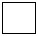 Тоқсан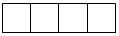 жыл

Отчетный месяц Квартал год


Есепті кезең Тоқсанжыл

Отчетный месяц Квартал год


Есепті кезең Тоқсанжыл

Отчетный месяц Квартал год


Майлы дақылдар тұқымын өсірумен, өңдеумен, сатумен және сақтаумен айналысатын заңды тұлғалар және (немесе) олардың құрылымдық және оқшауланған бөлімшелері, шаруа немесе фермер қожалықтары, жеке кәсіпкерлер тапсырады.

Представляют юридические лица и (или) их структурные и обособленные подразделения, крестьянские или фермерские хозяйства, индивидуальные предприниматели, занимающиеся выращиванием, переработкой, торговлей и хранением семян масличных культур.
Майлы дақылдар тұқымын өсірумен, өңдеумен, сатумен және сақтаумен айналысатын заңды тұлғалар және (немесе) олардың құрылымдық және оқшауланған бөлімшелері, шаруа немесе фермер қожалықтары, жеке кәсіпкерлер тапсырады.

Представляют юридические лица и (или) их структурные и обособленные подразделения, крестьянские или фермерские хозяйства, индивидуальные предприниматели, занимающиеся выращиванием, переработкой, торговлей и хранением семян масличных культур.
Майлы дақылдар тұқымын өсірумен, өңдеумен, сатумен және сақтаумен айналысатын заңды тұлғалар және (немесе) олардың құрылымдық және оқшауланған бөлімшелері, шаруа немесе фермер қожалықтары, жеке кәсіпкерлер тапсырады.

Представляют юридические лица и (или) их структурные и обособленные подразделения, крестьянские или фермерские хозяйства, индивидуальные предприниматели, занимающиеся выращиванием, переработкой, торговлей и хранением семян масличных культур.
Майлы дақылдар тұқымын өсірумен, өңдеумен, сатумен және сақтаумен айналысатын заңды тұлғалар және (немесе) олардың құрылымдық және оқшауланған бөлімшелері, шаруа немесе фермер қожалықтары, жеке кәсіпкерлер тапсырады.

Представляют юридические лица и (или) их структурные и обособленные подразделения, крестьянские или фермерские хозяйства, индивидуальные предприниматели, занимающиеся выращиванием, переработкой, торговлей и хранением семян масличных культур.
Ұсыну мерзімі-есепті кезеңнен кейінгі 3 күні.

Срок представления - 3 числа после отчетного периода.
Ұсыну мерзімі-есепті кезеңнен кейінгі 3 күні.

Срок представления - 3 числа после отчетного периода.
Ұсыну мерзімі-есепті кезеңнен кейінгі 3 күні.

Срок представления - 3 числа после отчетного периода.
Ұсыну мерзімі-есепті кезеңнен кейінгі 3 күні.

Срок представления - 3 числа после отчетного периода.
БСН коды

код БИН
ЖСН коды

код ИИН
Майлы дақылдың атауы

Наименование масличной культуры
Майлы дақылдың тұқымдары сақталған аумақ (облыс, қала, аудан)

Территория, на которой хранятся семена масличной культуры (область, город, район)
1.1 "Ауыл, орман және балық шаруашылығы өнімдерінің (тауарлардың және қызметтердің) статистикалық жіктеуішіне" сәйкес майлы дақыл түрінің коды (статистикалық нысанды қағаз тасығышта тапсыру кезінде статистика органының қызметкері толтырады)

Код вида масличной культуры согласно "Статистическому классификатору продукции (товаров и услуг) сельского, лесного и рыбного хозяйства" (заполняется работником органа статистики при сдаче статистической формы на бумажном носителе)
1.2 Аумақ коды әкімшілік-аумақтық объектілер жіктеуішіне сәйкес (бұдан әрі – ӘАОЖ) (статистикалық нысанды қағаз тасығышта тапсыру кезінде статистика органының қызметкері толтырады)

Код территории согласно Классификатору административно- территориальных объектов" (далее - КАТО) (заполняется работником органа статистики при сдаче статистической формы на бумажном носителе)
Жол коды

Код строки
Көрсеткіштің атауы

Наименование показателя
Барлығы

Всего
Соның ішінде пайдалану түрлері бойынша:

В том числе по типу использования:
Соның ішінде пайдалану түрлері бойынша:

В том числе по типу использования:
Соның ішінде пайдалану түрлері бойынша:

В том числе по типу использования:
Жол коды

Код строки
Көрсеткіштің атауы

Наименование показателя
Барлығы

Всего
азық-түліктік

продоволь-ственные
тұқымдық

семенные
жемшөптік

фуражные
А
Б
1
2
3
4
1
Кезен басындағы қолда бары

Наличие на начало периодаа
2
Есепті тоқсанда алынған майлы дақылдар тұқымдары

Получено семян масличных культур за отчетный квартал
соның ішінде:

в том числе:
2.1
жаңа түсімнен

с нового урожая
2.2
импорт бойынша

по импорту
2.3
өзге де түсімдер

прочее поступление
3
Есепті тоқсандағы шығыс

Израсходовано за отчетный квартал
соның ішінде:

в том числе:
3.1
өз тұтынуына

на собственное потребление
одан:

из него:
3.1.1
қайта өңдеуге 

на переработку
х
х
3.2
заттай көріністе төлеуге

на оплату в натуральном выражении
3.3
экспортқа

на экспорт
3.4
өзге де шығыстар

прочий расход
4
Кезен соңындағы қолда бары

Наличие на конец периодаҚазақстан Республикасы Ұлттық
экономика министрлігінің Статистика
комитеті төрағасының
2014 жылғы 4 желтоқсандағы
№ 67 бұйрығына 11-қосымшаҚазақстан Республикасы Ұлттық
экономика министрлігінің Статистика
комитеті төрағасының
2014 жылғы 4 желтоқсандағы
№ 67 бұйрығына 12-қосымша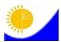 
Мемлекеттік статистика органдары құпиялылығына кепілдік береді

Конфиденциальность гарантируется органами государственной статистики

Жалпымемлекеттік статистикалық байқаудың статистикалық нысаны

Статистическая форма общегосударственного статистического наблюдения
Мемлекеттік статистика органдары құпиялылығына кепілдік береді

Конфиденциальность гарантируется органами государственной статистики

Жалпымемлекеттік статистикалық байқаудың статистикалық нысаны

Статистическая форма общегосударственного статистического наблюдения
Приложение 12 к приказу Председателя Комитета по статистике

Министерства национальной экономики Республики Казахстан

от 4 декабря 2014 года № 67
Аумақтық статистика

органына тапсырылады

Представляется территориальному органу статистики

Статистикалық нысанды

www.stat.gov.kz сайтынан

алуға болады

Статистическую форму можно

получить на сайте www.stat.gov.kz
Аумақтық статистика

органына тапсырылады

Представляется территориальному органу статистики

Статистикалық нысанды

www.stat.gov.kz сайтынан

алуға болады

Статистическую форму можно

получить на сайте www.stat.gov.kz
Аумақтық статистика

органына тапсырылады

Представляется территориальному органу статистики

Статистикалық нысанды

www.stat.gov.kz сайтынан

алуға болады

Статистическую форму можно

получить на сайте www.stat.gov.kz
Мемлекеттік статистиканың тиісті органдарына дәйексіз деректерді ұсыну және алғашқы статистикалық деректерді тапсырмау "Әкімшілік құқық бұзушылық туралы" Қазақстан Республикасы Кодексінің 497-бабында көзделген әкімшілік құқық бұзушылықтар болып табылады.

Представление недостоверных и непредставление первичных статистических данных в соответствующие органы государственной статистики являются административными правонарушениями, предусмотренными статьей 497 Кодекса Республики Казахстан "Об административных правонарушениях".
Мемлекеттік статистиканың тиісті органдарына дәйексіз деректерді ұсыну және алғашқы статистикалық деректерді тапсырмау "Әкімшілік құқық бұзушылық туралы" Қазақстан Республикасы Кодексінің 497-бабында көзделген әкімшілік құқық бұзушылықтар болып табылады.

Представление недостоверных и непредставление первичных статистических данных в соответствующие органы государственной статистики являются административными правонарушениями, предусмотренными статьей 497 Кодекса Республики Казахстан "Об административных правонарушениях".
Мемлекеттік статистиканың тиісті органдарына дәйексіз деректерді ұсыну және алғашқы статистикалық деректерді тапсырмау "Әкімшілік құқық бұзушылық туралы" Қазақстан Республикасы Кодексінің 497-бабында көзделген әкімшілік құқық бұзушылықтар болып табылады.

Представление недостоверных и непредставление первичных статистических данных в соответствующие органы государственной статистики являются административными правонарушениями, предусмотренными статьей 497 Кодекса Республики Казахстан "Об административных правонарушениях".
Мемлекеттік статистиканың тиісті органдарына дәйексіз деректерді ұсыну және алғашқы статистикалық деректерді тапсырмау "Әкімшілік құқық бұзушылық туралы" Қазақстан Республикасы Кодексінің 497-бабында көзделген әкімшілік құқық бұзушылықтар болып табылады.

Представление недостоверных и непредставление первичных статистических данных в соответствующие органы государственной статистики являются административными правонарушениями, предусмотренными статьей 497 Кодекса Республики Казахстан "Об административных правонарушениях".
Статистикалық нысан

коды 0111104

Код статистической

формы 0111104
Статистикалық нысан

коды 0111104

Код статистической

формы 0111104
Балық аулау және акваөсіру туралы

О рыболовстве и аквакультуре
Балық аулау және акваөсіру туралы

О рыболовстве и аквакультуре
3-сх (майлы)

3-лес (масличные)
3-сх (майлы)

3-лес (масличные)
Тоқсандық

Квартальная
Есепті кезең 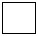 Тоқсан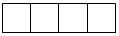 жыл

Отчетный месяц Квартал год


Есепті кезең Тоқсанжыл

Отчетный месяц Квартал год


Есепті кезең Тоқсанжыл

Отчетный месяц Квартал год


Экономикалық қызмет түрлерінің жалпы жіктеуішінің (бұдан әрі ЭҚЖЖ) "Балық шаруашылығы және акваөсіру" 03 коды бойынша негізгі және қосалқы қызмет түрлерімен заңды тұлғалар (немесе) және олардың құрылымдық және оқшауланған бөлімшелері, жеке кәсіпкерлер және жануарлар дүниесін пайдалануға рұқсаты және (немесе) балық шаруашылығын жүргізуге шарты бар жеке тұлғалар тапсырады.

Представляют юридические лица и (или) их структурные и обособленные подразделения, индивидуальные предприниматели с основным и вторичным видом деятельности по коду Общего классификатора видов экономической деятельности (далее - ОКЭД) 03 "Рыболовство и аквакультура" и физические лица, имеющие разрешение на пользование животным миром и (или) договор на ведение рыбного хозяйства.
Экономикалық қызмет түрлерінің жалпы жіктеуішінің (бұдан әрі ЭҚЖЖ) "Балық шаруашылығы және акваөсіру" 03 коды бойынша негізгі және қосалқы қызмет түрлерімен заңды тұлғалар (немесе) және олардың құрылымдық және оқшауланған бөлімшелері, жеке кәсіпкерлер және жануарлар дүниесін пайдалануға рұқсаты және (немесе) балық шаруашылығын жүргізуге шарты бар жеке тұлғалар тапсырады.

Представляют юридические лица и (или) их структурные и обособленные подразделения, индивидуальные предприниматели с основным и вторичным видом деятельности по коду Общего классификатора видов экономической деятельности (далее - ОКЭД) 03 "Рыболовство и аквакультура" и физические лица, имеющие разрешение на пользование животным миром и (или) договор на ведение рыбного хозяйства.
Экономикалық қызмет түрлерінің жалпы жіктеуішінің (бұдан әрі ЭҚЖЖ) "Балық шаруашылығы және акваөсіру" 03 коды бойынша негізгі және қосалқы қызмет түрлерімен заңды тұлғалар (немесе) және олардың құрылымдық және оқшауланған бөлімшелері, жеке кәсіпкерлер және жануарлар дүниесін пайдалануға рұқсаты және (немесе) балық шаруашылығын жүргізуге шарты бар жеке тұлғалар тапсырады.

Представляют юридические лица и (или) их структурные и обособленные подразделения, индивидуальные предприниматели с основным и вторичным видом деятельности по коду Общего классификатора видов экономической деятельности (далее - ОКЭД) 03 "Рыболовство и аквакультура" и физические лица, имеющие разрешение на пользование животным миром и (или) договор на ведение рыбного хозяйства.
Экономикалық қызмет түрлерінің жалпы жіктеуішінің (бұдан әрі ЭҚЖЖ) "Балық шаруашылығы және акваөсіру" 03 коды бойынша негізгі және қосалқы қызмет түрлерімен заңды тұлғалар (немесе) және олардың құрылымдық және оқшауланған бөлімшелері, жеке кәсіпкерлер және жануарлар дүниесін пайдалануға рұқсаты және (немесе) балық шаруашылығын жүргізуге шарты бар жеке тұлғалар тапсырады.

Представляют юридические лица и (или) их структурные и обособленные подразделения, индивидуальные предприниматели с основным и вторичным видом деятельности по коду Общего классификатора видов экономической деятельности (далее - ОКЭД) 03 "Рыболовство и аквакультура" и физические лица, имеющие разрешение на пользование животным миром и (или) договор на ведение рыбного хозяйства.
Тапсыру мерзімі-есепті кезеңнен кейінгі 25 ақпан.

Срок представления - 25 февраля после отчетного периода.
Тапсыру мерзімі-есепті кезеңнен кейінгі 25 ақпан.

Срок представления - 25 февраля после отчетного периода.
Тапсыру мерзімі-есепті кезеңнен кейінгі 25 ақпан.

Срок представления - 25 февраля после отчетного периода.
Тапсыру мерзімі-есепті кезеңнен кейінгі 25 ақпан.

Срок представления - 25 февраля после отчетного периода.
БСН коды

Код БИН
ЖСН коды

Код ИИН
1. Балық аулау және акваөсіру саласында қызметті іске асырудың нақты орнын көрсетіңіз – облыс, қала, аудан

Укажите фактическое место осуществления деятельности в области рыболовства и аквакультуры – область, город, район
Аумақ коды Әкімшілік-аумақтық объектілер жіктеуішіне сәйкес (бұдан әрi - ӘАОЖ) (статистикалық нысанды қағаз тасығышта тапсыру кезінде статистика органының қызметкері толтырады)

Код территории согласно Классификатору административно-территориальных объектов (далее - КАТО) (заполняется работником органа статистики при сдаче статистической формы на бумажном носителе)
АШӨСЖ сәйкес балықтардың және басқа су жануарларының түрлері

Виды рыб и других водных животных в соответствии с СКПСХ
АШӨСЖ бойынша коды

Код по СКПСХ 
БШСАА2 бойынша коды

Код по СРВ 
Балық және басқа су жануарларын аулау, килограммен

Улов рыбы и других водных животных, в килограммах
Өткізілген балық және басқа су жануарлары

Реализация рыбы и других водных животных
Өткізілген балық және басқа су жануарлары

Реализация рыбы и других водных животных
АШӨСЖ сәйкес балықтардың және басқа су жануарларының түрлері

Виды рыб и других водных животных в соответствии с СКПСХ
АШӨСЖ бойынша коды

Код по СКПСХ 
БШСАА2 бойынша коды

Код по СРВ 
Балық және басқа су жануарларын аулау, килограммен

Улов рыбы и других водных животных, в килограммах
заттай көріністегі, килограммен

в натуральном выражении, в килограммах
қолданыстағы бағамен, мың теңгемен

в действующих ценах, в тысячах тенге
А
Б
В
1
2
3
2.2. Балық аулауға сатылған жолдамалар санын көрсетіңіз, данамен

Укажите количество реализованных путевок на улов рыбы, в штуках
2.3. Балық аулауға сатылған жолдамалардың құнын көрсетіңіз, мың теңгемен

Укажите стоимость реализованных путевок на улов рыбы, в тысячах тенге
2.4. Жеке немесе жалға алынған кемелермен тасымалданған балық санын көрсетіңіз, тоннамен

Укажите количество перевезенной рыбы собственными или арендованными судами, в тоннах
2.5 Аулау орнынан жағалауға дейін жеке немесе жалға алынған кемелермен балықты тасымалдаудың орташа қашықтығын көрсетіңіз, километрмен

Укажите среднее расстояние перевозки рыбы собственными или арендованными судами от места добычи до берега, в километрах
АШӨСЖ сәйкес балықтың түрлері

Виды рыбы в соответствии с СКПСХ
АШӨСЖ бойынша коды

Код по СКПСХ
Өсірілгені

Выращено
Өсірілгені

Выращено
Өсірілгені

Выращено
Өткізілген

Реализация
Өткізілген

Реализация
Өткізілген

Реализация
АШӨСЖ сәйкес балықтың түрлері

Виды рыбы в соответствии с СКПСХ
АШӨСЖ бойынша коды

Код по СКПСХ
заттай көріністегі, мың данамен

в натуральном выражении, в тысячах штук
қолданыстағы бағамен, мың теңгемен

в действующих ценах, в тысячах тенге
өткен жылғы орташажылдық бағамен, мың теңгемен

в среднегодовых ценах предыдущего года, в тысячах тенге
заттай көріністегі, мың данамен

в натуральном выражении, в тысячах штук
қолданыстағы бағамен, мың теңгемен

в действующих ценах, в тысячах тенге
өткен жылғы орташажылдық бағамен, мың теңгемен

в среднегодовых ценах предыдущего года, в тысячах тенге
А
Б
1
2
3
4
5
6
АШӨСЖ сәйкес балықтың түрлері

Виды рыбы в соответствии с СКПСХ
АШӨСЖ бойынша коды

Код по СКПСХ
Жіберілгені

Выпущено
Жіберілгені

Выпущено
АШӨСЖ сәйкес балықтың түрлері

Виды рыбы в соответствии с СКПСХ
АШӨСЖ бойынша коды

Код по СКПСХ
бақыланатын ортаға

в контролируемую среду
табиғи ортаға

в естественную среду
А
Б
1
2
АШӨСЖ сәйкес балықтардың және басқа су жануарларының түрлері

Виды рыб и других водных животных в соответствии с СКПСХ
АШӨСЖ бойынша коды

Код по СКПСХ 
ӨӘА3 бойынша коды

Код по СМК 
Өсірілгені

Выращено
Өсірілгені

Выращено
Өткізілгені

Реализация
Өткізілгені

Реализация
АШӨСЖ сәйкес балықтардың және басқа су жануарларының түрлері

Виды рыб и других водных животных в соответствии с СКПСХ
АШӨСЖ бойынша коды

Код по СКПСХ 
ӨӘА3 бойынша коды

Код по СМК 
заттай көріністегі, килограммен

в натуральном выражении, в килограммах
қолданыстағы бағамен, мың теңгемен

в действующих ценах, в тысячах тенге
заттай көріністегі, килограммен

в натуральном выражении, в килограммах
қолданыстағы бағамен, мың теңгемен

в действующих ценах, в тысячах тенге
А
Б
В
1
2
3
4
ӨӘА бойынша коды

Код по СМК
Өсіру орындары

Места культивирования
Балықтар

Рыбы
Балықтар

Рыбы
Шаян тәрізділер

Ракообразных
Шаян тәрізділер

Ракообразных
ӨӘА бойынша коды

Код по СМК
Өсіру орындары

Места культивирования
саны, бірлікпен

количество, в единицах
ауданы5

площадь
саны, бірлікпен

количество, в единицах
ауданы5

площадь
А
Б
1
2
3
4
1
Тоған сулар мен бассейндер

Пруды и бассейны
2
Қоршалған учаскілер мен айдамдар

Огороженные участки и загоны
3
Шарбақтар

/Садки
5
Бөгеулер

Запруды
9
Өзге де

Другие
Жолдың коды

Код строки
Көрсеткіштердің атауы

Наименование показателей
Өлшем бірлігі

Единица измерения
Заттай көріністегі

В натуральном выражении
А
Б
В
1
1
Тауарлық балық және балық өсіру материалын өсіру бойынша су айдындарының жалпы ауданы

Общая площадь водного зеркала водоемов по выращиванию товарной рыбы и рыбопосадочного материала
в гектарах
2
Жұмсалған жемнің барлық түрлерінің шығыны

Израсходовано всех видов кормов
в килограммах
соның ішінде:

в том числе:
2.1
тауарлық балықтарға

для товарной рыбы
в килограммах
2.2
балық өсіру материалына

для рыбопосадочного материала
в килограммах
3
Су айдындарына жіберілген тыңайтқыштар

Внесено в водоемы удобрений
в килограммах
3.1
минералды

минеральных
в килограммах
3.2
органикалық

органических
в килограммах
4
Есепті жылы қалпына келтірілген және жаңадан салынған балық өсіруге арналған су айдындары

Восстановлено и построено новых рыбоводных водоемов в отчетном году
в гектарах
соның ішінде:

в том числе:
4.1
семірту

нагульных
в гектарах
4.2
өсіру

питомных
в гектарах
АШӨСЖ сәйкес қызметтердің атауы

Наименование услуг в соответствии с СКПСХ
АШӨСЖ бойынша коды

Код по СКПСХ
Есепті жылға, мың теңгемен

За отчетный год, в тысячах тенге
Есепті жылға, мың теңгемен

За отчетный год, в тысячах тенге
АШӨСЖ сәйкес қызметтердің атауы

Наименование услуг в соответствии с СКПСХ
АШӨСЖ бойынша коды

Код по СКПСХ
қолданыстағы бағамен

в действующих ценах
өткен жылғы орташажылдық бағамен

в среднегодовых ценах предыдущего года
А
Б
1
2
ЭҚЖЖ сәйкес қызмет түрлерінің атауы

Наименование вида деятельности в соответствии с ОКЭД
ЭҚЖЖ бойынша коды (статистика органының қызметкері толтырады)

Код по ОКЭД (заполняется работниками органа статистики)
Қызметтің өзге де түрлері бойынша өндірілген өнімдердің (тауарлардың, қызметтердің) көлемі, мың теңгемен

Объем произведенной продукции (товаров, услуг) по другим видам деятельности, в тысячах тенге
А
Б
1"Балық аулау және акваөсіру туралы"
(коды 0111104, индексі 1-балық,
кезеңділігі жылдық) статистикалық
нысанының 1-қосымшасы
Коды
Су айдындарының атауы
1
Теңіздер
1.01
Арал теңізі
1.02
Каспий теңізі
2
Өзендер
2.01
Ертіс
2.02
Есіл
2.03
Тобыл 
2.04
Нұра
2.05
Жайық
2.06
Сырдария
2.07
Шу
2.08
Талас
2.09
Іле
2.10
Қиғаш
3
Көлдер 
3.01
Балқаш
3.02
Алакөл
3.03
Сасықкөл
3.04
Жалаңашкөл
3.05
Марқакөл
3.06
Зайсан
4
Су қоймалары 
4.01
Бұқтарма
4.02
Сергеевск
4.03
Вячеславск
4.04
Қапшағай
4.05
Шардара
4.06
Шүлбі
5
Жергілікті маңызы бар балық шаруашылығы су айдындары
5.01
Акмола облысының балық шаруашылығы су айдындары 
5.02
Актөбе облысының балық шаруашылығы су айдындары 
5.03
Алматы облысының балық шаруашылығы су айдындары 
5.04
Шығыс Қазақстан облысының балық шаруашылығы су айдындары 
5.05
Жамбыл облысының балық шаруашылығы су айдындары 
5.06
Батыс Қазақстан облысының балық шаруашылығы су айдындары 
5.07
Қарағанды облысының балық шаруашылығы су айдындары 
5.08
Қостанай облысының балық шаруашылығы су айдындары 
5.09
Қызылорда облысының балық шаруашылығы су айдындары 
5.10
Павлодар облысының балық шаруашылығы су айдындары 
5.11
Солтүстік Қазақстан облысының балық шаруашылығы су айдындары 
5.12
Оңтүстік Қазақстан облысының балық шаруашылығы су айдындары 
6
Каналдар
6.01
Қ. Сәтпаев атындағы канал
10
Өзге су айдындары "Балық аулау және акваөсіру туралы"
(коды 0111104, индексі 1-балық, 
кезеңділігі жылдық) статистикалық
нысанының 2-қосымшасы
Коды
Атауы
Ауданның өлшем бірлігі
1
Тоған су мен бассейндер
гектармен
2
Қоршалған учаскілер мен айдамдар
гектармен
3
Шарбақтар
шаршы метрмен
4
Арықтар мен сүрлемдік шұнқырлар
шаршы метрмен
5
Бөгеулер
гектармен
9
Өзгесі
гектарменҚазақстан Республикасы Ұлттық
экономика министрлігінің Статистика
комитеті төрағасының
2014 жылғы 4 желтоқсандағы
№ 67 бұйрығына 13-қосымшаҚазақстан Республикасы Ұлттық
экономика министрлігінің Статистика
комитеті төрағасының
2014 жылғы 4 желтоқсандағы
№ 67 бұйрығына 14-қосымша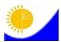 
Мемлекеттік статистика органдары құпиялылығына кепілдік береді

Конфиденциальность гарантируется органами государственной статистики

Жалпымемлекеттік статистикалық байқаудың статистикалық нысаны

Статистическая форма общегосударственного статистического наблюдения
Мемлекеттік статистика органдары құпиялылығына кепілдік береді

Конфиденциальность гарантируется органами государственной статистики

Жалпымемлекеттік статистикалық байқаудың статистикалық нысаны

Статистическая форма общегосударственного статистического наблюдения
Приложение 14 к приказу Председателя Комитета по статистике

Министерства национальной экономики Республики Казахстан

от 4 декабря 2014 года № 67
Аумақтық статистика

органына тапсырылады

Представляется территориальному органу статистики

Статистикалық нысанды

www.stat.gov.kz сайтынан

алуға болады

Статистическую форму можно

получить на сайте www.stat.gov.kz
Аумақтық статистика

органына тапсырылады

Представляется территориальному органу статистики

Статистикалық нысанды

www.stat.gov.kz сайтынан

алуға болады

Статистическую форму можно

получить на сайте www.stat.gov.kz
Аумақтық статистика

органына тапсырылады

Представляется территориальному органу статистики

Статистикалық нысанды

www.stat.gov.kz сайтынан

алуға болады

Статистическую форму можно

получить на сайте www.stat.gov.kz
Мемлекеттік статистиканың тиісті органдарына дәйексіз деректерді ұсыну және алғашқы статистикалық деректерді тапсырмау "Әкімшілік құқық бұзушылық туралы" Қазақстан Республикасы Кодексінің 497-бабында көзделген әкімшілік құқық бұзушылықтар болып табылады.

Представление недостоверных и непредставление первичных статистических данных в соответствующие органы государственной статистики являются административными правонарушениями, предусмотренными статьей 497 Кодекса Республики Казахстан "Об административных правонарушениях".
Мемлекеттік статистиканың тиісті органдарына дәйексіз деректерді ұсыну және алғашқы статистикалық деректерді тапсырмау "Әкімшілік құқық бұзушылық туралы" Қазақстан Республикасы Кодексінің 497-бабында көзделген әкімшілік құқық бұзушылықтар болып табылады.

Представление недостоверных и непредставление первичных статистических данных в соответствующие органы государственной статистики являются административными правонарушениями, предусмотренными статьей 497 Кодекса Республики Казахстан "Об административных правонарушениях".
Мемлекеттік статистиканың тиісті органдарына дәйексіз деректерді ұсыну және алғашқы статистикалық деректерді тапсырмау "Әкімшілік құқық бұзушылық туралы" Қазақстан Республикасы Кодексінің 497-бабында көзделген әкімшілік құқық бұзушылықтар болып табылады.

Представление недостоверных и непредставление первичных статистических данных в соответствующие органы государственной статистики являются административными правонарушениями, предусмотренными статьей 497 Кодекса Республики Казахстан "Об административных правонарушениях".
Мемлекеттік статистиканың тиісті органдарына дәйексіз деректерді ұсыну және алғашқы статистикалық деректерді тапсырмау "Әкімшілік құқық бұзушылық туралы" Қазақстан Республикасы Кодексінің 497-бабында көзделген әкімшілік құқық бұзушылықтар болып табылады.

Представление недостоверных и непредставление первичных статистических данных в соответствующие органы государственной статистики являются административными правонарушениями, предусмотренными статьей 497 Кодекса Республики Казахстан "Об административных правонарушениях".
Статистикалық нысан

коды 0161104

Код статистической

формы 0161104
Статистикалық нысан

коды 0161104

Код статистической

формы 0161104
Себілген егістіктің қорытындысы туралы есеп

Отчет об итогах сева под урожай
Себілген егістіктің қорытындысы туралы есеп

Отчет об итогах сева под урожай
4-сх
4-сх
Жылдық

Годовая
Есепті кезең 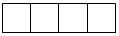 жыл

Отчетный месяц год


Есепті кезең жыл

Отчетный месяц год


Есепті кезең жыл

Отчетный месяц год


Экономикалық қызмет түрлерінің жалпы жіктеуішінің "Маусымдық дақылдарды өсіру" 01.1, "Көпжылдық дақылдарды өсіру" 01.2, "Питомник өнімдерін өндіру" 01.3 және "Аралас ауыл шаруашылығы" 01.5 кодтары бойынша негізгі және қосалқы қызмет түрлерімен заңды тұлғалар және (немесе) олардың құрылымдық және оқшауланған бөлімшелері тапсырады.

Представляют юридические лица и (или) их структурные и обособленные подразделения с основным и вторичным видами деятельности по кодам Общего классификатора видов экономической деятельности 01.1 "Выращивание сезонных культур", 01.2 "Выращивание многолетних культур", 01.3 "Производство продукции питомников" и 01.5 "Смешанное сельское хозяйство".
Экономикалық қызмет түрлерінің жалпы жіктеуішінің "Маусымдық дақылдарды өсіру" 01.1, "Көпжылдық дақылдарды өсіру" 01.2, "Питомник өнімдерін өндіру" 01.3 және "Аралас ауыл шаруашылығы" 01.5 кодтары бойынша негізгі және қосалқы қызмет түрлерімен заңды тұлғалар және (немесе) олардың құрылымдық және оқшауланған бөлімшелері тапсырады.

Представляют юридические лица и (или) их структурные и обособленные подразделения с основным и вторичным видами деятельности по кодам Общего классификатора видов экономической деятельности 01.1 "Выращивание сезонных культур", 01.2 "Выращивание многолетних культур", 01.3 "Производство продукции питомников" и 01.5 "Смешанное сельское хозяйство".
Экономикалық қызмет түрлерінің жалпы жіктеуішінің "Маусымдық дақылдарды өсіру" 01.1, "Көпжылдық дақылдарды өсіру" 01.2, "Питомник өнімдерін өндіру" 01.3 және "Аралас ауыл шаруашылығы" 01.5 кодтары бойынша негізгі және қосалқы қызмет түрлерімен заңды тұлғалар және (немесе) олардың құрылымдық және оқшауланған бөлімшелері тапсырады.

Представляют юридические лица и (или) их структурные и обособленные подразделения с основным и вторичным видами деятельности по кодам Общего классификатора видов экономической деятельности 01.1 "Выращивание сезонных культур", 01.2 "Выращивание многолетних культур", 01.3 "Производство продукции питомников" и 01.5 "Смешанное сельское хозяйство".
Экономикалық қызмет түрлерінің жалпы жіктеуішінің "Маусымдық дақылдарды өсіру" 01.1, "Көпжылдық дақылдарды өсіру" 01.2, "Питомник өнімдерін өндіру" 01.3 және "Аралас ауыл шаруашылығы" 01.5 кодтары бойынша негізгі және қосалқы қызмет түрлерімен заңды тұлғалар және (немесе) олардың құрылымдық және оқшауланған бөлімшелері тапсырады.

Представляют юридические лица и (или) их структурные и обособленные подразделения с основным и вторичным видами деятельности по кодам Общего классификатора видов экономической деятельности 01.1 "Выращивание сезонных культур", 01.2 "Выращивание многолетних культур", 01.3 "Производство продукции питомников" и 01.5 "Смешанное сельское хозяйство".
Тапсыру мерзімі – жаздық дақылдарды себуді аяқтағаннан кейін 5 күн ішінде

Срок представления – в течение 5 дней после окончания сева яровых культур 
Тапсыру мерзімі – жаздық дақылдарды себуді аяқтағаннан кейін 5 күн ішінде

Срок представления – в течение 5 дней после окончания сева яровых культур 
Тапсыру мерзімі – жаздық дақылдарды себуді аяқтағаннан кейін 5 күн ішінде

Срок представления – в течение 5 дней после окончания сева яровых культур 
Тапсыру мерзімі – жаздық дақылдарды себуді аяқтағаннан кейін 5 күн ішінде

Срок представления – в течение 5 дней после окончания сева яровых культур 
БСН коды

Код БИН
1. Егістік алқаптарының нақты орналасқан жерін көрсетіңіз – облыс, қала, аудан

Укажите фактическое место нахождения посевных площадей – область, город, район
Аумақ коды Әкімшілік-аумақтық объектілер жіктеуішіне сәйкес (бұдан әрi - ӘАОЖ) (статистикалық нысанды қағаз тасығышта тапсыру кезінде статистика органының қызметкерлері толтырады)

Код территории согласно Классификатору административно-территориальных объектов (далее - КАТО) (заполняется работником органа статистики при сдаче статистической формы на бумажном носителе)
АШӨСЖ2 сәйкес ауылшаруашылығы дақылдарының атауы

Наименование

сельскохозяйственных 

культур в соответствии с СКПСХ
АШӨСЖ коды

Код СКПСХ
Өткен жылдың күзінде себілген күздік егіс алқабы

Площадь посевов озимых культур с осени прошлого года
Одан:

Из нее:
Одан:

Из нее:
Одан:

Из нее:
АШӨСЖ2 сәйкес ауылшаруашылығы дақылдарының атауы

Наименование

сельскохозяйственных 

культур в соответствии с СКПСХ
АШӨСЖ коды

Код СКПСХ
Өткен жылдың күзінде себілген күздік егіс алқабы

Площадь посевов озимых культур с осени прошлого года
сақтандырылғаны

застрахованных
жаздық дақылдарды себу науқанының соңына астыққа сақталған алқабы

сохранившихся на зерно к концу сева яровых культур
балауса азық пен жайылымға пайдаланылған егіс алқабы

использованных на зеленый корм и выпас
А
Б
1
2
3
4
АШӨСЖ сәйкес ауыл шаруашылығы дақылдарының атауы

Наименование сельскохозяйств енных культур в соответствии с СКПСХ
АШӨСЖ бойынша коды

Код по СКПСХ
Жаздық дақылдардың егістік алқабы

Посевная площадь яровых культур
Одан:

Из нее:
Одан:

Из нее:
Одан:

Из нее:
АШӨСЖ сәйкес ауыл шаруашылығы дақылдарының атауы

Наименование сельскохозяйств енных культур в соответствии с СКПСХ
АШӨСЖ бойынша коды

Код по СКПСХ
Жаздық дақылдардың егістік алқабы

Посевная площадь яровых культур
сақтандыры лғаны

застрахованных
бақтардың қатар аралықтары нда

в междурядьях садов
жыртылған шабындықтар мен жайылымдарға алдын ала себілген дақылдардың алқабы

предварительных культур на распаханных сенокосах и пастбищах
А
Б
1
2
3
4
4.1 Өткен жылдары себілген көпжылдық шөптің шабылатын алқабы – барлығы

Укосная площадь многолетних трав посева прошлых лет – всего
одан:

из них:
4.1.1 жоңышқа

люцерна
4.1.2 астық тұқымдас шөппен араласқан жоңышқа

люцерна в смеси со злаковыми травами
4.1.3 таза егістің астық тұқымдас шөптері

злаковые травы чистого посева
4.2 Бүркемелі көпжылдық шөптердің алқабы (күзгі қосымша себілгенді қосқанда қосымша себілгені)

Площадь подпокровных многолетних трав (подсев, включая подсев с осени)Қазақстан Республикасы Ұлттық
экономика министрлігінің Статистика
комитеті төрағасының
2014 жылғы 4 желтоқсандағы
№ 67 бұйрығына 15-қосымшаҚазақстан Республикасы Ұлттық
экономика министрлігінің Статистика
комитеті төрағасының
2014 жылғы 4 желтоқсандағы
№ 67 бұйрығына 16-қосымша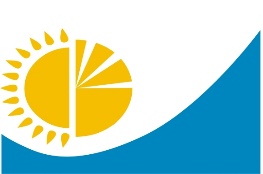 
Мемлекеттік статистика органдары құпиялылығына кепілдік береді

Конфиденциальность гарантируется органами государственной статистики

Жалпымемлекеттік статистикалық байқаудың статистикалық нысаны

Статистическая форма общегосударственного статистического наблюдения

 
Мемлекеттік статистика органдары құпиялылығына кепілдік береді

Конфиденциальность гарантируется органами государственной статистики

Жалпымемлекеттік статистикалық байқаудың статистикалық нысаны

Статистическая форма общегосударственного статистического наблюдения

 
Мемлекеттік статистика органдары құпиялылығына кепілдік береді

Конфиденциальность гарантируется органами государственной статистики

Жалпымемлекеттік статистикалық байқаудың статистикалық нысаны

Статистическая форма общегосударственного статистического наблюдения

 
Мемлекеттік статистика органдары құпиялылығына кепілдік береді

Конфиденциальность гарантируется органами государственной статистики

Жалпымемлекеттік статистикалық байқаудың статистикалық нысаны

Статистическая форма общегосударственного статистического наблюдения

 
Мемлекеттік статистика органдары құпиялылығына кепілдік береді

Конфиденциальность гарантируется органами государственной статистики

Жалпымемлекеттік статистикалық байқаудың статистикалық нысаны

Статистическая форма общегосударственного статистического наблюдения

 
Мемлекеттік статистика органдары құпиялылығына кепілдік береді

Конфиденциальность гарантируется органами государственной статистики

Жалпымемлекеттік статистикалық байқаудың статистикалық нысаны

Статистическая форма общегосударственного статистического наблюдения

 
Мемлекеттік статистика органдары құпиялылығына кепілдік береді

Конфиденциальность гарантируется органами государственной статистики

Жалпымемлекеттік статистикалық байқаудың статистикалық нысаны

Статистическая форма общегосударственного статистического наблюдения

 
Приложение 5 к приказу Председателя Комитета по статистике Министерства национальной экономики Республики Казахстан от __ ____ 2016 года № ___

Қазақстан Республикасы Ұлттық экономика министрлігінің Статистика комитеті төрағасының 

2014 жылғы 4 желтоқсандағы № 67 бұйрығына 16-қосымша

 
Приложение 5 к приказу Председателя Комитета по статистике Министерства национальной экономики Республики Казахстан от __ ____ 2016 года № ___

Қазақстан Республикасы Ұлттық экономика министрлігінің Статистика комитеті төрағасының 

2014 жылғы 4 желтоқсандағы № 67 бұйрығына 16-қосымша

 
Приложение 5 к приказу Председателя Комитета по статистике Министерства национальной экономики Республики Казахстан от __ ____ 2016 года № ___

Қазақстан Республикасы Ұлттық экономика министрлігінің Статистика комитеті төрағасының 

2014 жылғы 4 желтоқсандағы № 67 бұйрығына 16-қосымша

 
Приложение 5 к приказу Председателя Комитета по статистике Министерства национальной экономики Республики Казахстан от __ ____ 2016 года № ___

Қазақстан Республикасы Ұлттық экономика министрлігінің Статистика комитеті төрағасының 

2014 жылғы 4 желтоқсандағы № 67 бұйрығына 16-қосымша

 
Приложение 5 к приказу Председателя Комитета по статистике Министерства национальной экономики Республики Казахстан от __ ____ 2016 года № ___

Қазақстан Республикасы Ұлттық экономика министрлігінің Статистика комитеті төрағасының 

2014 жылғы 4 желтоқсандағы № 67 бұйрығына 16-қосымша

 
Приложение 5 к приказу Председателя Комитета по статистике Министерства национальной экономики Республики Казахстан от __ ____ 2016 года № ___

Қазақстан Республикасы Ұлттық экономика министрлігінің Статистика комитеті төрағасының 

2014 жылғы 4 желтоқсандағы № 67 бұйрығына 16-қосымша

 
Аумақтық статистика органына тапсырылады

Представляется территориальному органу статистики 

 
Аумақтық статистика органына тапсырылады

Представляется территориальному органу статистики 

 
Аумақтық статистика органына тапсырылады

Представляется территориальному органу статистики 

 
Аумақтық статистика органына тапсырылады

Представляется территориальному органу статистики 

 
Аумақтық статистика органына тапсырылады

Представляется территориальному органу статистики 

 
Статистикалық нысанды www.stat.gov.kz сайтынан алуға болады

Статистическую форму можно получить на сайте www.stat.gov.kz
Статистикалық нысанды www.stat.gov.kz сайтынан алуға болады

Статистическую форму можно получить на сайте www.stat.gov.kz
Статистикалық нысанды www.stat.gov.kz сайтынан алуға болады

Статистическую форму можно получить на сайте www.stat.gov.kz
Статистикалық нысанды www.stat.gov.kz сайтынан алуға болады

Статистическую форму можно получить на сайте www.stat.gov.kz
Статистикалық нысанды www.stat.gov.kz сайтынан алуға болады

Статистическую форму можно получить на сайте www.stat.gov.kz
Мемлекеттік статистиканың тиісті органдарына анық емес бастапқы статистикалық деректерді ұсыну және бастапқы статистикалық деректерді белгіленген мерзімде ұсынбау "Әкімшілік құқық бұзушылық туралы" Қазақстан Республикасы Кодексінің 497-бабында көзделген әкімшілік құқық бұзушылықтар болып табылады.

Представление недостоверных и непредставление первичных статистических данных в соответствующие органы государственной статистики в установленный срок являются административными правонарушениями, предусмотренными статьей 497 Кодекса Республики Казахстан "Об административных правонарушениях".
Мемлекеттік статистиканың тиісті органдарына анық емес бастапқы статистикалық деректерді ұсыну және бастапқы статистикалық деректерді белгіленген мерзімде ұсынбау "Әкімшілік құқық бұзушылық туралы" Қазақстан Республикасы Кодексінің 497-бабында көзделген әкімшілік құқық бұзушылықтар болып табылады.

Представление недостоверных и непредставление первичных статистических данных в соответствующие органы государственной статистики в установленный срок являются административными правонарушениями, предусмотренными статьей 497 Кодекса Республики Казахстан "Об административных правонарушениях".
Мемлекеттік статистиканың тиісті органдарына анық емес бастапқы статистикалық деректерді ұсыну және бастапқы статистикалық деректерді белгіленген мерзімде ұсынбау "Әкімшілік құқық бұзушылық туралы" Қазақстан Республикасы Кодексінің 497-бабында көзделген әкімшілік құқық бұзушылықтар болып табылады.

Представление недостоверных и непредставление первичных статистических данных в соответствующие органы государственной статистики в установленный срок являются административными правонарушениями, предусмотренными статьей 497 Кодекса Республики Казахстан "Об административных правонарушениях".
Мемлекеттік статистиканың тиісті органдарына анық емес бастапқы статистикалық деректерді ұсыну және бастапқы статистикалық деректерді белгіленген мерзімде ұсынбау "Әкімшілік құқық бұзушылық туралы" Қазақстан Республикасы Кодексінің 497-бабында көзделген әкімшілік құқық бұзушылықтар болып табылады.

Представление недостоверных и непредставление первичных статистических данных в соответствующие органы государственной статистики в установленный срок являются административными правонарушениями, предусмотренными статьей 497 Кодекса Республики Казахстан "Об административных правонарушениях".
Мемлекеттік статистиканың тиісті органдарына анық емес бастапқы статистикалық деректерді ұсыну және бастапқы статистикалық деректерді белгіленген мерзімде ұсынбау "Әкімшілік құқық бұзушылық туралы" Қазақстан Республикасы Кодексінің 497-бабында көзделген әкімшілік құқық бұзушылықтар болып табылады.

Представление недостоверных и непредставление первичных статистических данных в соответствующие органы государственной статистики в установленный срок являются административными правонарушениями, предусмотренными статьей 497 Кодекса Республики Казахстан "Об административных правонарушениях".
Мемлекеттік статистиканың тиісті органдарына анық емес бастапқы статистикалық деректерді ұсыну және бастапқы статистикалық деректерді белгіленген мерзімде ұсынбау "Әкімшілік құқық бұзушылық туралы" Қазақстан Республикасы Кодексінің 497-бабында көзделген әкімшілік құқық бұзушылықтар болып табылады.

Представление недостоверных и непредставление первичных статистических данных в соответствующие органы государственной статистики в установленный срок являются административными правонарушениями, предусмотренными статьей 497 Кодекса Республики Казахстан "Об административных правонарушениях".
Мемлекеттік статистиканың тиісті органдарына анық емес бастапқы статистикалық деректерді ұсыну және бастапқы статистикалық деректерді белгіленген мерзімде ұсынбау "Әкімшілік құқық бұзушылық туралы" Қазақстан Республикасы Кодексінің 497-бабында көзделген әкімшілік құқық бұзушылықтар болып табылады.

Представление недостоверных и непредставление первичных статистических данных в соответствующие органы государственной статистики в установленный срок являются административными правонарушениями, предусмотренными статьей 497 Кодекса Республики Казахстан "Об административных правонарушениях".
Мемлекеттік статистиканың тиісті органдарына анық емес бастапқы статистикалық деректерді ұсыну және бастапқы статистикалық деректерді белгіленген мерзімде ұсынбау "Әкімшілік құқық бұзушылық туралы" Қазақстан Республикасы Кодексінің 497-бабында көзделген әкімшілік құқық бұзушылықтар болып табылады.

Представление недостоверных и непредставление первичных статистических данных в соответствующие органы государственной статистики в установленный срок являются административными правонарушениями, предусмотренными статьей 497 Кодекса Республики Казахстан "Об административных правонарушениях".
Мемлекеттік статистиканың тиісті органдарына анық емес бастапқы статистикалық деректерді ұсыну және бастапқы статистикалық деректерді белгіленген мерзімде ұсынбау "Әкімшілік құқық бұзушылық туралы" Қазақстан Республикасы Кодексінің 497-бабында көзделген әкімшілік құқық бұзушылықтар болып табылады.

Представление недостоверных и непредставление первичных статистических данных в соответствующие органы государственной статистики в установленный срок являются административными правонарушениями, предусмотренными статьей 497 Кодекса Республики Казахстан "Об административных правонарушениях".
Мемлекеттік статистиканың тиісті органдарына анық емес бастапқы статистикалық деректерді ұсыну және бастапқы статистикалық деректерді белгіленген мерзімде ұсынбау "Әкімшілік құқық бұзушылық туралы" Қазақстан Республикасы Кодексінің 497-бабында көзделген әкімшілік құқық бұзушылықтар болып табылады.

Представление недостоверных и непредставление первичных статистических данных в соответствующие органы государственной статистики в установленный срок являются административными правонарушениями, предусмотренными статьей 497 Кодекса Республики Казахстан "Об административных правонарушениях".
Мемлекеттік статистиканың тиісті органдарына анық емес бастапқы статистикалық деректерді ұсыну және бастапқы статистикалық деректерді белгіленген мерзімде ұсынбау "Әкімшілік құқық бұзушылық туралы" Қазақстан Республикасы Кодексінің 497-бабында көзделген әкімшілік құқық бұзушылықтар болып табылады.

Представление недостоверных и непредставление первичных статистических данных в соответствующие органы государственной статистики в установленный срок являются административными правонарушениями, предусмотренными статьей 497 Кодекса Республики Казахстан "Об административных правонарушениях".
Мемлекеттік статистиканың тиісті органдарына анық емес бастапқы статистикалық деректерді ұсыну және бастапқы статистикалық деректерді белгіленген мерзімде ұсынбау "Әкімшілік құқық бұзушылық туралы" Қазақстан Республикасы Кодексінің 497-бабында көзделген әкімшілік құқық бұзушылықтар болып табылады.

Представление недостоверных и непредставление первичных статистических данных в соответствующие органы государственной статистики в установленный срок являются административными правонарушениями, предусмотренными статьей 497 Кодекса Республики Казахстан "Об административных правонарушениях".
Мемлекеттік статистиканың тиісті органдарына анық емес бастапқы статистикалық деректерді ұсыну және бастапқы статистикалық деректерді белгіленген мерзімде ұсынбау "Әкімшілік құқық бұзушылық туралы" Қазақстан Республикасы Кодексінің 497-бабында көзделген әкімшілік құқық бұзушылықтар болып табылады.

Представление недостоверных и непредставление первичных статистических данных в соответствующие органы государственной статистики в установленный срок являются административными правонарушениями, предусмотренными статьей 497 Кодекса Республики Казахстан "Об административных правонарушениях".
Мемлекеттік статистиканың тиісті органдарына анық емес бастапқы статистикалық деректерді ұсыну және бастапқы статистикалық деректерді белгіленген мерзімде ұсынбау "Әкімшілік құқық бұзушылық туралы" Қазақстан Республикасы Кодексінің 497-бабында көзделген әкімшілік құқық бұзушылықтар болып табылады.

Представление недостоверных и непредставление первичных статистических данных в соответствующие органы государственной статистики в установленный срок являются административными правонарушениями, предусмотренными статьей 497 Кодекса Республики Казахстан "Об административных правонарушениях".
Мемлекеттік статистиканың тиісті органдарына анық емес бастапқы статистикалық деректерді ұсыну және бастапқы статистикалық деректерді белгіленген мерзімде ұсынбау "Әкімшілік құқық бұзушылық туралы" Қазақстан Республикасы Кодексінің 497-бабында көзделген әкімшілік құқық бұзушылықтар болып табылады.

Представление недостоверных и непредставление первичных статистических данных в соответствующие органы государственной статистики в установленный срок являются административными правонарушениями, предусмотренными статьей 497 Кодекса Республики Казахстан "Об административных правонарушениях".
Статистикалық нысан коды 141101003

Код статистической формы 141101003
Статистикалық нысан коды 141101003

Код статистической формы 141101003
Статистикалық нысан коды 141101003

Код статистической формы 141101003
Статистикалық нысан коды 141101003

Код статистической формы 141101003
Астықтың қолда бары және қозғалысы туралы
Астықтың қолда бары және қозғалысы туралы
Астықтың қолда бары және қозғалысы туралы
Астықтың қолда бары және қозғалысы туралы
Астықтың қолда бары және қозғалысы туралы
Астықтың қолда бары және қозғалысы туралы
Астықтың қолда бары және қозғалысы туралы
Астықтың қолда бары және қозғалысы туралы
Астықтың қолда бары және қозғалысы туралы
Астықтың қолда бары және қозғалысы туралы
Астықтың қолда бары және қозғалысы туралы
2-сх (астық) 

2-сх (зерно)
2-сх (астық) 

2-сх (зерно)
2-сх (астық) 

2-сх (зерно)
2-сх (астық) 

2-сх (зерно)
О наличии и движении зерна
О наличии и движении зерна
О наличии и движении зерна
О наличии и движении зерна
О наличии и движении зерна
О наличии и движении зерна
О наличии и движении зерна
О наличии и движении зерна
О наличии и движении зерна
О наличии и движении зерна
О наличии и движении зерна
Айлық

Месячная
Айлық

Месячная
Айлық

Месячная
Есепті кезең 

Отчетный период
Есепті кезең 

Отчетный период
Есепті кезең 

Отчетный период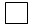 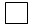 
ай 

месяц
ай 

месяц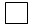 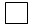 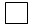 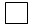 
жыл

год
Астық нарығына қатысушы болып табылатын заңды тұлғалар және (немесе) олардың құрылымдық және оқшауланған бөлімшелері, шаруа немесе фермер қожалықтары, дара кәсіпкерлер тапсырады.

Представляют юридические лица и (или) их структурные и обособленные подразделения, крестьянские или фермерские хозяйства, индивидуальные предприниматели, являющиеся участниками зернового рынка.
Астық нарығына қатысушы болып табылатын заңды тұлғалар және (немесе) олардың құрылымдық және оқшауланған бөлімшелері, шаруа немесе фермер қожалықтары, дара кәсіпкерлер тапсырады.

Представляют юридические лица и (или) их структурные и обособленные подразделения, крестьянские или фермерские хозяйства, индивидуальные предприниматели, являющиеся участниками зернового рынка.
Астық нарығына қатысушы болып табылатын заңды тұлғалар және (немесе) олардың құрылымдық және оқшауланған бөлімшелері, шаруа немесе фермер қожалықтары, дара кәсіпкерлер тапсырады.

Представляют юридические лица и (или) их структурные и обособленные подразделения, крестьянские или фермерские хозяйства, индивидуальные предприниматели, являющиеся участниками зернового рынка.
Астық нарығына қатысушы болып табылатын заңды тұлғалар және (немесе) олардың құрылымдық және оқшауланған бөлімшелері, шаруа немесе фермер қожалықтары, дара кәсіпкерлер тапсырады.

Представляют юридические лица и (или) их структурные и обособленные подразделения, крестьянские или фермерские хозяйства, индивидуальные предприниматели, являющиеся участниками зернового рынка.
Астық нарығына қатысушы болып табылатын заңды тұлғалар және (немесе) олардың құрылымдық және оқшауланған бөлімшелері, шаруа немесе фермер қожалықтары, дара кәсіпкерлер тапсырады.

Представляют юридические лица и (или) их структурные и обособленные подразделения, крестьянские или фермерские хозяйства, индивидуальные предприниматели, являющиеся участниками зернового рынка.
Астық нарығына қатысушы болып табылатын заңды тұлғалар және (немесе) олардың құрылымдық және оқшауланған бөлімшелері, шаруа немесе фермер қожалықтары, дара кәсіпкерлер тапсырады.

Представляют юридические лица и (или) их структурные и обособленные подразделения, крестьянские или фермерские хозяйства, индивидуальные предприниматели, являющиеся участниками зернового рынка.
Астық нарығына қатысушы болып табылатын заңды тұлғалар және (немесе) олардың құрылымдық және оқшауланған бөлімшелері, шаруа немесе фермер қожалықтары, дара кәсіпкерлер тапсырады.

Представляют юридические лица и (или) их структурные и обособленные подразделения, крестьянские или фермерские хозяйства, индивидуальные предприниматели, являющиеся участниками зернового рынка.
Астық нарығына қатысушы болып табылатын заңды тұлғалар және (немесе) олардың құрылымдық және оқшауланған бөлімшелері, шаруа немесе фермер қожалықтары, дара кәсіпкерлер тапсырады.

Представляют юридические лица и (или) их структурные и обособленные подразделения, крестьянские или фермерские хозяйства, индивидуальные предприниматели, являющиеся участниками зернового рынка.
Астық нарығына қатысушы болып табылатын заңды тұлғалар және (немесе) олардың құрылымдық және оқшауланған бөлімшелері, шаруа немесе фермер қожалықтары, дара кәсіпкерлер тапсырады.

Представляют юридические лица и (или) их структурные и обособленные подразделения, крестьянские или фермерские хозяйства, индивидуальные предприниматели, являющиеся участниками зернового рынка.
Астық нарығына қатысушы болып табылатын заңды тұлғалар және (немесе) олардың құрылымдық және оқшауланған бөлімшелері, шаруа немесе фермер қожалықтары, дара кәсіпкерлер тапсырады.

Представляют юридические лица и (или) их структурные и обособленные подразделения, крестьянские или фермерские хозяйства, индивидуальные предприниматели, являющиеся участниками зернового рынка.
Астық нарығына қатысушы болып табылатын заңды тұлғалар және (немесе) олардың құрылымдық және оқшауланған бөлімшелері, шаруа немесе фермер қожалықтары, дара кәсіпкерлер тапсырады.

Представляют юридические лица и (или) их структурные и обособленные подразделения, крестьянские или фермерские хозяйства, индивидуальные предприниматели, являющиеся участниками зернового рынка.
Астық нарығына қатысушы болып табылатын заңды тұлғалар және (немесе) олардың құрылымдық және оқшауланған бөлімшелері, шаруа немесе фермер қожалықтары, дара кәсіпкерлер тапсырады.

Представляют юридические лица и (или) их структурные и обособленные подразделения, крестьянские или фермерские хозяйства, индивидуальные предприниматели, являющиеся участниками зернового рынка.
Астық нарығына қатысушы болып табылатын заңды тұлғалар және (немесе) олардың құрылымдық және оқшауланған бөлімшелері, шаруа немесе фермер қожалықтары, дара кәсіпкерлер тапсырады.

Представляют юридические лица и (или) их структурные и обособленные подразделения, крестьянские или фермерские хозяйства, индивидуальные предприниматели, являющиеся участниками зернового рынка.
Астық нарығына қатысушы болып табылатын заңды тұлғалар және (немесе) олардың құрылымдық және оқшауланған бөлімшелері, шаруа немесе фермер қожалықтары, дара кәсіпкерлер тапсырады.

Представляют юридические лица и (или) их структурные и обособленные подразделения, крестьянские или фермерские хозяйства, индивидуальные предприниматели, являющиеся участниками зернового рынка.
Астық нарығына қатысушы болып табылатын заңды тұлғалар және (немесе) олардың құрылымдық және оқшауланған бөлімшелері, шаруа немесе фермер қожалықтары, дара кәсіпкерлер тапсырады.

Представляют юридические лица и (или) их структурные и обособленные подразделения, крестьянские или фермерские хозяйства, индивидуальные предприниматели, являющиеся участниками зернового рынка.
Тапсыру мерзімі – есепті кезеңнен кейінгі 6-шы (қоса алғанда) күнге дейін.

Срок представления - до 6 числа (включительно) после отчетного периода. 
Тапсыру мерзімі – есепті кезеңнен кейінгі 6-шы (қоса алғанда) күнге дейін.

Срок представления - до 6 числа (включительно) после отчетного периода. 
Тапсыру мерзімі – есепті кезеңнен кейінгі 6-шы (қоса алғанда) күнге дейін.

Срок представления - до 6 числа (включительно) после отчетного периода. 
Тапсыру мерзімі – есепті кезеңнен кейінгі 6-шы (қоса алғанда) күнге дейін.

Срок представления - до 6 числа (включительно) после отчетного периода. 
Тапсыру мерзімі – есепті кезеңнен кейінгі 6-шы (қоса алғанда) күнге дейін.

Срок представления - до 6 числа (включительно) после отчетного периода. 
Тапсыру мерзімі – есепті кезеңнен кейінгі 6-шы (қоса алғанда) күнге дейін.

Срок представления - до 6 числа (включительно) после отчетного периода. 
Тапсыру мерзімі – есепті кезеңнен кейінгі 6-шы (қоса алғанда) күнге дейін.

Срок представления - до 6 числа (включительно) после отчетного периода. 
Тапсыру мерзімі – есепті кезеңнен кейінгі 6-шы (қоса алғанда) күнге дейін.

Срок представления - до 6 числа (включительно) после отчетного периода. 
Тапсыру мерзімі – есепті кезеңнен кейінгі 6-шы (қоса алғанда) күнге дейін.

Срок представления - до 6 числа (включительно) после отчетного периода. 
Тапсыру мерзімі – есепті кезеңнен кейінгі 6-шы (қоса алғанда) күнге дейін.

Срок представления - до 6 числа (включительно) после отчетного периода. 
Тапсыру мерзімі – есепті кезеңнен кейінгі 6-шы (қоса алғанда) күнге дейін.

Срок представления - до 6 числа (включительно) после отчетного периода. 
Тапсыру мерзімі – есепті кезеңнен кейінгі 6-шы (қоса алғанда) күнге дейін.

Срок представления - до 6 числа (включительно) после отчетного периода. 
Тапсыру мерзімі – есепті кезеңнен кейінгі 6-шы (қоса алғанда) күнге дейін.

Срок представления - до 6 числа (включительно) после отчетного периода. 
Тапсыру мерзімі – есепті кезеңнен кейінгі 6-шы (қоса алғанда) күнге дейін.

Срок представления - до 6 числа (включительно) после отчетного периода. 
Тапсыру мерзімі – есепті кезеңнен кейінгі 6-шы (қоса алғанда) күнге дейін.

Срок представления - до 6 числа (включительно) после отчетного периода. 
БСН коды

код БИН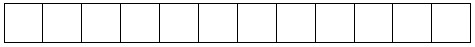 
ЖСН коды

код ИИН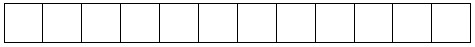 
Дәнді немесе бұршақты дақылдың атауы

Наименование зерновой или бобовой культуры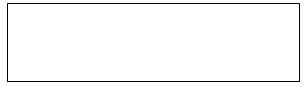 
Дәнді немесе бұршақты дақыл сақталған аумақ (облыс, қала, аудан)

Территория, на которой хранится зерновая или бобовая культура (область, город, район)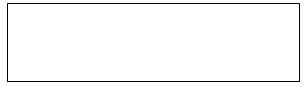 
1.1. "Ауыл, орман және балық шаруашылығы өнімдерінің (қызметтердің) статистикалық жіктеуішіне" сəйкес дәнді немесе бұршақты дақыл түрінің коды (статистика органының қызметкері толтырады)

Код вида зерновой или бобовой культуры согласно "Статистическому классификатору продукции (услуг) сельского, лесного и рыбного хозяйства" (заполняется работником органа статистики)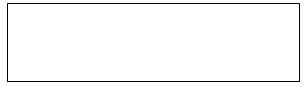 
1.2. Аумақ коды Əкімшілік-аумақтық объектілер жіктеуішіне сәйкес (бұдан әрі – ӘАОЖ) (статистикалық нысанды қағаз жеткізгіште тапсыру кезінде статистика органының қызметкері толтырады) 

Код территории согласно Классификатору административно-территориальных объектов (далее - КАТО) (заполняется работником органа статистики при сдаче статистической формы на бумажном носителе)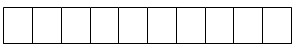 
Жол коды

Код строки

Көрсеткіштің атауы

Наименование показателя

Барлығы

Всего

соның ішінде пайдалану түрлері бойынша

в том числе по типу использования

азық-түліктік
продоволь-ственные

тұқымдық
семенные

жемшөптік
фуражные

А
Б
1
2
3
4
1
Кезең басына нақты қолда бары
Наличие на начало периода 
2
Есепті кезеңдегі алынғаны
Получено за отчетный период 
соның ішінде

в том числе
х
х
х
х
2.1
жаңа түсімнен
с нового урожая
2.2
импорт бойынша
по импорту
2.3
басқа өңірлерден сатып алынғаны немесе алынғаны
куплено или получено в других регионах
2.4
өз өңірі шегінде сатып алынғаны немесе алынғаны
куплено или получено в пределах своего региона
2.5
астық иесінен сақтауға алынғаны 
получено на хранение от владельца зерна 
2.6
астық иесінің сақтаудан қайта алғаны 
получено владельцем зерна обратно с хранения 
2.7
астықтың басқа санатынан ауыстырылғаны
переведено из другой категории зерна 
3
Есепті кезеңдегі шығыс

Выбыло за отчетный период
соның ішінде

в том числе
х
х
х
х
3.1
азық-түліктік мақсаттарда қайта өңдеуге жұмсалған
израсходовано на переработку в продовольственных целях
3.2
азық-түліктік емес мақсаттарда қайта өңдеуге жұмсалған
израсходовано на переработку в непродовольственных целях 
3.3
өндірістік тұтынуға жұмсалған
израсходовано на производственное потребление
3.4
экспортқа
на экспорт
3.5
ысыраптар (бүлінген, талан-тараж)
потери (порча, хищение)
3.6
басқа өңірлерге сатылғаны немесе берілгені
продано или передано в другие регионы 
3.7
өз өңірі шегінде сатылғаны немесе берілгені
продано или передано в пределах своего региона
3.7.1
одан халыққа өткізілгені 

из него реализовано населению
3.8
сақтауға берілгені

передано на хранение
3.9
астық иесіне кері қайтарылғаны
возвращено владельцу зерна
3.10
астықтың өзге санатына ауыстырылғаны
переведено в другую категорию зерна
4
Кезең соңындағы қолда бары
Наличие на конец периода
4.1
одан сақтауға алынған астық
из него зерно, полученное на хранение:

ауыл шаруашылығы өндірушілерден
от сельскохозяйственных производителей
4.2
азық-түліктік келісімшарт корпорациясынан
от продовольственной контрактной корпорации
4.3
басқа жеке және заңды тұлғалардан
от других физических и юридических лиц
ЕЖ1 коды

Код КС1

Елдің атауы

Наименование страны

Барлығы

Всего

соның ішінде пайдалану типтері бойынша

в том числе по типу использования

азық-түліктік
продоволь-

ственные

тұқымдық
семенные

жемшөптік
фуражные

А
Б
1
2
3
4
3.1. Импорт бойынша алынған елдер (2-бөлімнің 2.2-жолынан)

Страны, из которых получено по импорту (из строки 2.2 раздела 2) 
3.1. Импорт бойынша алынған елдер (2-бөлімнің 2.2-жолынан)

Страны, из которых получено по импорту (из строки 2.2 раздела 2) 
3.1. Импорт бойынша алынған елдер (2-бөлімнің 2.2-жолынан)

Страны, из которых получено по импорту (из строки 2.2 раздела 2) 
3.1. Импорт бойынша алынған елдер (2-бөлімнің 2.2-жолынан)

Страны, из которых получено по импорту (из строки 2.2 раздела 2) 
3.1. Импорт бойынша алынған елдер (2-бөлімнің 2.2-жолынан)

Страны, из которых получено по импорту (из строки 2.2 раздела 2) 
3.1. Импорт бойынша алынған елдер (2-бөлімнің 2.2-жолынан)

Страны, из которых получено по импорту (из строки 2.2 раздела 2) 
3.2. Экспортқа шығарылған елдер (2-бөлімнің 3.4-жолынан)

Страны, в которые выбыло на экспорт (из строки 3.4 раздела 2)
3.2. Экспортқа шығарылған елдер (2-бөлімнің 3.4-жолынан)

Страны, в которые выбыло на экспорт (из строки 3.4 раздела 2)
3.2. Экспортқа шығарылған елдер (2-бөлімнің 3.4-жолынан)

Страны, в которые выбыло на экспорт (из строки 3.4 раздела 2)
3.2. Экспортқа шығарылған елдер (2-бөлімнің 3.4-жолынан)

Страны, в которые выбыло на экспорт (из строки 3.4 раздела 2)
3.2. Экспортқа шығарылған елдер (2-бөлімнің 3.4-жолынан)

Страны, в которые выбыло на экспорт (из строки 3.4 раздела 2)
3.2. Экспортқа шығарылған елдер (2-бөлімнің 3.4-жолынан)

Страны, в которые выбыло на экспорт (из строки 3.4 раздела 2)
ӘАОЖ2 коды

Код КАТО2

Өңірдің атауы

Наименование региона

Барлығы

Всего

соның ішінде пайдалану түрлері бойынша

в том числе по типу использования

азық-түліктік
продоволь-

ственные

тұқымдық
семенные

жемшөптік
фуражные

А
Б
1
2
3
4
4.1. Басқа өңірлерден сатып алынғаны немесе алынғаны (2-бөлімнің 2.3-жолынан)

Куплено или получено в других регионах (из строки 2.3 раздела 2) 
4.1. Басқа өңірлерден сатып алынғаны немесе алынғаны (2-бөлімнің 2.3-жолынан)

Куплено или получено в других регионах (из строки 2.3 раздела 2) 
4.1. Басқа өңірлерден сатып алынғаны немесе алынғаны (2-бөлімнің 2.3-жолынан)

Куплено или получено в других регионах (из строки 2.3 раздела 2) 
4.1. Басқа өңірлерден сатып алынғаны немесе алынғаны (2-бөлімнің 2.3-жолынан)

Куплено или получено в других регионах (из строки 2.3 раздела 2) 
4.1. Басқа өңірлерден сатып алынғаны немесе алынғаны (2-бөлімнің 2.3-жолынан)

Куплено или получено в других регионах (из строки 2.3 раздела 2) 
4.1. Басқа өңірлерден сатып алынғаны немесе алынғаны (2-бөлімнің 2.3-жолынан)

Куплено или получено в других регионах (из строки 2.3 раздела 2) 
4.2. Басқа өңірлерге сатылған немесе берілген (2-бөлімнің 3.6-жолынан)

Продано или передано в другие регионы (из строки 3.6 раздела 2)
4.2. Басқа өңірлерге сатылған немесе берілген (2-бөлімнің 3.6-жолынан)

Продано или передано в другие регионы (из строки 3.6 раздела 2)
4.2. Басқа өңірлерге сатылған немесе берілген (2-бөлімнің 3.6-жолынан)

Продано или передано в другие регионы (из строки 3.6 раздела 2)
4.2. Басқа өңірлерге сатылған немесе берілген (2-бөлімнің 3.6-жолынан)

Продано или передано в другие регионы (из строки 3.6 раздела 2)
4.2. Басқа өңірлерге сатылған немесе берілген (2-бөлімнің 3.6-жолынан)

Продано или передано в другие регионы (из строки 3.6 раздела 2)
4.2. Басқа өңірлерге сатылған немесе берілген (2-бөлімнің 3.6-жолынан)

Продано или передано в другие регионы (из строки 3.6 раздела 2)
Алғашқы деректерді жариялауға келісеміз5  

Согласны на опубликование первичных данных5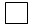 
Алғашқы деректерді жариялауға келіспейміз5

Не согласны на опубликование 

первичных данных5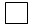 Қазақстан Республикасы Ұлттық
экономика министрлігінің Статистика
комитеті төрағасының
2014 жылғы 4 желтоқсандағы
№ 67 бұйрығына 17-қосымшаҚазақстан Республикасы Ұлттық
экономика министрлігінің Статистика
комитеті төрағасының
2014 жылғы 4 желтоқсандағы
№ 67 бұйрығына 18-қосымша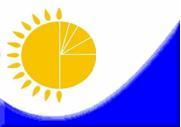 
Мемлекеттік статистика органдары құпиялылығына кепілдік береді

Конфиденциальность гарантируется органами государственной статистики
Мемлекеттік статистика органдары құпиялылығына кепілдік береді

Конфиденциальность гарантируется органами государственной статистики
Приложение 18

к приказу Председателя

Комитета по статистике

Министерства национальной экономики

Республики Казахстан

от 4 декабря 2014 года № 67
Приложение 18

к приказу Председателя

Комитета по статистике

Министерства национальной экономики

Республики Казахстан

от 4 декабря 2014 года № 67
Жалпымемлекеттік статистикалық байқаудың статистикалық нысаны

Статистическая форма общегосударственного статистического наблюдения
Жалпымемлекеттік статистикалық байқаудың статистикалық нысаны

Статистическая форма общегосударственного статистического наблюдения
Аумақтық статистика органына тапсырылады

Представляется территориальному органу статистики 
Аумақтық статистика органына тапсырылады

Представляется территориальному органу статистики 
Аумақтық статистика органына тапсырылады

Представляется территориальному органу статистики 
Аумақтық статистика органына тапсырылады

Представляется территориальному органу статистики 
Статистикалық нысанды www.stat.gov.kz сайтынан алуға болады

Статистическую форму можно получить на сайте www.stat.gov.kz
Статистикалық нысанды www.stat.gov.kz сайтынан алуға болады

Статистическую форму можно получить на сайте www.stat.gov.kz
Статистикалық нысанды www.stat.gov.kz сайтынан алуға болады

Статистическую форму можно получить на сайте www.stat.gov.kz
Статистикалық нысанды www.stat.gov.kz сайтынан алуға болады

Статистическую форму можно получить на сайте www.stat.gov.kz
Мемлекеттік статистиканың тиісті органдарына дәйексіз деректерді ұсыну және алғашқы статистикалық деректерді тапсырмау "Әкімшілік құқық бұзушылық туралы" Қазақстан Республикасы Кодексінің 497-бабында көзделген әкімшілік құқық бұзушылықтар болып табылады.

Представление недостоверных и непредставление первичных статистических данных в соответствующие органы государственной статистики являются административными правонарушениями, предусмотренными статьей 497 Кодекса Республики Казахстан "Об административных правонарушениях".
Мемлекеттік статистиканың тиісті органдарына дәйексіз деректерді ұсыну және алғашқы статистикалық деректерді тапсырмау "Әкімшілік құқық бұзушылық туралы" Қазақстан Республикасы Кодексінің 497-бабында көзделген әкімшілік құқық бұзушылықтар болып табылады.

Представление недостоверных и непредставление первичных статистических данных в соответствующие органы государственной статистики являются административными правонарушениями, предусмотренными статьей 497 Кодекса Республики Казахстан "Об административных правонарушениях".
Мемлекеттік статистиканың тиісті органдарына дәйексіз деректерді ұсыну және алғашқы статистикалық деректерді тапсырмау "Әкімшілік құқық бұзушылық туралы" Қазақстан Республикасы Кодексінің 497-бабында көзделген әкімшілік құқық бұзушылықтар болып табылады.

Представление недостоверных и непредставление первичных статистических данных в соответствующие органы государственной статистики являются административными правонарушениями, предусмотренными статьей 497 Кодекса Республики Казахстан "Об административных правонарушениях".
Мемлекеттік статистиканың тиісті органдарына дәйексіз деректерді ұсыну және алғашқы статистикалық деректерді тапсырмау "Әкімшілік құқық бұзушылық туралы" Қазақстан Республикасы Кодексінің 497-бабында көзделген әкімшілік құқық бұзушылықтар болып табылады.

Представление недостоверных и непредставление первичных статистических данных в соответствующие органы государственной статистики являются административными правонарушениями, предусмотренными статьей 497 Кодекса Республики Казахстан "Об административных правонарушениях".
Мемлекеттік статистиканың тиісті органдарына дәйексіз деректерді ұсыну және алғашқы статистикалық деректерді тапсырмау "Әкімшілік құқық бұзушылық туралы" Қазақстан Республикасы Кодексінің 497-бабында көзделген әкімшілік құқық бұзушылықтар болып табылады.

Представление недостоверных и непредставление первичных статистических данных в соответствующие органы государственной статистики являются административными правонарушениями, предусмотренными статьей 497 Кодекса Республики Казахстан "Об административных правонарушениях".
Мемлекеттік статистиканың тиісті органдарына дәйексіз деректерді ұсыну және алғашқы статистикалық деректерді тапсырмау "Әкімшілік құқық бұзушылық туралы" Қазақстан Республикасы Кодексінің 497-бабында көзделген әкімшілік құқық бұзушылықтар болып табылады.

Представление недостоверных и непредставление первичных статистических данных в соответствующие органы государственной статистики являются административными правонарушениями, предусмотренными статьей 497 Кодекса Республики Казахстан "Об административных правонарушениях".
Статистикалық нысан коды 0131104

Код статистической формы 0131104
Статистикалық нысан коды 0131104

Код статистической формы 0131104
Статистикалық нысан коды 0131104

Код статистической формы 0131104
Ауыл шаруашылығы құралымының қызметі туралы есеп

Отчет о деятельности сельхозформирования
Ауыл шаруашылығы құралымының қызметі туралы есеп

Отчет о деятельности сельхозформирования
Ауыл шаруашылығы құралымының қызметі туралы есеп

Отчет о деятельности сельхозформирования
1-сх
1-сх
1-сх
Ауыл шаруашылығы құралымының қызметі туралы есеп

Отчет о деятельности сельхозформирования
Ауыл шаруашылығы құралымының қызметі туралы есеп

Отчет о деятельности сельхозформирования
Ауыл шаруашылығы құралымының қызметі туралы есеп

Отчет о деятельности сельхозформирования
Жылдық

Годовая
Жылдық

Годовая
Жылдық

Годовая
Есепті кезең

Отчетный период 
жыл

год
Экономикалық қызмет түрлерінің жалпы жіктеуішінің (бұдан әрі - ЭҚЖЖ) 01.1, 01.2, 01.3, 01.4, 01.5 кодтары бойынша негізгі және қосалқы экономикалық қызмет түрлерімен барлық заңды тұлғалар және (немесе) олардың құрылымдық және оқшауланған бөлімшелері; ЭҚЖЖ 01.1, 01.2, 01.3, 01.4, 01.5 кодтары бойынша негізгі және қосалқы экономикалық қызмет түрлерімен 100 адамнан артық қызметкерлері бар барлық шаруа немесе фермер қожалықтары; мал шаруашылығы өнімінің орташа және ірі тауар өндірісіне жататын (тізім бойынша) барлық шаруа немесе фермер қожалықтары;

ЭҚЖЖ 01.1, 01.2, 01.3, 01.4, 01.5 кодтары бойынша негізгі және қосалқы экономикалық қызмет түрлерімен 100 адамға дейін қызметкерлері бар іріктемеге іліккен, сондай-ақ мал шаруашылығы өнімінің орташа және ірі тауар өндірісіне жатпайтын шағын шаруа немесе фермер қожалықтары тапсырады.

Представляют:

все юридические лица и (или) их структурные и обособленные подразделения с основным и вторичным видами экономической деятельности по кодам Общего классификатора видов экономической деятельности (далее - ОКЭД) 01.1, 01.2, 01.3, 01.4, 01.5;

все крестьянские или фермерские хозяйства с основным и вторичным видами экономической деятельности по кодам ОКЭД 01.1, 01.2, 01.3, 01.5 с численностью работников свыше 100 человек; все крестьянские или фермерские хозяйства, относящиеся к средне- и крупнотоварному производству продукции животноводства (по списку);

попавшие в выборку крестьянские или фермерские хозяйства с основным и вторичным видами экономической деятельности по кодам ОКЭД 01.1, 01.2, 01.3, 01.5 с численностью работников до 100 человек, а также не относящиеся к средне- и крупнотоварному производству продукции животноводства. 
Экономикалық қызмет түрлерінің жалпы жіктеуішінің (бұдан әрі - ЭҚЖЖ) 01.1, 01.2, 01.3, 01.4, 01.5 кодтары бойынша негізгі және қосалқы экономикалық қызмет түрлерімен барлық заңды тұлғалар және (немесе) олардың құрылымдық және оқшауланған бөлімшелері; ЭҚЖЖ 01.1, 01.2, 01.3, 01.4, 01.5 кодтары бойынша негізгі және қосалқы экономикалық қызмет түрлерімен 100 адамнан артық қызметкерлері бар барлық шаруа немесе фермер қожалықтары; мал шаруашылығы өнімінің орташа және ірі тауар өндірісіне жататын (тізім бойынша) барлық шаруа немесе фермер қожалықтары;

ЭҚЖЖ 01.1, 01.2, 01.3, 01.4, 01.5 кодтары бойынша негізгі және қосалқы экономикалық қызмет түрлерімен 100 адамға дейін қызметкерлері бар іріктемеге іліккен, сондай-ақ мал шаруашылығы өнімінің орташа және ірі тауар өндірісіне жатпайтын шағын шаруа немесе фермер қожалықтары тапсырады.

Представляют:

все юридические лица и (или) их структурные и обособленные подразделения с основным и вторичным видами экономической деятельности по кодам Общего классификатора видов экономической деятельности (далее - ОКЭД) 01.1, 01.2, 01.3, 01.4, 01.5;

все крестьянские или фермерские хозяйства с основным и вторичным видами экономической деятельности по кодам ОКЭД 01.1, 01.2, 01.3, 01.5 с численностью работников свыше 100 человек; все крестьянские или фермерские хозяйства, относящиеся к средне- и крупнотоварному производству продукции животноводства (по списку);

попавшие в выборку крестьянские или фермерские хозяйства с основным и вторичным видами экономической деятельности по кодам ОКЭД 01.1, 01.2, 01.3, 01.5 с численностью работников до 100 человек, а также не относящиеся к средне- и крупнотоварному производству продукции животноводства. 
Экономикалық қызмет түрлерінің жалпы жіктеуішінің (бұдан әрі - ЭҚЖЖ) 01.1, 01.2, 01.3, 01.4, 01.5 кодтары бойынша негізгі және қосалқы экономикалық қызмет түрлерімен барлық заңды тұлғалар және (немесе) олардың құрылымдық және оқшауланған бөлімшелері; ЭҚЖЖ 01.1, 01.2, 01.3, 01.4, 01.5 кодтары бойынша негізгі және қосалқы экономикалық қызмет түрлерімен 100 адамнан артық қызметкерлері бар барлық шаруа немесе фермер қожалықтары; мал шаруашылығы өнімінің орташа және ірі тауар өндірісіне жататын (тізім бойынша) барлық шаруа немесе фермер қожалықтары;

ЭҚЖЖ 01.1, 01.2, 01.3, 01.4, 01.5 кодтары бойынша негізгі және қосалқы экономикалық қызмет түрлерімен 100 адамға дейін қызметкерлері бар іріктемеге іліккен, сондай-ақ мал шаруашылығы өнімінің орташа және ірі тауар өндірісіне жатпайтын шағын шаруа немесе фермер қожалықтары тапсырады.

Представляют:

все юридические лица и (или) их структурные и обособленные подразделения с основным и вторичным видами экономической деятельности по кодам Общего классификатора видов экономической деятельности (далее - ОКЭД) 01.1, 01.2, 01.3, 01.4, 01.5;

все крестьянские или фермерские хозяйства с основным и вторичным видами экономической деятельности по кодам ОКЭД 01.1, 01.2, 01.3, 01.5 с численностью работников свыше 100 человек; все крестьянские или фермерские хозяйства, относящиеся к средне- и крупнотоварному производству продукции животноводства (по списку);

попавшие в выборку крестьянские или фермерские хозяйства с основным и вторичным видами экономической деятельности по кодам ОКЭД 01.1, 01.2, 01.3, 01.5 с численностью работников до 100 человек, а также не относящиеся к средне- и крупнотоварному производству продукции животноводства. 
Экономикалық қызмет түрлерінің жалпы жіктеуішінің (бұдан әрі - ЭҚЖЖ) 01.1, 01.2, 01.3, 01.4, 01.5 кодтары бойынша негізгі және қосалқы экономикалық қызмет түрлерімен барлық заңды тұлғалар және (немесе) олардың құрылымдық және оқшауланған бөлімшелері; ЭҚЖЖ 01.1, 01.2, 01.3, 01.4, 01.5 кодтары бойынша негізгі және қосалқы экономикалық қызмет түрлерімен 100 адамнан артық қызметкерлері бар барлық шаруа немесе фермер қожалықтары; мал шаруашылығы өнімінің орташа және ірі тауар өндірісіне жататын (тізім бойынша) барлық шаруа немесе фермер қожалықтары;

ЭҚЖЖ 01.1, 01.2, 01.3, 01.4, 01.5 кодтары бойынша негізгі және қосалқы экономикалық қызмет түрлерімен 100 адамға дейін қызметкерлері бар іріктемеге іліккен, сондай-ақ мал шаруашылығы өнімінің орташа және ірі тауар өндірісіне жатпайтын шағын шаруа немесе фермер қожалықтары тапсырады.

Представляют:

все юридические лица и (или) их структурные и обособленные подразделения с основным и вторичным видами экономической деятельности по кодам Общего классификатора видов экономической деятельности (далее - ОКЭД) 01.1, 01.2, 01.3, 01.4, 01.5;

все крестьянские или фермерские хозяйства с основным и вторичным видами экономической деятельности по кодам ОКЭД 01.1, 01.2, 01.3, 01.5 с численностью работников свыше 100 человек; все крестьянские или фермерские хозяйства, относящиеся к средне- и крупнотоварному производству продукции животноводства (по списку);

попавшие в выборку крестьянские или фермерские хозяйства с основным и вторичным видами экономической деятельности по кодам ОКЭД 01.1, 01.2, 01.3, 01.5 с численностью работников до 100 человек, а также не относящиеся к средне- и крупнотоварному производству продукции животноводства. 
Экономикалық қызмет түрлерінің жалпы жіктеуішінің (бұдан әрі - ЭҚЖЖ) 01.1, 01.2, 01.3, 01.4, 01.5 кодтары бойынша негізгі және қосалқы экономикалық қызмет түрлерімен барлық заңды тұлғалар және (немесе) олардың құрылымдық және оқшауланған бөлімшелері; ЭҚЖЖ 01.1, 01.2, 01.3, 01.4, 01.5 кодтары бойынша негізгі және қосалқы экономикалық қызмет түрлерімен 100 адамнан артық қызметкерлері бар барлық шаруа немесе фермер қожалықтары; мал шаруашылығы өнімінің орташа және ірі тауар өндірісіне жататын (тізім бойынша) барлық шаруа немесе фермер қожалықтары;

ЭҚЖЖ 01.1, 01.2, 01.3, 01.4, 01.5 кодтары бойынша негізгі және қосалқы экономикалық қызмет түрлерімен 100 адамға дейін қызметкерлері бар іріктемеге іліккен, сондай-ақ мал шаруашылығы өнімінің орташа және ірі тауар өндірісіне жатпайтын шағын шаруа немесе фермер қожалықтары тапсырады.

Представляют:

все юридические лица и (или) их структурные и обособленные подразделения с основным и вторичным видами экономической деятельности по кодам Общего классификатора видов экономической деятельности (далее - ОКЭД) 01.1, 01.2, 01.3, 01.4, 01.5;

все крестьянские или фермерские хозяйства с основным и вторичным видами экономической деятельности по кодам ОКЭД 01.1, 01.2, 01.3, 01.5 с численностью работников свыше 100 человек; все крестьянские или фермерские хозяйства, относящиеся к средне- и крупнотоварному производству продукции животноводства (по списку);

попавшие в выборку крестьянские или фермерские хозяйства с основным и вторичным видами экономической деятельности по кодам ОКЭД 01.1, 01.2, 01.3, 01.5 с численностью работников до 100 человек, а также не относящиеся к средне- и крупнотоварному производству продукции животноводства. 
Экономикалық қызмет түрлерінің жалпы жіктеуішінің (бұдан әрі - ЭҚЖЖ) 01.1, 01.2, 01.3, 01.4, 01.5 кодтары бойынша негізгі және қосалқы экономикалық қызмет түрлерімен барлық заңды тұлғалар және (немесе) олардың құрылымдық және оқшауланған бөлімшелері; ЭҚЖЖ 01.1, 01.2, 01.3, 01.4, 01.5 кодтары бойынша негізгі және қосалқы экономикалық қызмет түрлерімен 100 адамнан артық қызметкерлері бар барлық шаруа немесе фермер қожалықтары; мал шаруашылығы өнімінің орташа және ірі тауар өндірісіне жататын (тізім бойынша) барлық шаруа немесе фермер қожалықтары;

ЭҚЖЖ 01.1, 01.2, 01.3, 01.4, 01.5 кодтары бойынша негізгі және қосалқы экономикалық қызмет түрлерімен 100 адамға дейін қызметкерлері бар іріктемеге іліккен, сондай-ақ мал шаруашылығы өнімінің орташа және ірі тауар өндірісіне жатпайтын шағын шаруа немесе фермер қожалықтары тапсырады.

Представляют:

все юридические лица и (или) их структурные и обособленные подразделения с основным и вторичным видами экономической деятельности по кодам Общего классификатора видов экономической деятельности (далее - ОКЭД) 01.1, 01.2, 01.3, 01.4, 01.5;

все крестьянские или фермерские хозяйства с основным и вторичным видами экономической деятельности по кодам ОКЭД 01.1, 01.2, 01.3, 01.5 с численностью работников свыше 100 человек; все крестьянские или фермерские хозяйства, относящиеся к средне- и крупнотоварному производству продукции животноводства (по списку);

попавшие в выборку крестьянские или фермерские хозяйства с основным и вторичным видами экономической деятельности по кодам ОКЭД 01.1, 01.2, 01.3, 01.5 с численностью работников до 100 человек, а также не относящиеся к средне- и крупнотоварному производству продукции животноводства. 
Тапсыру мерзімі - есепті кезеңнен кейінгі 10 наурыз.

Срок представления - 10 марта после отчетного периода.
Тапсыру мерзімі - есепті кезеңнен кейінгі 10 наурыз.

Срок представления - 10 марта после отчетного периода.
Тапсыру мерзімі - есепті кезеңнен кейінгі 10 наурыз.

Срок представления - 10 марта после отчетного периода.
Тапсыру мерзімі - есепті кезеңнен кейінгі 10 наурыз.

Срок представления - 10 марта после отчетного периода.
Тапсыру мерзімі - есепті кезеңнен кейінгі 10 наурыз.

Срок представления - 10 марта после отчетного периода.
Тапсыру мерзімі - есепті кезеңнен кейінгі 10 наурыз.

Срок представления - 10 марта после отчетного периода.
БСН коды

Код БИН
ЖСН коды

Код ИИН
1. Ауыл шаруашылығы қызметін нақты жүзеге асыратын аумақты (облыс, қала, аудан) көрсетіңіз 

Укажите территорию (область, город, район) фактического осуществления сельскохозяйственной деятельности
1.1 Аумақ коды Әкімшілік-аумақтық объектілер жіктеуішіне сәйкес (бұдан әрі - ӘАОЖ) (статистикалық нысанды қағаз тасығышта тапсыру кезінде статистика органының қызметкері толтырады) 

Код территории согласно Классификатору административно-территориальных объектов (далее - КАТО) (заполняется работником органа статистики при сдаче статистической формы на бумажном носителе)
АШӨСЖ1 сәйкес өнімдердің түрлері 

Виды продукции в соответствии с СКПСХ 
АШӨСЖ бойынша коды

Код по СКПСХ
Өндірілгені, центнерПроизведено, центнеров
Өткізілгені, центнерРеализовано, центнеров
Өткізілген өнімдердің құны, мың теңгеСтоимость реализованной продукции, тысяч тенге
Өткізілген өнімдердің өзіндік құны, мың теңгеСебестоимось реализованной продукции, тысяч тенге
Ысырап, центнерПотери, центнеров 
Жыл соңындағы қор, центнер

Запасы на конец года, центнеров
А
Б
1
2
3
4
5
6
АШӨСЖ1 сәйкес өнімдердің түрлері 

Виды продукции в соответствии с СКПСХ 
АШӨСЖ бойынша коды

Код по СКПСХ
Өндірілгені, центнерПроизведено, центнеров
Өткізілгені, центнерРеализовано, центнеров
Өткізілген өнімдердің құны, мың теңгеСтоимость реализованной продукции, тысяч тенге
Өткізілген өнімдердің өзіндік құны, мың теңгеСебестоимось реализованной продукции, тысяч тенге
Ысырап, центнерПотери, центнеров 
Жыл соңындағы қор, центнер

Запасы на конец года, центнеров
А
Б
1
2
3
4
5
6
Өнімдердің түрлері

Виды продукции 
АШӨСЖ бойынша коды

Код по СКПСХ
Өндірілгені, данаПроизведено, штук
Өткізілгені, данаРеализовано, штук
Өткізілген өнімдердің құны, мың теңгеСтоимость реализованной продукции, тысяч тенге
Өткізілген өнімнің өзіндік құны, мың теңгеСебестоимость реализованной продукции, тысяч тенге 
Ысырап, дана

Потери, штук
Жыл аяғындағы қор, дана

Запасы на конец года, штук
А
Б
1
2
3
4
5
6
Кесілген гүлдер

Цветы срезанные 
01.19.21.100
Кесілген рождестволық ағаштар

Деревья рождественские, срубленные
01.29.20.000
Гүлдердің көшеттері

Рассада цветов
01.30.10.210
Көкөністердің көшеттері 

Рассада овощей
01.30.10.220
Жидек дақылдарының көшеттері 

Рассада культур ягодных
01.30.10.230
Саңырауқұлақты жер (мицелий) 

Грибницы (мицелий)
01.30.10.400
Жемісті және сәндік ағаштар мен бұталардың екпе көшеттері 

Сеянцы деревьев и кустарников, плодовых и декоративных
01.30.10.500
Жемісті және сәндік ағаштар мен бұталардың тікпе көшеттері 

Саженцы деревьев и кустарников, плодовых и декоративных
01.30.10.600
Тауықтың қабығындағы жұмыртқасы, жаңа жиналып алынған 

Яйца куриные в скорлупе, свежие
01.47.21
Күркетауық жұмыртқасы 

Яйца индеек
01.47.22.100
Үйрек жұмыртқасы 

Яйца уток
01.47.22.200
Қаз жұмыртқасы 

Яйца гусей
01.47.22.300
Мысыр тауық жұмыртқасы 

Яйца цесарок
01.47.22.400
Бөдене жұмыртқасы 

Яйца перепелок
01.47.22.500
Түйеқұс жұмыртқасы 

Яйца страусов
01.47.22.600
Өзге де құс жұмыртқасы 

Яйца птицы прочей
01.47.22.900
Бағалы аң терісінің (иленбеген тері) шикізаты, қозы терілерінен басқа 

Сырье пушно-меховое (шкурки невыделанные), кроме шкурок ягнят
01.49.31
одан:

из них:

үй қояндары мен қояндардың терісі 

шкурки кроликов и зайцев
01.49.31.800
Қаракөлше 

Каракульча
01.49.32.100
Қаракөл 

Каракуль
01.49.32.200
Елтірі 

Смушка
01.49.32.300
Бауырымен жорғалаушылардың терілері 

Шкуры рептилий
01.49.39.100
Ірі терілер 

Шкуры крупные
01.49.39.200
Ұсақ терілер 

Шкуры мелкие
01.49.39.300
Өзге де аңдардың терілері 

Шкуры животных прочих
01.49.39.900
АШӨСЖ сәйкес өнімдер түрлерінің атауы2 Наименование видов продукции в соответствии с СКПСХ
АШӨСЖ бойынша коды2

Кодпо СКПСХ
Тұқымдар және көшеттік материалдарСемена и посадочный материал
Минералдық тыңайтқыштарМинеральные удобрения
ОтынТопливо
ЭнергияЭнергия
Суға жұмсалған шығындарЗатраты на воду
Сатып алынатын жартылай дайын өнімдер мен жиынтық-таушы бұйымдар

Покупные полуфабрикаты и комплектующие изделия
Бөгде ұйымдар орындаған өндірістік сипаттағы жұмыстар мен қызметтер

Работы и услуги производст-венного характера, выполненные сторонними организациями
Өтелім

Амортизация
Еңбекақы төлеу шығыстарыРасходы на оплату труда
Өзге де шығындарПрочие затраты
Барлық шығындардан қураған егістіктер бойынша шығындар

Из всех затрат затраты по погибшим посевам
А
Б
1
2
3
4
5
6
7
8
9
10
11
Маусымдық дақылдар

Культуры сезонные
01.1
Көпжылдық дақылдар

Культуры многолетние
01.2
Өсімдік материалдары, тірі өсімдіктер, баданалар, түйіндер мен тамырлар, сұлама бұтақтар және қалемшелер, саңырауқұлақты жерлер

Материлы растительные, растения живые, луковицы, клубни и корни, отводки и черенки, грибницы
01.3
Жол коды

Код строки
Көрсеткіш атауы

Наименование показателя
Алаң, гектар

Площадь, гектаров
Шығындар, мың теңге

Затраты, тысяч тенге
А
Б
1
2
1
Таза сүрі жерлерді көтеру

Поднятие чистых паров
2
Сүдігер жерлерді жырту 

Вспашка зяби
3
Күздік дақылдарды егу және келешек мерзімдердегі түсімділік үшін жерді дайындау бойынша басқа да жұмыстар

Посев озимых культур и другие работы по подготовке почвы под урожай будущих периодов
4
Бауларды егу, өңдеу және ұстау 

Закладка, обработка и содержание садов
АШӨСЖ сәйкес өнімдер түрлерінің атауы3

Наименование видов продукции в соответствии с СКПСХ
АШӨСЖ коды 3

Код по СКПСХ 
Мал азығы

Корма
Отын

Топливо
Энергия

Энергия
Суға жұмсалған шығындар

Затраты на воду
Сатып алынатын жартылай дайын өнімдер мен жиынтықтаушы бұйымдар

Покупные полуфабрикаты и комплектующие изделия
Бөгде ұйымдар орындаған өндірістік сипаттағы жұмыстар мен қызметтер

Работы и услуги производственного характера, выполненные сторонними организациями
ӨтелімАмортизация
Еңбекақы төлеу шығыстары

Расходы на оплату труда
Өзге де шығындарПрочие затраты
А
Б
1
2
3
4
5
6
7
8
9
Тірі малдар және мал шаруашылығы өнімдері

Животные живые и продукция животноводства
01.4
АШӨСЖ сәйкес өнімдер түрлерінің атауы3

Наименование видов продукции в соответствии с СКПСХ
АШӨСЖ коды 3

Код по СКПСХ 
Мал азығы

Корма
Отын

Топливо
Энергия

Энергия
Суға жұмсалған шығындар

Затраты на воду
Сатып алынатын жартылай дайын өнімдер мен жиынтықтаушы бұйымдар

Покупные полуфабрикаты и комплектующие изделия
Бөгде ұйымдар орындаған өндірістік сипаттағы жұмыстар мен қызметтер

Работы и услуги производственного характера, выполненные сторонними организациями
Өтелім

Амортизация
Еңбекақы төлеу шығыстары

Расходы на оплату труда
Өзге де шығындар

Прочие затраты
А
Б
1
2
3
4
5
6
7
8
9
Тірі малдар және мал шаруашылығы өнімдері

Животные живые и продукция животноводства
01.4
ЭҚЖЖ4 сәйкес экономикалық қызмет түрінің атауы

Наименование вида экономической деятельности в соответствии с ОКЭД
ЭҚЖЖ коды 

Код по ОКЭД
Өнімдерді (тауарларды, қызметтерді) өндіру көлемі, мың теңге

Объем производства продукции (товаров, услуг), тысяч тенге
А
Б
1
ЭҚЖЖ4 сәйкес экономикалық қызмет түрінің атауы

Наименование вида экономической деятельности в соответствии с ОКЭД
ЭҚЖЖ коды 

Код по ОКЭД
Өнімдерді (тауарларды, қызметтерді) өндіру көлемі, мың теңге

Объем производства продукции (товаров, услуг), тысяч тенге
А
Б
1
Алғашқы деректерді жариялауға келісеміз

Согласны на опубликование первичных данных 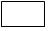 
Алғашқы деректерді жариялауға келіспейміз

Не согласны на опубликование первичных данных 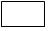 Место для печати (при наличии)
Қазақстан Республикасы Ұлттық
экономика министрлігі Статистика
комитеті төрағасының
2014 жылғы 4 желтоқсандағы
№ 67 бұйрығына 19-қосымшаҚазақстан Республикасы Ұлттық
экономика министрлігі Статистика
комитеті төрағасының
2014 жылғы 4 желтоқсандағы
№ 67 бұйрығына 20-қосымша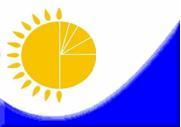 
Мемлекеттік статистика органдары құпиялылығына кепілдік береді

Конфиденциальность гарантируется органами государственной статистики
Мемлекеттік статистика органдары құпиялылығына кепілдік береді

Конфиденциальность гарантируется органами государственной статистики
Приложение 20

к приказу Председателя

Комитета по статистике

Министерства национальной экономики

Республики Казахстан

от 4 декабря 2014 года № 67
Приложение 20

к приказу Председателя

Комитета по статистике

Министерства национальной экономики

Республики Казахстан

от 4 декабря 2014 года № 67
Жалпымемлекеттік статистикалық байқаудың статистикалық нысаны

Статистическая форма общегосударственного статистического наблюдения
Жалпымемлекеттік статистикалық байқаудың статистикалық нысаны

Статистическая форма общегосударственного статистического наблюдения
Аумақтық статистика органына тапсырылады

Представляется территориальному органу статистики 
Аумақтық статистика органына тапсырылады

Представляется территориальному органу статистики 
Аумақтық статистика органына тапсырылады

Представляется территориальному органу статистики 
Аумақтық статистика органына тапсырылады

Представляется территориальному органу статистики 
Статистикалық нысанды www.stat.gov.kz сайтынан алуға болады

Статистическую форму можно получить на сайте www.stat.gov.kz
Статистикалық нысанды www.stat.gov.kz сайтынан алуға болады

Статистическую форму можно получить на сайте www.stat.gov.kz
Статистикалық нысанды www.stat.gov.kz сайтынан алуға болады

Статистическую форму можно получить на сайте www.stat.gov.kz
Статистикалық нысанды www.stat.gov.kz сайтынан алуға болады

Статистическую форму можно получить на сайте www.stat.gov.kz
Мемлекеттік статистиканың тиісті органдарына дәйексіз деректерді ұсыну және алғашқы статистикалық деректерді тапсырмау "Әкімшілік құқық бұзушылық туралы" Қазақстан Республикасы Кодексінің 497-бабында көзделген әкімшілік құқық бұзушылықтар болып табылады.

Представление недостоверных и непредставление первичных статистических данных в соответствующие органы государственной статистики являются административными правонарушениями, предусмотренными статьей 497 Кодекса Республики Казахстан "Об административных правонарушениях".
Мемлекеттік статистиканың тиісті органдарына дәйексіз деректерді ұсыну және алғашқы статистикалық деректерді тапсырмау "Әкімшілік құқық бұзушылық туралы" Қазақстан Республикасы Кодексінің 497-бабында көзделген әкімшілік құқық бұзушылықтар болып табылады.

Представление недостоверных и непредставление первичных статистических данных в соответствующие органы государственной статистики являются административными правонарушениями, предусмотренными статьей 497 Кодекса Республики Казахстан "Об административных правонарушениях".
Мемлекеттік статистиканың тиісті органдарына дәйексіз деректерді ұсыну және алғашқы статистикалық деректерді тапсырмау "Әкімшілік құқық бұзушылық туралы" Қазақстан Республикасы Кодексінің 497-бабында көзделген әкімшілік құқық бұзушылықтар болып табылады.

Представление недостоверных и непредставление первичных статистических данных в соответствующие органы государственной статистики являются административными правонарушениями, предусмотренными статьей 497 Кодекса Республики Казахстан "Об административных правонарушениях".
Мемлекеттік статистиканың тиісті органдарына дәйексіз деректерді ұсыну және алғашқы статистикалық деректерді тапсырмау "Әкімшілік құқық бұзушылық туралы" Қазақстан Республикасы Кодексінің 497-бабында көзделген әкімшілік құқық бұзушылықтар болып табылады.

Представление недостоверных и непредставление первичных статистических данных в соответствующие органы государственной статистики являются административными правонарушениями, предусмотренными статьей 497 Кодекса Республики Казахстан "Об административных правонарушениях".
Мемлекеттік статистиканың тиісті органдарына дәйексіз деректерді ұсыну және алғашқы статистикалық деректерді тапсырмау "Әкімшілік құқық бұзушылық туралы" Қазақстан Республикасы Кодексінің 497-бабында көзделген әкімшілік құқық бұзушылықтар болып табылады.

Представление недостоверных и непредставление первичных статистических данных в соответствующие органы государственной статистики являются административными правонарушениями, предусмотренными статьей 497 Кодекса Республики Казахстан "Об административных правонарушениях".
Мемлекеттік статистиканың тиісті органдарына дәйексіз деректерді ұсыну және алғашқы статистикалық деректерді тапсырмау "Әкімшілік құқық бұзушылық туралы" Қазақстан Республикасы Кодексінің 497-бабында көзделген әкімшілік құқық бұзушылықтар болып табылады.

Представление недостоверных и непредставление первичных статистических данных в соответствующие органы государственной статистики являются административными правонарушениями, предусмотренными статьей 497 Кодекса Республики Казахстан "Об административных правонарушениях".
Статистикалық нысан коды 0211104

Код статистической формы 0211104
Статистикалық нысан коды 0211104

Код статистической формы 0211104
Статистикалық нысан коды 0211104

Код статистической формы 0211104
Ауыл шаруашылығы дақылдарының түсімін жинау туралы

О сборе урожая сельскохозяйственных культур
Ауыл шаруашылығы дақылдарының түсімін жинау туралы

О сборе урожая сельскохозяйственных культур
Ауыл шаруашылығы дақылдарының түсімін жинау туралы

О сборе урожая сельскохозяйственных культур
29-сх
29-сх
29-сх
Ауыл шаруашылығы дақылдарының түсімін жинау туралы

О сборе урожая сельскохозяйственных культур
Ауыл шаруашылығы дақылдарының түсімін жинау туралы

О сборе урожая сельскохозяйственных культур
Ауыл шаруашылығы дақылдарының түсімін жинау туралы

О сборе урожая сельскохозяйственных культур
Жылдық

Годовая
Жылдық

Годовая
Жылдық

Годовая
Есепті кезең

Отчетный период 
жыл

год
Экономикалық қызмет түрлерінің жалпы жіктеуішінің 01.1 "Маусымдық дақылдарды өсіру", 01.2 "Көпжылдық дақылдарды өсіру", 01.3 "Питомник өнімдерін өндіру", 01.5 "Аралас ауыл шаруашылығы" кодтары бойынша негізгі және қосалқы қызмет түрлерімен барлық заңды тұлғалар және (немесе) олардың құрылымдық және оқшауланған бөлімшелері; 100 адамнан артық қызметкерлері бар шаруа немесе фермер қожалықтары тапсырады.

Представляют:

все юридические лица и (или) их структурные и обособленные подразделения, с основным и вторичным видами деятельности по кодам Общего классификатора видов экономической деятельности 01.1 "Выращивание сезонных культур", 01.2 "Выращивание многолетних культур", 01.3 "Производство продукции питомников" и 01.5 "Смешанное сельское хозяйство"; крестьянские или фермерские хозяйства с численностью работников свыше 100 человек.
Экономикалық қызмет түрлерінің жалпы жіктеуішінің 01.1 "Маусымдық дақылдарды өсіру", 01.2 "Көпжылдық дақылдарды өсіру", 01.3 "Питомник өнімдерін өндіру", 01.5 "Аралас ауыл шаруашылығы" кодтары бойынша негізгі және қосалқы қызмет түрлерімен барлық заңды тұлғалар және (немесе) олардың құрылымдық және оқшауланған бөлімшелері; 100 адамнан артық қызметкерлері бар шаруа немесе фермер қожалықтары тапсырады.

Представляют:

все юридические лица и (или) их структурные и обособленные подразделения, с основным и вторичным видами деятельности по кодам Общего классификатора видов экономической деятельности 01.1 "Выращивание сезонных культур", 01.2 "Выращивание многолетних культур", 01.3 "Производство продукции питомников" и 01.5 "Смешанное сельское хозяйство"; крестьянские или фермерские хозяйства с численностью работников свыше 100 человек.
Экономикалық қызмет түрлерінің жалпы жіктеуішінің 01.1 "Маусымдық дақылдарды өсіру", 01.2 "Көпжылдық дақылдарды өсіру", 01.3 "Питомник өнімдерін өндіру", 01.5 "Аралас ауыл шаруашылығы" кодтары бойынша негізгі және қосалқы қызмет түрлерімен барлық заңды тұлғалар және (немесе) олардың құрылымдық және оқшауланған бөлімшелері; 100 адамнан артық қызметкерлері бар шаруа немесе фермер қожалықтары тапсырады.

Представляют:

все юридические лица и (или) их структурные и обособленные подразделения, с основным и вторичным видами деятельности по кодам Общего классификатора видов экономической деятельности 01.1 "Выращивание сезонных культур", 01.2 "Выращивание многолетних культур", 01.3 "Производство продукции питомников" и 01.5 "Смешанное сельское хозяйство"; крестьянские или фермерские хозяйства с численностью работников свыше 100 человек.
Экономикалық қызмет түрлерінің жалпы жіктеуішінің 01.1 "Маусымдық дақылдарды өсіру", 01.2 "Көпжылдық дақылдарды өсіру", 01.3 "Питомник өнімдерін өндіру", 01.5 "Аралас ауыл шаруашылығы" кодтары бойынша негізгі және қосалқы қызмет түрлерімен барлық заңды тұлғалар және (немесе) олардың құрылымдық және оқшауланған бөлімшелері; 100 адамнан артық қызметкерлері бар шаруа немесе фермер қожалықтары тапсырады.

Представляют:

все юридические лица и (или) их структурные и обособленные подразделения, с основным и вторичным видами деятельности по кодам Общего классификатора видов экономической деятельности 01.1 "Выращивание сезонных культур", 01.2 "Выращивание многолетних культур", 01.3 "Производство продукции питомников" и 01.5 "Смешанное сельское хозяйство"; крестьянские или фермерские хозяйства с численностью работников свыше 100 человек.
Экономикалық қызмет түрлерінің жалпы жіктеуішінің 01.1 "Маусымдық дақылдарды өсіру", 01.2 "Көпжылдық дақылдарды өсіру", 01.3 "Питомник өнімдерін өндіру", 01.5 "Аралас ауыл шаруашылығы" кодтары бойынша негізгі және қосалқы қызмет түрлерімен барлық заңды тұлғалар және (немесе) олардың құрылымдық және оқшауланған бөлімшелері; 100 адамнан артық қызметкерлері бар шаруа немесе фермер қожалықтары тапсырады.

Представляют:

все юридические лица и (или) их структурные и обособленные подразделения, с основным и вторичным видами деятельности по кодам Общего классификатора видов экономической деятельности 01.1 "Выращивание сезонных культур", 01.2 "Выращивание многолетних культур", 01.3 "Производство продукции питомников" и 01.5 "Смешанное сельское хозяйство"; крестьянские или фермерские хозяйства с численностью работников свыше 100 человек.
Экономикалық қызмет түрлерінің жалпы жіктеуішінің 01.1 "Маусымдық дақылдарды өсіру", 01.2 "Көпжылдық дақылдарды өсіру", 01.3 "Питомник өнімдерін өндіру", 01.5 "Аралас ауыл шаруашылығы" кодтары бойынша негізгі және қосалқы қызмет түрлерімен барлық заңды тұлғалар және (немесе) олардың құрылымдық және оқшауланған бөлімшелері; 100 адамнан артық қызметкерлері бар шаруа немесе фермер қожалықтары тапсырады.

Представляют:

все юридические лица и (или) их структурные и обособленные подразделения, с основным и вторичным видами деятельности по кодам Общего классификатора видов экономической деятельности 01.1 "Выращивание сезонных культур", 01.2 "Выращивание многолетних культур", 01.3 "Производство продукции питомников" и 01.5 "Смешанное сельское хозяйство"; крестьянские или фермерские хозяйства с численностью работников свыше 100 человек.
Тапсыру мерзімі - есепті кезеңнің 2 қарашасы.

Срок представления - 2 ноября отчетного периода.
Тапсыру мерзімі - есепті кезеңнің 2 қарашасы.

Срок представления - 2 ноября отчетного периода.
Тапсыру мерзімі - есепті кезеңнің 2 қарашасы.

Срок представления - 2 ноября отчетного периода.
Тапсыру мерзімі - есепті кезеңнің 2 қарашасы.

Срок представления - 2 ноября отчетного периода.
Тапсыру мерзімі - есепті кезеңнің 2 қарашасы.

Срок представления - 2 ноября отчетного периода.
Тапсыру мерзімі - есепті кезеңнің 2 қарашасы.

Срок представления - 2 ноября отчетного периода.
БСН коды

Код БИН
ЖСН коды

Код ИИН
1. Ауыл шаруашылығы дақылдарын өсіру саласындағы қызметті іске асырудың нақты орнын көрсетіңіз – облыс, қала, аудан

Укажите фактическое место осуществления деятельности в области выращивания сельскохозяйственных культур – область, город, район
Аумақ коды Әкімшілік-аумақтық объектілер жіктеуішіне сәйкес (бұдан әрi - ӘАОЖ) (статистикалық нысанды қағаз тасығышта тапсыру кезінде статистика органының қызметкері толтырады)

Код территории согласно Классификатору административно-территориальных объектов (далее - КАТО) (заполняется работником органа статистики при сдаче статистической формы на бумажном носителе)
АШӨСЖ1 сәйкес ауыл шаруашылығы дақылдарының атауыНаименование сельскохозяйственных 

культур в соответствии с СКПСХ
АШӨСЖ коды

Код СКПСХ
Шықпай қалған жаздық дақылдардың егіс алқабы, гектармен

Площадь погибших посевов яровых культур, в гектарах
Шықпай қалған жаздық дақылдардың егіс алқабы, гектармен

Площадь погибших посевов яровых культур, в гектарах
Нақтыланған егістік алқабы, гектармен

Уточненная посевная площадь, в гектарах
Нақтыланған егістік алқабы, гектармен

Уточненная посевная площадь, в гектарах
Жиналған алқап, гектармен

Убранная площадь, в гектарах
Жиналған алқап, гектармен

Убранная площадь, в гектарах
Ауыл шаруашылығы дақылдарын жалпы жинау, центнермен

Валовой сбор сельскохозяйственных культур, в центнерах
Ауыл шаруашылығы дақылдарын жалпы жинау, центнермен

Валовой сбор сельскохозяйственных культур, в центнерах
Ауыл шаруашылығы дақылдарын жалпы жинау, центнермен

Валовой сбор сельскохозяйственных культур, в центнерах
Ауыл шаруашылығы дақылдарын жалпы жинау, центнермен

Валовой сбор сельскохозяйственных культур, в центнерах
АШӨСЖ1 сәйкес ауыл шаруашылығы дақылдарының атауыНаименование сельскохозяйственных 

культур в соответствии с СКПСХ
АШӨСЖ коды

Код СКПСХ
Шықпай қалған жаздық дақылдардың егіс алқабы, гектармен

Площадь погибших посевов яровых культур, в гектарах
Шықпай қалған жаздық дақылдардың егіс алқабы, гектармен

Площадь погибших посевов яровых культур, в гектарах
Нақтыланған егістік алқабы, гектармен

Уточненная посевная площадь, в гектарах
Нақтыланған егістік алқабы, гектармен

Уточненная посевная площадь, в гектарах
Жиналған алқап, гектармен

Убранная площадь, в гектарах
Жиналған алқап, гектармен

Убранная площадь, в гектарах
алғашқы кіріске алынған салмақта

в первоначально оприходованном весе
алғашқы кіріске алынған салмақта

в первоначально оприходованном весе
өңдеуден кейінгі салмақта

в весе после доработки 
өңдеуден кейінгі салмақта

в весе после доработки 
АШӨСЖ1 сәйкес ауыл шаруашылығы дақылдарының атауыНаименование сельскохозяйственных 

культур в соответствии с СКПСХ
АШӨСЖ коды

Код СКПСХ
барлығы

всего
одан суармалы жерлер

из них орошаемые земли
барлығы

всего
одан суармалы жерлер

из них орошаемые земли
барлығы

всего
одан суармалы жерлер

из них орошаемые земли
барлығы

всего
одан суармалы жерлерден

из них с орошаемых земель
барлығы

всего
одан суармалы жерлерден

из них с орошаемых земель
А
Б
1
2
3
4
5
6
7
8
9
10
АШӨСЖ1 сәйкес ауыл шаруашылығы дақылдарының атауыНаименование сельскохозяйственных 

культур в соответствии с СКПСХ
АШӨСЖ коды

Код СКПСХ
Шықпай қалған жаздық дақылдардың егіс алқабы, гектармен

Площадь погибших посевов яровых культур, в гектарах
Шықпай қалған жаздық дақылдардың егіс алқабы, гектармен

Площадь погибших посевов яровых культур, в гектарах
Нақтыланған егістік алқабы, гектармен

Уточненная посевная площадь, в гектарах
Нақтыланған егістік алқабы, гектармен

Уточненная посевная площадь, в гектарах
Жиналған алқап, гектармен

Убранная площадь, в гектарах
Жиналған алқап, гектармен

Убранная площадь, в гектарах
Ауыл шаруашылығы дақылдарын жалпы жинау, центнермен

Валовой сбор сельскохозяйственных культур, в центнерах
Ауыл шаруашылығы дақылдарын жалпы жинау, центнермен

Валовой сбор сельскохозяйственных культур, в центнерах
Ауыл шаруашылығы дақылдарын жалпы жинау, центнермен

Валовой сбор сельскохозяйственных культур, в центнерах
Ауыл шаруашылығы дақылдарын жалпы жинау, центнермен

Валовой сбор сельскохозяйственных культур, в центнерах
АШӨСЖ1 сәйкес ауыл шаруашылығы дақылдарының атауыНаименование сельскохозяйственных 

культур в соответствии с СКПСХ
АШӨСЖ коды

Код СКПСХ
Шықпай қалған жаздық дақылдардың егіс алқабы, гектармен

Площадь погибших посевов яровых культур, в гектарах
Шықпай қалған жаздық дақылдардың егіс алқабы, гектармен

Площадь погибших посевов яровых культур, в гектарах
Нақтыланған егістік алқабы, гектармен

Уточненная посевная площадь, в гектарах
Нақтыланған егістік алқабы, гектармен

Уточненная посевная площадь, в гектарах
Жиналған алқап, гектармен

Убранная площадь, в гектарах
Жиналған алқап, гектармен

Убранная площадь, в гектарах
алғашқы кіріске алынған салмақта

в первоначально оприходованном весе
алғашқы кіріске алынған салмақта

в первоначально оприходованном весе
өңдеуден кейінгі салмақта

в весе после доработки 
өңдеуден кейінгі салмақта

в весе после доработки 
АШӨСЖ1 сәйкес ауыл шаруашылығы дақылдарының атауыНаименование сельскохозяйственных 

культур в соответствии с СКПСХ
АШӨСЖ коды

Код СКПСХ
барлығы

всего
одан суармалы жерлер

из них орошаемые земли
барлығы

всего
одан суармалы жерлер

из них орошаемые земли
барлығы

всего
одан суармалы жерлер

из них орошаемые земли
барлығы

всего
одан суармалы жерлерден

из них с орошаемых земель
барлығы

всего
одан суармалы жерлерден

из них с орошаемых земель
А
Б
1
2
3
4
5
6
7
8
9
10
Гүлдердің атауы

Наименование цветов 
АШӨСЖ коды

Код СКПСХ
Жалпы жинау, мың данамен 

Валовый сбор, в тысяч штуках 
А
Б
1
Кесілген раушан гүлдер

Розы срезанные
01.19.21.110
Кесілген қалампыр гүлдер 

Гвоздики срезанные
01.19.21.120
Кесілген бақыт гүлдер 

Хризантемы срезанные
01.19.21.130
Өзге де кесілген гүлдер 

Цветы, срезанные прочие
01.19.21.190
Атауы

Наименование 
АШӨСЖ коды

Код СКПСХ
Өсірілген, мың данамен

Выращено, в тысяч штуках 
А
Б
1
Кесілген рождестволық ағаштар 

Деревья рождественские, срубленные
01.29.20.000
Гүлдердің көшеттері 

Рассада цветов
01.30.10.210
Көкөністердің көшеттері 

Рассада овощей
01.30.10.220
Жидек дақылдарының көшеттері 

Рассада культур ягодных
01.30.10.230
Саңырауқұлақты жер (мицелий) 

Грибницы (мицелий)
01.30.10.400
Жемісті және декоративтік ағаштар мен бұталардың екпе көшеттері 

Сеянцы деревьев и кустарников, плодовых и декоративных
01.30.10.500
Жемісті және декоративтік ағаштар мен бұталардың тікпе көшеттері 

Саженцы деревьев и кустарников, плодовых и декоративных
01.30.10.600
АШӨСЖ сәйкес екпе ағаштар атауыНаименование насаждений в соответствии с СКПСХ
АШӨСЖ коды

Код СКПСХ
Көп жылдық көшеттер алқабы, гектармен

Площадь многолетних насаждений, в гектарах
Көп жылдық көшеттер алқабы, гектармен

Площадь многолетних насаждений, в гектарах
Жеміс салу жасындағы көпжылдық көшеттер алқабы, гектармен

Площадь многолетних насаждений в плодоносящем возрасте, в гектарах
Жеміс салу жасындағы көпжылдық көшеттер алқабы, гектармен

Площадь многолетних насаждений в плодоносящем возрасте, в гектарах
Ауылшаруашылық дақылдарын жалпы жинау, центнермен

Валовой сбор сельскохозяйственных культур, в центнерах
Ауылшаруашылық дақылдарын жалпы жинау, центнермен

Валовой сбор сельскохозяйственных культур, в центнерах
Жеміс салу жасындағы көпжылдық көшеттер алқабынан жалпы жинау, центнермен

Валовой сбор с площади насаждений в плодоносящем возрасте, в центнерах
Жеміс салу жасындағы көпжылдық көшеттер алқабынан жалпы жинау, центнермен

Валовой сбор с площади насаждений в плодоносящем возрасте, в центнерах
АШӨСЖ сәйкес екпе ағаштар атауыНаименование насаждений в соответствии с СКПСХ
АШӨСЖ коды

Код СКПСХ
барлығы

всего
одан суармалы жерлер

из них орошаемые земли
барлығы

всего
одан суармалы жерлер

из них орошаемые земли
барлығы

всего
одан суармалы жерлерден

из них с орошаемых земель
барлығы

всего
одан суармалы жерлерден

из них с орошаемых земель
А
Б
1
2
3
4
5
6
7
8
АШӨСЖ сәйкес ауыл шаруашылығы дақылдарының атауы

Наименование сельскохозяйственных культур в соответствии с СКПСХ
АШӨСЖ коды

Код СКПСХ
Жылыжайдың пайдаланылатын алқабы, шаршы метрмен

Используемая площадь теплиц, в квадратных метрах
Түсімді жалпы жинау, центнермен

Валовый сбор урожая, в центнерах
А
Б
1
2
Гүлдердің атауы

Наименование цветов
АШӨСЖ коды

Код СКПСХ
Жылыжайлардың пайдаланылатын алқабы, шаршы метрмен

Используемая площадь теплиц, в квадратных метрах
Жалпы жинау, мың данамен

Валовый сбор, в тысяч штуках
А
Б
1
2
Кесілген раушан гүлдер

Розы срезанные
01.19.21.110
Кесілген қалампыр гүлдер 

Гвоздики срезанные
01.19.21.120
Кесілген бақыт гүлдер 

Хризантемы срезанные
01.19.21.130
Өзге де кесілген гүлдер 

Цветы, срезанные прочие
01.19.21.190
АШӨСЖ сәйкес ауыл шаруашылығы дақылдарының атауы

Наименование сельскохозяйственных культур в соответствии с СКПСХ
АШӨСЖ коды

Код СКПСХ
Экологиялық таза ауыл шаруашылығы дақылдарын жалпы жинау, центнермен

Валовой сбор экологически чистых сельскохозяйственных культур, в центнерах
А
Б
1
АШӨСЖ сәйкес ауыл шаруашылығы дақылдарының атауы

Наименование сельскохозяйственных культур в соответствии с СКПСХ
АШӨСЖ коды

Код СКПСХ
Қоректік заттардың 100%-ына есептегенде минералдық тыңайтқыштарды енгізу, килограммен

Внесение минеральных удобрений в пересчете на 100% питательных веществ, 

в килограммах
Қоректік заттардың 100%-ына есептегенде минералдық тыңайтқыштарды енгізу, килограммен

Внесение минеральных удобрений в пересчете на 100% питательных веществ, 

в килограммах
Қоректік заттардың 100%-ына есептегенде минералдық тыңайтқыштарды енгізу, килограммен

Внесение минеральных удобрений в пересчете на 100% питательных веществ, 

в килограммах
Қоректік заттардың 100%-ына есептегенде минералдық тыңайтқыштарды енгізу, килограммен

Внесение минеральных удобрений в пересчете на 100% питательных веществ, 

в килограммах
Қоректік заттардың 100%-ына есептегенде минералдық тыңайтқыштарды енгізу, килограммен

Внесение минеральных удобрений в пересчете на 100% питательных веществ, 

в килограммах
Қоректік заттардың 100%-ына есептегенде минералдық тыңайтқыштарды енгізу, килограммен

Внесение минеральных удобрений в пересчете на 100% питательных веществ, 

в килограммах
Органикалық тыңайтқыштарды енгізу, тоннамен

Внесение органических удобрений, в тоннах
Органикалық тыңайтқыштарды енгізу, тоннамен

Внесение органических удобрений, в тоннах
АШӨСЖ сәйкес ауыл шаруашылығы дақылдарының атауы

Наименование сельскохозяйственных культур в соответствии с СКПСХ
АШӨСЖ коды

Код СКПСХ
азоттық

азотных
азоттық

азотных
фосфорлық (фосфор ұнтағын қоса)

фосфорных (включая фосфорную муку)
фосфорлық (фосфор ұнтағын қоса)

фосфорных (включая фосфорную муку)
калийлік

калийных
калийлік

калийных
Органикалық тыңайтқыштарды енгізу, тоннамен

Внесение органических удобрений, в тоннах
Органикалық тыңайтқыштарды енгізу, тоннамен

Внесение органических удобрений, в тоннах
АШӨСЖ сәйкес ауыл шаруашылығы дақылдарының атауы

Наименование сельскохозяйственных культур в соответствии с СКПСХ
АШӨСЖ коды

Код СКПСХ
барлығы

всего
одан суармалы жерлерге

из них на орошаемые земли
барлығы

всего
одан суармалы жерлерге

из них на орошаемые земли
барлығывсего
одан суармалы жерлерге

из них на орошаемые земли
барлығы

всего
одан суармалы жерлерге

из них на орошаемые земли
А
Б
1
2
3
4
5
6
7
8
АШӨСЖ сәйкес ауыл шаруашылығы дақылдарының атауы

Наименование сельскохозяйственных культур в соответствии с СКПСХ
АШӨСЖ бойынша коды

Код по СКПСХ
Минералдық тыңайтқыштармен тыңайтылған алқап

Площадь, удобренная минеральными удобрениями 
Минералдық тыңайтқыштармен тыңайтылған алқап

Площадь, удобренная минеральными удобрениями 
Органикалық тыңайтқыштармен тыңайтылған алқап

Площадь, удобренная органическими удобрениями
Органикалық тыңайтқыштармен тыңайтылған алқап

Площадь, удобренная органическими удобрениями
АШӨСЖ сәйкес ауыл шаруашылығы дақылдарының атауы

Наименование сельскохозяйственных культур в соответствии с СКПСХ
АШӨСЖ бойынша коды

Код по СКПСХ
барлығы

всего
одан суармалы жерлер

из них орошаемые земли
барлығы

всего
одан суармалы жерлер

из них орошаемые земли
А
Б
1
2
3
4
АШӨСЖ сәйкес ауыл шаруашылығы дақылдарының атауы

Наименование сельскохозяйственных культур в соответствии с СКПСХ
АШӨСЖ бойынша коды 

Код по СКПСХ
Минералдық тыңайтқыштармен тыңайтылған алқап

Площадь, удобренная минеральными удобрениями 
Органикалық тыңайтқыштармен тыңайтылған алқап

Площадь, удобренная органическими удобрениями
А
Б
1
3
АШӨСЖ сәйкес ауыл шаруашылығы дақылдарының атауы

Наименование сельскохозяйственных культур в соответствии с СКПСХ
АШӨСЖ бойынша коды 

Код по СКПСХ
Минералдық тыңайтқыштармен тыңайтылған алқап

Площадь, удобренная минеральными удобрениями 
Органикалық тыңайтқыштармен тыңайтылған алқап

Площадь, удобренная органическими удобрениями
А
Б
1
3
8.1. Сабанды ұсақтау және шашу арқылы жиналған дәнді дақылдар алқабы

Убранная площадь зерновых культур с измельчением и разбрасыванием соломы
8.2. Себу кешенімен, сондай-ақ тікелей сепкіштермен себілген дәнді дақылдар алқабы

Площадь зерновых культур, засеянная посевными комплексами, а также стерневыми сеялками
8.3. Есепті жылы құрамында глифосаты бар гербицидтермен өңделген дәнді дақылдар алқабы

Площадь зерновых культур, обработанная глифосатсодержащими гербицидами
Алғашқы деректерді жариялауға келісеміз

Согласны на опубликование первичных данных 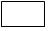 
Алғашқы деректерді жариялауға келіспейміз

Не согласны на опубликование первичных данных 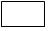 Место для печати (при наличии)
Қазақстан Республикасы Ұлттық
экономика министрлігі Статистика
комитеті төрағасының
2014 жылғы 4 желтоқсандағы
№ 67 бұйрығына 21-қосымша
Егер пішендемеге жұмсалған кептірілген шөптің % мынадай болса:
онда кептірілген шөптің мөлшерін, мынадай ылғалдылықтағы шөпке қайта есептеген кезде, осы коэффициентке көбейту қажет:
онда кептірілген шөптің мөлшерін, мынадай ылғалдылықтағы шөпке қайта есептеген кезде, осы коэффициентке көбейту қажет:
онда кептірілген шөптің мөлшерін, мынадай ылғалдылықтағы шөпке қайта есептеген кезде, осы коэффициентке көбейту қажет:
онда кептірілген шөптің мөлшерін, мынадай ылғалдылықтағы шөпке қайта есептеген кезде, осы коэффициентке көбейту қажет:
67%
70%
75%
80%
50%
1,52
1,67
2,0
2,5
55%
1,36
1,5
1,8
2,25Қазақстан Республикасы Ұлттық
экономика министрлігі Статистика
комитеті төрағасының
2014 жылғы 4 желтоқсандағы
№ 67 бұйрығына 22-қосымша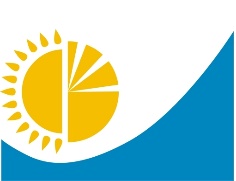 
Мемлекеттік статистика органдары құпиялылығына кепілдік береді

Конфиденциальность гарантируется органами государственной статистики
Мемлекеттік статистика органдары құпиялылығына кепілдік береді

Конфиденциальность гарантируется органами государственной статистики
Мемлекеттік статистика органдары құпиялылығына кепілдік береді

Конфиденциальность гарантируется органами государственной статистики
Приложение 7 к приказу Председателя Комитета 
по статистике Министерства национальной 
экономики Республики Казахстан 

от _________________2016 года №___

 Қазақстан Республикасы Ұлттық экономика
 министрлігі Статистика комитеті төрағасының 
2014 жылғы 4 желтоқсандағы № 67 бұйрығына 
22-қосымша
Приложение 7 к приказу Председателя Комитета 
по статистике Министерства национальной 
экономики Республики Казахстан 

от _________________2016 года №___

 Қазақстан Республикасы Ұлттық экономика
 министрлігі Статистика комитеті төрағасының 
2014 жылғы 4 желтоқсандағы № 67 бұйрығына 
22-қосымша
Жалпымемлекеттік статистикалық байқаудың статистикалық нысаны

Статистическая форма общегосударственного статистического наблюдения
Жалпымемлекеттік статистикалық байқаудың статистикалық нысаны

Статистическая форма общегосударственного статистического наблюдения
Жалпымемлекеттік статистикалық байқаудың статистикалық нысаны

Статистическая форма общегосударственного статистического наблюдения
Приложение 7 к приказу Председателя Комитета 
по статистике Министерства национальной 
экономики Республики Казахстан 

от _________________2016 года №___

 Қазақстан Республикасы Ұлттық экономика
 министрлігі Статистика комитеті төрағасының 
2014 жылғы 4 желтоқсандағы № 67 бұйрығына 
22-қосымша
Приложение 7 к приказу Председателя Комитета 
по статистике Министерства национальной 
экономики Республики Казахстан 

от _________________2016 года №___

 Қазақстан Республикасы Ұлттық экономика
 министрлігі Статистика комитеті төрағасының 
2014 жылғы 4 желтоқсандағы № 67 бұйрығына 
22-қосымша
Аумақтық статистика органына тапсырылады

Представляется территориальному органу статистики
Аумақтық статистика органына тапсырылады

Представляется территориальному органу статистики
Аумақтық статистика органына тапсырылады

Представляется территориальному органу статистики
Статистикалық нысанды www.stat.gov.kz сайтынан алуға болады

Статистическую форму можно получить на сайте www.stat.gov.kz
Статистикалық нысанды www.stat.gov.kz сайтынан алуға болады

Статистическую форму можно получить на сайте www.stat.gov.kz
Статистикалық нысанды www.stat.gov.kz сайтынан алуға болады

Статистическую форму можно получить на сайте www.stat.gov.kz
Мемлекеттік статистиканың тиісті органдарына анық емес бастапқы статистикалық деректерді ұсыну және бастапқы статистикалық деректерді белгіленген мерзімде ұсынбау "Әкімшілік құқық бұзушылық туралы" Қазақстан Республикасы Кодексінің 497-бабында көзделген әкімшілік құқық бұзушылықтар болып табылады.

Представление недостоверных и непредставление первичных статистических данных в соответствующие органы государственной статистики в установленный срок являются административными правонарушениями, предусмотренными статьей 497 Кодекса Республики Казахстан "Об административных правонарушениях".
Мемлекеттік статистиканың тиісті органдарына анық емес бастапқы статистикалық деректерді ұсыну және бастапқы статистикалық деректерді белгіленген мерзімде ұсынбау "Әкімшілік құқық бұзушылық туралы" Қазақстан Республикасы Кодексінің 497-бабында көзделген әкімшілік құқық бұзушылықтар болып табылады.

Представление недостоверных и непредставление первичных статистических данных в соответствующие органы государственной статистики в установленный срок являются административными правонарушениями, предусмотренными статьей 497 Кодекса Республики Казахстан "Об административных правонарушениях".
Мемлекеттік статистиканың тиісті органдарына анық емес бастапқы статистикалық деректерді ұсыну және бастапқы статистикалық деректерді белгіленген мерзімде ұсынбау "Әкімшілік құқық бұзушылық туралы" Қазақстан Республикасы Кодексінің 497-бабында көзделген әкімшілік құқық бұзушылықтар болып табылады.

Представление недостоверных и непредставление первичных статистических данных в соответствующие органы государственной статистики в установленный срок являются административными правонарушениями, предусмотренными статьей 497 Кодекса Республики Казахстан "Об административных правонарушениях".
Мемлекеттік статистиканың тиісті органдарына анық емес бастапқы статистикалық деректерді ұсыну және бастапқы статистикалық деректерді белгіленген мерзімде ұсынбау "Әкімшілік құқық бұзушылық туралы" Қазақстан Республикасы Кодексінің 497-бабында көзделген әкімшілік құқық бұзушылықтар болып табылады.

Представление недостоверных и непредставление первичных статистических данных в соответствующие органы государственной статистики в установленный срок являются административными правонарушениями, предусмотренными статьей 497 Кодекса Республики Казахстан "Об административных правонарушениях".
Мемлекеттік статистиканың тиісті органдарына анық емес бастапқы статистикалық деректерді ұсыну және бастапқы статистикалық деректерді белгіленген мерзімде ұсынбау "Әкімшілік құқық бұзушылық туралы" Қазақстан Республикасы Кодексінің 497-бабында көзделген әкімшілік құқық бұзушылықтар болып табылады.

Представление недостоверных и непредставление первичных статистических данных в соответствующие органы государственной статистики в установленный срок являются административными правонарушениями, предусмотренными статьей 497 Кодекса Республики Казахстан "Об административных правонарушениях".
Мемлекеттік статистиканың тиісті органдарына анық емес бастапқы статистикалық деректерді ұсыну және бастапқы статистикалық деректерді белгіленген мерзімде ұсынбау "Әкімшілік құқық бұзушылық туралы" Қазақстан Республикасы Кодексінің 497-бабында көзделген әкімшілік құқық бұзушылықтар болып табылады.

Представление недостоверных и непредставление первичных статистических данных в соответствующие органы государственной статистики в установленный срок являются административными правонарушениями, предусмотренными статьей 497 Кодекса Республики Казахстан "Об административных правонарушениях".
Статистикалық нысан коды 142112004

Код статистической формы 142112004
Статистикалық нысан коды 142112004

Код статистической формы 142112004
Шағын шаруа немесе фермер қожалықтары мен жұртшылық шаруашылықтарындағы ауыл шаруашылығы 

дақылдарының түсімін жинау туралы 
Шағын шаруа немесе фермер қожалықтары мен жұртшылық шаруашылықтарындағы ауыл шаруашылығы 

дақылдарының түсімін жинау туралы 
Шағын шаруа немесе фермер қожалықтары мен жұртшылық шаруашылықтарындағы ауыл шаруашылығы 

дақылдарының түсімін жинау туралы 
Шағын шаруа немесе фермер қожалықтары мен жұртшылық шаруашылықтарындағы ауыл шаруашылығы 

дақылдарының түсімін жинау туралы 
А-005

 
А-005

 
О сборе урожая сельскохозяйственных культур в мелких 

крестьянских или фермерских хозяйствах и хозяйствах населения
О сборе урожая сельскохозяйственных культур в мелких 

крестьянских или фермерских хозяйствах и хозяйствах населения
О сборе урожая сельскохозяйственных культур в мелких 

крестьянских или фермерских хозяйствах и хозяйствах населения
О сборе урожая сельскохозяйственных культур в мелких 

крестьянских или фермерских хозяйствах и хозяйствах населения
жыл

год
жыл

год
Есепті кезең                                              жыл

Отчетный период  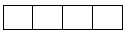          год


Есепті кезең                                              жыл

Отчетный период           год


Есепті кезең                                              жыл

Отчетный период           год


Есепті кезең                                              жыл

Отчетный период           год


Іріктемеге түскендер:

- Экономикалық қызмет түрлері жалпы жіктеуішінің 01.1, 01.2, 01.3, 01.5 кодтары бойынша негізгі және қосалқы экономикалық қызмет түрлері бар қызметкерлерінің саны 100 адамға дейін шаруа немесе фермер қожалықтары; 

- егістік алқабы, шабындығы жəне жайылымы, көпжылдық көшеттері бар жұртшылық шаруашылықтары тапсырады.

Представляют попавшие в выборку:

- крестьянские или фермерские хозяйства с основным и вторичным видами экономической деятельности по кодам Общего классификатора видов экономической деятельности 01.1, 01.2, 01.3, 01.5 с численностью работников до 100 человек,

 - хозяйства населения, имеющие посевные площади, сенокосы и пастбища, многолетние насаждения.
Іріктемеге түскендер:

- Экономикалық қызмет түрлері жалпы жіктеуішінің 01.1, 01.2, 01.3, 01.5 кодтары бойынша негізгі және қосалқы экономикалық қызмет түрлері бар қызметкерлерінің саны 100 адамға дейін шаруа немесе фермер қожалықтары; 

- егістік алқабы, шабындығы жəне жайылымы, көпжылдық көшеттері бар жұртшылық шаруашылықтары тапсырады.

Представляют попавшие в выборку:

- крестьянские или фермерские хозяйства с основным и вторичным видами экономической деятельности по кодам Общего классификатора видов экономической деятельности 01.1, 01.2, 01.3, 01.5 с численностью работников до 100 человек,

 - хозяйства населения, имеющие посевные площади, сенокосы и пастбища, многолетние насаждения.
Іріктемеге түскендер:

- Экономикалық қызмет түрлері жалпы жіктеуішінің 01.1, 01.2, 01.3, 01.5 кодтары бойынша негізгі және қосалқы экономикалық қызмет түрлері бар қызметкерлерінің саны 100 адамға дейін шаруа немесе фермер қожалықтары; 

- егістік алқабы, шабындығы жəне жайылымы, көпжылдық көшеттері бар жұртшылық шаруашылықтары тапсырады.

Представляют попавшие в выборку:

- крестьянские или фермерские хозяйства с основным и вторичным видами экономической деятельности по кодам Общего классификатора видов экономической деятельности 01.1, 01.2, 01.3, 01.5 с численностью работников до 100 человек,

 - хозяйства населения, имеющие посевные площади, сенокосы и пастбища, многолетние насаждения.
Іріктемеге түскендер:

- Экономикалық қызмет түрлері жалпы жіктеуішінің 01.1, 01.2, 01.3, 01.5 кодтары бойынша негізгі және қосалқы экономикалық қызмет түрлері бар қызметкерлерінің саны 100 адамға дейін шаруа немесе фермер қожалықтары; 

- егістік алқабы, шабындығы жəне жайылымы, көпжылдық көшеттері бар жұртшылық шаруашылықтары тапсырады.

Представляют попавшие в выборку:

- крестьянские или фермерские хозяйства с основным и вторичным видами экономической деятельности по кодам Общего классификатора видов экономической деятельности 01.1, 01.2, 01.3, 01.5 с численностью работников до 100 человек,

 - хозяйства населения, имеющие посевные площади, сенокосы и пастбища, многолетние насаждения.
Іріктемеге түскендер:

- Экономикалық қызмет түрлері жалпы жіктеуішінің 01.1, 01.2, 01.3, 01.5 кодтары бойынша негізгі және қосалқы экономикалық қызмет түрлері бар қызметкерлерінің саны 100 адамға дейін шаруа немесе фермер қожалықтары; 

- егістік алқабы, шабындығы жəне жайылымы, көпжылдық көшеттері бар жұртшылық шаруашылықтары тапсырады.

Представляют попавшие в выборку:

- крестьянские или фермерские хозяйства с основным и вторичным видами экономической деятельности по кодам Общего классификатора видов экономической деятельности 01.1, 01.2, 01.3, 01.5 с численностью работников до 100 человек,

 - хозяйства населения, имеющие посевные площади, сенокосы и пастбища, многолетние насаждения.
Іріктемеге түскендер:

- Экономикалық қызмет түрлері жалпы жіктеуішінің 01.1, 01.2, 01.3, 01.5 кодтары бойынша негізгі және қосалқы экономикалық қызмет түрлері бар қызметкерлерінің саны 100 адамға дейін шаруа немесе фермер қожалықтары; 

- егістік алқабы, шабындығы жəне жайылымы, көпжылдық көшеттері бар жұртшылық шаруашылықтары тапсырады.

Представляют попавшие в выборку:

- крестьянские или фермерские хозяйства с основным и вторичным видами экономической деятельности по кодам Общего классификатора видов экономической деятельности 01.1, 01.2, 01.3, 01.5 с численностью работников до 100 человек,

 - хозяйства населения, имеющие посевные площади, сенокосы и пастбища, многолетние насаждения.
Тапсыру мерзімі – егін жинау аяқталғаннан кейін 2 апта ішінде. 

Срок представления - в течение 2 недель после завершения уборки урожая.

 
Тапсыру мерзімі – егін жинау аяқталғаннан кейін 2 апта ішінде. 

Срок представления - в течение 2 недель после завершения уборки урожая.

 
Тапсыру мерзімі – егін жинау аяқталғаннан кейін 2 апта ішінде. 

Срок представления - в течение 2 недель после завершения уборки урожая.

 
Тапсыру мерзімі – егін жинау аяқталғаннан кейін 2 апта ішінде. 

Срок представления - в течение 2 недель после завершения уборки урожая.

 
Тапсыру мерзімі – егін жинау аяқталғаннан кейін 2 апта ішінде. 

Срок представления - в течение 2 недель после завершения уборки урожая.

 
Тапсыру мерзімі – егін жинау аяқталғаннан кейін 2 апта ішінде. 

Срок представления - в течение 2 недель после завершения уборки урожая.

 
ЖСН коды

код ИИН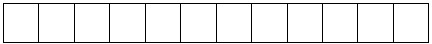 
БСН коды

 код БИН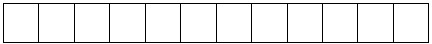 
1. Ауыл шаруашылығы дақылдарын өсіру саласындағы қызметті жүзеге асырудың нақты орнын көрсетіңіз – облыс, қала, аудан
Укажите фактическое место осуществления деятельности в области выращивания сельскохозяйственных культур - область, город, район
Әкімшілік-аумақтық объектілер жіктеуішіне (бұдан әрі - ӘАОЖ) сәйкес аумақ коды (статистикалық нысанды қағаз жеткізгіште тапсыру кезінде статистика органының қызметкері толтырады)
Код территории согласно Классификатору административно-территориальных объектов (далее - КАТО) (заполняется работником органа статистики при сдаче статистической формы на бумажном носителе)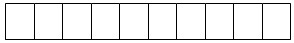 
шаруа немесе фермер қожалығы
крестьянское или фермерское хозяйство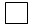 
жұртшылық шаруашылығы
хозяйство населения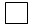 
АШӨСЖ1 сәйкес ауыл шаруашылығы дақылдарының атауы
Наименование
сельскохозяйственных 
культур в соответствии с СКПСХ1
АШӨСЖ коды
Код СКПСХ
Шықпай қалған жаздық дақылдардың егіс алқабы,
шаршы метрмен
Площадь
погибших посевов
яровых
культур, в квадратных метрах
Шықпай қалған жаздық дақылдардың егіс алқабы,
шаршы метрмен
Площадь
погибших посевов
яровых
культур, в квадратных метрах
Нақтыланған егістік алқабы, шаршы метрмен
Уточненная посевная площадь, в квадратных метрах
Нақтыланған егістік алқабы, шаршы метрмен
Уточненная посевная площадь, в квадратных метрах
Жиналған алқап, шаршы метрмен
Убранная площадь,
в квадратных метрах
Жиналған алқап, шаршы метрмен
Убранная площадь,
в квадратных метрах
Ауыл шаруашылығы дақылдарын жалпы жинау, килограммен
Валовой сбор сельскохозяйственных культур,
в килограммах
Ауыл шаруашылығы дақылдарын жалпы жинау, килограммен
Валовой сбор сельскохозяйственных культур,
в килограммах
Ауыл шаруашылығы дақылдарын жалпы жинау, килограммен
Валовой сбор сельскохозяйственных культур,
в килограммах
Ауыл шаруашылығы дақылдарын жалпы жинау, килограммен
Валовой сбор сельскохозяйственных культур,
в килограммах
АШӨСЖ1 сәйкес ауыл шаруашылығы дақылдарының атауы
Наименование
сельскохозяйственных 
культур в соответствии с СКПСХ1
АШӨСЖ коды
Код СКПСХ
Шықпай қалған жаздық дақылдардың егіс алқабы,
шаршы метрмен
Площадь
погибших посевов
яровых
культур, в квадратных метрах
Шықпай қалған жаздық дақылдардың егіс алқабы,
шаршы метрмен
Площадь
погибших посевов
яровых
культур, в квадратных метрах
Нақтыланған егістік алқабы, шаршы метрмен
Уточненная посевная площадь, в квадратных метрах
Нақтыланған егістік алқабы, шаршы метрмен
Уточненная посевная площадь, в квадратных метрах
Жиналған алқап, шаршы метрмен
Убранная площадь,
в квадратных метрах
Жиналған алқап, шаршы метрмен
Убранная площадь,
в квадратных метрах
алғашқы кіріске алынған салмақтағы
в первоначально оприходованном весе
алғашқы кіріске алынған салмақтағы
в первоначально оприходованном весе
өңдеуден кейінгі салмақтағы
в весе после доработки
өңдеуден кейінгі салмақтағы
в весе после доработки
АШӨСЖ1 сәйкес ауыл шаруашылығы дақылдарының атауы
Наименование
сельскохозяйственных 
культур в соответствии с СКПСХ1
АШӨСЖ коды
Код СКПСХ
барлығы
всего
одан суармалы жерлер
из них орошаемые земли
барлығы
всего
одан суармалы жерлер
из них орошаемые земли
барлығы
всего
одан суармалы жерлер
из них орошаемые земли
барлығы
всего
одан суармалы жерлерден
из них с орошаемых земель
барлығы
всего
одан суармалы жерлерден
из них с орошаемых земель
А
Б
1
2
3
4
5
6
7
8
9
10
Гүлдердің атауы
Наименование цветов
АШӨСЖ коды
Код СКПСХ
Жалпы жинау, мың данамен
Валовый сбор, в тысячах штук
А
Б
1
Кесілген раушан гүлдер
Розы срезанные
01.19.21.110
Кесілген қалампыр гүлдер
Гвоздики срезанные
01.19.21.120
Кесілген бақытгүлдер
Хризантемы срезанные
01.19.21.130
Өзге де кесілген гүлдер 
Цветы срезанные прочие
01.19.21.190
Атауы
Наименование
АШӨСЖ коды
Код СКПСХ
Өсірілген, мың данамен
Выращено, в тысячах штук
Атауы
Наименование
АШӨСЖ коды
Код СКПСХ
Өсірілген, мың данамен
Выращено, в тысячах штук
А
Б
1
Кесілген рождестволық ағаштар
Деревья рождественские, срубленные
01.29.20.000
Гүлдердің көшеттері 
Рассада цветов
01.30.10.210
Көкөністердің көшеттері 
Рассада овощей
01.30.10.220
Жидек дақылдарының көшеттері 
Рассада культур ягодных
01.30.10.230
Саңырауқұлақты жер (мицелий) 
Грибницы (мицелий)
01.30.10.400
Жемісті және декоративтік ағаштар мен бұталардың екпе көшеттері 
Сеянцы деревьев и кустарников, плодовых и декоративных
01.30.10.500
Жемісті және декоративтік ағаштар мен бұталардың тікпе көшеттері 
Саженцы деревьев и кустарников, плодовых и декоративных
01.30.10.600
АШӨСЖ сәйкес екпе ағаштар атауы
Наименование насаждений в соответствии с СКПСХ
АШӨСЖ коды
Код СКПСХ
Көпжылдық көшеттер алқабы, шаршы метрмен
Площадь многолетних насаждений, в квадратных метрах
Көпжылдық көшеттер алқабы, шаршы метрмен
Площадь многолетних насаждений, в квадратных метрах
Жеміс салу жасында көпжылдық көшеттер алқабы, шаршы метрмен
Площадь многолетних насаждений в плодоносящем возрасте, в квадратных метрах
Жеміс салу жасында көпжылдық көшеттер алқабы, шаршы метрмен
Площадь многолетних насаждений в плодоносящем возрасте, в квадратных метрах
Ауыл шаруашылығы дақылдарын жалпы жинау, килограммен
Валовой сбор сельскохозяйственных культур, в килограммах
Ауыл шаруашылығы дақылдарын жалпы жинау, килограммен
Валовой сбор сельскохозяйственных культур, в килограммах
Жеміс салу жасындағы көпжылдық көшеттер алқабынан жалпы жинау, килограммен
Валовой сбор с площади многолетних насаждений в плодоносящем
возрасте, в килограммах
Жеміс салу жасындағы көпжылдық көшеттер алқабынан жалпы жинау, килограммен
Валовой сбор с площади многолетних насаждений в плодоносящем
возрасте, в килограммах
АШӨСЖ сәйкес екпе ағаштар атауы
Наименование насаждений в соответствии с СКПСХ
АШӨСЖ коды
Код СКПСХ
барлығы всего
одан суармалы жерлер
из них орошаемые земли
барлығы всего
одан суармалы жерлер
из них орошаемые земли
барлығы всего
одан суармалы жерлер
из них орошаемые земли
барлығы всего
одан суармалы жерлер
из них орошаемые земли
А
Б
1
2
3
4
5
6
7
8
Құрылыстардың түрі
Виды сооружений
Коды2
Код2
Жылыжайлардың жалпы алаңы, шаршы метрмен
Общая площадь теплиц, в квадратных метрах
А
Б
1
Көкөніс өсіруге арналған жылыжайлар
Теплицы для выращивания овощей 
122.911004
Гүл өсіруге арналған жылыжайлар
Теплицы для выращивания цветов
122.911005
АШӨСЖ сәйкес ауыл шаруашылығы дақылдарының атауы
Наименование сельскохозяйственных культур
в соответствии с СКПСХ
АШӨСЖ коды
Код СКПСХ
Жылыжайлардың пайдаланылатын алқабы, шаршы метрмен
Используемая площадь теплиц,
в квадратных метрах
Жалпы жинау, килограммен
Валовой сбор, в килограммах
А
Б
1
2
Гүлдердің атауы
Наименование цветов
АШӨСЖ коды
Код СКПСХ
Жылыжайлардың пайдаланылатын
алқабы, шаршы метрмен
Используемая площадь теплиц,
в квадратных метрах
Жалпы жинау, мың данамен
Валовый сбор, в тысячах штук
А
Б
1
2
Кесілген раушан гүлдер
Розы срезанные
01.19.21.110
Кесілген қалампыргүлдер 
Гвоздики срезанные
01.19.21.120
Кесілген бақытгүлдер
Хризантемы срезанные
01.19.21.130
Өзге де кесілген гүлдер 
Цветы срезанные прочие
01.19.21.190
АШӨСЖ сәйкес ауыл шаруашылығы дақылдарының атауы
Наименование сельскохозяйственных культур в соответствии с СКПСХ
АШӨСЖ коды
Код СКПСХ
Экологиялық таза ауыл шаруашылығы дақылдарын жалпы жинау, килограммен
Валовой сбор экологически чистых сельскохозяйственных культур, в килограммах
А
Б
1
АШӨСЖ сәйкес ауыл шаруашылығы дақылдарының атауы
Наименование сельскохозяйственных культур в соответствии с СКПСХ
АШӨСЖ коды
Код СКПСХ
Қоректік заттардың 100 %-на есептегендегі минералдық тыңайтқыштарды енгізу, килограммен
Внесение минеральных удобрений в пересчете на 100% питательных веществ,
в килограммах
Қоректік заттардың 100 %-на есептегендегі минералдық тыңайтқыштарды енгізу, килограммен
Внесение минеральных удобрений в пересчете на 100% питательных веществ,
в килограммах
Қоректік заттардың 100 %-на есептегендегі минералдық тыңайтқыштарды енгізу, килограммен
Внесение минеральных удобрений в пересчете на 100% питательных веществ,
в килограммах
Қоректік заттардың 100 %-на есептегендегі минералдық тыңайтқыштарды енгізу, килограммен
Внесение минеральных удобрений в пересчете на 100% питательных веществ,
в килограммах
Қоректік заттардың 100 %-на есептегендегі минералдық тыңайтқыштарды енгізу, килограммен
Внесение минеральных удобрений в пересчете на 100% питательных веществ,
в килограммах
Қоректік заттардың 100 %-на есептегендегі минералдық тыңайтқыштарды енгізу, килограммен
Внесение минеральных удобрений в пересчете на 100% питательных веществ,
в килограммах
Органикалық тыңайтқыштарды енгізу,
килограммен
Внесение органических удобрений,
в килограммах
Органикалық тыңайтқыштарды енгізу,
килограммен
Внесение органических удобрений,
в килограммах
АШӨСЖ сәйкес ауыл шаруашылығы дақылдарының атауы
Наименование сельскохозяйственных культур в соответствии с СКПСХ
АШӨСЖ коды
Код СКПСХ
азоттық
азотных
азоттық
азотных
фосфорлық
(фосфор ұнтағын қоса)
фосфорных (включая фосфорную муку)
фосфорлық
(фосфор ұнтағын қоса)
фосфорных (включая фосфорную муку)
калийлік
калийных
калийлік
калийных
Органикалық тыңайтқыштарды енгізу,
килограммен
Внесение органических удобрений,
в килограммах
Органикалық тыңайтқыштарды енгізу,
килограммен
Внесение органических удобрений,
в килограммах
АШӨСЖ сәйкес ауыл шаруашылығы дақылдарының атауы
Наименование сельскохозяйственных культур в соответствии с СКПСХ
АШӨСЖ коды
Код СКПСХ
барлығы всего
одан суармалы жерлер
из них орошаемые земли
барлығы всего
одан суармалы жерлер
из них орошаемые земли
барлығы всего
одан суармалы жерлер
из них орошаемые земли
барлығы всего
одан суармалы жерлер
из них орошаемые земли
А
Б
1
2
3
4
5
6
7
8
АШӨСЖ сәйкес ауыл шаруашылығы дақылдарының атауы
Наименование сельскохозяйственных культур в соответствии с СКПСХ
АШӨСЖ бойынша коды
Код по СКПСХ
Минералдық тыңайтқыштармен тыңайтылған алқап
Площадь, удобренная минеральными удобрениями
Минералдық тыңайтқыштармен тыңайтылған алқап
Площадь, удобренная минеральными удобрениями
Органикалық тыңайтқыштармен тыңайтылған алқап
Площадь, удобренная органическими удобрениями
Органикалық тыңайтқыштармен тыңайтылған алқап
Площадь, удобренная органическими удобрениями
АШӨСЖ сәйкес ауыл шаруашылығы дақылдарының атауы
Наименование сельскохозяйственных культур в соответствии с СКПСХ
АШӨСЖ бойынша коды
Код по СКПСХ
барлығы
всего
одан суармалы жерлер
из них орошаемые земли
барлығы
всего
одан суармалы жерлер
из них орошаемые земли
А
Б
1
2
3
4
АШӨСЖ сәйкес ауыл шаруашылығы дақылдарының атауы
Наименование сельскохозяйственных культур в соответствии с СКПСХ
АШӨСЖ бойынша коды
Код по СКПСХ
Минералдық тыңайтқыштармен тыңайтылған алқап
Площадь, удобренная минеральными удобрениями
Органикалық тыңайтқыштармен тыңайтылған алқап
Площадь, удобренная органическими удобрениями
А
Б
1
3
8.1. Сабанды ұсақтау және шашу арқылы жиналған дәнді дақылдар алқабы 
Убранная площадь зерновых культур с измельчением и разбрасыванием соломы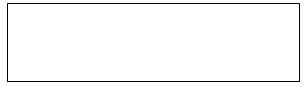 
8.2. Себу кешендерімен, сондай-ақ тікелей сепкіштермен есепті жылы себілген дәнді дақылдар алқабы 
Площадь зерновых культур, засеянная посевными комплексами, а также стерневыми сеялками, в отчетном году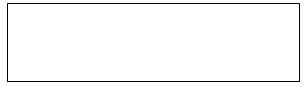 
8.3. Есепті жылы құрамында глифосаты бар гербицидтермен өңделген дәнді дақылдар алқабы
Площадь зерновых культур, обработанная глифосатсодержащими гербицидами, в отчетном году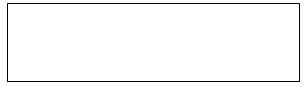 Қазақстан Республикасы Ұлттық
экономика министрлігі Статистика
комитеті төрағасының
2014 жылғы 4 желтоқсандағы
№ 67 бұйрығына 23-қосымшаҚазақстан Республикасы Ұлттық
экономика министрлігі Статистика
комитеті төрағасының
2014 жылғы 4 желтоқсандағы
№ 67 бұйрығына 24-қосымша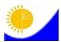 
Мемлекеттік статистика органдары құпиялылығына кепілдік береді

Конфиденциальность гарантируется органами государственной статистики

Жалпымемлекеттік статистикалық байқаудың статистикалық нысаны

Статистическая форма общегосударственного статистического наблюдения
Мемлекеттік статистика органдары құпиялылығына кепілдік береді

Конфиденциальность гарантируется органами государственной статистики

Жалпымемлекеттік статистикалық байқаудың статистикалық нысаны

Статистическая форма общегосударственного статистического наблюдения
Приложение 24 к приказу Председателя Комитета по статистике

Министерства национальной экономики Республики Казахстан

от 4 декабря 2014 года № 67
Аумақтық статистика

органына тапсырылады

Представляется территориальному органу статистики

Статистикалық нысанды

www.stat.gov.kz сайтынан

алуға болады

Статистическую форму можно

получить на сайте www.stat.gov.kz
Аумақтық статистика

органына тапсырылады

Представляется территориальному органу статистики

Статистикалық нысанды

www.stat.gov.kz сайтынан

алуға болады

Статистическую форму можно

получить на сайте www.stat.gov.kz
Аумақтық статистика

органына тапсырылады

Представляется территориальному органу статистики

Статистикалық нысанды

www.stat.gov.kz сайтынан

алуға болады

Статистическую форму можно

получить на сайте www.stat.gov.kz
Мемлекеттік статистиканың тиісті органдарына дәйексіз деректерді ұсыну және алғашқы статистикалық деректерді тапсырмау "Әкімшілік құқық бұзушылық туралы" Қазақстан Республикасы Кодексінің 497-бабында көзделген әкімшілік құқық бұзушылықтар болып табылады.

Представление недостоверных и непредставление первичных статистических данных в соответствующие органы государственной статистики являются административными правонарушениями, предусмотренными статьей 497 Кодекса Республики Казахстан "Об административных правонарушениях".
Мемлекеттік статистиканың тиісті органдарына дәйексіз деректерді ұсыну және алғашқы статистикалық деректерді тапсырмау "Әкімшілік құқық бұзушылық туралы" Қазақстан Республикасы Кодексінің 497-бабында көзделген әкімшілік құқық бұзушылықтар болып табылады.

Представление недостоверных и непредставление первичных статистических данных в соответствующие органы государственной статистики являются административными правонарушениями, предусмотренными статьей 497 Кодекса Республики Казахстан "Об административных правонарушениях".
Мемлекеттік статистиканың тиісті органдарына дәйексіз деректерді ұсыну және алғашқы статистикалық деректерді тапсырмау "Әкімшілік құқық бұзушылық туралы" Қазақстан Республикасы Кодексінің 497-бабында көзделген әкімшілік құқық бұзушылықтар болып табылады.

Представление недостоверных и непредставление первичных статистических данных в соответствующие органы государственной статистики являются административными правонарушениями, предусмотренными статьей 497 Кодекса Республики Казахстан "Об административных правонарушениях".
Мемлекеттік статистиканың тиісті органдарына дәйексіз деректерді ұсыну және алғашқы статистикалық деректерді тапсырмау "Әкімшілік құқық бұзушылық туралы" Қазақстан Республикасы Кодексінің 497-бабында көзделген әкімшілік құқық бұзушылықтар болып табылады.

Представление недостоверных и непредставление первичных статистических данных в соответствующие органы государственной статистики являются административными правонарушениями, предусмотренными статьей 497 Кодекса Республики Казахстан "Об административных правонарушениях".
Статистикалық нысан

коды 0121104

Код статистической

формы 0121104
Статистикалық нысан

коды 0121104

Код статистической

формы 0121104
Аңшылық пен аулау туралы

Об охоте и отлове
Аңшылық пен аулау туралы

Об охоте и отлове
2-аңшылық

2-охота
2-аңшылық

2-охота
Жылдық

Годовая
Есепті кезең 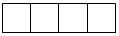 жыл

Отчетный период год


Есепті кезең жыл

Отчетный период год


Есепті кезең жыл

Отчетный период год


Экономикалық қызмет түрлерінің жалпы жіктеуішінің (мұнда және бұдан әрі - ЭҚЖЖ) "Осы салада қызмет көрсетуді ұсынуды қоса алғандағы аңшылық пен аулау" 01.7 коды бойынша қызметтің негізгі және қайталама түрлері болып табылатын заңды тұлғалар және (немесе) олардың құрылымдық және оқшауланған бөлімшелері және бекітілген тәртіппен тіркелген және жануарлар дүниесін қолдануға рұқсат алған азаматтар тапсырады.

Представляют юридические лица и (или) их структурные и обособленные подразделения с основным и вторичным видами деятельности коду Общего классификатора видов экономической деятельности (здесь и далее - ОКЭД) 01.7 "Охота и отлов, включая предоставление услуг в этих областях" и граждане, зарегистрированные в установленном порядке и получившие разрешение на пользование животным миром.
Экономикалық қызмет түрлерінің жалпы жіктеуішінің (мұнда және бұдан әрі - ЭҚЖЖ) "Осы салада қызмет көрсетуді ұсынуды қоса алғандағы аңшылық пен аулау" 01.7 коды бойынша қызметтің негізгі және қайталама түрлері болып табылатын заңды тұлғалар және (немесе) олардың құрылымдық және оқшауланған бөлімшелері және бекітілген тәртіппен тіркелген және жануарлар дүниесін қолдануға рұқсат алған азаматтар тапсырады.

Представляют юридические лица и (или) их структурные и обособленные подразделения с основным и вторичным видами деятельности коду Общего классификатора видов экономической деятельности (здесь и далее - ОКЭД) 01.7 "Охота и отлов, включая предоставление услуг в этих областях" и граждане, зарегистрированные в установленном порядке и получившие разрешение на пользование животным миром.
Экономикалық қызмет түрлерінің жалпы жіктеуішінің (мұнда және бұдан әрі - ЭҚЖЖ) "Осы салада қызмет көрсетуді ұсынуды қоса алғандағы аңшылық пен аулау" 01.7 коды бойынша қызметтің негізгі және қайталама түрлері болып табылатын заңды тұлғалар және (немесе) олардың құрылымдық және оқшауланған бөлімшелері және бекітілген тәртіппен тіркелген және жануарлар дүниесін қолдануға рұқсат алған азаматтар тапсырады.

Представляют юридические лица и (или) их структурные и обособленные подразделения с основным и вторичным видами деятельности коду Общего классификатора видов экономической деятельности (здесь и далее - ОКЭД) 01.7 "Охота и отлов, включая предоставление услуг в этих областях" и граждане, зарегистрированные в установленном порядке и получившие разрешение на пользование животным миром.
Экономикалық қызмет түрлерінің жалпы жіктеуішінің (мұнда және бұдан әрі - ЭҚЖЖ) "Осы салада қызмет көрсетуді ұсынуды қоса алғандағы аңшылық пен аулау" 01.7 коды бойынша қызметтің негізгі және қайталама түрлері болып табылатын заңды тұлғалар және (немесе) олардың құрылымдық және оқшауланған бөлімшелері және бекітілген тәртіппен тіркелген және жануарлар дүниесін қолдануға рұқсат алған азаматтар тапсырады.

Представляют юридические лица и (или) их структурные и обособленные подразделения с основным и вторичным видами деятельности коду Общего классификатора видов экономической деятельности (здесь и далее - ОКЭД) 01.7 "Охота и отлов, включая предоставление услуг в этих областях" и граждане, зарегистрированные в установленном порядке и получившие разрешение на пользование животным миром.
Тапсыру мерзімі - есепті кезеңнен кейінгі 10 қаңтар.

Срок представления - 10 января после отчетного периода.
Тапсыру мерзімі - есепті кезеңнен кейінгі 10 қаңтар.

Срок представления - 10 января после отчетного периода.
Тапсыру мерзімі - есепті кезеңнен кейінгі 10 қаңтар.

Срок представления - 10 января после отчетного периода.
Тапсыру мерзімі - есепті кезеңнен кейінгі 10 қаңтар.

Срок представления - 10 января после отчетного периода.
БСН коды

Код БИН
ЖСН коды

код ИИН
Көрсеткіштің атауы

Наименование показателя
ЖДПБКТА1 бойынша коды

Код по СВКПЖМ
Тұяқтылар

Копытные
Тұяқтылар

Копытные
Терісі бағалы аңдар

Звери пушные
Терісі бағалы аңдар

Звери пушные
Жабайы құстар

Дичь
Жабайы құстар

Дичь
Көрсеткіштің атауы

Наименование показателя
ЖДПБКТА1 бойынша коды

Код по СВКПЖМ
баспен

в головах
мың теңгемен

в тысячах тенге
баспен

в головах
мың теңгемен

в тысячах тенге
баспен

в головах
мың теңгемен

в тысячах тенге
А
Б
1
2
3
4
5
6
Берілген квота

Выделенная квота
1
Өтелген квота

Выкупленная квота
2
Өткізілген квота

Реализованная квота
3
Көрсеткіштің атауы

Наименование показателя
АШӨСЖ2 бойынша коды

Код по СКПСХ
Аң аулау өнімдерінің көлемі

Объем продукции охоты
Аң аулау өнімдерінің көлемі

Объем продукции охоты
Өсіру өнімдерінің көлемі

Объем продукции разведения
Өсіру өнімдерінің көлемі

Объем продукции разведения
Көрсеткіштің атауы

Наименование показателя
АШӨСЖ2 бойынша коды

Код по СКПСХ
қолданыстағы бағамен

в действующих ценах
өткен жылғы орташа жылдық бағамен

в среднегодовых ценах предыду-щего года
қолданыстағы бағамен

в действующих ценах
өткен жылғы орташа жылдық бағамен

в среднегодовых ценах предыду-щего года
А
Б
1
2
3
4
Тұяқтылар 

Копытные
01.70.10.400
Терісі бағалы аңдар 

Звери пушные 
01.70.10.100
Қыр құсы 

Дичь
01.70.10.200
АШӨСЖ сәйкес қызметтің атауы

Наименование услуги в соответствии с СКПСХ
АШӨСЖ бойынша коды

Код по СКПСХ
Қызметтер көлемі

Объем услуг
Қызметтер көлемі

Объем услуг
АШӨСЖ сәйкес қызметтің атауы

Наименование услуги в соответствии с СКПСХ
АШӨСЖ бойынша коды

Код по СКПСХ
қолданыстағы бағамен

в действующих ценах
өткен жылғы орташа жылдық бағамен

в среднегодовых ценах предыдущего года
А
Б
1
2
Атауы

Наименование
АШЖЖША3

бойынша коды

Код по СВЗВОХ
Есепті кезеңде

За отчетный период
А
Б
1
Жануарлар дүниесін қорғау бойынша қорықшы қызметкерлерінің еңбек ақысын төлеу

Оплата труда работников егерской службы по охране животного мира
1
Жануарлар дүниесін қорғау бойынша қорықшы қызметкерлерін ұстау

Содержание работников егерской службы по охране животного мира
2
Аңшылық шаруашылығының өзге де қызметкерлерінің еңбекақысын төлеу

Оплата труда прочих работников охотничьего хозяйства
3
Аңшылық шаруашылығының өзге де қызметкерлерін ұстау

Содержание прочих работников охотничьего хозяйства
4
Жабайы аңдарды қорғауға жұмсалған шығындар

Затраты на охрану диких животных
5
Жабайы аңдар санының есебін жүргізуге жұмсалған шығындары

Затраты на учет численности диких животных
6
Жабайы аңдар мен құстарды жаңа жерлерге орналастыруға жұмсалған (аңшылық алқаптарды зерттеу бойынша жұмыстарды қоса) шығындар

Затраты на расселение диких зверей и птиц (включая работы по обследованию охотничьих угодий)
7
Аңшылық шаруашылығының іс-шараларына жұмсалған (7- жолда көрсетілген шығындарсыз) шығындар

Затраты на охотохозяйственные мероприятия (без затрат, указываемых в строке 7)
8
Жабайы аңдарды қосымша азықтандыруға арналған жемді дайындауға жұмсалған шығындар

Затраты на заготовку кормов для подкормки диких животных
9
Биотехникалық құрылыстарды құруға жұмсалған шығындар

Затраты на устройство биотехнических сооружений
10
Жабайы аңдарға пайдаланатын жерге азықты жеткізуге жұмсалған шығындар

Затраты на доставку кормов диким животным в угодья
11
Ішкі шаруашылығы құрылысына жұмсалған шығындар

Затраты на внутрихозяйственное устройство
12
Аңшылық құруға және аңшылық экономикалық зерттеуге жұмсалған шығындар

Затраты на охотоустройство и охотоэкономическое обследование
13
Жабайы аңдарды сақтап қалу және ұдайы өсірудің өзге де биотехникалық іс-шараларға жұмсалған шығындар

Затраты на прочие биотехнические мероприятия по сохранению и воспроизводству диких животных
14
Аңшылық шаруашылығын жүргізуге жұмсалған өзге де шығындар

Прочие затраты на ведение охотничьего хозяйства
19
5.1. Заңнамамен тыйым салынбаған гранттарды және басқа да қаражатты тарту есебінен аңшылық шаруашылығын жүргізуге жұмсалған шығындар туралы мәліметтерді көрсетіңіз, мың теңгемен

Укажите сведения о затратах на ведение охотничьего хозяйства за счет привлечения грантов и других средств, не запрещенных законодательством, в тысячах тенге
Жол коды

Код строки
Атауы

Наименование
Есепті кезеңде

За отчетный период
А
Б
1
1
Бекітілген аңшылық алқаптарындағы аңшылық жасауға азаматтарға жолдамалар өткізуден түскені

От реализации путевок на производство охоты в закрепленных охотничьих угодьях
2
Аң аулау кезінде азаматтарға көрсетілген қызметтерден түскені

От услуг, оказанных гражданам при производстве охоты
3
Өзге де табыстар

Прочие доходы
Атауы

Наименование
АӨТА4 бойынша коды

Код по СВПО
Саны

Количество
Табыс, мың теңгемен

Доход, в тысячах тенге
А 
Б
1
2
Бағалы аң терісі, терілер, данамен

Пушнина, шкурки, в штуках
1
Тұяқты жабайы жануарлардың еті, килограммен

Мясо диких копытных животных, в килограммах
2
Жабайы жануарлардың майы, килограммен

Жир диких животных, в килограммах
3
Жануарлардың өті және мускусы, килограммен

Желчь и мускус животных, в килограммах
4
Бұланның, бұғының, сібір тау ешкісінің мүйіздері, килограммен

Рога лося, оленя, сибирского горного козла, в килограммах
5
Маралдардың панталары, килограммен

Панты маралов, в килограммах
6
Өзге де аңшылық өнімі

Прочая продукция охоты
9
х
Жол коды

Код строки
Атауы

Наименование
Есепті кезеңде

За отчетный период
А
Б
1
1
Ашылық шаруашылығына бекітілген аңшылық алқаптардың алаңы

Площадь закрепленных охотничьих угодий за охотничьими хозяйствами
2
Шаруашылықішілік аңшылық ісімен қамтылған, бекітілген аңшылық алқаптарының алаңы

Площадь закрепленных охотничьих угодий, охваченных внутрихозяйственным охотоустройством
3
Жабайы аңдардың санын есепке алу жүргізілген бекітілген аңшылық алқаптардың алаңы

Площадь закрепленных охотничьих угодий, на которых проведен учет численности диких животных
Жол коды

Код строки
Атауы

Наименование
Есепті кезеңде

За отчетный период
А
Б
1
1
Жануарлар әлемін қорғау жөніндегі қорықшылық қызметі қызметкерлерінің тізімдік саны

Списочная численность работников егерской службы по охране животного мира
1.1
одан аңшылықты жүргізетіндер

из них охотоведов
1.1.1
штаттағы қорықшылар

штатных егерей
2
Аңшылық шаруашылығында жұмыс істейтін штаттағы кәсіпші аңшылардың тізімдік саны

Списочная численность штатных охотников промысловиков, занятых в охотничьем хозяйстве
3
Есепті жылдың соңына аңшылық шаруашылығында өзге де кәсіпші аңшылардың тізімдік саны

Списочная численность прочих охотников промысловиков, занятых в охотничьем хозяйстве
4
Өзге де қызметкерлердің тізімдік саны

Списочная численность прочих работников
5
Аң аулаған аңшылар саны (шетел аңшыларынсыз)

Численность охотников, производивших охоту (без иностранных охотников)
6
Шетел аңшыларының саны

Численность иностранных охотников
Жол коды

Код строки
Атауы

Наименование
Есепті кезеңде

За отчетный период
А
Б
1
1
Автомобильдер

Автомобили
2
Тракторлар

Трактора
3
Мотоциклдер

Мотоциклы
4
Қарда жүретін техника

Снегоходная техника
5
Жылқылар

Лошади
6
Байланыс құралдары

Средства связи
7
Қорықшы кордондары

Егерские кордоны
АШӨСЖ сәйкес жануарлардың атауы

Наименование животных в соответствии с СКПСХ
АШӨСЖ бойынша коды

Код по СКПСХ
Шаруашылықтарда есепке алынған, жалпы саны

Общая численность, учтенная в хозяйствах 
Тұяқты жануарлардың, терісі бағалы аңдардың, жабайы құстарды және теңіз сүтқоректілерінің қоныстандырылуы Расселено копытных, пушных зверей, пернатой дичи и морских млекопитающих
Ауланған тұяқты жануарлар, терісі бағалы аңдар, жабайы құстар Добыто копытных, пушных зверей и пернатой дичи
Өткізілген тұяқты жануарлар, терісі бағалы аңдар, жабайы құстар Реализовано копытных, пушных зверей и пернатой дичи
А
Б
1
2
3
4
Жол коды

Код строки
Атауы

Наименование
Саны

Количество
А
Б
1
1
Тұяқтылар, терісі бағалы аңдардың қолдан өсіру питомниктерінің қолда бары

Наличие питомников по разведению копытных и пушных зверей
2
Жабайы құсты қолдан өсіру фермаларының қолда бары

Наличие ферм по искусственному разведению дичи
ЭҚЖЖ сәйкес қызмет түрлерінің атауы

Наименование вида деятельности в соответствии с ОКЭД
ЭҚЖЖ коды5

Код по ОКЭД
Қызметтің өзге де түрлері бойынша өндірілген өнімдердің (тауарлардың, қызметтердің) көлемі, мың теңгемен

Объем произведенной продукции (товаров, услуг) по другим видам деятельности, в тысячах тенге
А
Б
1Место для печати (при наличии)
Қазақстан Республикасы Ұлттық
экономика министрлігі Статистика
комитеті төрағасының
2014 жылғы 4 желтоқсандағы
№ 67 бұйрығына 25-қосымшаҚазақстан Республикасы Ұлттық
экономика министрлігі Статистика
комитеті төрағасының
2014 жылғы 4 желтоқсандағы
№ 67 бұйрығына 26-қосымша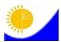 
Мемлекеттік статистика органдары құпиялылығына кепілдік береді

Конфиденциальность гарантируется органами государственной статистики

Жалпымемлекеттік статистикалық байқаудың статистикалық нысаны

Статистическая форма общегосударственного статистического наблюдения
Мемлекеттік статистика органдары құпиялылығына кепілдік береді

Конфиденциальность гарантируется органами государственной статистики

Жалпымемлекеттік статистикалық байқаудың статистикалық нысаны

Статистическая форма общегосударственного статистического наблюдения
Приложение 26 к приказу Председателя Комитета по статистике

Министерства национальной экономики Республики Казахстан

от 4 декабря 2014 года № 67
Аумақтық статистика

органына тапсырылады

Представляется территориальному органу статистики

Статистикалық нысанды

www.stat.gov.kz сайтынан

алуға болады

Статистическую форму можно

получить на сайте www.stat.gov.kz
Аумақтық статистика

органына тапсырылады

Представляется территориальному органу статистики

Статистикалық нысанды

www.stat.gov.kz сайтынан

алуға болады

Статистическую форму можно

получить на сайте www.stat.gov.kz
Аумақтық статистика

органына тапсырылады

Представляется территориальному органу статистики

Статистикалық нысанды

www.stat.gov.kz сайтынан

алуға болады

Статистическую форму можно

получить на сайте www.stat.gov.kz
Мемлекеттік статистиканың тиісті органдарына дәйексіз деректерді ұсыну және алғашқы статистикалық деректерді тапсырмау "Әкімшілік құқық бұзушылық туралы" Қазақстан Республикасы Кодексінің 497-бабында көзделген әкімшілік құқық бұзушылықтар болып табылады.

Представление недостоверных и непредставление первичных статистических данных в соответствующие органы государственной статистики являются административными правонарушениями, предусмотренными статьей 497 Кодекса Республики Казахстан "Об административных правонарушениях".
Мемлекеттік статистиканың тиісті органдарына дәйексіз деректерді ұсыну және алғашқы статистикалық деректерді тапсырмау "Әкімшілік құқық бұзушылық туралы" Қазақстан Республикасы Кодексінің 497-бабында көзделген әкімшілік құқық бұзушылықтар болып табылады.

Представление недостоверных и непредставление первичных статистических данных в соответствующие органы государственной статистики являются административными правонарушениями, предусмотренными статьей 497 Кодекса Республики Казахстан "Об административных правонарушениях".
Мемлекеттік статистиканың тиісті органдарына дәйексіз деректерді ұсыну және алғашқы статистикалық деректерді тапсырмау "Әкімшілік құқық бұзушылық туралы" Қазақстан Республикасы Кодексінің 497-бабында көзделген әкімшілік құқық бұзушылықтар болып табылады.

Представление недостоверных и непредставление первичных статистических данных в соответствующие органы государственной статистики являются административными правонарушениями, предусмотренными статьей 497 Кодекса Республики Казахстан "Об административных правонарушениях".
Мемлекеттік статистиканың тиісті органдарына дәйексіз деректерді ұсыну және алғашқы статистикалық деректерді тапсырмау "Әкімшілік құқық бұзушылық туралы" Қазақстан Республикасы Кодексінің 497-бабында көзделген әкімшілік құқық бұзушылықтар болып табылады.

Представление недостоверных и непредставление первичных статистических данных в соответствующие органы государственной статистики являются административными правонарушениями, предусмотренными статьей 497 Кодекса Республики Казахстан "Об административных правонарушениях".
Статистикалық нысан

коды 0201104

Код статистической

формы 0201104
Статистикалық нысан

коды 0201104

Код статистической

формы 0201104
Мал шаруашылығының жағдайы туралы есеп

Отчет о состоянии животноводства
Мал шаруашылығының жағдайы туралы есеп

Отчет о состоянии животноводства
2-сх
2-сх
Жылдық

Годовая
Есепті кезең 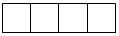 жыл

Отчетный период год


Есепті кезең жыл

Отчетный период год


Есепті кезең жыл

Отчетный период год


Экономикалық қызмет түрлерінің жалпы жіктеуішінің (бұдан әрі ЭҚЖЖ) 01.4 "Мал шаруашылығы" және 01.5 "Аралас ауыл шаруашылығы" коды бойынша қызметтің негізгі және қайталама түрлері болып табылатын заңды тұлғалар және (немесе) олардың құрылымдық және оқшауланған бөлімшелері, сондай-ақ мал шаруашылығы өнімінің орташа және ірі тауар өндірісіне жататын (тізім бойынша) шаруа немесе фермер қожалықтары тапсырады.

Представляют юридические лица и (или) их структурные и обособленные подразделения с основным и вторичным видами деятельности по кодам Общего классификатора видов экономической деятельности (далее - ОКЭД) 01.4 "Животноводство" и 01.5 "Смешанное сельское хозяйство", а также крестьянские или фермерские хозяйства, относящиеся к средне- и крупнотоварному производству продукции животноводства (по списку).
Экономикалық қызмет түрлерінің жалпы жіктеуішінің (бұдан әрі ЭҚЖЖ) 01.4 "Мал шаруашылығы" және 01.5 "Аралас ауыл шаруашылығы" коды бойынша қызметтің негізгі және қайталама түрлері болып табылатын заңды тұлғалар және (немесе) олардың құрылымдық және оқшауланған бөлімшелері, сондай-ақ мал шаруашылығы өнімінің орташа және ірі тауар өндірісіне жататын (тізім бойынша) шаруа немесе фермер қожалықтары тапсырады.

Представляют юридические лица и (или) их структурные и обособленные подразделения с основным и вторичным видами деятельности по кодам Общего классификатора видов экономической деятельности (далее - ОКЭД) 01.4 "Животноводство" и 01.5 "Смешанное сельское хозяйство", а также крестьянские или фермерские хозяйства, относящиеся к средне- и крупнотоварному производству продукции животноводства (по списку).
Экономикалық қызмет түрлерінің жалпы жіктеуішінің (бұдан әрі ЭҚЖЖ) 01.4 "Мал шаруашылығы" және 01.5 "Аралас ауыл шаруашылығы" коды бойынша қызметтің негізгі және қайталама түрлері болып табылатын заңды тұлғалар және (немесе) олардың құрылымдық және оқшауланған бөлімшелері, сондай-ақ мал шаруашылығы өнімінің орташа және ірі тауар өндірісіне жататын (тізім бойынша) шаруа немесе фермер қожалықтары тапсырады.

Представляют юридические лица и (или) их структурные и обособленные подразделения с основным и вторичным видами деятельности по кодам Общего классификатора видов экономической деятельности (далее - ОКЭД) 01.4 "Животноводство" и 01.5 "Смешанное сельское хозяйство", а также крестьянские или фермерские хозяйства, относящиеся к средне- и крупнотоварному производству продукции животноводства (по списку).
Экономикалық қызмет түрлерінің жалпы жіктеуішінің (бұдан әрі ЭҚЖЖ) 01.4 "Мал шаруашылығы" және 01.5 "Аралас ауыл шаруашылығы" коды бойынша қызметтің негізгі және қайталама түрлері болып табылатын заңды тұлғалар және (немесе) олардың құрылымдық және оқшауланған бөлімшелері, сондай-ақ мал шаруашылығы өнімінің орташа және ірі тауар өндірісіне жататын (тізім бойынша) шаруа немесе фермер қожалықтары тапсырады.

Представляют юридические лица и (или) их структурные и обособленные подразделения с основным и вторичным видами деятельности по кодам Общего классификатора видов экономической деятельности (далее - ОКЭД) 01.4 "Животноводство" и 01.5 "Смешанное сельское хозяйство", а также крестьянские или фермерские хозяйства, относящиеся к средне- и крупнотоварному производству продукции животноводства (по списку).
Тапсыру мерзімі - есепті кезеңнен кейінгі 20 қаңтар.

Срок представления - 20 января после отчетного периода.
Тапсыру мерзімі - есепті кезеңнен кейінгі 20 қаңтар.

Срок представления - 20 января после отчетного периода.
Тапсыру мерзімі - есепті кезеңнен кейінгі 20 қаңтар.

Срок представления - 20 января после отчетного периода.
Тапсыру мерзімі - есепті кезеңнен кейінгі 20 қаңтар.

Срок представления - 20 января после отчетного периода.
БСН коды

Код БИН
ЖСН коды

код ИИН
1. Мал мен құсты өсіру және мал шаруашылығы өнімін өндіру бойынша қызметті нақты жүзеге асыратын аумақты (облыс, қала, аудан) көрсетіңіз

Укажите территорию (область, город, район) фактического осуществления деятельности по выращиванию скота и птицы и производству продукции животноводства
1.1. Аумақ коды Әкімшілік-аумақтық объектілер жіктеуішіне сәйкес (бұдан әрi - ӘАОЖ) (статистикалық нысанды қағаз тасығышта тапсыру кезінде статистика органының қызметкері толтырады) 

Код территории согласно Классификатору административно-территориальных объектов (далее - КАТО) (заполняется работником органа статистики при сдаче статистической формы на бумажном носителе)
Жолдың коды

Код строки
Көрсеткіштердің атауы

Наименование показателей
Сүтті табынның ірі қара малы, тірі

Скот крупный рогатый молочного 

стада, живой
Одан сүтті табынның сиырлары

Из него коровы молочного стада
Өзге де ірі қара мал мен енекелер, тірі

Скот крупный рогатый прочий и

буйволы, живые
Одан етті табынның сиырлары

Из него коровы мясного стада
Жылқылар және өзге де жылқы тектес жануарлар, тірі

Лошади и животные семейства 

лошадиных прочие, живые
А
Б
01.41.1
01.41.10.110
01.42.1
01.42.11.110
01.43.10
1
Кезең басындағы саны

Численность на начало периода
х
х
2
тірідей массасындағы салмағы, центнер

вес в живой массе, центнеров
х
х
3
Алынған төл

Получено приплода
х
х
4
Өз өңірі шегінде сатып алынғаны

Приобретено в пределах своего региона
х
х
5
ауыл шаруашылығы кәсіпорнынан

у сельскохозяйственных предприятий
х
х
6
шаруа немесе фермер қожалығынан

у крестьянских или фермерских хозяйств
х
х
7
жұртшылық шруашылықтарынан

у хозяйств населения
х
х
8
Өзге де түсім

Прочее поступление
х
х
9
Шаруашылықта сойылғаны немесе сойысқа өткізілгені

Забито в хозяйстве или реализовано на убой
х
х
10
тірідей салмақта, центнер

в живом весе, центнеров
х
х
11
сойыс салмақта, центнер

в убойном весе, центнеров
х
х
12
Өлім жітім және қырылғаны

Пало и погибло
х
х
13
Өз өңірі шегінде сатылғаны

Продано в пределах своего региона
х
х
14
ауыл шаруашылығы кәсіпорындарына

сельскохозяйственным предприятиям
х
х
15
шаруа немесе фермер қожалықтарына

крестьянским или фермерским хозяйствам
х
х
16
жұртшылық шаруашылықтарына

хозяйствам населения
х
х
17
Өзге де шығыс

Прочее выбытие
х
х
18
Кезең соңындағы саны

Численность на конец периода
19
тірідей массасындағы салмағы, центнер

вес в живой массе, центнеров
х
х
20
Орташа жылдық саны

Среднегодовое поголовье
х
х
21
одан орташа жылдық аналықтардың саны

из него среднегодовое маточное поголовье
х
х
Түйелер және түйе тәрізділер, тірі

Верблюды и верблюдовые, живые
Қойлар, тірі

Овцы, живые
Ешкілер, тірі

Козы, живые
Шошқалар, тірі

Свиньи, живые
Үй құсы, тірі

Домашняя птица, живая
Шаруашылықта рда өсірілген маралдар

Маралы, разведенные в хозяйствах
Үй қояндары, тірі

Кролики домашние, живые
01.44.10
01.45.11
01.45.12
01.46.10
01.47.1
01.49.19.140
01.49.11
х
Мал түрлері

Виды скота
АШӨСЖ21 коды бойынша

Код по СКПСХ
Саны, бас

Численность, голов
Мал түрлері

Виды скота
АШӨСЖ коды бойынша

Код по СКПСХ
Саны, бас

Численность, голов
А
Б
1
А
Б
1
Фермада өсірілетін құс және малдардың түрлері

Виды птицы и животных выращиваемых на ферме
АШӨСЖ коды

Код по СКПСХ
Кезең соңындағы саны, бас

Численность на конец периода, голов
Есепті кезеңде шаруашылықта сойылғаны немесе союға өткізілгені

Забито в хозяйстве или реализовано на убой за отчетный период
Есепті кезеңде шаруашылықта сойылғаны немесе союға өткізілгені

Забито в хозяйстве или реализовано на убой за отчетный период
Есепті кезеңде шаруашылықта сойылғаны немесе союға өткізілгені

Забито в хозяйстве или реализовано на убой за отчетный период
Фермада өсірілетін құс және малдардың түрлері

Виды птицы и животных выращиваемых на ферме
АШӨСЖ коды

Код по СКПСХ
Кезең соңындағы саны, бас

Численность на конец периода, голов
басы

голов
тірідей салмақта, центнер

в живом весе, центнер
сойыс салмақта, центнер

в убойном весе, центнер
А
Б
1
2
3
4
Тауықтар, тірі

Куры, живые
01.47.11
Күркетауық қораздары, тірі

Индюки, живые
01.47.12
Қаздар, тірі

Гуси, живые
01.47.13
Үйректер

Утки
01.47.14.100
Мысыр тауықтары

Цесарки
01.47.14.200
Бөденелер

Перепелки
01.49.12.100
Түйеқұстар

Страусы
01.49.12.200
Қырғауылдар

Фазаны
01.49.12.300
Фермада өсірілетін өзге де үй құстары, тірі

Птица, выращиваемая на ферме прочая, живая
01.49.12.900
Фермада өсірілетін, бауырымен жорғалаушылар (жылан және тасбақаны қоса алғанда), тірі

Рептилии, выращиваемые на ферме (включая змей и черепах), живые
01.49.13.000
Теңбіл бұғылар

Олени пятнистые
01.49.19.130 
Шаруашылықтарда өсірілген үзбаралар

Изюбры, разведенные в хозяйствах
01.49.19.150
Терісі бағалы аңдардың түрлері

Виды пушных зверей
АШӨСЖ коды

Код по СКПСХ
Кезең соңындағы саны, бас

Численность на конец периода, голов
Терісі бағалы аңдардың түрлері

Виды пушных зверей
АШӨСЖ коды

Код по СКПСХ
Кезең соңындағы саны, бас

Численность на конец периода, голов
А
Б
1
А
Б
1
Түлкі

Лисица
01.49.19.410 
Құндыздар

Бобры
01.49.19.460 
Қара түлкі

Песец
01.49.19.420 
Ондатр

Ондатра
01.49.19.470 
Қара күзен

Норка
01.49.19.430 
Күзен

Хорь
01.49.19.480 
Саз құндызы

Нутрия
01.49.19.440 
Жанат тәріздес ит

Енотовидная собака
01.49.19.491 
Бұлғын

Соболь
01.49.19.450 
Өзге де терісі бағалы аңдар

Звери пушные прочие
01.49.19.499 
Жолдың коды

Код строки
Көрсеткіштердің атауы

Наименование показателей
Саны

Количество
Жолдың коды

Код строки
Көрсеткіштердің атауы

Наименование показателей
Саны

Количеств о
А
Б
1
А
Б
1
1
Сауын сиыр басының орташа саны

Среднее поголовье дойных коров
3
Тауық мекиендерінің орташа саны

Среднее поголовье кур-несушек
2
Қырқылуға тиісті қой саны

Количество овец, подверженных стрижке
4
Елтіріге сойылған қозылар

Количество ягнят, забитых на смушки
Өнімдердің түрлері

Виды продукции
АШӨСЖ коды

Код по СКПСХ
Өнімдерді өндіру

Производство продукции
Өнімдердің түрлері

Виды продукции
АШӨСЖ коды

Код по СКПСХ
Өнімдерді өндіру

Производство продукции
А
Б
1
А
Б
1
Сүтті табын сиырларының шикі сүті

Молоко сырое коров молочного стада
01.41.20.110
Түйенің шикі сүті

Молоко сырое верблюжье
01.49.22.200
Етті табын сиырларының шикі сүті

Молоко сырое коров мясного стада
01.41.20.120
Өзге де шикі сүт (бұғының, өркешті сиырдың және т.б.)

Молоко сырое прочее (оленей, зебу и др.)
01.49.22.900
Ұрғашы енекелердің шикі сүті

Молоко сырое буйволиц
01.41.20.210
Ара балауызы

Воск пчелиный
01.49.26.110
Ұрғашы қодастың (як-сиырлардың) шикі сүті

Молоко сырое ячьих (яков-коров)
01.41.20.220
Басқа да жәндіктердің балауызы

Воск других насекомых
01.49.26.190
Қойдың шикі сүті

Молоко сырое овечье
01.45.21.000
Марал мүйізі

Панты маралов
01.49.28.110
Ешкінің шикі сүті

Молоко сырое козье
01.45.22.000
Өзге де бұғылар мүйізі

Панты прочих оленей
01.49.28.190
Тірі қойдан қырқылған жүн, жуылмаған (тобымен жуылғанды қоса алғанда), биязы

Шерсть стриженная с овцы живой, немытая (включая промытую руном) тонкая
01.45.30.110
Басқа топтамаларға енгізілмеген, малдан алынатын өзге де тағамдық өнімдер

Продукты пищевые животного происхождения, не включенные в другие группировки, прочие
01.49.24.900
Тірі қойдан қырқылған жүн, жуылмаған (тобымен жуылғанды қоса алғанда) биязылау

Шерсть стриженная с овцы живой, немытая (включая промытую руном) полутонкая
01.45.30.120
Тарқату үшін жарамды, 1 сортты, жібек құртының пілләсі

Коконы шелкопряда, пригодные для размотки, 1 сорта
01.49.25.100
Тірі қойдан қырқылған жүн, жуылмаған (тобымен жуылғанды қоса алғанда) ұяң

Шерсть стриженная с овцы живой, немытая (включая промытую руном) полугрубая
01.45.30.130
Тарқату үшін жарамды, 2 сортты, жібек құртының пілләсі

Коконы шелкопряда, пригодные для размотки, 2 сорта
01.49.25.200
Тірі қойдан қырқылған, жуылмаған (тобымен жуылғанды қоса алғанда) қылшық (қаракөл және елтірі қойларынан басқа) жүн

Шерсть стриженная с овцы живой, немытая (включая промытую руном) грубая (кроме овец каракульских и смушковых)
01.45.30.140
Тарқату үшін жарамды, стандартты емес, жібек құртының пілләсі

Коконы шелкопряда, пригодные для размотки, нестандартные
01.49.25.300
Тірі қойдан қырқылған (тобымен жуылғанды қоса алғанда), қаракөл және елтірі қойларының жуылмаған қылшық жүні

Шерсть стриженная с овцы живой, немытая (включая промытую руном) грубая овец каракульских и смушковых
01.45.30.150
Липаристен басқа (теңіз ұлуы) жас, салқындатылған, қатырылған, кептірілген немесе тұздықтағы ұлулар

Улитки, свежие, охлажденные, мороженые, сушеные или в рассоле, кроме липариса (улиток морских)
01.49.23.000
Ешкі жүні

Шерсть козья
01.45.30.200
Түйе жүні

Шерсть верблюжья
01.49.28.200
Ешкі түбіті

Пух козий
01.45.30.300 
Мамық-қауырсын

Пух-перо
01.49.28.300
Тұт ағашының жібек құрты

Шелкопряд тутовый
01.49.19.300 
Малдың биязы жүні

/Волос животных тонкий
01.49.28.410
Тұт ағашы жібек құртының көбелегі

/Бабочки шелкопряда тутового
01.49.19.310 
Малдың қылшық жүні

Волос животных грубый
01.49.28.420
Тұт ағашы жібек құртының дернәсілі

Гусеницы шелкопряда тутового
01.49.19.320 
Жылқы қылы

Волос конский
01.49.28.430
Табиғи бал

Мед натуральный
01.49.21.000
Малдан алынған өзге де тағамдық емес өнімдер

Продукты непищевые животного происхождения прочие
01.49.28.900
Биенің шикі сүті

Молоко сырое кобылье
01.49.22.100 
Малдан алынған өзге де тағамдық емес өнімдер

Продукты непищевые животного происхождения прочие
01.49.28.900
Өнімдердің түрлері

Виды продукции
АШӨСЖ коды

Код по СКПСХ
Өнімдерді өндіру

Производство продукции
Өнімдердің түрлері

Виды продукции
АШӨСЖ коды

Код по СКПСХ
Өнімдерді өндіру

Производство продукции
А
Б
1
А
Б
1
Аналық табынның ересек тауықтарының жұмыртқасы

Яйца кур взрослых родительского стада
01.47.21.100 
Мысыр тауық жұмыртқасы

Яйца цесарок
01.47.22.400 
Аналық табынның жұмыртқа тұқымды жас тауықтарының жұмыртқасы

Яйца молодняка кур яичных пород родительского стада
01.47.21.200 
Өнеркәсіптік табынның жұмыртқа тұқымды жас тауықтарының жұмыртқасы

Яйца молодняка кур яичных пород промышленного стада
01.47.21.400 
Өнеркәсіптік табынның жұмыртқа тұқымды ересек тауықтарының жұмыртқасы

Яйца кур взрослых яичных пород промышленного стада
01.47.21.300 
Етті және етті-жұмыртқалы тұқымды ересек тауықтардың жұмыртқасы

Яйца кур взрослых мясных и мясо-яичных пород
01.47.21.500 
Өзге де тауық жұмыртқасы

Яйца куриные прочие
01.47.21.900 
Етті және етті-жұмыртқалы тұқымды жас тауықтардың жұмыртқасы

Яйца молодняка кур мясных и мясо-яичных пород
01.47.21.600 
Күркетауық жұмыртқасы

Яйца индеек
01.47.22.100 
Бөдене жұмыртқасы

Яйца перепелок
01.47.22.500 
Үйрек жұмыртқасы

Яйца уток
01.47.22.200 
Түйеқұс жұмыртқасы

Яйца страусов
01.47.22.600 
Қаз жұмыртқасы

Яйца гусей
01.47.22.300 
Өзге де құс жұмыртқасы

Яйца птицы прочей
01.47.22.900 
Өнімдердің түрлері

Виды продукции
АШӨСЖ коды

Код по СКПСХ
Өнімдерді өндіру

Производство продукции
Өнімдердің түрлері

Виды продукции
АШӨСЖ коды

Код по СКПСХ
Өнімдерді өндіру

Производство продукции
А
Б
1
А
Б
1
Қара бурыл түлкілердің терісі

Шкурки лисиц черно-бурых
01.49.31.110 
Жанат тәрізді иттердің терісі

Шкурки енотовидной собаки
01.49.31.910 
Өзге де түлкілердің терісі

Шкурки лисиц прочих
01.49.31.190 
Бағалы аң терісінің өзге де шикізаты

Сырье пушно-меховое прочее
01.49.31.990 
Қара түлкілердің терісі

Шкурки песцов
01.49.31.200 
Қаракөлше

Каракульча
01.49.32.100 
Қара күзеннің терісі

Шкурки норок
01.49.31.300 
Қаракөл

Каракуль
01.49.32.200 
Саз құндызының терісі

Шкурки нутрий
01.49.31.400 
Елтірі

Смушка
01.49.32.300 
Бұлғынның терісі

Шкурки соболей
01.49.31.500 
Бауырымен жорғалаушылардың терілері

Шкуры рептилий
01.49.39.100 
Құндыздардың терісі

Шкурки бобров
01.49.31.600 
Ірі терілер

Шкуры крупные
01.49.39.200
Ондатрдың терісі

Шкурки ондатры
01.49.31.700 
Ұсақ терілер

Шкуры мелкие
01.49.39.300
Үй қояндары мен қояндардың терісі

Шкурки кроликов и зайцев
01.49.31.800 
Аңдардың өзге де терілері

Шкуры животных прочих
01.49.39.900 
6.4. Қырқылған қой жүнінің жалпы санынан бастапқы өңдеуге өткізілген санын көрсетіңіз, центнер (6.1 бөлімнің 1 бағанынан 01.45.30.110, 01.45.30.120, 01.45.30.130, 01.45.30.140, 01.45.30.150 жолдар қосындысы)

Из общего количества настриженной овечьей шерсти укажите количество, реализованное на первичную обработку, центнер (из раздела 6.1 сумма строк 01.45.30.110, 01.45.30.120, 01.45.30.130, 01.45.30.140, 01.45.30.150 графы 1)
6.5. Өндірілген сиыр сүтінің жалпы мөлшерінен бұзаулар мен торайларға сүт беруге жұмсалған сүт мөлшерін көрсетіңіз, центнер (6.1 бөлімнің 1 бағанынан 01.41.20.110, 01.41.20.120 жолдар қосындысы)

Из общего количества произведенного коровьего молока укажите количество, использованное на выпойку телят и поросят, центнер (из раздела 6.1 сумма строк 01.41.20.110, 01.41.20.120 графы 1)
6.6. Ірі қара мал мен енекелердің шәуеттерін өндіру, мөлшер

Производство спермы скота крупного рогатого и буйволов, доза
6.7. Қайта жаңғыртуға арналған жануарлардың эмбриондарын өндіру, дана

Производство эмбрионов животных для воспроизводства, штук
7. Экологиялық таза өнімді өндіру туралы ақпаратты көрсетіңіз

Укажите информацию о производстве экологически чистой продукции
7.1 Сойыс салмақта экологиялық таза етті өндіру, центнер

Производство экологически чистого мяса в убойном весе, центнеров
7.2 Экологиялық таза сүтті өндіру, центнер

Производство экологически чистого молока, центнеров
7.3 Экологиялық таза жұмыртқаны өндіру, мың дана

Производство экологически чистых яиц, тыс. штук
7.4 Экологиялық таза жүнді өндіру, центнер

Производство экологически чистой шерсти, центнеров
Жолдың коды

Код строки
Көрсеткіштердің атауы

Наименование показателя
Сүтті табынның ірі қара малы, тірі

Скот крупный рогатый молочного стада, живой
Одан сүтті табынның сиырлары

Из него коровы молочного стада
Өзге де ірі қара мал мен енекелер, тірі

Скот крупный рогатый прочий и буйволы, живые
Одан етті табынның сиырлары

Из него коровы мясного стада
Жылқылар және өзге де жылқы тектес жануарлар, тірі

Лошади и животные семейства лошадиных прочие, живые
А
Б
01.41.1
01.41.10.110
01.42.1
01.42.11.110
01.43.10
1
Құнарлы жемшөптің шығысы (құрама жемсіз)

Расход концентрирова нных кормов (без комбикормов)
2
Құрама жемдердің шығысы

Расход комбикормов
3
Шөптің шығысы

Расход сена
4
Сүрлемнің шығысы

Расход силоса
5
Пішендеменің шығысы

Расход сенажа
Түйелер және түйе тәрізділер, тірі

Верблюды и верблюдов ые, живые
Қойлар, тірі

Овцы, живые
Ешкілер, тірі

Козы, живые
Шошқалар, тірі

Свиньи, живые
Үй құсы, тірі

Домашняя птица, живая
Үй қоянда ры, тірі

Кролик и домашн ие, живые
Шаруашылықтарда өсірілген бұғылар

Олени, разведенн ые в хозяйства х
Торда өсірілген терісі бағалы аңдар

Звери пушные клеточного разведения
01.44.10
01.45.11
01.45.12
01.46.10
01.47.1
01.49.11
01.49.19.100
01.49.19.400
х
х
Мал азықтарының түрлері

Виды кормов
АШӨСЖ коды бойынша

Код по СКПСХ
Сүтті табынның ірі қара малы, тірі

Скот крупный рогатый молочного стада, живой
Одан сүтті табынның сиырлары

Из него коровы молочного стада
Өзге де ірі қара мал мен енекелер, тірі

Скот крупный рогатый прочий и буйволы, живые
Одан етті табынның сиырлары

Из него коровы мясного стада
Жылқылар және өзге де жылқы тектес жануарлар, тірі

Лошади и животные семейств а лошадины прочие, живые
А
Б
01.41.1
01.41.10.110
01.42.1
01.42.11.110
01.43.10
Дәнділердің сабаны және қауызы

Солома и шелуха зерновых
01.11.50.000
Азықтық тамыр жемісті дақылдар

Культуры кормовые корнеплодные
01.19.10. 110
Азықтық бақша дақылдары

Культуры кормовые бахчевые
01.19.10. 120
Азықтық дәнді дақылдар

Культуры кормовые зерновые
01.19.10.130
Азықтық дәнді бұршақ дақылдары

Культуры кормовые зернобобовые
01.19.10.140
Шабындықтар мен дақылды жайылымдардың (егілген) бір жылдық шөптерінен көк азық

Корм зеленый из однолетних трав сенокосов и пастбищ культурных (сеяных)
01.19.10.412
Шабындықтар мен дақылды жайылымдардың (егілген) көп жылдық шөптерінен көк азық

Корм зеленый из многолетних трав сенокосов и пастбищ культурных (сеяных)
01.19.10.422
Жабайы өсетін шөптерді қоса алғанда, шабындықтар мен табиғи жайылымдар шөптерінен көк азық

Корм зеленый из трав сенокосов и пастбищ естественных (природных), включая травы дикорастущие
01.19.10.520
Өзге де азықтар

Корма прочие
01.19.10.900
Түйелер және түйе тәрізділ ер, тірі

Верблюды и верблюдов ые, живые
Қойлар, тірі

Овцы, живые
Ешкілер, тірі

Козы, живые
Шошқалар, тірі

Свиньи, живые
Үй құсы, тірі

Домашняя птица, живая
Үй қояндары, тірі

Кролики домашние, живые
Шаруашылықтарда өсірілген бұгылар

Олени, разведенные в хозяйствах
Торда өсірілген терісі бағалы аңдар

Звери пушные клеточного разведения
01.44.10
01.45.11
01.45.12
01.46.10
01.47.1
01.49.11
01.49.19.100
01.49.19.400
х
х
Ауыл шаруашылығына арналған жерлердің жалпы алаңы, гектар

Площадь земель сельскохозяйственного назначения, гектаров
одан жайылым

из них пастбища
одан жайылым

из них пастбища
Жайылымдағы құдактардың саны, дана

Количество колодцев на пастбищах, единиц
Жайылымдағы құдактардың саны, дана

Количество колодцев на пастбищах, единиц
Ауыл шаруашылығына арналған жерлердің жалпы алаңы, гектар

Площадь земель сельскохозяйственного назначения, гектаров
барлығы

всего
одан суармалы

из них орошаемые
барлығы

всего
одан қолданыст ағы

из них действующи е
1
2
3
4
5Место для печати (при наличии)
"Мал шаруашылығының жағдайы
туралы" статистикалық нысанға
(коды 0201104, индексі 24-аш,
кезеңділігі жылдық)
қосымша
Мал азығы 
Азық өлшемі
Мал азығы
Азық өлшемі
Дән
Сабан
Сұлы
1,00
Қара бидайлы
0,22
Арпа
1,13
Бидайлы
0,20
Жүгері
1,34
Арпалы
0,33
Бидай
1,19
Сұлылы
0,31
Асбұршақ 
1,17
Сүрлем 
Сиыржоңышқа
1,16
Орташа әр түрлі шөпті 
0,18
Бұршақ
1,20
Дәнді-әртүрлі шөпті
0,13
Бөрібұршақ
1,10
Беделі атқонақты
0,20
Соя
1,31
Күнбағысты 
0,16
Өнеркәсіп өндірісінің қалдықтары 
Жүгерілік 
0,16
Күнбағысты күнжара
1,15
Сұлылық 
0,18
Зығырды күнжара
1,17
Тамыр түйнек жемістілер
Соялы күнжара
1,27
Азықтық қызылша
0,12
Күнбағысты шрот
0,93
Кант қызылшасы 
0,24
Зығырды шрот
1,02
Жартылай қантты кызылша 
0,17
Мақталы шрот
0,97
Сәбіз 
0,14
Соялы шрот 
1,18
Картоп 
0,31
Бидайлы кебек
0,71
Шалқан
0,09
Малдан алынған азық 
Тарна 
0,13
Ет-сүйекті ұн
0,90
Табиғи жайылымдарының шөбі
Балықты ұн
0,83
Шабындық
0,21
Гидролизды ашытқы 
1,06
Құрғақ алаңдық шабындық
0,23
Жаңа айрылған сүт 
0,20
Ойпат шабындық
0,19
Құрғақ айрылған сүт
1,94
Орманды жайылымдар
0,19
Қанды ұн 
0,92
Батпақтық
0,19
Шөп
Жайылым мен шабындыққа егілген шөптер
Табиғи алуан шөпті
0,44
Дәнді-алуан шөпті жайылымдар 
0,26
Шабындығы жақсы
0,60
Дәнді-бұршақты жайылымдар

(өшіктіру 1-е) 
0,23
Шабындығы орташа
0,42
Жиматарғақ 
0,23
Шабындығы жаман
0,32
Қылтықсыз арпабас
0,29
Атқонақтық
0,46
Мысыққұйрық 
0,19
Беделігі жақсы
0,59
Шабындықты қонақот
0,24
Аралас астық тұқымдас 
0,51
Шабындық бетеге
0,22
Беделігі орташа
0,52
Атқонақ 
0,25
Беделігі жаман
0,36
Қызыл беде
0,20
1-ші орымдық жоңышқа 
0,49
Беделі көрпекөк
0,23
2-ші орымдық жоңышқа
0,54
Жоңышқа 
0,21
Беделі-атқонақтық
0,46
Беде атқонақпен 
0,19
Бұршақты-сұлылық
0,55
Біржылдық егіс дақылдарының шөптері 
Ормандық 
0,46
Қара бидай
0,17
Қияқөлеңдік
0,38
Жүгері 
0,16
Шөпті ұн 
Сұлы 
0,24
Жоңышқалы
0,76
Асбұршақ
0,16
Беделі
0,67
Сиыржоңышқа
0,17
Дәнді-алуан шөпті 
0,67
Асбұршақ + сұлы
0,18
Сұлымен сиыржоңышқа 
0,58
Сиыржоңышқа + сұлы
0,17
Сұлымен асбұршақ
0,69
Мал азықтық қырыққабат 
0,13
Эспарцет
0,61Қазақстан Республикасы Ұлттық
экономика министрлігі Статистика
комитеті төрағасының
2014 жылғы 4 желтоқсандағы
№ 67 бұйрығына 27-қосымшаҚазақстан Республикасы Ұлттық
экономика министрлігі Статистика
комитеті төрағасының
2014 жылғы 4 желтоқсандағы
№ 67 бұйрығына 28-қосымша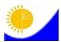 
Мемлекеттік статистика органдары құпиялылығына кепілдік береді

Конфиденциальность гарантируется органами государственной статистики

Жалпымемлекеттік статистикалық байқаудың статистикалық нысаны

Статистическая форма общегосударственного статистического наблюдения
Мемлекеттік статистика органдары құпиялылығына кепілдік береді

Конфиденциальность гарантируется органами государственной статистики

Жалпымемлекеттік статистикалық байқаудың статистикалық нысаны

Статистическая форма общегосударственного статистического наблюдения
Приложение 28 к приказу Председателя Комитета по статистике

Министерства национальной экономики Республики Казахстан

от 4 декабря 2014 года № 67
Аумақтық статистика

органына тапсырылады

Представляется территориальному органу статистики

Статистикалық нысанды

www.stat.gov.kz сайтынан

алуға болады

Статистическую форму можно

получить на сайте www.stat.gov.kz
Аумақтық статистика

органына тапсырылады

Представляется территориальному органу статистики

Статистикалық нысанды

www.stat.gov.kz сайтынан

алуға болады

Статистическую форму можно

получить на сайте www.stat.gov.kz
Аумақтық статистика

органына тапсырылады

Представляется территориальному органу статистики

Статистикалық нысанды

www.stat.gov.kz сайтынан

алуға болады

Статистическую форму можно

получить на сайте www.stat.gov.kz
Мемлекеттік статистиканың тиісті органдарына дәйексіз деректерді ұсыну және алғашқы статистикалық деректерді тапсырмау "Әкімшілік құқық бұзушылық туралы" Қазақстан Республикасы Кодексінің 497-бабында көзделген әкімшілік құқық бұзушылықтар болып табылады.

Представление недостоверных и непредставление первичных статистических данных в соответствующие органы государственной статистики являются административными правонарушениями, предусмотренными статьей 497 Кодекса Республики Казахстан "Об административных правонарушениях".
Мемлекеттік статистиканың тиісті органдарына дәйексіз деректерді ұсыну және алғашқы статистикалық деректерді тапсырмау "Әкімшілік құқық бұзушылық туралы" Қазақстан Республикасы Кодексінің 497-бабында көзделген әкімшілік құқық бұзушылықтар болып табылады.

Представление недостоверных и непредставление первичных статистических данных в соответствующие органы государственной статистики являются административными правонарушениями, предусмотренными статьей 497 Кодекса Республики Казахстан "Об административных правонарушениях".
Мемлекеттік статистиканың тиісті органдарына дәйексіз деректерді ұсыну және алғашқы статистикалық деректерді тапсырмау "Әкімшілік құқық бұзушылық туралы" Қазақстан Республикасы Кодексінің 497-бабында көзделген әкімшілік құқық бұзушылықтар болып табылады.

Представление недостоверных и непредставление первичных статистических данных в соответствующие органы государственной статистики являются административными правонарушениями, предусмотренными статьей 497 Кодекса Республики Казахстан "Об административных правонарушениях".
Мемлекеттік статистиканың тиісті органдарына дәйексіз деректерді ұсыну және алғашқы статистикалық деректерді тапсырмау "Әкімшілік құқық бұзушылық туралы" Қазақстан Республикасы Кодексінің 497-бабында көзделген әкімшілік құқық бұзушылықтар болып табылады.

Представление недостоверных и непредставление первичных статистических данных в соответствующие органы государственной статистики являются административными правонарушениями, предусмотренными статьей 497 Кодекса Республики Казахстан "Об административных правонарушениях".
Статистикалық нысан

коды 1591112

Код статистической

формы 1591112
Статистикалық нысан

коды 1591112

Код статистической

формы 1591112
Ауыл шаруашылығы кәсіпорындарында құрылыстар мен имараттардың болуы

Наличие построек и сооружений в сельскохозяйственных предприятиях
Ауыл шаруашылығы кәсіпорындарында құрылыстар мен имараттардың болуы

Наличие построек и сооружений в сельскохозяйственных предприятиях
49-сх
49-сх
Жылдық

Годовая
Есепті кезең 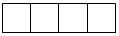 жыл

Отчетный период год


Есепті кезең жыл

Отчетный период год


Есепті кезең жыл

Отчетный период год


Экономикалық қызмет түрлерінің жалпы жіктеуішінің 01.1, 01.2, 01.3, 01.4, 01.5, 01.6 кодтары бойынша негізгі және қосалқы қызмет түрлерімен заңды тұлғалар және (немесе) олардың құрылымдық және оқшауланған бөлімшелері тапсырады.

Представляют юридические лица и (или) их структурные и обособленные подразделения с основным и вторичным видами деятельности по кодам Общего классификатора видов экономической деятельности 01.1, 01.2, 01.3, 01.4, 01.5, 01.6.
Экономикалық қызмет түрлерінің жалпы жіктеуішінің 01.1, 01.2, 01.3, 01.4, 01.5, 01.6 кодтары бойынша негізгі және қосалқы қызмет түрлерімен заңды тұлғалар және (немесе) олардың құрылымдық және оқшауланған бөлімшелері тапсырады.

Представляют юридические лица и (или) их структурные и обособленные подразделения с основным и вторичным видами деятельности по кодам Общего классификатора видов экономической деятельности 01.1, 01.2, 01.3, 01.4, 01.5, 01.6.
Экономикалық қызмет түрлерінің жалпы жіктеуішінің 01.1, 01.2, 01.3, 01.4, 01.5, 01.6 кодтары бойынша негізгі және қосалқы қызмет түрлерімен заңды тұлғалар және (немесе) олардың құрылымдық және оқшауланған бөлімшелері тапсырады.

Представляют юридические лица и (или) их структурные и обособленные подразделения с основным и вторичным видами деятельности по кодам Общего классификатора видов экономической деятельности 01.1, 01.2, 01.3, 01.4, 01.5, 01.6.
Экономикалық қызмет түрлерінің жалпы жіктеуішінің 01.1, 01.2, 01.3, 01.4, 01.5, 01.6 кодтары бойынша негізгі және қосалқы қызмет түрлерімен заңды тұлғалар және (немесе) олардың құрылымдық және оқшауланған бөлімшелері тапсырады.

Представляют юридические лица и (или) их структурные и обособленные подразделения с основным и вторичным видами деятельности по кодам Общего классификатора видов экономической деятельности 01.1, 01.2, 01.3, 01.4, 01.5, 01.6.
Тапсыру мерзімі - есепті кезеңнен кейінгі 20 наурыз.

Срок представления - 20 марта после отчетного периода.
Тапсыру мерзімі - есепті кезеңнен кейінгі 20 наурыз.

Срок представления - 20 марта после отчетного периода.
Тапсыру мерзімі - есепті кезеңнен кейінгі 20 наурыз.

Срок представления - 20 марта после отчетного периода.
Тапсыру мерзімі - есепті кезеңнен кейінгі 20 наурыз.

Срок представления - 20 марта после отчетного периода.
БСН коды

Код БИН
1. Ауыл шаруашылығы құрылыстарының және имараттардың нақты орналасқан аумағын (облыс, қала, аудан, елді мекен) көрсетіңіз

Укажите территорию (область, город, район, населенный пункт) фактического нахождения сельскохозяйственных построек и сооружений
1.1 Аумақ коды Әкімшілік-аумақтық объектілер жіктеуішіне сәйкес (бұдан әрi -ӘАОЖ) (статистикалық нысанды қағаз тасығышта тапсыру кезінде статистика органының қызметкері толтырады)

Код территории согласно Классификатору административно-территориальных объектов (далее - КАТО) (заполняется работником органа статистики при сдаче статистической формы на бумажном носителе)
Көрсеткіштің атауы

Наименование показателя
НҚЖ1 бойынш а коды

Код по КОФ
Құрылыстар-барлығы

Постройки-всего
Құрылыстар-барлығы

Постройки-всего
Құрылыстар-барлығы

Постройки-всего
Құрылыстар-барлығы

Постройки-всего
Соның ішінде күрделілер

В том числе капитальные
Соның ішінде күрделілер

В том числе капитальные
Соның ішінде күрделілер

В том числе капитальные
Соның ішінде күрделілер

В том числе капитальные
Көрсеткіштің атауы

Наименование показателя
НҚЖ1 бойынш а коды

Код по КОФ
саны, бірлік пен

количество, в единицах
жалпы ауданы, шаршы метрмен

общая площадь, в квадратных метрах
сыйымдылығы, бір жолғы сақтау тоннасымен

вместимость, в тоннах единовремен-ного хранения
құны, мың теңге мен

стоим ость, в тысяч ах тенге
саны , бірл ікпе н

количество, в единицах
жалпы ауданы, шаршы метрмен

общая площадь, в квадратных метрах
сыйымдылы-ғы, бір жолғы сақтау тоннасымен

вместимость, в тоннах единовремен-ного хранения
құны, мың теңгемен

стоимость, в тысячах тенге
А
Б
1
2
3
4
5
6
7
8
Астық-тұқым қоймалары (жемшөп қоймаларын қоса)

Зерносеменохранилища (включая зернофуражные
122.916000
одан

из них
астық қоймала ры

зернохранилища 
122.916001
тұқым қоймала ры

семенохранилища
122.916002
жемшөп қоймала ры

зернофуражные хранилища
122.916003
Көкөніс-картоп қоймалары

Овощекартофелехранилища
122.915100
одан:

из них:

көкөніс қоймалары

овощехранилища
122.915101
картоп қоймала ры

картофелехранилища
122.915102
Тамыр-жемістілер қоймалары (мал азығы үшін)

Корнеплодохранилища (для кормов)
122.915200
Жеміс қоймалары (жеміс-жидек қоймаларын қоса)

Фруктохранилища (включая плодово-ягодные хранилища)
122.915300
одан жеміс- жидек қоймалары

из них плодово-ягодные хранилища
122.915301
Минералды тыңайтқыштарға, улы химикаттарға арналған қоймалар

Склады для хранения минеральных удобрений, ядохимикатов
122.126004
Көкөніс өсіруге арналған жылыжайлар, шаршы метр

Теплицы для выращивания овощей, в квадратн ых метрах
122.911004
x
x
Гүл өсіруге арналған жылыжайлар, шаршы метр

Теплицы для выращивания цветов, в квадратн ых метрах
122.911005
x
x
Өзге де құрылыс тар

Прочие постройк и
122.919099
x
x
Көрсеткіштің атауы

Наименование показателя
НҚЖ1 бойынша коды

Код по КОФ 
Құрылыстар-барлығы

Постройки-всего
Құрылыстар-барлығы

Постройки-всего
Құрылыстар-барлығы

Постройки-всего
Құрылыстар-барлығы

Постройки-всего
Соның ішінде күрделілер

В том числе капитальные
Соның ішінде күрделілер

В том числе капитальные
Соның ішінде күрделілер

В том числе капитальные
Соның ішінде күрделілер

В том числе капитальные
Көрсеткіштің атауы

Наименование показателя
НҚЖ1 бойынша коды

Код по КОФ 
саны, бірлікпен

количест во, в единицах
жалпы ауданы, шаршы метрмен

общая площадь, в квадратных метрах
Сыйымдылығы, мал-орны

вместимость, скотомест
құны, мың теңгемен

стоимость, в тысячах тенге
саны, бірлікпен

количество, в единицах
жалпы ауданы, шаршы метрмен

общая площадь, в квадратных метрах
Сыйым-дылығы, мал-орны

вместимость, скотомест
құны, мың теңгемен

стоимость, в тысячах тенге
А
Б
1
2
3
4
5
6
7
8
Ірі қара мал ұстауға арналған қоралар

Помещения для содержания крупного рогатого скота
122.914001
Шошқаларды ұстауға арналған қоралар

Помещения для содержания свиней
122.914002
Қойларды ұстауға арналған қоралар

Помещения для содержания овец
122.914003
Жылқыларды ұстауға арналған қоралар

Помещения для содержания лошадей
122.914004
Түйелерді ұстауға арналған қоралар

Помещения для содержания верблюдов
122.914005
Құс ұстауға арналған үй-жайлар (құс фабрикаларынан басқа)

Помещения для содержания птицы (кроме птицефабрик)
122.914006
Құс фабрикалары

Птицефабрики
122.912000
Малдың бірнеше түрлерін ұстауға арналған қоралар

Помещения для содержания нескольких видов скота
122.914007
х
х
Өзге де мал түрлерін ұстауға арналған қоралар

Помещения для содержания прочих видов скота
122.914008
x
x
Көрсеткіштің атауы

Наименование показателя
НҚЖ бойынш а коды

Код по КОФ
Барлығы

Всего
Барлығы

Всего
Барлығы

Всего
Соның ішінде күрделілер

В том числе капитальные
Соның ішінде күрделілер

В том числе капитальные
Соның ішінде күрделілер

В том числе капитальные
Көрсеткіштің атауы

Наименование показателя
НҚЖ бойынш а коды

Код по КОФ
саны, бірлікпен

количество, в единицах
жалпы ауданы, шаршы метрмен

общая площадь, в квадратных метрах
құны, мың теңгемен

стоимость,

в тысячах тенге
саны, бірлікпен

количество,

в единицах
жалпы ауданы, шаршы метрмен

общая площадь, в квадратных метрах
құны, мың теңгемен

стоимость, в тысячах тенге
А
Б
1
2
3
4
5
6
Жөндеу шеберханалары

Ремонтные мастерские
122.290006
Стационарлық техникалық қызмет көрсету пунктілері

Стационарные пункты техобслуживания
122.240002Место для печати (при наличии)
Қазақстан Республикасы Ұлттық
экономика министрлігі Статистика
комитеті төрағасының
2014 жылғы 4 желтоқсандағы
№ 67 бұйрығына 29-қосымшаҚазақстан Республикасы Ұлттық
экономика министрлігі Статистика
комитеті төрағасының
2014 жылғы 4 желтоқсандағы
№ 67 бұйрығына 30-қосымша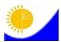 
Мемлекеттік статистика органдары құпиялылығына кепілдік береді

Конфиденциальность гарантируется органами государственной статистики

Жалпымемлекеттік статистикалық байқаудың статистикалық нысаны

Статистическая форма общегосударственного статистического наблюдения
Мемлекеттік статистика органдары құпиялылығына кепілдік береді

Конфиденциальность гарантируется органами государственной статистики

Жалпымемлекеттік статистикалық байқаудың статистикалық нысаны

Статистическая форма общегосударственного статистического наблюдения
Приложение 30 к приказу Председателя Комитета по статистике

Министерства национальной экономики Республики Казахстан

от 4 декабря 2014 года № 67
Аумақтық статистика

органына тапсырылады

Представляется территориальному органу статистики

Статистикалық нысанды

www.stat.gov.kz сайтынан

алуға болады

Статистическую форму можно

получить на сайте www.stat.gov.kz
Аумақтық статистика

органына тапсырылады

Представляется территориальному органу статистики

Статистикалық нысанды

www.stat.gov.kz сайтынан

алуға болады

Статистическую форму можно

получить на сайте www.stat.gov.kz
Аумақтық статистика

органына тапсырылады

Представляется территориальному органу статистики

Статистикалық нысанды

www.stat.gov.kz сайтынан

алуға болады

Статистическую форму можно

получить на сайте www.stat.gov.kz
Мемлекеттік статистиканың тиісті органдарына дәйексіз деректерді ұсыну және алғашқы статистикалық деректерді тапсырмау "Әкімшілік құқық бұзушылық туралы" Қазақстан Республикасы Кодексінің 497-бабында көзделген әкімшілік құқық бұзушылықтар болып табылады.

Представление недостоверных и непредставление первичных статистических данных в соответствующие органы государственной статистики являются административными правонарушениями, предусмотренными статьей 497 Кодекса Республики Казахстан "Об административных правонарушениях".
Мемлекеттік статистиканың тиісті органдарына дәйексіз деректерді ұсыну және алғашқы статистикалық деректерді тапсырмау "Әкімшілік құқық бұзушылық туралы" Қазақстан Республикасы Кодексінің 497-бабында көзделген әкімшілік құқық бұзушылықтар болып табылады.

Представление недостоверных и непредставление первичных статистических данных в соответствующие органы государственной статистики являются административными правонарушениями, предусмотренными статьей 497 Кодекса Республики Казахстан "Об административных правонарушениях".
Мемлекеттік статистиканың тиісті органдарына дәйексіз деректерді ұсыну және алғашқы статистикалық деректерді тапсырмау "Әкімшілік құқық бұзушылық туралы" Қазақстан Республикасы Кодексінің 497-бабында көзделген әкімшілік құқық бұзушылықтар болып табылады.

Представление недостоверных и непредставление первичных статистических данных в соответствующие органы государственной статистики являются административными правонарушениями, предусмотренными статьей 497 Кодекса Республики Казахстан "Об административных правонарушениях".
Мемлекеттік статистиканың тиісті органдарына дәйексіз деректерді ұсыну және алғашқы статистикалық деректерді тапсырмау "Әкімшілік құқық бұзушылық туралы" Қазақстан Республикасы Кодексінің 497-бабында көзделген әкімшілік құқық бұзушылықтар болып табылады.

Представление недостоверных и непредставление первичных статистических данных в соответствующие органы государственной статистики являются административными правонарушениями, предусмотренными статьей 497 Кодекса Республики Казахстан "Об административных правонарушениях".
Статистикалық нысан

коды 0171104

Код статистической

формы 0171104
Статистикалық нысан

коды 0171104

Код статистической

формы 0171104
Ауыл шаруашылығы қызметтерін көрсету туралы

Об оказании сельскохозяйственных услуг
Ауыл шаруашылығы қызметтерін көрсету туралы

Об оказании сельскохозяйственных услуг
8-сх(қызмет көрсету)

8-сх (услуги)
8-сх(қызмет көрсету)

8-сх (услуги)
Үш жылда бір рет

Один раз в три года
Есепті кезең 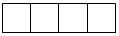 жыл

Отчетный период год


Есепті кезең жыл

Отчетный период год


Есепті кезең жыл

Отчетный период год


Экономикалық қызмет түрлерінің жалпы жіктеуішінің (мұнда және бұдан әрі - ЭҚТЖС) 01.6 коды бойынша негізгі және қайталама қзмет түрлері бар заңды тұлғалар және (немесе) олардың құрылымдық және оқшауланған бөлімшелері тапсырады.

Представляют юридические лица и (или) их структурные и обособленные подразделения с основным и вторичным видом деятельности по коду Общего классификатора видов экономической деятельности (здесь и далее - ОКЭД) 01.6.
Экономикалық қызмет түрлерінің жалпы жіктеуішінің (мұнда және бұдан әрі - ЭҚТЖС) 01.6 коды бойынша негізгі және қайталама қзмет түрлері бар заңды тұлғалар және (немесе) олардың құрылымдық және оқшауланған бөлімшелері тапсырады.

Представляют юридические лица и (или) их структурные и обособленные подразделения с основным и вторичным видом деятельности по коду Общего классификатора видов экономической деятельности (здесь и далее - ОКЭД) 01.6.
Экономикалық қызмет түрлерінің жалпы жіктеуішінің (мұнда және бұдан әрі - ЭҚТЖС) 01.6 коды бойынша негізгі және қайталама қзмет түрлері бар заңды тұлғалар және (немесе) олардың құрылымдық және оқшауланған бөлімшелері тапсырады.

Представляют юридические лица и (или) их структурные и обособленные подразделения с основным и вторичным видом деятельности по коду Общего классификатора видов экономической деятельности (здесь и далее - ОКЭД) 01.6.
Экономикалық қызмет түрлерінің жалпы жіктеуішінің (мұнда және бұдан әрі - ЭҚТЖС) 01.6 коды бойынша негізгі және қайталама қзмет түрлері бар заңды тұлғалар және (немесе) олардың құрылымдық және оқшауланған бөлімшелері тапсырады.

Представляют юридические лица и (или) их структурные и обособленные подразделения с основным и вторичным видом деятельности по коду Общего классификатора видов экономической деятельности (здесь и далее - ОКЭД) 01.6.
Тапсыру мерзімі - есепті кезеңнен кейінгі 15 наурыз.

Срок представления - 15 марта после отчетного периода.
Тапсыру мерзімі - есепті кезеңнен кейінгі 15 наурыз.

Срок представления - 15 марта после отчетного периода.
Тапсыру мерзімі - есепті кезеңнен кейінгі 15 наурыз.

Срок представления - 15 марта после отчетного периода.
Тапсыру мерзімі - есепті кезеңнен кейінгі 15 наурыз.

Срок представления - 15 марта после отчетного периода.
БСН коды

Код БИН
1. Ауыл шаруашылығы қызметтерін нақты көрсеткен аумақты (облыс, қала, аудан) көрсетіңіз

Укажите территорию (область, город, район) фактического оказания сельскохозяйственных услуг
1.1 Аумақ коды Әкімшілік-аумақтық объектілер жіктеуішіне сәйкес (бұдан әрi - ӘАОЖ) (статистикалық нысанды қағаз тасығышта тапсыру кезінде статистика органының қызметкері толтырады)

Код территории согласно Классификатору административно-территориальных объектов (далее - КАТО) (заполняется работником органа статистики при сдаче статистической формы на бумажном носителе)
АШӨСЖ1 сәйкес қызмет түрінің атауы

Наименование вида услуги в соответствии с СКПСХ
АШӨСЖ бойынша коды

Код по СКПСХ
Көрсетілген қызметтердiң көлемi

Объем оказанных услуг
А
Б
1
Қызмет түрінің атауы

Наименование вида деятельности
ЭҚЖЖ2 бойынша коды

Код по ОКЭД
Өнімдерді (тауарларды, қызметтерді) өндіру көлемі

Объем производства продукции (товаров, услуг)
А
Б
1Место для печати (при наличии)
Қазақстан Республикасы Ұлттық
экономика министрлігі Статистика
комитеті төрағасының
2014 жылғы 4 желтоқсандағы
№ 67 бұйрығына 31-қосымшаҚазақстан Республикасы Ұлттық
экономика министрлігі Статистика
комитеті төрағасының
2014 жылғы 4 желтоқсандағы
№ 67 бұйрығына 32-қосымша Қазақстан Республикасы Ұлттық
экономика министрлігі Статистика
комитеті төрағасының
2014 жылғы 4 желтоқсандағы
№ 67 бұйрығына 33-қосымша Қазақстан Республикасы Ұлттық
экономика министрлігі Статистика
комитеті төрағасының
2014 жылғы 4 желтоқсандағы
№ 67 бұйрығына 34-қосымша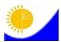 
Мемлекеттік статистика органдары құпиялылығына кепілдік береді

Конфиденциальность гарантируется органами государственной статистики

Жалпымемлекеттік статистикалық байқаудың статистикалық нысаны

Статистическая форма общегосударственного статистического наблюдения
Мемлекеттік статистика органдары құпиялылығына кепілдік береді

Конфиденциальность гарантируется органами государственной статистики

Жалпымемлекеттік статистикалық байқаудың статистикалық нысаны

Статистическая форма общегосударственного статистического наблюдения
Приложение 34 к приказу Председателя Комитета по статистике

Министерства национальной экономики Республики Казахстан

от 4 декабря 2014 года № 67
Аумақтық статистика

органына тапсырылады

Представляется территориальному органу статистики

Статистикалық нысанды

www.stat.gov.kz сайтынан

алуға болады

Статистическую форму можно

получить на сайте www.stat.gov.kz
Аумақтық статистика

органына тапсырылады

Представляется территориальному органу статистики

Статистикалық нысанды

www.stat.gov.kz сайтынан

алуға болады

Статистическую форму можно

получить на сайте www.stat.gov.kz
Аумақтық статистика

органына тапсырылады

Представляется территориальному органу статистики

Статистикалық нысанды

www.stat.gov.kz сайтынан

алуға болады

Статистическую форму можно

получить на сайте www.stat.gov.kz
Мемлекеттік статистиканың тиісті органдарына дәйексіз деректерді ұсыну және алғашқы статистикалық деректерді тапсырмау "Әкімшілік құқық бұзушылық туралы" Қазақстан Республикасы Кодексінің 497-бабында көзделген әкімшілік құқық бұзушылықтар болып табылады.

Представление недостоверных и непредставление первичных статистических данных в соответствующие органы государственной статистики являются административными правонарушениями, предусмотренными статьей 497 Кодекса Республики Казахстан "Об административных правонарушениях".
Мемлекеттік статистиканың тиісті органдарына дәйексіз деректерді ұсыну және алғашқы статистикалық деректерді тапсырмау "Әкімшілік құқық бұзушылық туралы" Қазақстан Республикасы Кодексінің 497-бабында көзделген әкімшілік құқық бұзушылықтар болып табылады.

Представление недостоверных и непредставление первичных статистических данных в соответствующие органы государственной статистики являются административными правонарушениями, предусмотренными статьей 497 Кодекса Республики Казахстан "Об административных правонарушениях".
Мемлекеттік статистиканың тиісті органдарына дәйексіз деректерді ұсыну және алғашқы статистикалық деректерді тапсырмау "Әкімшілік құқық бұзушылық туралы" Қазақстан Республикасы Кодексінің 497-бабында көзделген әкімшілік құқық бұзушылықтар болып табылады.

Представление недостоверных и непредставление первичных статистических данных в соответствующие органы государственной статистики являются административными правонарушениями, предусмотренными статьей 497 Кодекса Республики Казахстан "Об административных правонарушениях".
Мемлекеттік статистиканың тиісті органдарына дәйексіз деректерді ұсыну және алғашқы статистикалық деректерді тапсырмау "Әкімшілік құқық бұзушылық туралы" Қазақстан Республикасы Кодексінің 497-бабында көзделген әкімшілік құқық бұзушылықтар болып табылады.

Представление недостоверных и непредставление первичных статистических данных в соответствующие органы государственной статистики являются административными правонарушениями, предусмотренными статьей 497 Кодекса Республики Казахстан "Об административных правонарушениях".
Статистикалық нысан

коды

Код статистической

формы
Статистикалық нысан

коды

Код статистической

формы
Сервистік-дайындау орталықтарының қызметі туралы

О деятельности сервисно-заготовительных центров
Сервистік-дайындау орталықтарының қызметі туралы

О деятельности сервисно-заготовительных центров
1-СЗЦ
1-СЗЦ
Тоқсандық

Квартальная
Есепті кезең 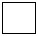 тоқсан 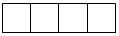 жыл

Отчетный период квартал год


Есепті кезең тоқсан жыл

Отчетный период квартал год


Есепті кезең тоқсан жыл

Отчетный период квартал год


Сервистік-дайындау орталықтары тапсырады

Представляют сервисно-заготовительные центры
Сервистік-дайындау орталықтары тапсырады

Представляют сервисно-заготовительные центры
Сервистік-дайындау орталықтары тапсырады

Представляют сервисно-заготовительные центры
Сервистік-дайындау орталықтары тапсырады

Представляют сервисно-заготовительные центры
Тапсыру мерзімі – есепті кезеңнен кейінгі 25 күні.

Срок представления - 25 числа после отчетного периода.
Тапсыру мерзімі – есепті кезеңнен кейінгі 25 күні.

Срок представления - 25 числа после отчетного периода.
Тапсыру мерзімі – есепті кезеңнен кейінгі 25 күні.

Срок представления - 25 числа после отчетного периода.
Тапсыру мерзімі – есепті кезеңнен кейінгі 25 күні.

Срок представления - 25 числа после отчетного периода.
БСН коды

код БИН
ЖСН коды

код ИИН
1. Қызметті іске асырудың нақты орнын көрсетіңіз (облыс, қала, аудан, елді мекен)

Укажите фактическое место осуществления деятельности (область, город, район, населенный пункт)
Аумақ коды Әкімшілік-аумақтық объектілер жіктеуішіне сәйкес (бұдан әрi - ӘАОЖ) (статистикалық нысанды қағаз тасығышта тапсыру кезінде статистика органының қызметкері толтырады)

Код территории согласно Классификатору административно-территориальных объектов (далее - КАТО) (заполняется работником органа статистики при сдаче статистической формы на бумажном носителе)
2. Сервистік-дайындау орталығының жарғылық капиталының көлемі туралы мәліметтерді көрсетіңіз, мың теңгемен

Укажите сведения о размере уставного капитала сервисно-заготовительного центра, в тысячах тенге

2.1. Сервистік-дайындау орталығының қатысушылары және олардың жарғылық капиталға қатысуы туралы мәліметтерді көрсетіңіз

Укажите сведения об участниках сервисно-заготовительного центра и их участии в уставном капитале
СДОҚТА1 бойынша коды

Код по СТУСЗЦ
Сервистік-дайындау орталығы қатысушысының түрі

Тип участника сервисно-заготовительного

центра
ЭҚЖЖ2 кодына сәйкес іске асырылатын қызмет түрлері

Осуществляемые виды деятельности согласно ОКЭД
Сервистік-дайындау орталығы қатысушыларының саны, бірлікпен

Количество участников сервисно-заготовительного центра, в единицах
Жарғылық капиталға қатысушы салымының мөлшері, мың теңгемен

Размер вклада участника в уставной капитал, в тысячах тенге
А
Б
В
1
2
1
Ауылдық өндірістік кооперативтер

Сельские производственные кооперативы
олардың құрамында:

в их составе:
1.1
ауыл шаруашылығы кәсіпорындары

сельскохозяйстве нные предприятия
1.2
қайта өңдеу кәсіпорындары

перерабатывающие предприятия
1.3
шаруа немесе фермер қожалықтары

крестьянские или фермерские хозяйства
1.4
жеке кәсіпкерлер

индивидуальные предприниматели
1.9
өзге де қатысушылар

другие участники
2
Ауыл шаруашылығы кәсіпорындары

Сельскохозяйстве нные предприятия
3
Қайта өңдеу кәсіпорындары

Перерабатывающие предприятия
4
Шаруа немесе фермер қожалықтары

Крестьянские или фермерские хозяйства
5
Жеке кәсіпкерлер

Индивидуальные предприниматели
9
Өзге де қатысушылар

Другие участники
Жол коды

Код строки
Көрсеткіштер атауы

Наименование показателя
Есепті кезеңге

За отчетный период
А
Б
1
1
Қызметкерлердің тізімдік саны

Списочная численность работников
2
Жұмысты азаматтық-құқықтық сипаттағы шарттар бойынша орындайтын қызметкерлердің саны

Численность лиц, выполняющих работы по договорам гражданско-правового характера
3
Қоса атқару бойынша (басқа ұйымдардан) қабылданған қызметкерлер саны

Численность работников, принятых по совместительству (из других организаций)
4
Қызметкерлердің барлығы

Итого работников
Өнімдердің (қызметтер дің) түрлері

Виды продукции (услуг)
ЭҚТӨЖ бойынша коды

Код по КПВЭД
Өлшем бірлігі

Единица измерения
Заттай көріністе өндірілген өнім немесе көрсетілген қызмет - барлығы

Произведено продукции или оказано услуг в натуральном выражении - всего
Соның ішінде:

В том числе для:
Соның ішінде:

В том числе для:
Соның ішінде:

В том числе для:
Соның ішінде:

В том числе для:
Өнімдердің (қызметтер дің) түрлері

Виды продукции (услуг)
ЭҚТӨЖ бойынша коды

Код по КПВЭД
Өлшем бірлігі

Единица измерения
Заттай көріністе өндірілген өнім немесе көрсетілген қызмет - барлығы

Произведено продукции или оказано услуг в натуральном выражении - всего
сервистік-дайындау орталығының қатысушылары үшін

участникаов сервисно-заготовительного центра
сервистік-дайындау орталығының қатысушылары болып табылмайтындар үшін

не являющихся участниками сервисно-заготовительного центра
сервистік-дайындау орталығының қатысушылары болып табылмайтындар үшін

не являющихся участниками сервисно-заготовительного центра
сервистік-дайындау орталығының қатысушылары болып табылмайтындар үшін

не являющихся участниками сервисно-заготовительного центра
Өнімдердің (қызметтер дің) түрлері

Виды продукции (услуг)
ЭҚТӨЖ бойынша коды

Код по КПВЭД
Өлшем бірлігі

Единица измерения
Заттай көріністе өндірілген өнім немесе көрсетілген қызмет - барлығы

Произведено продукции или оказано услуг в натуральном выражении - всего
сервистік-дайындау орталығының қатысушылары үшін

участникаов сервисно-заготовительного центра
ауыл шаруашылығы кәсіпорындары

сельскохозяйственные предприятия
шаруа немесе фермер қожалықтары

крестьянские или фермерские хозяйства
жұртшылық шаруашылықтары

хозяйства населения
А
Б
В
1
2
3
4
5
Соның ішінде:

В том числе для:
Соның ішінде:

В том числе для:
Соның ішінде:

В том числе для:
Соның ішінде:

В том числе для:
сервистік-дайын дау орталығының қатысушылары үшін

участникаов сервисно-заготовительного центр
сервистік-дайындау орталығының қатысушылары болып табылмайтындар үшін

не являющихся участниками сервисно-заготовительного центра
сервистік-дайындау орталығының қатысушылары болып табылмайтындар үшін

не являющихся участниками сервисно-заготовительного центра
сервистік-дайындау орталығының қатысушылары болып табылмайтындар үшін

не являющихся участниками сервисно-заготовительного центра
сервистік-дайын дау орталығының қатысушылары үшін

участникаов сервисно-заготовительного центр
ауыл шаруашылығы кәсіпорындары

сельскохозяйственные предприятия
шаруа немесе фермер қожалықтары

крестьянские или фермерские хозяйства
жұртшылық шаруашылықт ары

хозяйства населения
7
8
9
10
Өнімдердің түрлері

Виды продукции
АШӨСЖ4 коды бойынша

Код по СКПСХ
Өнімдерді сатып алу - барлығы

Закуплено продукции - всего
Өнімдерді сатып алу - барлығы

Закуплено продукции - всего
Соның ішінде:

В том числе у:
Соның ішінде:

В том числе у:
Өнімдердің түрлері

Виды продукции
АШӨСЖ4 коды бойынша

Код по СКПСХ
Өнімдерді сатып алу - барлығы

Закуплено продукции - всего
Өнімдерді сатып алу - барлығы

Закуплено продукции - всего
сервистік-дайындау орталығының қатысушыларынан

участников сервисно-заготовительного центра
сервистік-дайындау орталығының қатысушыларынан

участников сервисно-заготовительного центра
Өнімдердің түрлері

Виды продукции
АШӨСЖ4 коды бойынша

Код по СКПСХ
заттай көріністе, тоннамен

в натуральном выражении, в тоннах
құндық көріністе, мың теңгемен

в стоимостном выражении, в тысячах тенге
заттай көріністе, тоннамен

в натуральном выражении, в тоннах
құндық көріністе, мың теңгемен

в стоимостном выражении, в тысячах тенге
А
Б
1
2
3
4
Соның ішінде:

В том числе у:
Соның ішінде:

В том числе у:
Соның ішінде:

В том числе у:
Соның ішінде:

В том числе у:
Соның ішінде:

В том числе у:
Соның ішінде:

В том числе у:
сервистік-дайындау орталығының қатысушылары болып табылмайтындардан

не являющихся участниками сервисно-заготовительного центра
сервистік-дайындау орталығының қатысушылары болып табылмайтындардан

не являющихся участниками сервисно-заготовительного центра
сервистік-дайындау орталығының қатысушылары болып табылмайтындардан

не являющихся участниками сервисно-заготовительного центра
сервистік-дайындау орталығының қатысушылары болып табылмайтындардан

не являющихся участниками сервисно-заготовительного центра
сервистік-дайындау орталығының қатысушылары болып табылмайтындардан

не являющихся участниками сервисно-заготовительного центра
сервистік-дайындау орталығының қатысушылары болып табылмайтындардан

не являющихся участниками сервисно-заготовительного центра
ауыл шаруашылығы кәсіпорындарынан

сельхозпредприятий
ауыл шаруашылығы кәсіпорындарынан

сельхозпредприятий
шаруа немесе фермер қожалықтарынан

крестьянских или фермерских хозяйств
шаруа немесе фермер қожалықтарынан

крестьянских или фермерских хозяйств
жұртшылық шаруашылықтарынан

хозяйств населения
жұртшылық шаруашылықтарынан

хозяйств населения
заттай көріністе, тоннамен

в натуральном выражении, в тоннах
құндық көріністе, мың теңгемен

в стоимостном выражении, в тысячах тенге
заттай көріністе, тоннамен

в натураль ном выражени и, в тоннах
құндық көріністе, мың теңгемен

в стоимостном выражении, в тысячах тенге
заттай көріністе, тоннамен

в натуральном выражении, в тоннах
құндық көріністе, мың теңгемен

в стоимостном выражении, в тысячах тенге
5
6
7
8
9
10
Өнімдердің түрлері

Виды продукции
АШӨСЖ бойынша коды

Код по СКПСХ
АШӨӨАА5 бойынша өткізу арналарының коды

Код канала реализации по СКРСП
Өткізілген көлемі

Объем реализации
Өткізілген көлемі

Объем реализации
Өнімдердің түрлері

Виды продукции
АШӨСЖ бойынша коды

Код по СКПСХ
АШӨӨАА5 бойынша өткізу арналарының коды

Код канала реализации по СКРСП
заттай көріністегі, тоннамен

в натуральном выражении, в тоннах
құндық көріністегі, мың теңгемен

в стоимостном выражении, в тысячах тенге
А
Б
В
1
2Место для печати (при наличии)
Қазақстан Республикасы Ұлттық
экономика министрлігі Статистика
комитеті төрағасының
2014 жылғы 4 желтоқсандағы
№ 67 бұйрығына 35-қосымшаҚазақстан Республикасы Ұлттық
экономика министрлігі Статистика
комитеті төрағасының
2014 жылғы 4 желтоқсандағы
№ 67 бұйрығына 36-қосымша